Решение Совета Депутатов муниципального образования «Павловский район» от 26.11.2020 №189О внесении изменений в Стратегию социально-экономического развития муниципального образования «Павловский район» Ульяновской области на период до 2030 годаВ соответствии с Федеральным законом от 06.10.2003 № 131-ФЗ «Об общих принципах организации местного самоуправления в Российской Федерации», Уставом муниципального образования «Павловский район» Ульяновской области, Положением о публичных слушаниях на территории муниципального образования «Павловский район», утвержденным решением Совета депутатов муниципального образования «Павловский район» от 21.12.2016 № 344, Совет депутатов муниципального образования «Павловский район» РЕШИЛ:1. Внести  в Стратегию социально-экономического развития муниципального образования «Павловский район» Ульяновской области на период до 2030 года, утвержденную решением Совета депутатов муниципального образования «Павловский район» от 22.12.2017 № 423 «О Стратегии социально-экономического развития муниципального образования «Павловский район» Ульяновской области на период до 2030 года»,   изменения и изложить в следующей редакции в соответствии с приложением №1. 2. Настоящее решение вступает в силу после официального опубликования.3. Контроль за исполнением настоящего решения оставляю за собой.Глава муниципального образования «Павловский район»                                                                  Ш.А. Абуталипов          ПРИЛОЖЕНИЕ №1                                                                                        к решению Совета депутатов                                                                                        муниципального образования                                                                                        «Павловский район»      от 26.11.2020 № 189Стратегиясоциально-экономического развитиямуниципального образования«Павловский район» Ульяновской областина период до 2030 годар.п. Павловка2020 годСтратегия социально-экономического развития Павловского района Ульяновской области до 2030 года (далее также – Стратегия) определяет миссию, стратегические приоритеты, цели и задачи развития Павловского района Ульяновской области на долгосрочную перспективу.Стратегия является основополагающим документом долгосрочного планирования Павловского района.Стратегия разработана на основании и с учётом следующих нормативных правовых актов:Основными положениями Федерального закона № 131-ФЗ от 06.10.2003 «Об общих принципах организации местного самоуправления в Российской Федерации»;Федеральный закон от 28.06.2014 № 172-ФЗ «О стратегическом планировании в Российской Федерации»;Стратегия национальной безопасности Российской Федерации до 2020 года (Указ Президента Российской Федерации от 12.05.2009 № 537);Концепция долгосрочного социально-экономического развития Российской Федерации на период до 2020 года (распоряжение Правительства Российской Федерации от 17.11.2008 № 1662-р);Стратегия социально-экономического развития Приволжского федерального округа до 2020 года (распоряжение Правительства Российской Федерации от 07.02.2011 № 165-р);Указы Президента Российской Федерации от 07.05.2012 № 596-606;Указ Президента Российской Федерации от 21.08.2012 № 1199 «Об оценке эффективности деятельности органов исполнительной власти субъектов Российской Федерации» ¬ в части разработки ключевых показателей эффективности реализации Стратегии.Указ Президента Российской Федерации от 07.05.2018 №204 «О национальных целях и стратегических задачах развития Российской Федерации до 2024 года».Указ Президента РФ от 25 апреля 2019 г. № 193 “Об оценке эффективности деятельности высших должностных лиц (руководителей высших исполнительных органов государственной власти) субъектов Российской Федерации и деятельности органов исполнительной власти субъектов Российской Федерации.Указ Президента РФ от 21 июля 2020 г. № 474 “О национальных целях развития Российской Федерации на период до 2030 года”;Стратегия пространственного развития Российской Федерации до 2025 года, утвержденная Распоряжением Правительства Российской Федерации от 13 февраля 2019 года №207-р;Стратегия социально-экономического развития Ульяновской области до 2030 года (Постановление Правительства Ульяновской области от 13 июля 2015 года №16/319-П).При разработке Стратегии учтены основные положения отраслевых документов стратегического планирования муниципального уровня, указов Президента Российской Федерации и иных нормативных правовых актов, определяющих меры по реализации государственной политики в различных сферах социально-экономического развития Российской Федерации.В Стратегии учтены также народные инициативы жителей Павловского района Ульяновской области.Стратегия подготовлена на основании материалов, предоставленных Администрацией муниципального образования «Павловский район», материалов официального сайта муниципального образования «Павловский район» и данных Территориального органа Федеральной службы государственной статистики по Ульяновской области (Ульяновскстат), материалов, представленных организациями и предприятиями муниципального образования «Павловский район».Подготовка «Стратегии социально-экономического развития муниципального образования «Павловский район» Ульяновской области на период до 2030 года» осуществлена управлением экономического развития   администрации муниципального образования «Павловский район» Ульяновской области (далее – Стратегия).Реализация Стратегии предполагает планомерное реформирование системы муниципального управления и местного самоуправления, что позволит более эффективно задействовать ресурсы трёх основных заинтересованных сторон: населения, бизнеса и местной власти. Данная Стратегия также служит документом для ведения переговоров по вопросам инвестирования и кредитования проектов, отвечающих приоритетам социально-экономического развития Павловского района, закрепленным муниципальными программами.Предлагаемая стратегия нацелена на повышение уровня благосостояния населения за счёт перераспределения средств из неэффективных непроизводственных расходов предприятий и организаций, домохозяйств района в сферу роста доходов населения района и местного бюджета. Данный подход позволит также сформировать на территории района благоприятные условия для развития бизнеса и привлечения инвестиций.1. Внешние факторы развития МО «Павловский район»Анализ внешних факторов развития МО «Павловский район»Основные характеристики Павловского района (состав, географическое положение, инфраструктура, месторождениям природных ресурсов, рекреационные объекты). Общая информацияПавловский район образован Постановлением Всероссийского центрального исполнительного комитета РСФСР 16 июля 1928 года.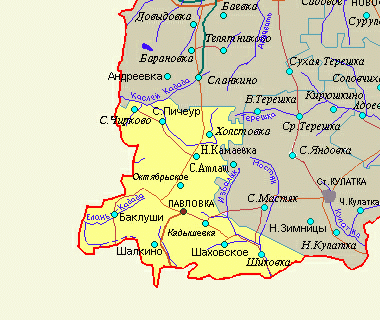 Общая площадь района составляет 1017,6 км2.Административный центр - р.п. Павловка. Численность населения – 5029 чел.Расположение: координаты - 520.6741 северной широты, 470.1925 восточной долготы.Павловский район расположен в южной части Ульяновской области и имеет общие границы:на севере – с Николаевским районом Ульяновской области, на юге - с Вольским районом Саратовской области, на юго-западе – с Балтайским районом Саратовской области, на западе – с Неверкинским районом Пензенской области.Районный центр – р.п. Павловка расположен в 250 км от областного центра г. Ульяновска, в 55 км. от ближайшей железнодорожной станции «Ключики» и в 60 км. от пристани г. Вольска Саратовской области. Расстояние до г.Саратова 220 км., до г.Пенза - 200км.Численность населения на 01.01.2020 – 12682 человек, из них 53 % - русские, 23 % - мордва, 20 % - татары, 3,5 % - чуваши. В состав Павловского района входит 6 административно-территориальных единиц: 1 городское поселение, 5 сельских поселений, на территории которых находится 28 населенных пунктов. 1. Павловское городское поселение (р.п. Павловка - административный центр; с. Евлейка, с. Кадышевка, с. Илюшкино, с. Шалкино).2. Баклушинское сельское поселение (с. Баклуши - административный центр; с. Муратовка, д. Плетьма, д. Сытинка).3. Пичеурское сельское поселение (с.Старый Пичеур - административный центр; с. Новая Алексеевка, с. Старое Чирково, д. Новый Пичеур, д. Лапаевка).4. Холстовское сельское поселение (с.Холстовка - административный центр; с. Найман, с. Раштановка, с. Октябрьское, д. Новая Камаевка, д. Ивановка).5. Шаховское сельское поселение (с. Шаховское - административный центр; с. Шиковка, д. Новая Андреевка, д. Благодатка, д. Красная поляна, пос. Гремучий).6. Шмалакское сельское поселение (с. Татарский Шмалак - административный центр; с. Мордовский Шмалак).Павловский район расположен на юго-западе Ульяновской области, граничит на севере – с Николаевским районом, на востоке со Старокулаткинским районом Ульяновской области, на юге – с Вольским районом, на юго-западе с Балтайским районом Саратовской области, на западе с Неверкинским районом Пензенской области.Площадь Павловского района 1017,6 кв.км. Общая площадь сельскохозяйственных земель составляет 73,3 тысяч га, в том числе 64,4 тысяч га сельхозугодий, из них 52,3 тысяч га пашни. Леса занимают 20 % территории района. Площадь лесов всего 23333 га, площадь земель, покрытых лесом составляет 20195 га. Леса 1 группы занимают площадь 16677 га. Из них: - леса 1 и 2 поясов зон санитарной охраны и источников водоснабжения 12255 га; - зелёные зоны населённых пунктов 1596 га; - другие защитные леса, имеющие не важное значение для защиты окружающей среды- 2823 га.Леса 2 группы занимают площадь 4556 га. Основными лесообразующими породами являются: - хвойные (5737 га), из них сосна произрастает на площади 5722 га. Имеются лиственница (12 га) и ель (3 га) - твердолиственные (4531 га), дуб, ясень, клён. Дуб произрастает на площади 4523 га; - мягколиственные (9937 га), из них: осина 5191 га, липа 3530 га, берёза 1131 га, ольха 60 га, тополь 15 га. Общий запас древесины по учёту лесного фонда составляет 2909,11 тыс. мі, из них хвойных 775,6 тыс. мі, твердолиственных 532,8 тыс. мі, мягколиственных 1600,7 тыс. мі. Павловский район характеризуется умеренно- континентальным климатом, формирующимся, в основном, под воздействием континентального полярного воздуха Азиатского материка, переохлаждённого зимой и перегретого летом, а также под смягчающим влиянием Атлантического океана. Это обстоятельство проявляется в общем удлинении зимы, сокращение переходных сезонов и в возможностях глубоких аномалий всех элементов климата. Даты перехода среднесуточной температуры воздуха через 0°, 5°, 10° составляют соответственно: 2.04, 16.04, 2.05 весной и 28.10, 10.10, 18.09 осенью. Сумма среднесуточных температур воздуха за период с температурой выше 0°,5°,10° составляет 26870, 24330, 19520. Средние даты первого и последнего заморозков 1.10, 8.05 Средняя продолжительность безморозного периода 145 дней. Средняя продолжительность зимнего периода по переходу среднесуточной температуры воздуха через 153 дня, продолжительность устойчивых морозов - 123 дня. По обеспеченности осадками Павловский район относится к зоне с умеренным и недостаточным увлажнением. Характерной особенностью являются перебои в выпадении осадков весной и в первую половину лета. Среднемноголетняя сумма осадков (по МС Павловка) составляет 450 мм, из них за тёплый период 295 мм. Суточный максимум осадков 1 % обеспеченности (по МС Кузнецк) составляет 84 мм, максимум. Средняя дата образования и разрушения снежного покрова составляет 23.11, 10.04. Средняя продолжительность с устойчивым снежным покровом 138 дней. Средняя высота снежного покрова из наибольших за зиму составляет 39 см.Гидрографическая сеть района слаборазвита. Реки, протекающие в его южной части, относятся к бассейну р. Терешка, реки, протекающие в северной и западной частях района, относятся к бассейну р. Сура. Обе реки по району не протекают. Гидрографическую сеть на территории района дополняют овраги и балки, по которым сток воды происходит во время весеннего половодья и после ливней. В остальное время их днища сухи.В южной части района протекают реки Избалык (приток первого порядка), Мостяк, Калмантай и Сенгилей (Усклей). По северу и западу района протекают реки Кадада (Илим) — приток первого порядка, Ломовка, Каслей - Кадада, Елань- Кадада, Таланиха. Реки Сенгилей, Таланиха, Ломовка полностью протекают, а реки Калмантай и Кадада берут начала на территории района. Источниками питания рек являются талые воды, осадки дождей и подземные воды.В районе также имеются 8 прудов с площадью зеркала от 0,5 до 5,0 га и около 12 прудов с площадью зеркала до 0,5 га. Технические состояние плотин и паводковых водосборов удовлетворительное.Поверхностные воды используются для водопоя скота, полива огородов и бытовых нужд.Источниками загрязнения рек и прудов являются загоны для скота, животноводческие фермы, сточные воды с полей и бытовые отходы.Почвенный покров района разнообразный. Имеются серые лесные почвы, темно - серые лесные, а также дерново - карбонатные. Основную площадь района занимают почвы чернозёмного типа. Среди них чернозёмы оподзоленные и выщелоченные. Механический состав плодотворного слоя от тяжелосуглинистого до песчаного, преобладаю тяжелосуглинистые и среднесуглинистые.Земли района распределяются по следующим категориям (в га):земли с/х назначения − 74350земли промышленности −693земли населённых пунктов −3835лесной фонд — 22878всего земель — 101756.Основные землепользователи в районе — это сельскохозяйственные предприятия. Нужно принимать во внимание экологические аспекты землепользования – это борьба с водной и ветровой эрозией почвы ограниченный режим использования земель прибрежных и водоохранных зон.Полезные ископаемые в районе представлены песком и глиной, встречается мел. Песок в основном может использоваться для дорожного строительства и производства стройматериалов. Глина также используется для строительства и для производства кирпича (Шалкинское месторождение). Павловский район - родина писателя Фёдора Панфёрова (родился в 1896 году в селе Павловка), политического деятеля Михаила Суслова (родился в 1902 году в селе Шаховское, где имеется библиотека - музей его имени) и советского дипломата Сергея Виноградова (родился в 1907 году в селе Озёрки). Внешние инфраструктурные стимулы и ограничения (анализ положения по отношению к ключевым транспортным и телекоммуникационным коридорам, к крупным объектам энергетической инфраструктуры)Расположение Павловского района можно оценить   как благоприятное, несмотря на удалённость от областного центра города Ульяновска (250 км.). Районный центр - р.п. Павловка - расположен в 55 км. от ближайшей железнодорожной станции «Ключики» и в 60 км. от пристани г. Вольска Саратовской области.Район пересекают асфальтовые дороги, ведущие на Сызрань, Саратов, Вольск, Балаково, Хвалынск, Кузнецк, Пензу. Это создаёт перспективы для развития транспортно-логистического бизнеса и придорожного сервиса. Протяжённость дорог с асфальтовым покрытием — 143,7 км. Связь в районе осуществляется Павловский линейно технический цех ПАО «РосТелеком», мобильная связь представлена филиалами операторов сотовой связи: ОАО «Мегафон», ОАО «ВымпелКом» (Билайн), МТС. Всего – 13 базовых станций. Учитывая рельеф района, и экономическую целесообразность, базовые станции расположены в точках с наибольшим покрытием сотовой связью территории района. Проводная интернет-связь ОАО «Ростелеком» поступает во все населённые пункты, кроме д. Сытинка, д. Н.Пичеур (проживает 4 и 22 человека соответственно, в основном это пенсионеры). Волоконно-оптические линии связи имеются в с. Тат.Шмалак, с. Баклуши, часть р.п. Павловка (ул. Калинина - 2 трёхэтажных дома, часть здания администрации МО «Павловский район»; ул. Ленина - 1 пятиэтажный дом, 3 трёхэтажных дома), в остальных населённых пунктах Павловского района используются АДСЛ-технологии.Обслуживание электросетей в р.п. Павловка осуществляет Павловский участок АО «Ульяновская сетевая компания». Снабжение электроэнергией сел района осуществляют Ульяновские распределительные сети ОАО «МРСК Волга».   Основным оборудованием, находящимся в обслуживании, являются воздушные линии 10 киловольт (общая протяженность 230 км), комплексные трансформаторные подстанции (178 шт.), воздушные линии 0,4 киловольт (270км).Павловский РЭС входит в состав Южного производственного отделения филиала Ульяновские распределительные сети ПАО «МРСК Волги». В свою очередь РЕС разделен на два участка: Холстовский и Павловский. Основной задачей Павловского РЭС является бесперебойное электроснабжение сел и хозяйств района. Основным оборудованием, находящимся в обслуживании, являются воздушные линии 10 киловольт (общая протяженность 350 км), комплектные трансформаторные подстанции (170 шт.), воздушные линии 0,4 киловольт (270 км). Проводится постоянный контроль и техническое обслуживание оборудования.Павловский ЭГУ обслуживает более 300 км.  надземных и более 195 км. подземных газопроводов; 68 пунктов редуцирования газа.  На обслуживании находится более 6 тысяч квартир, 196 котельных организаций различной формы собственности.В условиях роста цен на газ, электроэнергию и другие виды топлива стоимость тепловой энергии, производимой энергоснабжающими организациями, в период до конца 2020 года будет расти с темпами от 3,5 до 5 процентов в год. Близкие значения даёт прогноз темпов роста стоимости услуг по водоснабжению и водоотведению.Высокая энергоёмкость предприятий в этих условиях может стать причиной снижения темпов роста экономики муниципального образования и налоговых поступлений в бюджеты всех уровней.Основное внимание нужно уделить вопросу обеспечения энергией экономического и социального комплекса района, переходу производств и жилищного сектора на энергосберегающие технологии, развитию на производстве новых энергетических технологий (например, производство и использование биогаза).Строительство новых объектов должно проводиться с использованием технологий энергосбережения. Именно вопросы роста тарифов на энергию являются в настоящий момент носителями потенциальной опасности для социально-экономического развития района. Увеличение себестоимости продукции за счёт роста цен на энергию снизит конкурентоспособность, скажется на доле прибыли предприятий, направляемой на развитие, на инвестиционной привлекательности проектов предприятий. Поэтому решение проблемы энергообеспечения социально-экономической сферы района рекомендуется рассматривать как первоочередную стратегическую задачу.1.1.3. Макроэкономические условия развития (анализ ключевых индикаторов развития экономики муниципального образования)За последние пять лет Павловский район развивался неравномерными темпами. За последние 3 года район снизил темп развития из-за ряда объективных и субъективных причин, занимая в рейтинге следующие позиции: 2015 - 12 место, 2016 – 18 место, 2017 - 19 место, 2018 – 20 место, 2019 - 24 место, за 9 месяцев 2020 года - 19 место.Динамика основных показателей социально-экономического положения Павловского района в 2016 - 2020г.г. сложилась следующим образом:Таблица №1АНО «ЦСИ Ульяновской области» сформирован рейтинг социально-экономического развития муниципальных образований Ульяновской области за январь-декабрь 2019 года.АНО «ЦСИ Ульяновской области» сформирован рейтинг социально-экономического развития муниципальных образований Ульяновской области за 2019 год (далее – рейтинг) по 27 показателям для городских округов и 31 показателю для муниципальных районов (прилагается).  Итоги рейтинга в сравнении с аналогичным периодом 2018 года выглядят следующим образом в разрезе секторов.                                                                                                                                                                                                                                                                                                                                                                                                                                                                                                                                                                                                                                                                                                                                                                                                                                                                                                                                                                                                                                                                                                                                                                                                                                                                                                                                                                                                                                                                                                                                                                                                                                                                                                                                                                                                                                                                                                                                                                                                                                                                                                                                                                                                                                                                                                                                                                                                                                                                                                                                                                                                                                                                                                                                                                                                                                                                                                                                                                                                                                                                                                                                                                                                                                                                                                                                                                                                                                                                                                                                                                                                                                                                                                                                                                                                                                             Финансово-экономическое развитие - без изменений, район занял 24 место, было 24 место: - темп роста оборота организаций по всем видам экономической деятельности - 17 место, в 2018 году было 10 место;- отгружено товаров собственного производства по «чистым видам деятельности» 24 место, было 24 место;- индекс физического объема работ, выполняемых собственными силами по договорам строительного подряда - 14 место, было - 17 место;- ввод в эксплуатацию жилых помещений в расчете на 1000 человек населения (кв.м.) - 24 место, было - 24 место;- объем налоговых и неналоговых доходов бюджета МО (на душу населения), руб. - 21 место, было - 18 место;- просроченная кредиторская задолженность МО (в расчете на душу населения), руб. – 18 место, по итогам 2018 года – 17 место;Развитие инвестиционной деятельности и благоприятного делового климата - 24 место, было 19.- темп (роста) снижения количества субъектов малого (включая микропредприятия) и среднего предпринимательства, а также индивидуальных предпринимателей, зарегистрированных на территории муниципального образования (%) - 24 место, было 19 место;- темп роста (снижения) объёма налоговых доходов бюджета муниципального образования (УСНО, ПСН, ЕСХН), в % - 15 место, было 5 место;- задолженность бюджета муниципального образования по оплате товаров (работ, услуг) перед лицами, осуществляющими предпринимательскую деятельность (на душу населения), руб. - 21 место, было 20 место; - выполнение плана по созданию рабочих мест в рамках распоряжения Правительства Ульяновской области от 29.04.2013 №220-пр, % -17 место, было 14 место.Программой создания и модернизации высокопроизводительных рабочих мест на территории Ульяновской области на период до 2020 года, муниципальному образованию «Павловский район» в 2019 году необходимо создать 196 рабочих мест, по состоянию на 01 января 2020 года создано 208 рабочих мест, что составило 106,3 % к плану. Выполнение плановых показателей по созданию новых высокопроизводительных рабочих мест. Агентством по развитию человеческого потенциала доведен показатель 59 ВПРМ. Фактически создано по состоянию на 01.01.2020 года 62 ВПРМ, что составило 105 %.  По сельскохозяйственному сектору произошло улучшение - 3 место, было в 2018 году 14 место:- темп роста поголовья всех видов сельскохозяйственных животных в пересчете на условное поголовье (без учета ЛПХ, % - 3 место, было – 16 место;- темп роста (снижения) производства молока (без учёта личных подсобных хозяйств) - 4 место; было 9 место.- темп роста (снижения) реализации скота и птицы на убой (в живом весе, без учёта ЛПХ) 2 место, было 19 место;- темп роста валового сбора зерновых и зернобобовых культур - 10 место.Показатели сектора денежные доходы населения 24 место, было 3 место:	- темп роста среднемесячной заработной платы работников, % -рейтинговое место района - 24, было - 1 место, в абсолютном выражении (без учета доплат социального характера) данный показатель составил 30438,4 руб. к уровню 2018 года - 104,6%;- темп поступлений налога на доходы физических лиц в бюджет муниципального образования - 4 место, было 12 место;- оборот розничной торговли в расчете на душу населения, руб. - 22 место, за аналогичный период 2018 года - 21 место;- темп роста оборота розничной торговли в % - 18 место, было - 21 место.По итогам 12 месяцев 2019 года в социальной сфере заняли 24 место, было 16 место; - по темпу роста числа зарегистрированных родившихся район занял – 23 место, против 6 места в 2018 году (родившихся в 2019 году - 64 чел., в 2018 - 88 чел.;- по коэффициенту рождаемости с 20 места на 24 место;-  по коэффициенту смертности переместились с 13 места на 15 место;- доля работающих инвалидов - 10 место, было 13 место;- выполнение плана по снижению неформальной занятости 15 место, было 16 место;- зарегистрировано преступлений на 10 тыс. населения - 14 место, было 11 место;- смертность от ДТП - 8 место, было 14 место;- уровень регистрируемой безработицы по отношению к численности экономически активного населения - 14 место; на 01.01.2020 составил 0,5% - 30 чел. (на 01.01.2019 года уровень безработицы составлял - 0,5%. (30 чел.).Проблема улучшения качества жизни в целом в России и в регионах является одной из важнейших стратегических задач на современном этапе развития. Наиболее актуальным вопросом в настоящее время является сглаживание межмуниципальных различий в условиях жизни населения и снижение уровня бедности. АНО «Центр стратегических исследований Ульяновской области» сформирован четвёртый ежегодный рейтинг муниципальных образований по качеству жизни.В рамках данного исследования также ОГКУ «Дом прав человека в Ульяновской области» проводились опросы населения во всех муниципальных образованиях региона по уровню их удовлетворённости качеством предоставления жилищно-коммунальных услуг, безопасностью проживания, состоянием окружающей среды, качеством автомобильных дорог, качеством дошкольного и общего образования и др. Статистические показатели оценки охватывают все основные жизненно необходимые параметры, в том числе обеспеченность жилищно-коммунальными услугами и объектами социальной инфраструктуры, качество воды и экологии, безопасность проживания и т.д. Рейтинг текущего года рассчитан как по статистическим показателям (56 показателей), так и итогам соцопросов, т.е. с учётом мнения населения.Муниципальное образование «Павловский район» занимало в данном рейтинге неплохие позиции за 2018 год 4 место, за 2019 год 7 место.Высокие позиции район занимает по показателям:«Обеспеченность объектами культуры и спорта» - 1 место;«Жилищные условия населения и благоустройство» - 3 место.Есть проблемные вопросы, такие как:«Уровень экономического развития» - 22 место;«Демографическая ситуация» - 17 место.Администрацией муниципального образования «Павловский район выявлены наиболее острые проблемы и пути их решения:- Отгрузка товаров собственного производства остается на низком уровне, выход из данной ситуации один - организация крупного предприятия с большим объёмом выпускаемой продукции;- Число источников выбросов загрязняющих веществ в атмосферу составляет 645 единиц - все источники принадлежат предприятию ООО «Газпром Трансгаз Самара» в Павловском ЛПУМГ, но в соответствии с законодательством зарегистрированы все источники выбросов в установленном законом порядке.1.1.4.Анализ сильных и слабых сторон муниципального образования
«Павловский район» (SWOT- анализ)                   1.2. Консолидированный бюджет, макроэкономические условия развития (анализ ключевых индикаторов развития экономики МО, ограничения развития МО, заданные характером межбюджетных отношений)Состояние бюджета:                                                                               Таблица №2Поступление доходов в бюджет района, начиная с 2013 года, происходило неравномерно. В 2013 году получено доходов больше, чем в 2014 году и 2015 годах. Распределение бюджетных средств осуществлялось в соответствии с кассовым планом исполнения бюджета муниципального образования. В первоочередном порядке производилось финансирование расходов, связанных с выплатой заработной платы, расходов на питание детей в образовательных учреждениях, оплатой бюджетными учреждениями коммунальных услуг, на обеспечение ГСМ.В консолидированный бюджет муниципального образования "Павловский район" за 2019 год поступило доходов в сумме 313,1 млн. руб., в том числе безвозмездные поступления – это дотации, субсидии, субвенции, межбюджетные трансферты - в сумме 259,2 млн. руб., собственные доходы – в сумме 53,9 млн. руб. Установленный план по собственным доходам выполнен на 103,3%. При плане 52,2 млн. руб. фактически поступило доходов 53,9 млн. руб. Наибольший удельный вес в доходах занимает налог на доходы физических лиц – 50,0% или 27,0 млн. руб. Следующие по значимости доходы - земельный налог - 4,2 млн. руб. (7,8%), доходы от оказания платных услуг - 3,8 млн. руб. (7,1%), УСНО – 3,6 млн. руб. (6,7%).План по поступлению собственных доходов поселениями выполнен следующим образом:Павловское городское поселение – 102,8%Шаховское сельское поселение – 103,0%Шмалакское сельское поселение – 102,9%Пичеурское сельское поселение – 115,7%Баклушинское сельское поселение – 109,9%Холстовское сельское поселение – 103,7%Для увеличения доходной части бюджета МО «Павловский район», создана Межведомственная комиссия по увеличению налогового потенциала и укреплению дисциплины оплаты труда муниципального образования «Павловский район», заседания которой проводятся не реже 2 раз в месяц, согласно утвержденному Главой администрации графику. Одной из основных задач Комиссии является: укрепление дисциплины оплаты труда. По состоянию на 01.01.2020 года проведено 21 заседание по укреплению дисциплины труда, с заслушиванием 67 руководителей предприятий и индивидуальных предпринимателей. 36 руководителей повысили уровень заработной платы до величины прожиточного минимума. В течение 2020 года проведено 11 заседаний комиссии по увеличению налогового потенциала, с заслушиванием 60 руководителей предприятий и индивидуальных предпринимателей.  29 руководителей повысили уровень заработной платы до величины прожиточного минимума. По результатам работы комиссии сумма погашенной задолженности по НДФЛ за 2020 год составила 5830,1 тыс. руб., земельному налогу - 270,5 тыс. руб., единому налогу на вмененный доход 83,10 тыс. руб., транспортному 261,20 тыс. руб. Общая сумма расходов консолидированного бюджета муниципального образования "Павловский район" за 2019 год составила 310,6 млн. руб., что составляет 97,5 % к годовому уточненному плану (318,5 млн. руб. – план). Расходы бюджета Муниципального образования "Павловский район"
 за 2015 год, с учетом субсидий и субвенций по отраслям распределились  следующим образом: - По разделу «Общегосударственные расходы» исполнение составили 33,5 млн. руб. при плане на год 34,2 млн. руб.  - По разделу «Образование» уточненный бюджет на год составил 135,2 млн. руб., исполнение – 134,9 млн. руб. - По разделу «Культура» бюджет исполнен на 28,2 млн. руб. при плане 28,4 млн. руб.- По разделу «Национальная экономика» бюджет исполнен на 13,3 млн. руб. – 91,1 % к плану 14,6 млн. руб.Программой создания и модернизации высокопроизводительных рабочих мест на территории Ульяновской области на период до 2020 года, муниципальному образованию «Павловский район» в 2019 году необходимо было создать 290 рабочих места, по состоянию на 31 декабря 2019 года создано 296 рабочих мест, что составило 102% к плану, поступления в бюджет от которых составило более 1,8 млн. руб. Кроме того, одним из приоритетных направлений роста бюджетной обеспеченности в настоящее время является противодействие «теневому» сектору экономики. В настоящее время утверждена дорожная карта на 2019 и 2020 г.г., в которой отражены первоочередные действия по данному направлению. Экономический эффект от мероприятий, проведённых в 2019 г. составляет 250,0 тыс. руб. В 2020 году – 256 тыс. руб.В течении всего года сохранялась социальная направленность расходования бюджетных средств. Своевременно, как и в предыдущие годы, выплачивалась заработная плата работникам бюджетных учреждений. Общий объем выплаченной заработной платы с начислениями за год составил 190,2 млн. руб. или 61,2 % всех расходов бюджета. Расходы консолидированного бюджета МО «Павловский район» исполнены за 2019 год на сумму 310,6 млн. руб. или на 97,5 % к уточненному плану. Ожидаемые расходы 2020 года - 327,2 млн. руб. В течение всего года сохранялась социальная направленность расходования бюджетных средств. Своевременно, как и в предыдущие годы, выплачивалась заработная плата работникам бюджетных учреждений. Общий объем выплаченной заработной платы с начислениями за год составил 190,2 млн. руб. или 61,2 % всех расходов бюджета. План выплат по заработной плате с начислениями на 2020 год - 195,8 млн. руб.Приоритетными направлениями финансирования бюджета оставались в 2019 году образование – 55,0% всех расходов (170,8 млн. руб. при плане 171,0 млн. руб. – 99,9 % к плану). План расходов по образованию на 2020 год составляет - 164,6 млн. руб. На культуру и социальную политику направлено соответственно 7,9 % (24,6 млн. руб. - при плане 25,4 млн. руб. - 96,5 % к плану) и 7,0% (21,8 млн. руб. при плане 21,9 млн. руб. или 99,9 % к плану) от общей суммы расходов. По культуре в 2020 году заложено 18,8 млн. руб., бюджетных ассигнований. На 2020 год планируемые ассигнования по социальной политике-21,1 млн. руб.В течение всего 2019 года продолжалась работа по экономному и эффективному расходованию бюджетных средств. Учреждениями используются приборы учета энергоресурсов. До минимума были сокращены расходы по ремонту учреждений, приобретению оргтехники и других основных средств, установлены лимиты на междугородние разговоры.Принятые меры позволили сэкономленные средства направить на сокращения недостатка по выплате заработной платы с начислениями за 2019 год. Расходы по разделу «Общегосударственные вопросы» составили за 2019 год по консолидированному бюджету муниципального образования "Павловский район» 52,0 млн. руб., что составляет 98,1 % к уточненному плану на 2019 год.  На 2020 год план - 52,0 млн. руб., или 16,3% к общему плану расходов.Расходы бюджета муниципального образования "Павловский район" за 2019 год по отраслям распределились следующим образом: 	Уточненный план по расходам по образованию исполнен на 99,9 %.По культуре расходы исполнены на 96,5 %. На комплектование книжных фондов были направлены денежные средства в сумме 29,6 тыс. рублей. По Социальной политике план по расходам выполнен на 99,9 %. По данному разделу производились выплаты, касающиеся детей сирот и детей оставшихся без попечения родителей, компенсации части родительской платы по учреждениям дошкольного образования, а также выплаты по обеспечению жильем граждан, проживающих в сельской местности. За 2019 год расходы на выплату субсидий по обеспечению жильем граждан по ФЦП «Социальное развитие сельских территорий на 2014-2017 годы и на период до 2020 года» составили 1210,3 тыс. рублей. На 2020 год утверждены расходы на выплату субсидий по обеспечению жильем граждан и молодых семей по ФЦП «Социальное развитие сельских территорий на 2014-2017 годы и на период до 2020 года» в сумме 1097,7 тыс. рублей, за счет собственных средств муниципального образования предусмотрено 11,1 тыс. рублей.Расходы по организации и осуществлению деятельности по опеке и попечительству в отношении несовершеннолетних за 2019 год составили 727,2 тыс. руб. На 2020 год утверждено - 617,9 тыс. руб. В целях снижения просроченной кредиторской задолженности казенных и бюджетных учреждений ежеквартально производится мониторинг и урегулирование просроченной кредиторской задолженности. Расход консолидированного бюджета на содержание работников местного самоуправления в расчете на одного жителя района составил 1808 руб. В целом произошло улучшение по многим показателям, что говорит о повышении эффективности работы органов местного самоуправления. Демографический состав населения Павловского района позволяет предположить дальнейший рост потребности в средствах на социальные нужды, что ляжет дополнительным бременем на местный бюджет. Можно предположить ежегодное увеличение на 10-12% средств местного бюджета направляемых на исполнение обязательств по социальным проектам и программам района.Учитывая возрастающую нагрузку на бюджет муниципального образования «Павловский район», особенно в условиях реализации социальных обязательств, реконструкции жилищно-коммунального хозяйства и его инфраструктуры, необходимо переходить к более активной работе по муниципальным займам. Для этого необходимо наращивать муниципальную собственность для создания залогового фонда и управления залоговым фондом. В некоторых случаях есть смысл перейти на уже зарекомендовавшие себя в муниципальных образованиях Российской Федерации схемы муниципально-частного партнёрства, когда объекты муниципальной собственности возводятся или ремонтируются с привлечением значительной доли частных инвестиций с последующей передачей инвестору объекта в долгосрочную аренду, позволяющую окупить вложения.В сфере управления макроэкономическими показателями перед Администрацией муниципального образования «Павловский район» стоят следующие задачи:- наращивание налоговой базы и налоговых поступлений в консолидированный бюджет;- содействие сокращению себестоимости производства продукции местными товаропроизводителями;- содействие развитию малого и среднего предпринимательства с целью увеличения занятости и доходов населения.Для решения этих задач необходимо учесть при разработке стратегии следующий сценарий развития экономики Российской Федерации, предложенный Минэкономразвития. В долгосрочной перспективе развитие российской экономики будет определяться следующими основными тенденциями:- адаптацией к изменению динамики мировой экономики и спроса на углеводороды;- усилением зависимости платежного баланса и экономического роста от притока иностранного капитала и состояния инвестиционного климата;- исчерпанием имеющихся технологических заделов в ряде высоко- и среднетехнологичных отраслей экономики при усилении потребности в активизации инновационно - инвестиционной компоненты роста; - необходимостью преодоления ограничений в инфраструктурных отраслях (электроэнергетика, транспорт); - начавшимся сокращением населения в трудоспособном возрасте в сочетании с усилением дефицита квалифицированных рабочих и инженерных кадров; - усилением конкуренции как на внутренних, так и на внешних рынках при значительном сокращении ценовых конкурентных преимуществ из-за опережающего роста заработной платы, энергетических издержек и укрепления курса рубля. С учетом этого, основные варианты долгосрочного социально-экономического развития Российской Федерации определяются степенью реализации следующих ключевых факторов:- степенью развития и реализации сравнительных преимуществ российской экономики в энергетике, науке и образовании, высоких технологиях и других сферах;- интенсивностью инновационного обновления обрабатывающих производств и динамикой производительности труда;- модернизацией транспортной и энергетической инфраструктуры;- развитием институтов, определяющих предпринимательскую и инвестиционную активность, эффективностью государственных институтов;- укреплением доверия в обществе и социальной справедливости, включая вопросы легитимности собственности;- интенсивностью повышения качества человеческого капитала и формирования среднего класса;- интеграцией евразийского экономического пространства.В зависимости от степени реализации этих факторов выделяются два качественно отличных сценария социально-экономического развития в долгосрочной перспективе – консервативного (энерго-сырьевого) и инновационного развития.Основные меры по снижению уровня бедности населения в среднесрочной перспективе будут направлены на создание условий для роста доходов населения, в первую очередь, на основе развития занятости населения и повышения заработной платы, а также мер по повышению уровня материального обеспечения пенсионеров и усилению мер социальной поддержки семей с детьми.С учётом макроэкономического сценария развития можно предположить, что на ближайшую перспективу до 2030 года администрации МО «Павловский район» придётся столкнуться с ситуацией близкой к кризисной: с одной стороны, возрастает объём обязательств, а с другой стороны, может происходить ощутимое сокращение поступлений в местный бюджет из-за усложнения ситуации у бизнеса (рост тарифов, сокращение реальных доходов населения, сокращение спроса на производимую продукцию). В этих условиях необходимо уделить первостепенное внимание развитию следующих стратегических отраслей:- сельское хозяйство;- перерабатывающая промышленность;- ЖКХ,а также усилить поддержку самозанятости и развития малого бизнеса (особенно в сфере придорожного сервиса и автосервиса, перевозке пассажиров).   С целью получения поддержки из регионального бюджета необходимо чётко спозиционировать роль МО «Павловский район» в экономике Ульяновской области, максимально используя внутренние ресурсы муниципального образования. Учитывая общий сценарий развития экономики, подкреплённый курсом проводимой в России государственной и административной реформы, администрации муниципального образования необходимо переходить на более активное привлечение внебюджетных средств, включая кредиты под залог муниципального имущества. Менее болезненным способом привлечения дополнительных бюджетных средств являются частные инвестиции. С целью повышения инвестиционной привлекательности необходимо принять ряд мер по реформированию административной системы и сокращению затрат на открытие и ведение производственной деятельности на территории муниципального образования «Павловский район».2. Внутренние факторы развития2.1. Человеческий капитал (анализ демографических тенденций, оценка уровня и качества жизни населения МО, занятости населения)2.1.1. Анализ демографических тенденцийПавловский район относится к районам Ульяновской области с неблагоприятной демографической ситуацией:Динамика показателей демографического развития (на 1 января)Таблица №3За период с 2013 - 2019 годы   сложилась отрицательная динамика демографической ситуации в районе. Начиная с 2014 года отмечается снижение смертности и рождаемости. Самое большое снижение рождаемости произошло в 2019 году. Миграция населения с 2013 года имеет отрицательную динамику. Население Павловского района с 2013 по 2019 год снизилось на 1,5 тыс. человек, или на 10,4%. Численность населения трудоспособного возраста района за последние 7 лет снизилась на 18,7%, моложе трудоспособного возраста на - 5,3%, старше трудоспособного возраста увеличилась на 4,7% и составила 4,4 тыс. человек. Сокращение населения уже создали дисбаланс между спросом и предложением рабочей силы на муниципальном рынке труда. Сокращение населения дополняется ухудшением его возрастно-полового состава – смещением структуры в сторону группы старших возрастов и преобладанием количества женщин над количеством мужчин. Все это влияет на качественные характеристики трудовых ресурсов, потенциал социальной мобильности населения, необходимый в первую очередь для реализации новых производственных проектов. Старение населения приведет к выбытию трудовых ресурсов и росту бюджетной нагрузки по содержанию и обслуживанию пожилого населения и пенсионеров.Половозрастной состав населения Павловского района свидетельствует о том, что делать выводы об оздоровлении демографической ситуации ещё рано: численность населения трудоспособного имеет отчётливую тенденцию к убыванию, моложе трудоспособного возраста остается на одном уровне.В связи с этим необходимо поддерживать дальнейшее развитие в муниципальном образовании механизмов по закреплению молодёжи и поддержке института многодетной семьи.В районе действует муниципальная программа «Устойчивое развитие сельских территорий муниципального образования «Павловский район» Ульяновской области на 2014-2017 годы и на период до 2020 года». Программа утверждена постановлением администрации муниципального образования «Павловский район» 07.04.2014 г. №243 в рамках ФЦП «Устойчивое развитие сельских территорий на 2014-2017 годы и на период до 2020 года» (далее – Программа) утверждена постановлением Правительства РФ от 15.07.2013 г № 598. Объем привлеченных средств на строительство  и приобретение жилья в рамках реализации Программы в МО «Павловский район» по состоянию на 01.01.2017 г. составляет  32,3 млн. руб. Государственной поддержкой воспользовались 70 жителей Павловского района, в том числе в Павловском городском поселении – 52 чел., в Шаховском сельском поселении – 13 чел., в Баклушинском сельском поселении – 5 чел. Кроме того, из общего количества участников Программы 48 чел. – работники агропромышленного комплекса и социальной сферы, 22 чел. – работники прочих организаций.На 01.01.2016 в списке заявителей на получение социальных выплат на улучшение жилищных условий по МО «Павловский район» состоял 51 чел., из них: 36 – категория «Граждане», 15 - категория «Молодые семьи и молодые специалисты».В списке участников мероприятий – получателей социальных выплат по муниципальном образовании в 2016 году было 11 человек, из них 2 – из категории «Граждане» и 9 чел. - из категории «Молодые семьи и молодые специалисты».19 апреля 2016 года заключено Соглашение  №1/11 между Министерством сельского, лесного хозяйства и природных ресурсов Ульяновской области и администрацией муниципального образования «Павловский район» «О порядке и условиях предоставления субсидий местного бюджета муниципального образования «Павловский район» Ульяновской области на реализацию мероприятий ФЦП «Устойчивое развитие сельских территорий на 2014-2017 годы и на период до 2020 года» о перечислении в течении финансового года в местный бюджет субсидий в размере 6270,0 тыс. руб., в том числе 3087,0 тыс. руб. - из федерального бюджета и 3183,0 тыс. руб. - из областного бюджета, 31,5 тыс. руб. -  из местного бюджета. Из общей суммы – на категорию «Граждане» - 1504,0 тыс. руб., на категорию «Молодая семья, молодые специалисты» - 4766,0 тыс. руб. 19.04.2016 г. участникам программы было выдано 11 свидетельств о предоставлении социальных выплат на строительство (приобретение) жилья в сельской местности.На основании личных заявлений и предоставленных пакетов документов включено в список заявителей на получение социальных выплат на улучшение жилищных условий по МО «Павловский район» 15 человек.     На 01.01.2017 в списке заявителей на получение социальных выплат на улучшение жилищных условий по муниципальному образованию «Павловский район» состоит 55 чел. (37 «Граждане», 17 – «Молодые семьи и молодые специалисты»).Утвержден сводный список участников мероприятий - получателей социальных выплат на улучшение жилищных условий в рамках ФЦП «Устойчивое развитие сельских территорий на 2014-2017 годы и на период до 2020 года» по Ульяновской области на 2017 год. В список включено 19 человек по муниципальному образованию «Павловский район» – 3 из категории «Граждане», 16 – из категории «Молодые семьи и молодые специалисты» из которых 2 - работники АПК, 14 – работники социальной сферы. Району будет выделено 9568,0 тыс. руб., в том числе 1550,0 тыс. руб. – на категорию «Граждане», 8018,0 тыс. руб. - «Молодые семьи и молодые специалисты». В рамках реализации федеральной программы «Устойчивое развитие сельских территорий на 2014-2017 годы и на период до 2020 года» в 2019 году 2 молодых семьи, работающих в районе, получили социальные выплаты на улучшение жилищных условий в сумме 1,7 млн. руб., в рамках софинансирования привлечено 0,5 млн. руб. средств участников программы. В 2020 году в сводный список включено 5 семей. За 2020 год в рамках государственной программы «Комплексное развитие сельских территорий» на улучшение жилищных условий граждан, проживающих и работающих на сельской территории, было выделено 1108,8 тыс. руб. 2.1.2. Уровень жизни и занятость населенияДля большинства жителей района основными источниками дохода являются заработная плата, пенсия, социальные пособия и доходы от ведения личного подсобного хозяйства, которые за последнее время имеют тенденцию к росту. Динамика среднемесячной заработной платы и просроченной задолженностиТаблица №4Анализ динамики среднемесячной заработной платы работников крупных и средних предприятий района. В сфере качества уровня жизни на протяжении всех периодов отмечается тенденция роста средней заработной платы, которая в    2013 году составляла 16786,1 рублей. В 2019 уровень заработной платы составил   30438,4 рублей. По сравнению с 2013 годом рост составил 181,3%.  Просроченная задолженность по заработной плате была ликвидирована в 2007 году.  До конца 2020 г. прогнозируется рост - 105 % к уровню 2019 г. Рост заработной платы планируется как по бюджетным учреждениям, так и по предприятиям района. На 01.01.2020 года в службе занятости Павловского района зарегистрирован уровень безработицы от экономически активного населения – 0,5 % (30 чел.). За отчётный период 2019 года в службу занятости Павловского района впервые по вопросам трудоустройства обратились 156 чел. Всего трудоустроено 117 чел., или 75,0 % от числа обратившихся. За 2019 г. создано 208 новых рабочих мест, в том числе 101 рабочее место (48,6%) - в сфере малого бизнеса. Социально-демографические показатели с 2013 по 2019 г.г.Таблица №5
	На сегодняшний день остро стоит вопрос кадрового дефицита в учреждениях и предприятиях, расположенных на территории муниципального образования Павловское городское поселение Павловского района Ульяновской области: в здравоохранении (анестезиологи-реаниматологи, кардиологи, неврологи, рентгенологи, педиатры, терапевты); в образовании (учителя иностранных языков, географии, биологии); в детских спортивных организациях (тренеры).Как показали социологические исследования, в качестве основных причин, по которым специалисты не желают работать в бюджетных учреждениях, в подавляющем большинстве случаев назывались две: отсутствие перспектив получения (приобретения) жилья и низкий уровень доходов.Первая из указанных причин формулировалась не как собственно отсутствие жилья, а именно как отсутствие перспектив получения жилья. Следовательно, для изменения жизненной установки специалистов необходимо найти решение вышеуказанных проблем.Таким образом, необходимо принимать неотложные меры по укомплектованию учреждений и предприятий, расположенных на территории муниципального образования Павловское городское поселение Павловского района Ульяновской области кадрами. Этому может способствовать решение жилищного вопроса. Учитывая все перечисленные социально-демографические показатели, можно рекомендовать следующий сценарий развития: с одной стороны, использование на производстве трудосберегающих технологий, это касается, прежде всего, перерабатывающей промышленности, а с другой развитие малого бизнеса, особенно в сферах производства сельскохозяйственной продукции и услуг (включая придорожный сервис и туризм). 2.1.3. Пространственное развитие муниципального образования «Павловский район» В муниципальном образовании «Павловский район» наблюдается стабильная естественная убыль населения. По итогам 2019 года коэффициент естественной убыли населения составил - 12,7 в расчёте на 1000 человек. Недостаточно привлекательные условия для жизни в муниципальном образовании «Павловский район» способствуют оттоку населения.Миграционная убыль за 2019 год составила - 107 человек. Для муниципального образования «Павловский район» характерны существенные межпоселенческие различия социально-экономического развития.На протяжении ряда лет во всех поселениях отмечается снижение численности населения, т.е. смертность превышает рождение.Самый высокий уровень естественной убыли населения отмечен в Шаховском сельском поселении (1,78 процента), Пичеурском сельском поселении (1,64 процента), Холстовском сельском поселении (1,63 процента).Во-вторых, поселения муниципального образования «Павловский район» Ульяновской области существенным образом различаются в части экономического развития.В частности, одно поселение, где имеются крупные и средние предприятия бизнеса: Павловское городское поселение, что даёт поселениям рабочие места и налогооблагаемую базу. Остальные пять поселений имеют у себя на территории только предприятия малого бизнеса, соответственно низкий уровень развития экономики.Ввиду демографических, миграционных и других причин экономика муниципального образования «Павловский район» испытывает недостаток высококвалифицированной рабочей силы. Среднесписочная численность за 2019 года по крупным и средним предприятиям муниципального района составила 1964 человек. Всего на территории муниципального образования «Павловский район» во всех отраслях экономики занято - 4524 человека. За пределами района работают 1666 человек. В основном граждане выезжают в районы крайнего Севера, в Москву, Санкт-Петербург, где людям предлагают уровень заработной платы свыше 50 тыс. руб.При достаточно высоком уровне заработной платы в муниципальном образовании «Павловский район» (за 2019 год – 30,4 тыс. руб.). Наблюдаются также существенные различия в заработной плате работников в поселениях района (от 18,6 тыс. руб. в Шмалакском сельском поселении до 38,0 тыс. руб. в Павловском городском поселении).Наряду с достаточно высоким уровнем обеспеченности жильём в муниципальном образовании «Павловский район» отмечается существенный уровень физического и морального износа основных фондов и коммунальной инфраструктуры (в том числе водоснабжения), что усугубляется недостаточностью финансовых средств для их обновления. В настоящее время уровень износа объектов инженерной инфраструктуры является высоким: уровень износа котельных составляет 85 процентов, сетей водоснабжения – 80 процентов, сетей водоотведения – 90 процентов. Уровень износа объектов инженерной инфраструктуры оказывает непосредственное негативное влияние на возможность реализации новых инвестиционных проектов и на стабильное жизнеобеспечение организаций и населения. Естественным ограничением к комфортному проживанию является достаточно высокая доля автомобильных дорог общего пользования, не отвечающих нормативным требованиям. По итогам 2019 года более 40,1% автомобильных дорог местного значения находились в ненормативном состоянии.Неравномерная и нестабильная экологическая ситуация в муниципальном образовании «Павловский район» препятствует её стабильному развитию. В районе отсутствует переработка твердых бытовых отходов, большое количество несанкционированных свалок ведет к загрязнению рек, лесов и земель населенных пунктов. Справиться с этой проблемой район не может в связи с ограниченными финансовыми ресурсами.2.2. Социальная сфера (анализа состояния сфер здравоохранения, образования, культуры, физкультуры и спорта, социальной защиты)2.2.1. Анализ состояния сферы здравоохраненияЗдравоохранение - государственная отрасль, организующая и обеспечивающая охрану здоровья населения. Медицинская сеть района представлена Павловской районной больницей (поликлиника на 300 посещений в смену, стационар на 57 коек, из них 5 коек сестринского ухода, дневной стационар на 18 коек) со структурными подразделениями: 8 фельдшерско-акушерских пунктов, 11 ФП, 1 отделение офиса врача общей практики в с. Баклуши, 2 домовых хозяйства (с. Плетьма, с. Лапаевка).Обеспеченность муниципального образования врачами составляет 19,3 человека на 10 000 населения. Нормативный показатель соотношения врачей и среднего медицинского персонала составляет 1:4. Доля амбулаторных учреждений, имеющих медицинское оборудование в соответствии с табелем оснащения составляет 100%.Показатели отрасли здравоохранения:	Таблица №6В целях обеспечения доступности первичной медико-санитарной помощи населению на территории района организовано 5 терапевтических и 3 педиатрических участка. Мощность поликлиники составляет 309 посещений в смену.Стационарная помощь оказывается по профилям: педиатрия, терапия, хирургия, неврология, патологии беременности, гинекология, кардиология и сестринского ухода. Функционирует дневной стационар на 18 койко-мест, в том числе 1 место на дому для маломобильных пациентов по профилю терапия. Коечная мощность больницы с каждым годом снижается в связи с уменьшением населения и приведением коек к нормативу. В 2019 году в районе развернуто 57 коек круглосуточного пребывания (сократились на 31,3%). Число коек дневного стационара сократилось на 18,1 %.Уровень госпитализации в динамике по годам по-прежнему остаётся выше нормы, при этом в 2019 году снизился по сравнению с 2009 годом на 45,1%. Работа койки круглосуточного стационара снизилась на 16,1% (2009 год – 396; 2019 год – 332,2).Среднее пребывание на койке круглосуточного стационара увеличилось на 23,9 % (2009 год –9,7; 2019 год – 12,2).Всего списочный состав медицинских работников составляет 156 человек.   В районе 29 врачей, процент укомплектованности составляет 61,4%, обеспеченность на 10тыс.  населения – 20,5.  Потребность ЛПУ в следующих специалистах: врач хирург - 1, врач акушер гинеколог - 1.Средних медицинских работников – 127 человек, процент укомплектованности - 82,2%. Численность врачей в течение 10 лет варьирует незначительно. Благодаря   программам «Земский врач», «Земский фельдшер» и имеющемуся   соглашению между Правительством Ульяновской области и МО «Павловский район» о взаимодействии в связи с разграничением полномочий в сфере здравоохранения   на работу в ЛПУ прибыли 2 врача терапевта, 2 фельдшера в ФАП.    Общая заболеваемость в районе за 10 лет уменьшилась на 13,9 % и составила 732,6 на 1000 населения. Число больных, стоящих на диспансерном учете на 1000 населения увеличилось на 7,2%, процент охвата диспансерным наблюдением за 2019 г. составил – 98,2%.Структура основных причин заболеваемости на протяжении 10 лет остается стабильной:1 место -  болезни органов дыхания - 38,5%2 место - болезни мочеполовой системы – 9,3%3 место - болезни кожи - 8,5% 4 место – болезни глаза и его придаточного аппарата – 8,1%5 место – травмы – 6,8%В целях снижения заболеваемости и смертности от туберкулеза с 2016 года в поликлинике РБ активно работают фтизиатрический и флюорографический кабинет.Процент охвата населения профилактическими осмотрами на туберкулез увеличился на 24,5 % и составил 81,7%.Для снижения смертности и заболеваемости в районе проводится диспансеризация определённых групп взрослого населения.За последние 3 года число прошедших 1 этап диспансеризации взрослого населения увеличился с 97,6% до 100 %.  Диспансеризация определенных групп населения за 2019 г. составила 100 % от подлежащих диспансеризации – 2600 человек, установлено:     - с I группой здоровья – 567 чел., что составляет 21,8%,     - со II группой здоровья – 512 чел. – 19,7%,     - с III группой здоровья – 1521 чел. – 58,0%.  Направлено на второй этап диспансеризации 460 человек, из них завершили осмотр - 460 чел. – 100 %.  Профилактические осмотры взрослых выполнены на 121 % (подлежало осмотру 840 человек, осмотрено 1015 человек). Полнота охвата профилактическими медицинскими осмотрами детей на 100% - 1479 чел.С сентября 2008 года в рамках областной целевой программы «Мужчинам- здоровье и долголетие» в ГУЗ «Павловская РБ» функционирует мужской смотровой кабинет. Фельдшер кабинета ежегодного проходит обучение на базе областного онкологического диспансера. В 2019 году осмотрено 512 человек. За 2019 год количество посещений составило: 98366 (в 2018 г. - 99161), в том числе к стоматологам - 9027 посещений (в 2018 г. – 9008); посещений на 1 жителя – 7,2 (в 2018 г - 7,3), посещений на дому – 6761 (в 2018 г. - 8958); удельный вес помощи на дому – 8,2 (в 2018 г. - 9,9).В 2019 году отмечается уменьшение количества посещений поликлиники по сравнению с 2018 годом.По медицинской помощи в условиях дневного стационара при норме– 487 случаев госпитализации, выполнено 488 (1 случая иногородние сверх норматива) - 100,2% от норматива.По стационарной помощи – 1507 случаев госпитализации, пролечено 1534 человек, выполнено на 101,7 % от норматива (10 случаев платных, 17 случаев иногородних).По скорой медицинской помощи – 3619 вызовов, из них выполнено 105,2%.За 2019 год средствами ОМС за оказанные медицинские услуги жителям Павловского района профинансировано 71,6 млн. рублей.Территориальная программа государственных гарантий в 2019 году выполнена по всем показателям на 99,8 %.Доля муниципальных медицинских учреждений, применяющих медико-экономические стандарты оказания медицинской помощи, переведенных на оплату медицинской помощи по результатам деятельности, переведенных на новую (отраслевую) систему труда, переведенных преимущественно на одноканальное финансирование через систему ОМС также составляет 100%. За 10 месяцев 2020 г. показатели деятельности по стационарной помощи: среднегодовая занятость койки составляет 185,5, что выше нормативного показателя. В районе широкое развитие получили стационарозамещающие технологии. Число пациенто – дней на 1 жителя района достигло 0,2. Количество вызовов скорой медицинской помощи составило 0,14 на 1 жителя в год.Стоимость единицы объёма оказанной медицинской помощи:- стационарной медицинской помощи - 1 205,88 руб.;- амбулаторной помощи – 495,84 руб.;- дневных стационаров всех типов – 762,75 руб.;- скорой медицинской помощи – 2 331,57 руб. Ведется работа по улучшению охвата населения профилактическими осмотрами на туберкулезные заболевания. За 2019 г. охвачено 82,2% населения, в том числе флюорографическим обследованием 80,2%). Благодаря мероприятиям по информатизации организована предварительная запись на прием к врачу, консультацию в областные учреждения по электронной регистратуре. 48 рабочих мест оснащено компьютерами. Введена программа персонифицированного учета медикаментов. В стационаре за 10 месяцев 2020 г.  пролечено 878 больных, в поликлинике принято около 15064 человек, в рамках выездной поликлиники сделано 13 выездов врачами в села района, где медицинскую помощь получило 841 человек, 519 человек осмотрено профилактически. В полном объеме проведена дополнительная иммунизация населения, что позволило снизить заболеваемость управляемых инфекций. Все мероприятия, проводимые медицинскими работниками, в целом по району, привели к снижению заболеваемости населения, как взрослого, так и детского.За 2019 г. успешно прошла иммунизация населения. Выполнены объемы программы государственных гарантий, амбулаторно – поликлинической помощи на 99,8%, стационарной на 100,8%, работа дневного стационара на 98,0%.За 10 месяцев 2020 г. из-за пандемии Новой коронавирусной инфекции программа государственных гарантий на 100% не выполнена:амбулаторно – поликлиническая помощь – 65,9%;круглосуточный стационар – 67,0%;дневной стационар – 36,5%. Сформирована «дорожная карта» по обеспечению доступности медицинской помощи населению Ульяновской области, которая вошла в Программу «Развитие сельского здравоохранения на 2017 - 2020 годы».В 2019 году проведен текущий ремонт следующих объектов: перенос газового оборудования, ремонт кирпичной стены ФАП в с. Старый Пичеур - 181,4 тыс. руб., замена наружных и внутренних сетей ХВС - 21,0 тыс. руб., текущий ремонт кислородной станции - 16,5 тыс. руб., замена наружных сетей ХВС ФАП Шаховское - 3,5 тыс. руб., ремонт системы отопления офиса врача общей практики - 4,2 тыс. руб., устройство площадки для отходов класса «А» - 3,5 тыс. руб., ремонт поликлиники и пищеблока - 52,1 тыс. руб. Всего на сумму - 282,2 тыс. руб.В 2020 году проведены ремонтные работы на сумму 199,1 тыс. руб.:	- по решению коллективного собрания работниками ГУЗ «Павловская РБ» был перечислен однодневный заработок на ремонт инфекционного отделения (на подведение развода кислорода) - 104,8 тыс. руб., средства предпринимательской деятельности - 64,3 тыс. руб.	- произведён монтаж теплотрассы и водопровода до прачечного отделения - 30,0 тыс. руб.  Пропаганда здорового образа жизниВ рамках реализации национального проекта «Демография» в    муниципальном образовании «Павловский район» разработана и утверждена Дорожная карта «Формирование системы мотивации к здоровому образу жизни, включая здоровое питание и отказ от вредных привычек» «Укрепление общественного здоровья населения муниципального образования «Павловский район».Организованы более 50 спортивно-массовых мероприятий, направленных на формирование приверженности к ведению здорового образа жизни (ЗОЖ), сохранению здоровья, популяризации семейного спорта. Всего участников – 5 692 человек (охват 47,6 % от общей численности населения).Муниципальное образование «Павловский район» является членом Ассоциации «Здоровые города, районы, посёлки». Муниципальное   образование «Павловский район» сотрудничало с Ассоциацией по улучшению состояния здоровья и качества жизни населения «Здоровые города, районы и посёлки», были проведены следующие мероприятия в соответствии с планом Ассоциации на 2019 год:- единая массовая физкультурно- спортивная акция «Зарядка для всех»- «Фестиваль здорового образа жизни».Район принимал участие во всероссийской акции «10 000 шагов к здоровью». В рамках Европейской недели иммунизации с 24.04.2019 по 30.04.2019 в муниципальном образовании «Павловский район» Ульяновской области была проведена информационная кампания по повышению осведомлённости людей о преимуществах вакцин.На сайте администрации муниципального образования «Павловский район» Ульяновской области, на сайте ГУЗ «Павловская РБ», на сайтах детских дошкольных учреждений, школ района размещены планы проведения Единой недели иммунизации и информационные материалы о пользе и эффективности вакцин.В	целях повышения уровня информированности об иммунопрофилактике, как средстве защиты от инфекционных заболеваний, увеличения охвата населения иммунизацией, распространена информация о Единой неделе иммунизации. С помощью электронной почты разосланы информационные материалы (постеры) о пользе и эффективности вакцин населению района, организациям и предприятиям. Организовано 20 мероприятий: плановые профилактические прививки, тематические лекции для сотрудников, информационные уголки здоровья для детей, родителей и сотрудников, тематические уголки в виде папок-передвижек, тематические беседы, конкурсы, выставки детских рисунков, спортивные мероприятия. Охват составил более 500 детей и взрослых.В рамках Всемирного дня без табака в 2019 году, согласно утверждённым планам, в МО «Павловский район» Ульяновской области проведены мероприятия, направленные   на   информирование   о   вредных и смертельных последствиях употребления табака и пассивного курения. Проведены более 200 мероприятий.  Охват составил 900 человек.Создан совет по охране здоровья граждан при Главе администрации района утвержденный Постановлением администрации муниципального образования «Павловский район» Ульяновской области № 183 от 11.04.2019 «Положение о межведомственном Совете по охране здоровья граждан при администрации «Павловский район» Ульяновской области».Постановлением      администрации      муниципального      образования «Павловский район» Ульяновской области № 742 от 24 декабря 2019 года утверждена     муниципальная     программа «Здоровый муниципалитет» на 2020-2024 годы в муниципальном   образовании «Павловский район».Составлен и утверждён план муниципальной информационно- коммуникационной кампании с использованием основных телекоммуникационных каналов для всех целевых аудиторий, который размещён на сайте администрации муниципального образования «Павловский район» Ульяновской области.Информационно-коммуникационные материалы, направленные на пропаганду здорового образа жизни, размещаются в муниципальных СМИ:- в районной газете «Искра» опубликовано 48 статей, тиражом 2300 экз.;- на сайте администрации муниципального образования «Павловский район» – 118 материалов, которые также дублируются в социальных сетях (ВКонтакте, Одноклассники, Instagram).В 2019 году в МО «Павловский район» во всех поселениях района по отдельному плану проходили районные агитпоезда с участием специалистов ГУЗ «Павловская РБ», ОГКУСО ЦСПП «Ульяновский региональный ресурсный институт семьи», ЗАГС, областного государственного казённого учреждения социальной защиты населения. 11 марта 2020 года на территории муниципального образования «Павловский район» прошёл областной агитпоезд «За здоровый образ жизни и здоровую, счастливую семью». Всего было организовано более 40 тематических площадок, в мероприятия были вовлечены около 1500 человек, из них от Министерства здравоохранения работала 21 площадка.В   рамках   областного    агитпоезда    «За    здоровый    образ    жизни и здоровую, счастливую семью» 11.03.2020 на базе ГУЗ «Павловская РБ имени заслуженного врача России А.И. Марьина» состоялось заседание Медицинского совета с участием главных внештатных специалистов Министерства здравоохранения Ульяновской области, участников   агитпоезда,   на    котором    обсудили    проблемные    вопросы в организации оказания медицинской помощи населению, определили пути их решения, а также главный врач ГУЗ «Павловская РБ имени заслуженного врача России А.И. Марьина» проинформировала участников медсовета о мероприятиях, направленных на снижение заболеваемости и смертности, по профилактике неинфекционных заболеваний, выявлению факторов риска развития заболевания.В муниципалитете активно продолжается работа по проекту «Здоровое предприятие». Разработана и утверждения дорожная карта по реализации проекта «Здоровое предприятие» в Ульяновской области на 2020 год с контрольными цифрами внедрения паспорта «Здоровое предприятие» по муниципальному образованию «Павловский район». Запланировано к участию 10 организаций и предприятий, по состоянию на 01.11.2020 года, 4 участника программы прошли медицинские осмотры и составлены паспорта «Здорового предприятия». В связи со сложившейся сложной эпидемиологической обстановкой, профилактический осмотры в государственных учреждениях здравоохранения были приостановлены.Задачи и перспективы:1. Обеспечить в полном объеме выполнение мероприятий Программы Государственных гарантий на 2020 г. 2. Внедрить порядки оказания медицинской помощи взрослому населению, исполнение приказа Минздравсоцразвития № 543н от 15.05.12 г.3. Обеспечить повышение доступности и качества медицинской помощи населению района на муниципальном уровне, в том числе формирование более рациональных форм организации доврачебной и врачебной помощи в условиях сельской местности.4. Проводить мероприятия, направленные на улучшение демографической ситуации, в первую очередь снижение смертности от заболеваний системы кровообращения, как определяющих высокую смертность населения; обеспечить мероприятия, направленные на выявление онкопатологии на ранних стадиях.5. Считать приоритетным развитие первичной медико-санитарной помощи, службы охраны материнства и детства.6. Улучшить медицинскую помощь женщинам во время беременности и родов.7. Развивать профилактические и реабилитационные технологии, включая формирование здорового образа жизни, иммунопрофилактику инфекционных заболеваний.8. Обеспечить выполнение мероприятий по предупреждению социально-значимых заболеваний (наркоманией, ВИЧ-СПИД, онкологическими заболеваниями) в рамках реализации мероприятий целевой программы «Предупреждение и борьба с социально-значимыми заболеваниями».9. Совершенствовать лекарственное обеспечение льготных категорий граждан, в том числе в рамках программы дополнительного лекарственного обеспечения.10. Улучшить информационное обеспечение, обеспечить создание единой информативной системы статистического учета и отчетности в учреждениях здравоохранения района.2.2.2. Анализ системы образованияСистема	общего	образования муниципального	образования «Павловский район» представлена 19 образовательными организациями, в том числе:6 дошкольными образовательными учреждениями;6 дошкольными группами при 6 общеобразовательных учреждениях; 12 общеобразовательными учреждениями;1 учреждение дополнительного образования.Динамика показателей, характеризующих развитие системы образования МО «Павловский район» за 2013-2019 годы:Таблица №7Дошкольное образованиеГлавная цель дошкольного образования – развитие и формирование личности ребёнка-дошкольника с учётом его возрастных и индивидуальных особенностей. В муниципальном образовании «Павловский район» функционируют 6 детских садов и 6 школ с дошкольными группами.Все дети, нуждающиеся в устройстве в детские сады, местами обеспечены. Ведётся работа на портале муниципальных услуг в области образования, родители имеют возможность подать заявление на зачисление в детский сад в электронном виде, а также проследить своё место в очереди. По итогам комплектования все дошкольники, стоящие в очереди, приняты    в детские сады.Детские сады проявляют активное участие в различных конкурсах и акциях.Доля детей в возрасте от 1 до 6 лет, получающих дошкольную образовательную услугу и (или) услугу по их содержанию в муниципальных дошкольных образовательных учреждениях в общей численности детей в 2017 году – 83,2%, в 2018 году – 83,2%, в 2019 году – 97%.Общая численность детей в возрасте от 1 года до 6 лет (на конец года) в 2017 году составила 506 человек, в 2018 году – 477 человек, в 2019 году – 424 человека.В 2020 году дошкольным образованием охвачен 351 ребенок дошкольного возраста, из них охвачены услугами дошкольного образования – 351 детей от 1 года до 7 лет (67 %).Детские сады посещают 2 ребенка-инвалида, 20 детей с ограниченными возможностями здоровья. Численность детей, стоящих на очереди в программе ГИС «Е-Услуги. Образование» составляет 12 детей с 2 месяцев до 7 лет.                     Начальное общее, основное общее, среднее общее образованиеНа начало 2020/2021 учебного года в 12 школах района обучаются 979 учеников, что на 16 учеников меньше, чем в 2019/2020 учебном году (995 учеников).В «первые» классы поступили 105 обучающихся, это на 18 больше 2019/2020 учебного   года; в девятых классах обучаются 98 учеников, в одиннадцатых классах – 36 обучающихся.В системе начального общего, основного общего, среднего общего образования    функционируют    12    общеобразовательных     организаций (8 средних школ, 2 – основных, 2 - начальных). Статус малокомплектных имеют - 4.Средняя наполняемость классов в городской местности на сентябрь 2020 года 21,9 человека при нормативе 25 человек, в сельской местности 4,9 человека при нормативе 14 человек. Средний показатель наполняемости 9,6 человека.Всего в 2020/2021 учебном году обучаются 979 учеников в 102 классах-комплектах.  В общеобразовательных организациях занимается 43 обучающихся из категории детей-инвалидов и детей с ОВЗ (4,4%). Из них дети – инвалиды – 11 чел., 15 детей – инвалидов с ОВЗ, дети с ОВЗ - 17. Для 1,9 % учеников (19 человек) организовано индивидуальное обучение на дому. По заявлению родителей для 7 обучающихся (детей – инвалидов) обучение организовано с использованием дистанционных образовательных технологий на дому через информационно- образовательную среду на специальном оборудовании.Анализ качества образованияНа «отлично» 2019-2020 учебный год закончили 177 чел. (19,8%) против 161 чел. в 2018-2019 учебном году, что на 1,7 % больше. По доле отличников Павловский район занимает, как и в прошлом учебном году 2 место в областном рейтинге. И это выше среднеобластного показателя (12,64 %) на 7,16 %. Количество отличников в 2017-2018 учебном году соответственно -  147 чел. (16%).Показатели качества образования МО «Павловский район»Таблица №8По итогам 2019/2020 учебного года наблюдается   рост показателей, характеризующих качество образования в МО, в том числе и к среднеобластным показателям: - «степень обученности» (СОУ) по МО составила 61,1 % (59,1 % в прошлом году), что на 2% выше показателя прошлого учебного года. Это выше среднеобластного значения показателя на 4,46% (56,64%). В рейтинге муниципальных образований по показателю СОУ за 2019/2020 учебный год Павловский район занимает 1 позицию из 24 (2 место в 2018-19);  - «коэффициент образования» (качество знаний) по МО составил 64,3 %, что на 4,5% выше, чем в прошлом учебном году (59,8%).   МО «Павловский район» занял 1 место в областном рейтинге (3 место в 2018/2019 учебном году), на 6,66 %   превысив среднеобластной показатель (57,64 %). - «коэффициент обученности» (успеваемость) составил 99,9 %, что на 0,5 % выше, чем в прошлом году (99,4%), но ниже результатов 2017/2018 и 2016/2017 учебных годов (100%).  Среднеобластной показатель-99,75%.        Государственная итоговая аттестация (ГИА – 2020)Единый государственный экзамен сдавали в 2020 году 32 (82%) выпускника 11 классов из 41, ранее зарегистрированных в региональной информационной системе для прохождения государственной итоговой аттестации. 96 обучающимся   9 класса аттестаты были выданы по среднегодовым оценкам без прохождения государственной итоговой аттестации в форме основного государственного экзамена (далее – ОГЭ). 9 выпускников девятых классов получили аттестаты об основном общем образовании    с    отличием (в    предыдущем    году   также получили    9 выпускников). 10 выпускников 11 классов получили медаль «За особые успехи в учении», 2 человека в 2019 году. В 2019 году к ГИА были допущены 105 выпускников 9-х классов и 36 выпускников 11-х классов.  В форме ОГЭ -  103 обучающихся 9-х классов, ГВЭ- 2 выпускника, одному из них ППЭ было организовано на дому.  Все 36 одиннадцатиклассников проходили ГИА в форме ЕГЭ. Аттестаты получили   36 выпускников 11 классов (100%), 2 человека -  аттестаты   с отличием и медалью из 7 претендентов, которые смогли подтвердить свои знания (набрали более 70 баллов по русскому языку и математике профильного уровня и «5» по математике базового уровня). Аттестат   об   основном общем образовании получили 105 выпускников 9 классов, в том числе аттестаты с отличием - 9   человек.Итогом государственной итоговой аттестации является трудоустройство выпускников. Из 41 выпускника одиннадцатых классов в 2020 году поступили в высшие учебные заведения региона – 11 человек (26,8%), из них в УлГУ –  4 чел., УлГПУ –  4 чел.,   УлГАУ –2 чел.,   УиГА   –   2 чел., в высшие учебные заведения других регионов – 11 человек (26,8%), в средне - профессиональные организации Ульяновской области –  13 чел.  (31,7%), в средне – профессиональные организации других регионов – 5 чел. (12,2%), по целевому договору – 1 чел.Из 96 выпускников девятых классов продолжают обучение в десятом классе 32 чел. (33%), в средне–профессиональных организациях Ульяновской области – 38 человек (39,6%), в средне- профессиональных организациях других регионов – 23 человека (24%), технологическом техникуме р.п.  Павловка – 28 человек (29,2%).Кадровые вопросы и заработная платаТрудовую деятельность в 19 образовательных организациях Павловского района осуществляет 201 педагогический работник, в том числе 153 учителя общеобразовательных организаций и 40 педагогов дошкольных организаций. Педагогов пенсионного возраста - 28 чел. (14%), предпенсионного возраста 30 чел. (15%), в возрасте до 35 лет - 24 чел. (12 %), молодых специалистов – 4 чел. (2%).«Проблемное поле»: нехватка молодых специалистов (отсутствие жилья).Инновационная деятельность образовательных организаций муниципального образования «Павловский район»Главная задача развития инновационной деятельности образовательных организаций   – это разработка и внедрение новых подходов к образованию и     воспитанию.  Ключевые позиции работы заключаются в следующем: охрана и укрепление физического и психического здоровья детей, гуманизация образовательной работы с детьми. Инновационный процесс в образовании представляет собой совокупность процедур и средств, с помощью которых дидактическая идея превращается в образовательное нововведение.   Образовательные  организации  муниципального  образования  «Павловский  район» с  2007  года   вовлечены  в  инновационный  процесс  региональной  системы  образования,  так  МБДОУ Павловский детский сад № 4  «Колокольчик», наряду с другими ДОО Ульяновской области, являющимися инновационными площадками,  работает по теме «Формирование естественнонаучных представлений у детей дошкольного возраста в процессе взаимодействия педагогических коллективов   ДОО с социальными партнерами в формате творческой лаборатории».  Формат творческой лаборатории предоставляет возможность каждой ДОО, входящей в творческую лабораторию, разработать и реализовывать собственное содержание естественнонаучного образования и образовательный маршрут для своих воспитанников. Деятельность в условиях подобной лаборатории позволяет развивать творческий потенциал педагогов, объединять усилия, направленные на решение проблемы формирования естественнонаучных представлений дошкольников как условия формирования у них целостной картины мира. Данное учреждение работает по направлению «Отражение свойств предметов и явлений окружающего мира в творческих видах деятельности». Одной из важных проблем в естественнонаучном образовании является использование ресурсов различных социальных партнеров ДОО –  учреждений культуры и науки, общественных организаций. Социальным партнером дошкольного учреждения на протяжении многих лет   является муниципальное творческое объединение «Палитра», в которое входят художники, писатели, рукодельницы, музыканты. Взаимодействие с творческим объединением «Палитра» обеспечивает педагогические условия для знакомства детей со свойствами предметов и явлениями окружающего мира в творческих видах деятельности. В качестве основной формы работы по данному направлению рассматривается организация образовательной деятельности педагога и детей в вечерний промежуток времени и режимные моменты. Виды деятельности подобраны в соответствии с возрастными особенностями детей дошкольного возраста и обеспечивают приоритет игровой, познавательно-исследовательской, изобразительной, музыкальной деятельности, восприятие художественной литературы и фольклора; воспитанники знакомятся со свойствами предметов и явлений окружающего мира в творческих видах деятельности.За 2018-2019 учебный год были проведены 2 областных семинара по данной теме, в   2019-2020 учебном году также    были   организованы 2 практико-ориентированных методических объединения. В мае 2019 года МБДОУ Павловский детский сад №1 «Золотой петушок» включен в число федеральных стажировочных площадок по реализации примерной образовательной программы «Вдохновение» по использованию комплексных, инновационных решений в действующих образовательных организациях и достижения современных задач дошкольного образования. Продолжительное время принимает участие в областной программе РИП – МБОУ Павловская СШ №1. На сегодняшний день она работает по теме: «Построение   системы менеджмента качества в школе». Администрацией учреждения была сформулирована следующая проблема исследования: построение системы менеджмента качества в школе, определяющей специфику, условия, содержание и способы создания оптимального управления качеством образования на уровне управляющей и управляемой подсистем школы. Цель исследования: разработка теоретических основ и практических путей создания системы менеджмента качества образования на уровне управляющей и управляемой подсистем школы. Объект исследования: процессы управления качеством образования (управляющая и управляемая подсистемы школы). Предмет исследования: содержательные и технологические аспекты системы менеджмента качества образования в школе на уровне управляющей и управляемой подсистем. Общеобразовательная организация защитила свой опыт работы на региональном уровне, провела кустовой   практико-ориентированный семинар для коллег соседних муниципальных образований по транслированию данного направления инновационной деятельности.  Развитие дополнительного образованияВ муниципальном образовании «Павловский район» обучение детей по дополнительным общеобразовательным программам реализует одна организация дополнительного образования (МБУДО ЦРТДЮ МО «Павловский район», имеющая   лицензию   на   оказание    образовательных    услуг    по дополнительным общеобразовательным программам. Количество обучающихся по дополнительным общеобразовательным программам в организациях дополнительного образованияТаблица №9Во исполнение Майских Указов Президента РФ от 07.05.2012 №№ 597 и 599 по развитию дополнительного образования детей, в том числе в сфере образования, культуры и спорта, показатель «Доля детей в возрасте от 5 до 18 лет в дополнительном образовании» при запланированном за 2019 год 80%, составляет 82,6%. Данный показатель выполняется. Количество детей, занятых дополнительным образованием по направленностямТаблица №10Приоритетными направлениями развития детей по дополнительному образованию в МО «Павловский район» являются техническая, художественная и физкультурно-спортивная. Педагоги и методисты имеют высшую и первую квалификационную категорию, участвуют в конкурсах и достигают побед на региональном, межрегиональном и всероссийском уровнях.На 1 октября 2020 года в организациях дополнительного образования обучается 39 детей с ограниченными возможностями здоровья. Все дети данной категорий занимаются в объединениях дополнительного образования бесплатно.Особая категория детей, обучающихся в организациях дополнительного образования в МО «Павловский район»Таблица №11Источниками получения финансовых средств для осуществления деятельности организации дополнительного образования детей в сфере образования являются муниципальные субсидии.Финансирование организаций дополнительного образования детей МО «Павловский район»Таблица №13Анализ системы дополнительного образования, проведённый в целях исполнения Указов Президента, регионального Плана реализации Концепции развития дополнительного образования на территории Ульяновской области и регионального приоритетного проекта «Доступное дополнительное образование для детей» по МО «Павловский район», выявил основной риск – нехватка педагогических кадров по технической и естественнонаучной направленности, необходимо привлекать молодых специалистов для решения данной проблемы.В системе дополнительного образования 65 детей обучается из категории детей-сирот и детей, оставшихся без попечения родителей.В муниципальном образовании зарегистрирован 471 ребенок, проживающий в многодетных семьях, 370 детей из которых посещают объединения дополнительного образования. Дети с ОВЗ – 39 человек и дети – инвалиды –  14 человек.В банк одарённых детей муниципального образования «Павловский район» занесена информация о 10 одарённых детях и молодых талантах, которые за 2020 год стали победителями международных, всероссийских, межрегиональных, региональных очных конкурсных мероприятий, олимпиад и соревнований.В 2020/2021 учебном году в системе дополнительного образования муниципального образования реализуется 57 дополнительных общеразвивающих программ. В целях повышения доступности дополнительного образования детям, повышении эффективности использования инфраструктуры образовательных организаций в муниципальном образовании развивается сетевое взаимодействие, сетевая и дистанционная форма обучения в дополнительном образовании. По сетевой и дистанционной формам реализуются 57 дополнительных общеразвивающих программ для детей в возрасте 5-18 лет.В системе дополнительного образования муниципального образования в сфере образования работают 59 педагогов.Источниками получения финансовых средств для осуществления деятельности организаций дополнительного образования детей в сфере образования являются муниципальные субсидии. На начало 2020/2021 учебного года в рамках реализации регионального проекта «Успех каждого ребенка» национального проекта «Образование» с использованием материально - технического оснащения на два высоко -мотивированных кружковых объединения (робототехника и экологическая лаборатория) поступило оборудование на сумму 630,1 тыс. рублей из федерального бюджета. Открыто 5 кружковых объединений технического направления и 4 кружковых объединения естественнонаучного направления. Только в эти кружковые объединения привлечено до 140 детей в новом учебном году, по возможности   из сельской местности, учитывая реализацию кружков в сетевом формате и взаимодействии. Для организации доставки учащихся к месту учебы и обратно в муниципальном образовании «Павловский район» 2020/2021 учебном году организован подвоз 102 учащихся из 13 населенных пунктов, по 10 школьным маршрутам, на 8 автобусах привлекаемых к перевозкам детей. Все автобусы соответствуют требованиям безопасности, предъявляемым к транспортным средствам по ГОСТ Р 51160 – 98 «Автобусы для перевозки детей», на них установлена спутниковая система навигации мониторинга транспорта ГЛОНАСС/GPS, оснащенные тахографами.  За последние 3 года ДТП с участием «школьных маршрутов» не было.  В течение трех последних лет автобусный парк школьных автобусов пополнился новыми   единицами техники: 2017 год – в МКОУ Старопичеурскую СШ, 2018 год -  МКОУ Баклушинскую СШ, 2019 год - в МКОУ Павловскую СШ №1 поступили по одному ПАЗ-32053-70. Проведение противоаварийных мероприятий, строительства, ремонтных работНа подготовку образовательных организаций к началу нового 2019-2020 учебного года из муниципального бюджета выделено 4470,7 тыс. рублей, в том числе на:- проведение противопожарных мероприятий – 1026 тыс. рублей; - выполнение мероприятий по предписаниям Роспотребнадзора – 211 тыс. рублей; - мероприятия по антитеррористической безопасности - 90 тыс. рублей;- ремонтные работы – 1398,7 тыс. рублей. (софинансирование    ремонтов спортзала МКОУ Павловская ОШ №2 и здания МБДОУ Павловского детского сада №1 «Золотой петушок», замена деревянных оконных блоков на окна ПВХ-профиля в МБДОУ Павловский детский сад №4 «Колокольчик» - 176,0 тыс. руб., МБДОУ Павловский детский сад «Колосок» - 80,0 тыс. руб.- благотворительная помощь от ООО «Газпром Трансгаз Самара»)- подготовка к отопительному сезону - 1480,0 тыс. рублей- мероприятия по подвозу обучающихся- 265,0 тыс. рублей.Из регионального бюджета выделены средства в сумме 20700 тыс. руб., которые направлены на: - капитальный ремонт здания МБДОУ Павловский детский сад №1 «Золотой Петушок» - текущий ремонт спортзала МКОУ Павловской ОШ №2.В рамках реализации регионального проекта «Современная школа» национального проекта «Образование» на базе МКОУ Октябрьская школа открыт центр «Точка роста», на что израсходовано средств в сумме 1,6 млн. рублей. Из них средства федерального бюджета – 1,5 млн. руб., средства регионального бюджета - 47,3 тыс. руб., средства муниципального бюджета - 7,9 тыс. руб.В ходе подготовки образовательных организаций к новому 2020-2021 учебному году были выполнены мероприятия:- проведена замена оконных блоков, ремонт входной группы и дверей запасных выходов в МКОУ Шалкинской средней школы. В связи с чем: были выделены средства из областного бюджета – 2,3 млн. руб. из муниципального бюджета - 117,8 тыс. руб. - в МКОУ Павловская ОШ №2 частично заменены оконные блоки на сумму 419,33 тыс. руб. (областной бюджет - 399,36 тыс. руб., муниципальный бюджет-19,97 тыс. руб.).- на базе МКОУ Павловская ОШ №2 внедряется целевая модель «Цифровая образовательная среда» в рамках национального проекта «Образование». Для ее реализации поступило компьютерное и интерактивное оборудование на сумму 1,5 млн. руб. - в МКОУ Баклушинская СШ заменены оконные блоки, входные двери и двери запасных на сумму 1,5 млн. руб. (областной бюджет – 1,2 млн. руб., муниципальный бюджет - 302,09 тыс. руб.), закуплено технологическое оборудование для школьной столовой   и выполнен текущий ремонт электропроводки пищеблока на сумму 526,3 тыс. рублей (областной бюджет - 500,0 тыс. руб., муниципальный бюджет - 26,3 тыс. руб.) - на базе МБОУ Павловская СШ №1 открыт центр «Точка роста» в рамках регионального проекта «Современная школа» национального проекта «Образование» (поступило и закуплено оборудование на сумму 1,7 млн. рублей, в том числе средства федерального бюджета – 1,1 млн. руб.; средства регионального бюджета - 33,51 тыс. руб.; средства муниципального бюджета- 600,0 тыс. руб.)В рамках исполнения майских Указов Президента от 04.05.2012 «Павловский район» в части заработной платы педагогических работников достиг следующих показателей по состоянию на 01.10.2020 года:- средняя заработная плата за сентябрь 2020 года по педагогическому персоналу – 23240 рублей или 88,8% – по сравнению со средней заработной платой работников по региону – 26153,0 рублей;- средняя заработная плата учителей общеобразовательных учреждений составляет 24029,0 рублей или 92%;- средняя заработная плата педагогических работников дошкольного образования составляет 27970,0 рублей или 105,8%;- средняя заработная плата педагогических работников дополнительного образования – 31053,0 рублей или 107,6%.2.2.3. Анализ отрасли «Культура»Сеть учреждений, муниципальных учреждений культуры и муниципальных образовательных учреждений дополнительного образования в сфере культуры включает в себя 4 юридических лица:- МБУК «Павловский межпоселенческий центральный Дом культуры», с 18 филиалами (10 сельских домов культуры и 8 сельских клубов) и 1 автоклуб. Обеспеченность учреждениями культуры в МО «Павловский район» в соответствии с «Методическими рекомендациями по развитию сети организаций культуры и обеспеченности населения услугами организаций культуры» утверждённых Распоряжением Минкультуры РФ от 02.08.2017 № Р-965 составляет:- клубными учреждения – 167%;- библиотечными учреждениями – 142%- музеями – 100%Таким образом, муниципальное образования «Павловский район» имеет достаточный ресурс для развития и оказания населению услуг в сфере культуры и организации досуга.В учреждениях культуры муниципального образования «Павловский район» работает 140 человек, 72,2% (101 чел.) от общего состава – женщины.  38,6% работников имеют профильное образование в сфере культуры.Средняя заработная плата работников учреждений культуры за 2019 год составила 17 982,6 рубля или 69,6% от среднемесячного дохода от трудовой деятельности в целом по экономике региона за 2019 год (25 835,0 рублей).Средняя заработная плата педагогических работников дополнительного образования детей МО «Павловский район» за 2019 год составила 28 313,9 рублей. С момента реализации указа средняя заработная плата педагогов выросла в 2,2 раза или на 15 638,9 рублей. Средняя заработная плата педагогических работников детских школ искусств в МО «Павловский район» находится на 8-м месте среди 24-х муниципальных образований.Павловский районный историко-краеведческий музей, основанный в 2008 году, в настоящее время размещен в помещениях ОГБУ «Комплексный центр социального обслуживания в р.п. Павловка» по адресу: площадь Школьная, 1, на основании договора безвозмездного пользования, общей площадью - 220 кв.м.В 2019 году в выделенном помещении выполнен ремонт за счет собранных спонсорских средств в размере – 11 700,0 тыс. рублей, силами сотрудников музея и волонтеров: выравнены, оштукатурены и покрашены стены, покрашены окна, заменена отопительная система, полы, двери, отремонтирован лестничный пролёт, потолок, установлен подиум, выставочные витрины, макета русской печи. За счет средств, полученных в конкурсе Союза музеев России «Музей в городе N…» в размере 200,0 тыс. рублей приобретена оргтехника и музейное оборудование. 19.07.2020 официальное открытие музея.Мероприятия по укреплению материально-технической базыОбщее количество муниципальных объектов культуры (зданий) в Павловском районе – 22 здания. Все здания газифицированы.Общее количество бюджетных средств, направленных на строительно-ремонтные работы за последние пять лет (с 2016 года) составляет – 81006,8 тыс. руб.Общая потребность финансовых вложений в инфраструктуру и укрепление материально-технической базы учреждений культуры Павловского района до 2024 года по предварительным оценкам составляет 21324,0 тыс. рублей из бюджетов всех уровней.Наиболее значимым событием стало строительство двухэтажного здания Центра культурного развития в р.п. Павловка (ЦКР), общей площадью 1359 кв. м. со зрительным залом на 250 мест, приспособленного для маломобильных групп населения (лифт, санузел).Общая стоимость строительства с 2016 по 2018 год: 64 032,6 тыс. рублей.Благоустройство прилегающей территории общей стоимостью 1 442,2 тыс. рублей и устройство системы пожарной сигнализации общей стоимостью 709,20 тыс. рублей.Организация досуга населенияОрганизация клубной деятельности осуществляется 19 учреждениями клубного типа и 1 автоклубом. В 121 клубных формирований вовлечены 1624 человек (12,5% населения), из них 49 для развития детского творчества с охватом 548 человека. Доля населения, являющихся участниками клубных формирований – 12,8%. (в среднем по региону – 3,8%, по МО за исключением г. Ульяновска и г. Димитровграда – 8,2%).Сохраняют и развивают традиционную народную культуру в районе 40 коллективов самодеятельного народного творчества. Театральное искусство Павловского района представляют 16 театральных коллективов. Театр малых форм «Шанс» МБУК Павловский МЦДК имеет звание «Народный».Ежегодно на территории МО «Павловский район» проводится порядка 3,2 тысяч культурно-массовых мероприятий. Среднегодовая посещаемость культурно-досуговых мероприятий составляет 10 посещений на 1 жителя муниципального образования. В среднем по региону – 3,5 по МО, за исключением г. Ульяновска и г. Димитровграда – 7,7.С открытия в 2018 году ЦКР осуществляет свою деятельность клубное формирование – досуговое пространство «#НеСкучно» (организация зон свободного общения для молодежи, выставочной галереи, зоны свободного досугового общения, настольные игры, шахматно-шашечные столы). Так же в 2018 году в МЦДК открыто клубное формирование – Вокальная студия творчества для детей «Кнопочки», в которой занимаются дети дошкольного и младшего школьного возраста. Свою деятельность ведет молодежная студия изобразительного искусства «Акварель». В 2021-2022 г.г. планируется создание Центра национальных культур народов Поволжья (Дом дружбы).В 2022 году на ЦКР планируется создание «Земского театра» посредством участия в областном конкурсе на предоставление субсидий для руководителей театральных коллективов на приобретение жилых помещений. В декабре 2019 года в фонд «Ульяновск-культурная Столица» направлена анкета участника проекта «Создание сети творческих (креативных) пространств «Третье место» в МО Ульяновской области. Визитная карточка района - Всероссийский фестиваль национальных культур «Поволжская глубинка». Павловский район один из 7 районов, где нет цифрового кинозала. В Павловский район выезды мультимедийного передвижного комплекса «Киномобиль» осуществляются на заявочной основе. МУК «Павловская межпоселенческая центральная библиотека» МО «Павловский район» включает 17 библиотек (межпоселенческая центральная библиотека им. С.А. Есенина, Центральная детская библиотека им. Ф.И. Панфёрова и 15 сельских библиотек).В Павловском районе работает 1 модельная библиотека: Шаховская сельская модельная библиотека-музей, открытая в 2015 году в рамках государственной программы Ульяновской области «Развитие культуры и сохранение объектов культурного наследия в Ульяновской области» на 2014 -2018 годы».В национальный проект «Культура», реализуемый до 2024 года в части создания модельных библиотек нового поколения, планирует войти в 2023 году Павловская центральная детская библиотека им. Ф.И. Панфёрова (250 кв. м.). В 2021 году в рамках реализации регионального проекта «Культурная среда» планирует участие в конкурсном отборе Октябрьская сельская библиотека – филиал.К сети Интернет подключены 16 библиотек района (94,1%). В 2019 году подключили к сети Интернет Алексеевскую сельскую библиотеку-филиал. Оставшаяся Шалкинская сельская библиотека-филиал будет подключена к сети Интернет в 2021 году, ввиду того, что до сих пор нет технической возможности подключения. Доступ к НЭБ имеют 8 библиотек.Доля населения, являющихся зарегистрированными пользователями библиотек в районе – 69,1% (в среднем по региону – 39,2%, по МО за исключением г. Ульяновска и г. Димитровграда – 57,3%). Библиобус Павловского района обслуживает следующие населённые пункты: с. Благодатка, с. Красная Поляна, с. Кадышовка, с. Ивановка, с. Новый Пичеур, с. Найман, с. Раштановка, с. Камаевка, с. Плетьма, с. М.Шмалак. В 2020 году приступили к реализации нового регионального проекта «За народное чтение». Ежемесячно в библиотеках района предполагается проведение различных мероприятий: поэтические квизы и читательские марафоны, акции, конкурсы. В апреле библиотеки района присоединились к Всероссийской социально – культурной акции в поддержку чтения «БиблиоНочь – 2020», к акции по продвижению чтения «Областной день чтения» и др. Муниципальное учреждение культуры «Историко-краеведческий музей МО «Павловский район» основан в 2008 году. В основном фонде музея представлены 1321 экспонат. Ежегодно музейные мероприятия посещают свыше 17 тыс. человек. В процессе переезда и размещения экспонатов в фондовом помещении музея, экспонаты основного фонда в количестве 1321 единица хранения, были оцифрованы.В 2020 году ведётся разработка программы возрождения и развития музыкально-поэтического фольклора русскоязычного населения Павловского края, в 2021 году в рамках Года музеев организация при музее фольклорного ансамбля «Родные напевы».На территории МО работают два поселенческих музея и десять школьных музеев.Образовательную деятельность в сфере культуры в районе осуществляют 1 учреждение дополнительного образования детей – МБУ ДО «Павловская Детская школа искусств» МО «Павловский район».Контингент обучающихся на конец учебного года составляет 182 человека (13,3% охват от детей от 6 до 17 лет, проживающих на территории Павловского района).МБУДО «Павловская Детская школа искусств» осуществляет образовательную деятельность, основными направлениями которой являются музыкально-исполнительское, хореографическое, художественно-изобразительное искусство и общее   эстетическое образование.Более 50 % преподавателей ДШИ - выпускники данной школы. Необходимо отметить, что для состава педагогического коллектива характерна относительная стабильность, сплоченность, уровень профессионализма. Детская школа искусств обеспечена доступной средой для людей с ограниченным возможностями здоровья. В 2019 году в рамках национального проекта «Культура» МБУ ДО «Павловская Детская школа искусств» вошла в 2019 году в число ДШИ, получивших пианино.Муниципальное образование «Павловский район» вошло в программу модернизации (развития) инфраструктуры детских школ искусств Ульяновской области на 2020-2024г. В рамках данной программы: Общая сумма средств, планируемая на модернизацию ДШИ Павловского района, составляет 3054,40 тыс. рублей (ОБ – 2060,00 тыс. руб., МБ – 994,40 тыс. руб.).Поддержка местных инициативВ рамках реализации Проекта поддержки местных инициатив в период с 2016 по 2019 годы отремонтировано 7 объектов культуры на общую сумму 14822,8 тыс. руб. (средства областного бюджета – 11616,2 тыс. руб., местный бюджет – 2045,6 тыс. руб., средства населения – 818,8 тыс. руб., иные источники – 342,3 тыс. руб.):Баклушинский СДК МО «Павловский район» принимал участие в проекте в течение трёх лет, с 2016 по 2018 годы, общая сумма вложений составила 2863,1 тыс. руб. Отремонтирована кровля, заменены оконные и дверные блоки, отремонтированы внутренние помещения, в том числе концертный и танцевальный зал.Кадышевский СК. В 2016 году заменены оконные блоки, выполнен ремонт кровли, полов, потолков на сумму 564,9 тыс. руб.3. Холстовский СДК. Ремонтировался в рамках проекта в течение двух лет: 2016-2017 годы, общая сумма вложений составила 3254,8 тыс. рублей. Отремонтирована кровля, полы, потолки, заменены оконные и дверные блоки, выполнены электромонтажные, косметические работы, ремонт парадного крыльца.4. Шиковский СДК. В 2017 году выполнены работы по ремонту кровли, замене входных дверей, устройство подвесных потолков в концертном и танцевальном залах, замена окон на общую стоимость 1 505,3 тыс. руб.5. Татарско - Шмалакский СДК. В 2018 году отремонтированы кровля, входные двери, заменены 6 окон на общую сумму 757,0 тыс. руб.6. Шаховская сельская библиотека. В 2018 году отремонтирована кровля на сумму 813,5 тыс. руб. 7. Октябрьский СДК. В 2018 году выполнен ремонт мягкой кровли, отопительной системы, заменены дверные блоки, в 2019 году отремонтированы помещения с заменой оконных блоков и входной группы. Общая стоимость работ 5064,2 тыс. руб.Проблемный объект Муратовский СДК.В 2016 году заявка в ППМИ на ремонт Муратовского СДК (введён в эксплуатацию в 1985 году, общей площадью 1860 кв. м., 300 посадочных мест, здание кирпичное, двухэтажное) не получила финансирования. Требуется восстановление кирпичной кладки с заменой оконных блоков и проведение ремонтных работ на сумму не менее 3000,0 тыс. рублей.В связи с тем, что в Ульяновской области в 2020 году право участия в конкурсном отборе получило только МО «г. Ульяновск» и 8 сельских МО, все оставшиеся планируемые объекты сельских МО будут реализованы не ранее 2021 года.В плане «Пятилетка сельской культуры» на 2021-2025 годы» планируется отремонтировать 5 объектов культуры на общую сумму 7115,3 тыс. рублей: Шаховской сельский Дом культуры - 1 544,57 тыс. рублей., Илюшкинский сельский клуб - 600,00 тыс. рублей., МБУДО "Павловская ДШИ" - 970,73 тыс. рублей., Павловская центральная детская библиотека им. Ф.И. Панферова - 1000,00 тыс. рублей., Муратовский СДК - 3000,0 тыс. рублей.Павловскому району в рамках партийного проекта «Местный дом культуры» в 2019 году выделены средства в объеме 1 187,5 тыс. рублей, в том числе 950,0 тыс. рублей – средства федерального бюджета, 237,5 тыс. рублей – местные средства. На эти средства оснащено необходимым оборудованием (одежда сцены, свет, звук) построенный и введенный в эксплуатацию в марте 2018 года ЦКР.В результате участия в областном конкурсе «Лучшее учреждение культуры» в 2019 году освоены средства в рамках реализации программы Ульяновской области «Развитие культуры, туризма и сохранение объектов культурного наследия в Ульяновской области на 2014-2020 годы» на модернизацию материально-технической базы СДК с. Холстовка и с. Шаховское на общую сумму 250 тыс. рублей. В том числе федеральный бюджет – 164,0 тыс. рублей, областной бюджет – 36,0 тыс. рублей и муниципальный бюджет – 50,0 тыс. рублей. На выделенные средства приобретены сценические костюмы, музыкальное оборудование, жалюзи на окна.Также в рамках реализации программы Ульяновской области «Развитие культуры, туризма и сохранение объектов культурного наследия в Ульяновской области на 2014-2020 годы» выделены средства на поощрение лучших работников муниципальных учреждений культуры, находящихся на территориях сельских поселений Ульяновской области в сумме 62,5 тыс. руб. (культорганизатору Октябрьского СДК Фоминой Л. В.).В 2020 году победителем стал Октябрьский сельский Дом культуры структурное подразделение МБУК «Павловский межпоселенческий центральный Дом культуры» МО «Холстовское сельское поселение». 100,0 тыс. рублей планируется направить на улучшение материально-технической базы клуба.В 2020 году для Баклушинского СДК приобретены: звуковое оборудование, сценические костюмы, жалюзи (550,0 тыс. рублей, в т.ч. 360,8 тыс. рублей – средства федерального бюджета, 79,2 тыс. рублей – средства областного бюджета, средства муниципалитета – 110,0 тыс. рублей).На территории МО «Павловский район» реализуется национальный проект «Культура».Целевые показатели 2019 года достигнуты по учреждениям культуры Павловского района по всем видам деятельности.Прирост числа посещений учреждений культуры Павловского района относительно базового 2017 года составил 20% при планируемом приросте в 2019 году на 2,9%.В 2020 году прирост числа посещений учреждений культуры Павловского района относительно базового 2017 года согласно «дорожной карте» должен составить не менее 5,8% (не менее 113,48 тыс. посещений), к 2024 году – не менее 17,5% (не менее 126,03 тыс. посещений).2.2.4 Развитие туризмаДеятельность по развитию туризма может дать местному населению района новые экономические возможности и, тем самым, занять существенное место в экономике района. В настоящее время на территории Павловского района находятся туристические достопримечательности, являющихся центрами притяжения туристов, из них:- в р.п. Павловка: мельница купца Серова с механизмами, завезенными в 1908 году из города Дрезден (Германия); типография Тиле; пещеры Красные камни в Зайском лесу и в верховье р.Таш-Балык; Павловский деревянный водопровод с сохраненными бассейнами; Пьяный мост, историко-краеведческий музей, Павловская Центральная детская библиотека имени писателя Ф.И.Панферова и комната-музей писателя, храм Воскресения Христова 1827 г. (восстановленный); часовня в честь погибшего императора Александра Освободителя (Невского)1890г., бассейн - крестильня.- с. Илюшкино: купеческий лабаз на ул. Лесной, обелиск дружбы на границе с Саратовской областью, Храм святителя Николая 1908 г.- с. Кадышевка: дом купца Горелова, источник Тихона Калужского;- с. Старый Пичеур: старое мордовское кладбище 14 века и остатки поселения, курганы по течению р. Ломовки; озеро Поганое; источник Баня-Латка у 300-летнего дуба; дендропарк;- с. Октябрьское: пруды Бурдяшка и Кипучий; гора Скворчиха; урочище Коробково, исторический исток р. Избалык; источник святого преподобного Тихона Калужского с купелью.- с. Холстовка: Храм Архангела Михаила 1886г.;- с. Шаховское: библиотека музей имени М.А. Суслова;- дорога Павловка - Шиковка: урочище р. Избалык; мосты по старому тракту Хвалынск-Рязань-Тамбов, остатки булыжного тракта, построенные пленными австрийцами в 1914-1916 гг.На территории Павловского района также имеются памятники героям Великой Отечественной войны 1941-1945 г. В сфере событийного туризма фактором, стимулирующим развитие туристической отрасли, является проведение Всероссийский фестиваля национальных культур «Поволжская глубинка» и Межрегионального фестиваля-конкурса молодых исполнителей «Поволжские наигрыши».Основными проблемами, препятствующими развитию организованного туризма на территории Павловского района, являются: низкий уровень благоустройства в сельских поселениях, неразвитая туристская инфраструктура, малое количество гостиничных средств размещения туристского класса c современным уровнем комфорта.На территории Павловского района также имеются памятники героям Великой Отечественной войны 1941-1945г. В сфере событийного туризма, фактором, стимулирующим развитие туристической отрасли, является проведение Всероссийский фестиваля национальных культур «Поволжская глубинка» и Межрегионального фестиваля-конкурса молодых исполнителей «Поволжские наигрыши».Основными проблемами, препятствующими развитию организованного туризма на территории Павловского района, являются: удаленность объектов туристского показа как от города Ульяновска и других городов, отсутствие инвестиций в существующие объекты туристского показа, слабо развитая туристическая инфраструктура – отсутствие придорожного сервиса, недостаточное количество подготовленных кадров экскурсоводов, отсутствие индустрии изготовления и реализации сувенирной продукции, слабое информационное освещение туристического потенциала территории.Туристические маршруты, действующие и планируемые на территории Павловского районаТаблица №14Цели:- увеличение туристического потока на территорию Павловского района;- развитие туристической инфраструктуры на территории Павловского района;- формирование туристического бренда Павловского района для повышения узнаваемости территории на межрегиональном и всероссийском уровне, коммерциализации туристической отрасли. Целевые показатели:Таблица №15Задачи:1. Создание и продвижение новых туристических маршрутов (не менее 9 единиц к 2030 г.) на территории Павловского района с целью увеличения туристического потока в 2 раза.2. Создание системы информирования туристов (установка информационных щитов и баннеров на дорогах федерального и регионального значения) для обеспечения удобства пребывания и навигации на территории Павловского района.3. Содействие развитию туристической инфраструктуры на территории Павловского района, в том числе через применение механизмов государственно-частного партнёрства и оказание содействия предпринимателям малого и среднего бизнеса, задействованным в сфере туризма.4. Благоустройство мест массового отдыха на территории Павловского района.5.Организация индустрии изготовления сувенирной продукции 
на территории Павловского района, опираясь на возрождение уникальных местных традиционных промыслов.6. Обеспечение участия Павловского района в составе делегации Ульяновской области в ежегодно проводимых общероссийских и международных презентационно-выставочных мероприятиях отрасли туризма.7. Продвижение туристического бренда Павловского района (логотипа, графических символов, слоганов) отражающего уникальность территории на межрегиональном и всероссийском уровне.8. Обновление информации в информационно-телекоммуникационной сети «Интернет», связанного с официальным сайтом муниципального образования, содержащего информацию об уникальных достопримечательностях, действующих туристических маршрутах.2.2.5 Молодёжная политикаНормативными документами, регламентирующими сферу молодежной политики на муниципальном уровне, является муниципальная программа «Молодежь на 2019 – 2023 г.г.»Численность населения Павловского района составляет 12 682 человек, из них 2685 человек молодежи в возрасте от 14 до 35 лет, это примерно 21 % от общего числа проживающих. - количество школьников в районе: 978;- количество молодёжи от 18 до 35 лет: 2288.Молодёжная политика – это комплекс целей и мер, принимаемых органами местного самоуправления в целях создания и предоставления условий и гарантий для самореализации молодых людей и развития молодёжных объединений, движений, инициатив.Для чёткого выявления проблем и грамотного выбора направления деятельности в сфере молодёжной политики Павловского района проведён анализ численности молодёжи, включающей в себя 2 группы – в возрасте 14-17 лет и 18-35 лет.Численность молодёжи от 14 до 35 лет, проживающей на территории Павловского района за 2014-2018 годыЗа 2016-2020 годы в Павловском районе наблюдалось ежегодное сокращение численности молодёжи в возрасте от 14 до 34 лет включительно: с 3238   человек   в    2016    году    до    2685    человек на 01.01.2020. Из них численность молодёжи в возрасте 14-17 лет уменьшилась на 13,6% или - 125 человек. Численность молодёжи в возрасте 18-35 лет в относительном выражении сократилась на 8,6 %, или 428 человек.В структуре численности молодёжи Павловского района наибольший удельный вес приходился на молодёжь в возрасте от 18 до 34 лет. По состоянию на 01.01.2020 этот показатель составил 85,2 % от общей численности молодежи. Администрация      района      осуществляет       свою       деятельность во взаимодействии с другими структурными подразделениями, молодёжными и детскими общественными организациями района, а также с другими заинтересованными общественными организациями и лицами.Со стороны администрации района ведётся достаточно активная работа в направлении роста числа создаваемых молодёжных общественных организаций среди сельских поселений всего муниципалитета. В их число входят:- Молодежный Совет МО «Павловский район»;- Молодёжный парламент при Совете депутатов МО «Павловский район»;- Местное отделение УООООО «Российский Союз Молодежи»;- Молодая Гвардия;- Местное отделение ВОД «Волонтеры Победы»;- волонтерские отряды;- движение «Юнармия»;- Юные инспекторы движения;- Российское движение школьников.Нормативными документами, регламентирующими сферу молодежной политики, на муниципальном уровне, является муниципальная программа «Молодежь на 2019 – 2023гг.» (далее – Программа).В качестве приоритетов Программы в идеологической и воспитательной работе молодежи в 2020 году определены: формирование у молодежи активной гражданской позиции и патриотизма, ее вовлечение в активную общественную деятельность (задача 1); принятие дополнительных мер по формированию у молодежи позитивного отношения ценного отношения к здоровью, профилактике негативных явлений в молодежной среде (задача 2); повышение эффективности работы по профессиональной ориентации и организации занятости молодежи в свободное от учебы (основной работы) время, развитие волонтерского (добровольческого) движения (задача 3); оказание поддержки социально значимым и общественным инициативам молодежи, органам молодежного самоуправления, активизация деятельности детских и молодежных общественных объединений (задача 4). Приоритетным направлением работы с молодежью остается формирование гражданственности и патриотизма.На территории МО «Павловский район» активно ведет работу с молодежью Ульяновское областное объединение Всероссийской общественной организации ветеранов «Боевое братство». В координационном совете по патриотическому воспитанию состоит член «Боевого братства» Рафик Нилович Юнусов, который вносит значительный вклад в развитие патриотического воспитания района. В 2020 году продолжена традиция проведения ежегодных тематических мероприятий, посвященных празднованию Дня воинов – интернационалистов, Дня защитника Отечества, Дня Победы, Дня России, Дня народного единства, Дня воинской славы, Дня Конституции РФ, Дня Государственного флага РФ и др, но преимущественно в онлайн формате из-за неблагоприятной эпидемиологической обстановки, сложившейся в результате новой коронавирусной инфекции. В воспитании гражданственности и патриотизма молодежи большая роль отводится работе Зонального (районного) центра подготовки граждан (молодежи) к военной службе и военно – патриотическому воспитанию муниципального образования «Павловский район».На территории МО «Павловский район» с целью развития патриотического воспитания подрастающего поколения проводятся следующие акции: - «С праздником, дорогой наш человек!». Организации встреч, чествований и поздравлений концертными программами ветеранов всех войн, героев ВОВ солдатских вдов, тружеников тыла, детей войны, ветеранов труда и почетных граждан нашей области, в том числе в Дни воинской славы и памятные даты истории России и Ульяновской области.- «Ветеран живет рядом». Оказание социально-бытовой помощи участникам ВОВ, солдатским вдовам, труженикам тыла, детям войны. - «Обелиск». В ходе акции, обучающиеся проводят работу по благоустройству: уборка мусора, разбивка цветника, постоянный уход.- «Письмо ветерану». Руками обучающихся оформляются поздравительные открытки, письма, организуется посещение ветеранов с данными поздравлениями. - «Дом со звездой» - прикрепление красных железных звезд на дома ветеранов и тружеников тыла.У обелисков в ознаменование Дней Воинской Славы и памятных дат истории России проводится Пост№1 и почетный караул.В воспитании гражданственности и патриотизма молодежи большая роль отводится работе Зонального (районного) центра подготовки граждан (молодежи) к военной службе и военно – патриотическому воспитанию муниципального образования «Павловский район».Ценность здоровья и здорового образа жизни – еще одно направление, которое не перестает быть актуальным и должно получать соответствующее развитие. Проводятся турниры по волейболу, футболу, баскетболу, по лыжным гонкам, дартсу, паурлифтингу и др.  Кроме того, пройдут зимний и летний циклы многоборья регионального физкультурно-спортивного комплекса "Готов к труду и обороне».В целях развития велодвижения на территории муниципального образования «Павловский район» в 2019 году в р.п. Павловка на базе МБОУ Павловской средней школы №1 проведены работы по устройству велодорожки. В период пандемии, это место стало особенно актуальным. В районе организовываются волонтерские акции по пропаганде здорового образа жизни среди детей и молодежи, волонтерами периодически распространяется информации об опасности наркомании и токсикомании для жизни и здоровья. Ведется работа с молодежью, находящейся в трудной жизненной ситуации. Проводятся акции «Есть 18? Подтверди!», «Меняю сигарету на конфету», «Скажи наркотикам НЕТ». В рамках областных и районных агитпоездов организовываются выездные мероприятия в поселения Павловского района по теме «За здоровый образ жизни и здоровую счастливую семью». Участие в межведомственных рейдах.  Постоянно в культурно – массовые, спортивные мероприятия привлекаются ребята, стоящие на учете в ПДН и дети из семей СОП.Создание условий для развития волонтерского движения, являющегося эффективным инструментом гражданско – патриотического воспитания. Волонтерскую деятельность осуществляется и через проведение трудовых, благотворительных, праздничных акций, таких как «Российский триколор», «Мы граждане России», «Вспомним всех по именно», «Георгиевская ленточка», «Свеча памяти», «Живая история», «Дерево Победы», «Квартира в порядок», «Цветы победы», «Чистый дом, чистый двор», «Твори добро», «Восстановим Храм вместе», «Тебе, мой поселок посвящаем…», «Книжный доктор», «Каждой пичужке по кормушке», «Добро родному краю» и др.    На сегодняшний день в каждой образовательной организации района функционирует волонтерский отряд. На базе ОГБПОУ Павловский технологический техникум - волонтерский Центр «Спектр интересов».На базе МБОУ Павловской средней школы №1 организовано местное отделение ВОД «Волонтеры победы».Деятельность молодежных общественных объединений – одна из форм представительства интересов молодежи. Общественные объединения ведут работу по различным направлениям и объединяют представителей разных социальных групп молодежи. Активно ведут свою деятельность:- Молодежный Парламент при Совете депутатов муниципального образования «Павловский район»;- Молодежный общественный Совет муниципального образования «Павловский район». Поддержка деятельности молодежных общественных объединенийДеятельность молодежных общественных объединений – одна из форм представительства интересов молодежи. Общественные объединения ведут работу по различным направлениям и объединяют представителей разных социальных групп молодежи. Так, 26 февраля 2018 года было открыто местное отделение ООО «Российский союз молодежи». В октябре 2018 года под эгидой РСМ было организовано и проведено два значимых районных мероприятия – праздничная программа, посвященная 100-летию Комсомола и коммунарские сборы «РСМ. Начало». В целях формирования лидерских качеств, ораторского мастерства и умений работать в коллективе в период весенних каникул организованы и проведены коммунарские сборы «Я – лидер». В вышеуказанные мероприятия были привлечены ребята, стоящие на учете в ПДН. В 2020 году в связи с неблагоприятной эпидемиологической ситуации подобного рода мероприятия не проводились. Вовлечение молодежи в занятие творческой деятельностью. Проведение мероприятий по организации отбора талантливой молодежи и развитие художественного творчества молодежи будут проведены районные конкурсы «Веселая планета КВН», «Мисс Павловчанка», «Звезды ХХI века», «Подсолнух». Также проводятся молодежные мастер – классы, различных выставок.Проблемным вопросом является отток молодежи из района в связи с отсутствием перспектив профессионального развития.2.2.6 Физическая культура и спортВ сфере физической культуры и спорта по прежнему основной задачей остается сохранение здоровья людей, воспитание здорового молодого поколения, профилактика безнадзорности и молодежной преступности. Именно поэтому развитие спортивной базы района, активизация всех форм спортивной жизни является одной из приоритетных задач районной администрации.Система физической культуры и спорта МО «Павловский район» включает в себя:- 18 образовательных организаций, 6 из них дошкольные, 5 имеют спортивные клубы;- областное государственное бюджетное профессиональное учреждение Павловский технологический техникум в р.п. Павловка;- учреждения дополнительного образования детей (Спортивно – оздоровительный центр «Мечта», МБОУДО Центр развития творчества детей и юношества);- 14 учреждений, предприятий, объединений и организаций, проводящих физкультурно-оздоровительную и спортивную работу.В 2019 году в районе проведено 112 соревнований с охватом 28357 человек.  Ежегодно организуются и проходятся чемпионаты и первенства района по различным видам спорта, розыгрыши Кубков района, районные турниры, комплексные спортивно-массовые мероприятия, приуроченные к юбилейным датам, праздникам, знаменательным событиям, матчевые встречи, товарищеские игры. Количество занимающихся физической культурой и спортом - 5895 чел. – 45,3 %.В спортивно-оздоровительном комплексе «Мечта» имени С.И. Зимина активно развивается силовой фитнес для мужчин и женщин. Тренер – Кирпичев Сергей Иванович. Его воспитанники имеют пять рекордов: 4 КМС (кандитат в мастера спорта, 1 МС (мастер спорта).С ноября 2019 года в районе открыта секция самбо. Тренер – Савкин Петр Александрович, мастер спорта России по самбо, рукопашному бою, боевому самбо.В районе развивается 6 видов спорта. Базовыми видами спорта являются волейбол, баскетбол, мини-футбол, лыжные гонки, шахматы, пауэрлифтинг, развивающимися: самбо, бадминтон, шашки, спортивная гимнастика. Сборные команды района выступают на соревнованиях разных уровней. Активный образ жизни ведут и люди пенсионного возраста. В районе работают 10 Центров активного долголетия и ОГКУ СО «Комплексный центр социального обслуживания в р.п. Павловка».В сфере физической культуры и спорта района работают 11 учителей физической культуры в образовательных учреждениях, 10 из которых имеют высшее образование, 1 – средне-специальное; 1 специалист в учреждении среднего профессионального.В муниципальном образовании «Павловский район» ведётся большая работа по привлечению населения к подготовке и выполнению нормативов ВФСК «ГТО».С июля 2019 года, полномочия муниципального оператора по реализации комплекса ГТО на территории муниципального образования «Павловский район» осуществляет главный специалист - эксперт администрации муниципального образования «Павловский район».В рамках реализации комплекса ГТО на территории МО «Павловский район» в 2019 году проведено 23 мероприятия. В том числе:- в соответствии с муниципальным единым комплексом мероприятий - 15 мероприятий, количество участников - 630, в том числе с участием инвалидов- 2 мероприятия; количество человек- 12; В результате этой работы в 2019 году значительно увеличилось количество регистрируемых на сайте www.gto.ru - 989 человек. Это почти вдвое больше прошлого 2018 года - 510 человек. Соответственно также вдвое увеличилось количество принявших участие и получивших знаки отличия всероссийского физкультурно спортивного комплекса (ВФСК ГТО): в 2018 году - 61 человек, в 2019 - 126 человек. Из них сдали: на золотой знак - 40 человек, на серебряный знак - 65 человек, на бронзовый знак - 21 человек.В 2020 году закуплено спортивно - технологическое оборудование для создания малых спортивных площадок в муниципальном образовании «Павловский район». Для этого выделено 2,8 млн. руб.  из федерального бюджета, 147,87 тыс. руб. из муниципального бюджета. Уделяется большое внимание приведению в соответствие современным требованиям учреждений физкультуры спорта: в 2019 году благодаря нацпроекту «Образование» стало возможным проведение ремонта спортивного зала в Павловской основной школе №2, цена контракта определена по результатам аукциона и составляет согласно локальной сметы 2,8 млн. рублей. Заменены двери, окна, полы в спортивном зале, раздевалках для мальчиков и девочек. Работы выполнены на 100%.Количество спортивных сооруженийТаблица №16Численность лиц, систематически занимающихся физической культурой и спортом постоянно растет, в 2013 г. составила 3218 чел., в 2019 – 5872 чел., что составило 48,4%.Количество детей и молодежи (возраст 3 – 29 лет), систематически занимающихся физической культурой и спортом – 2986 человек.Количество граждан среднего возраста (женщины: 30 – 54 года; мужчины 30-59 лет), систематически занимающихся физической культурой и спортом -1807 человек.Количество граждан старшего возраста (женщины: 55 – 79 года; мужчины 60-79 лет), систематически занимающихся физической культурой и спортом -1079 человек.Согласно распоряжению администрации муниципального образования «Павловский район» №212-р от 14 октября 2019 года Полугарнова Елена Владимировна, Первый заместитель Главы администрации муниципального образования «Павловский район», назначена лицом, ответственным за реализацию регионального проекта «Спорт – норма жизни». Такое увеличение количества занимающихся связано с тем, что были введены в эксплуатацию новые спортивные объекты и созданы различные группы по занятию спортом в организациях:- в Комплексном центре социального обслуживания населения: открыты кружки: шахматный, фитнес, оздоровительной гимнастики, скандинавской ходьбы;- на базе технологического техникума открыт спортивный городок, волейбольная площадка, тренажеры на стадионе Павловской средней школы, хоккейная коробка в с. Гремучий. За последние пять лет в рамках программы «Народный парк» установлены антивандальные тренажеры в с. Холстовка, с. Октябрьское, с. Баклуши, с. Шаховское, с. Старый Пичеур. До 2024 года планируется установить антивандальные тренажеры в с. Татарский Шмалак, с. Шалкино, с. Илюшкино, с. Шиковка.В рамках программы «Развитие сельских территорий» в 2019 году установлены антивандальные тренажеры в парке Отдыха в р.п. Павловка.  Работа в данном направлении будет продолжена.Расход бюджета муниципального образования на физическую культуру и спорт (проведение спортивных мероприятий и приобретении спортивного оборудования и инвентаря) в 2013 г. составил 147,0 тыс. руб., в 2014 – 82,5 тыс. руб. в 2015 году - 125,4 тыс. руб., в 2016 году – 116,0 тыс. руб., в 2017 - 135,5 тыс. руб, в 2018 - 141,0 тыс. руб., 2019 - 141,5 тыс. руб., в 2020 - 3083,8 тыс. руб.Основными задачами в данной отрасли являются:- повышение интереса населения муниципального образования «Павловский район» к занятиям физической культурой и спортом;- развитие инфраструктуры для занятий массовым спортом в образовательных организациях и по месту жительства;- создание и внедрение в образовательный процесс эффективной системы физического воспитания, ориентированной на особенности развития детей и подростков. Реализация муниципальной программы "Развитие физической культуры и спорта в муниципальном образовании «Павловский район» на 2016- 2020 годы" (далее - Программа) позволит решить указанные задачи при максимально эффективном управлении финансами.2.2.7 Социальная защита населенияДеятельность социальной защиты населения в деле оказания адресной социальной поддержки населения, назначения и выплаты государственных пособий гражданам, имеющим детей, региональным льготникам, других социальных выплат, реабилитации и интеграции инвалидов, профилактике безнадзорности и правонарушений несовершеннолетних осуществляется 2 государственными гражданскими служащими, 12 специалистами социальной защиты населения.В муниципальном образовании «Павловский район» на 01.01.2020 года проживает 12 652 человек, в том числе 3976 пенсионеров по возрасту, что составляет 31 % к общему числу жителей района. На протяжении всех периодов отмечается тенденция роста среднего размера пенсий. С 2013 по 2020 годы пенсии выросли почти в 2 раза. Пенсионное обеспечение и предоставление льгот    таблица №17В районе действует программа: «Муниципальная комплексная программа «Забота» на 2019-2021 годы в муниципальном образовании «Павловский район», финансирование, финансирование которой на 2020 г.  составляет   2 738,5 тыс. руб., в том числе 1 624,2 тыс. руб. - средства бюджета муниципального образования «Павловский район»; 1 114,3 тыс. руб.  - внебюджетные средства.С начала 2020 г. заключено 70 социальных контрактов с жителями Павловского района, из них: 13 социальных контрактов на развитие личного подсобного хозяйства на общую сумму 815,12 тыс. руб.; 57 социальных контрактов на оказание государственной социальной помощи в форме натуральной помощи с использованием продуктовых карт на приобретение продуктов питания.Информация о заключенных социальных контрактахТаблица №18Примечание.  Социальные контракты в форме натуральной помощи с использованием продуктовых карт на приобретение продуктов питания в 2017 г. заключены в декабре, финансирование - с 01.01.2018 г.С начала 2020 года социальную поддержку населения из бюджетов всех уровней было направлено 103,8 млн. руб., что на 24,3 млн. руб. больше, чем за аналогичный период 2019 года. Средний размер выплат на одного льготника составляет 2454,0 руб. в месяц.В октябре 2020 года одному ветерану Великой Отечественной войны выдан сертификат на приобретение жилья, как нуждающемуся в улучшении жилищных условий.Продолжается работа по присвоению звания «Ветеран труда» и «Ветеран труда Ульяновской области». За отчетный период 3 гражданам присвоено звание «Ветеран труда», 3 гражданам присвоено звание «Ветеран труда Ульяновской области», выдано 2 дубликата «Ветеран труда».На выплату субсидий, компенсаций и ежемесячных денежных компенсаций на оплату жилья и коммунальных услуг было перечислено 36,3 млн. рублей, что составляет 35 % от общего финансирования. Педагогическим работникам, работающим и проживающим в сельской местности, на оплату жилого помещения с отоплением и освещением произведена выплата на 11,2 млн. рублей. Средний размер на 1-ого педагога – 2 424,6 руб. в месяц.16 гражданам пожилого возраста по медицинским показаниям были предоставлены путевки на реабилитацию.На территории района проживает 1215 семей с несовершеннолетними детьми, в которых воспитывается 1911 детей, что составляет 9,3 % от общей численности населения района. 292 семьи с детьми (24,3%) имеют доход ниже величины прожиточного минимума, установленного в Ульяновской области. Они являются получателями ежемесячных пособий на детей.Особое внимание уделяется многодетным семьям, с начала года им выплачено 9,7 млн. рублей. С начала 2020 года выдано 64 сертификата на именной капитал «Семья» из них:- на рождение 2-го ребёнка – 39 шт., - на рождение 3-го ребёнка –13 шт., - на рождение 4-го ребёнка – 11 шт.,- на рождение 10-го ребёнка – 1 шт.За 2019 года в рамках программы «Забота» оказана помощь   гражданам на сумму –  2 605,2 тыс. руб., что составило 103,92% от запланированной суммы, в том числе за счет средств муниципального бюджета освоено – 1429,2 тыс. руб., за счет внебюджетных средств –  1176,0 тыс. руб.  На территории района проживает 1211 инвалидов, что составляет 9,2% от населения муниципального образования. Детей-инвалидов – 43 чел.На 01.01.2020 год было проведено более 140 мероприятий для граждан с ограниченными возможностями, в которых приняло участие более 908 человек.В рамках реализации проекта «Социальный туризм» на 01.01.2020 год проведено 20 мероприятий, задействовано 272 гражданин старшего поколения.    В рамках районных и областного агитпоезда «За здоровый образ жизни, за здоровую и счастливую семью» прошли площадки для людей с ОВЗ: круглые столы «Мы все равны», «С заботой о людях», «Вы об этом должны знать!», советы врача - гериатра «Активное долголетие: как его продлить», «Я, волонтёр, и этим я горжусь», театрализованное представление с участием детей - инвалидов «Во саду ли, в огороде», «Шкатулка со звуками», час здоровья «Движение – это жизнь».  Комплексный центр социального обслуживанияОГБУСО «Комплексный центр социального обслуживания в р.п. Павловка» создан в феврале 2015 г. Работает восемь отделений:- отделение дневного пребывания граждан пожилого возраста и инвалидов;-  отделение психолого – педагогической помощи семье и детям;- отделение детей и подростков с ограниченными возможностями умственного и физического развития.- пять отделений по обслуживанию граждан пожилого возраста на дому: в Николаевском, Новоспасском, Павловском, Радищевском и Старокулаткинском районам.Численность работников – 154 человека.Количество оказанных социальных услуг – 360882.Количество получателей социальных услуг по госзаданию – 648 человек.Всего за 2019 г. обслужено около 2750 человек.Организовали и приняли участие в 34 социально – значимых мероприятиях районного уровня, в том числе в 12 районных агитпоездах. Приняли участие в 39 социально – значимых мероприятиях областного уровня, в том числе в пяти   областных агитпоездах. Приняли участие в 7 мероприятиях общероссийского уровня.В 2019 г., реализуя Стратегию действий в интересах граждан старшего поколения до 2025 года, в Павловском районе было открыто 3 сельских Центра активного долголетия по работе с гражданами старшего поколения – в с. Холстовка, с. Старое Чирково и с. Гремучий. Всего за два года открыто 10 центров активного долголетия.Крупным мероприятием, в котором приняло участие учреждение - проект «Серебряные каникулы» в р.п. Вешкайма. Было обслужено 360 человек из районов Ульяновской области. На базе Комплексного центра было организовано и проведено крупное областное мероприятие для молодых людей с ограниченными возможностями здоровья «Конкурс красоты».В целях пропаганды многодетных семей проведен межрайонный фестиваль «Великое чудо – семья».В рамках проекта «Социальный туризм» учреждение организовало и провело 10 туристических поездок для районов «южного куста».Учреждение ежегодно проводит работу по укреплению материально – технической базы. В 2019 г. была частично отремонтирована крыша здания на сумму 400,0 тыс. руб., проведен ремонт асфальтобетонного покрытия на территории Комплексного центра на сумму 342,9 тыс. руб.2.3. Экономика (анализ макроэкономических индикаторов развития МО, состояния основных отраслей реального сектора, рыночных услуг, финансового сектора, малого бизнеса)Таблица №19Экономика Павловского района представлена тремя отраслями: сельским хозяйством, перерабатывающей промышленностью и сферой услуг. Основной причиной уязвимости экономики муниципального образования «Павловский район» является недостаточный уровень её конкурентоспособности.Преимуществом района по преодолению экономического кризиса стало то, что в районе нет крупных предприятий, связанных своим производством и поставками с другими крупными предприятиями страны. Малый бизнес более устойчив к «стрессам» так как может быстрее перестроиться. Негативным фактором в развитии экономики района является относительно низкий уровень производительности труда, отставание темпов роста производительности труда от темпов роста реальной заработной платы, что не позволяет компенсировать демографические процессы, снижать производственные издержки.Таблица №202.3.1. Промышленный сектор районаРабота промышленных предприятий Павловского района представлена следующими предприятиями: Павловское ЛПУМГ ООО «Газпром Трансгаз Самара», ООО «Хлебокомбинат», ООО «Феникс». Основным градообразующим предприятием на территории района является Павловское ЛПУМГ ООО «Газпром Трансгаз Самара», предприятие обеспечивает работой более 286 человек, укомплектованность кадрами 100%.   В 2019 году план по товаротранспортной работе выполнен на 101,0%. Срывов поставки газа потребителям не было. План капитального ремонта, текущего ремонта и диагностического обследования выполнен в полном объёме на сумму 306,1 млн. руб, что составляет 100% от планового уровня, из них 17,5% работ на сумму 53,4 млн. руб. выполнено хозяйственным способом.Коллектив и руководство Общества постоянно оказывает спонсорскую помощь организациям района, участвует в акциях и мероприятиях: приобрело техническое оборудование в пищеблок в детский сад «Золотой петушок» и оконные блоки на сумму 280 тыс. руб., оказало помощь в установке куполов на восстанавливаемый Воскресенский храм в райцентре Павловка и купола на церковь в селе Баклуши. Советом молодежи филиала ЛПУМГ была проделана работа по замене электрики в Октябрьской средней школе, были установлены четыре площадки под мусорные контейнеры в райцентре Павловка.В 2019 году в филиале несчастных случаев и аварий на производстве не было. Фонд заработной платы в 2019 году составил 131,3 млн. руб. Среднемесячная зарплата в 2016 году составила 45,9 тыс. руб.                    ООО «Феникс» за отчетный период осуществлял деятельность по уходу за  лесными культурами на площади 161,8 га, по посадке лесных культур на площади 14,3 га, дополнение лесных культур 36,1 га , подготовка почвы под лесные культуры будущего года 14,3 га, прочистка и устройство противопожарных минерализованных полос 254,8 км, защиту лесов от пожаров - установка стендов с информацией о мерах пожарной безопасности 26 шт., установка шлагбаумов-30 шт., рубки ухода за лесом - осветление, прореживание 11,6 га, выращивание посадочного материала на питомнике 700 тыс. шт., заготовлено 30 кг семян лесных растений. Производство товарной продукции составило 8 млн. руб., или 107,5% к уровню 2018 г. Работает на предприятии 14 человек, средняя заработная плата -  12500 руб. -  101,3 % к уровню 2018 г.Производственная деятельность ООО «Хлебокомбинат», основывается на выпечке хлеба, хлебобулочных изделий, кондитерских изделий, рыбы соленой и копченой. На предприятии имеется кондитерских цех, который вырабатывает более 100 наименований кондитерских изделий. За 2019 г. объём продукции по ценам реализации составил 33,5 млн. руб., из них хлеб и хлебобулочные изделия - 380 тонн, рыба соленая – 12 тонны, рыба копченая - 2 тонн, выпуск кондитерских изделий составил 23 тонн, производство замороженных полуфабрикатов – 10 тонн, торты, пирожные - 8 тонн. Среднемесячная заработная плата повысилась на 101,3% к уровню 2018 года и составила 12342 руб.  Среднесписочная численность работающих уменьшилась до 34 человек. 2.3.2. Сельскохозяйственный секторНаличие земель сельскохозяйственного назначенияТаблица №21По состоянию на 31 декабря 2019 г. в районе насчитывается 65569 га земель сельскохозяйственного назначения, в том числе - 55432 га пашни. Обрабатывается – 36965 га (использование – 66,7%). Не обрабатывается 18467 га, причём вся площадь относится к категории длительно необрабатываемой (более 8-10 лет).Показатели деятельности сельскохозяйственных предприятий                              Таблица №22Число сельскохозяйственных предприятий сократилось в 2019 году, но увеличилось число ИП КФХ. Численность работающих в сельскохозяйственном производстве за последние 5 лет увеличилась более чем в три раза.Формирование урожая, как и в прошлый год, происходило в тяжелых погодных условиях. Поздние заморозки и дефицит осадков негативно сказался на урожайности сельскохозяйственных культур.  Валовый сбор зерна в 2019 году в физическом весе составил 14,9 тыс. т. при урожайности 10,9 ц/га, что составляет 93 % к уровню прошлого года.Передовыми хозяйствами ИПГКФХ Пимченков А. В., ИПГКФХ Вальков А.И., ИПГКФХ Гараев В.Ю.  собрано от 13,0 до 14,7 центнеров с гектара.Хозяйствами всех форм собственности собрано более 11 тыс. тонн подсолнечника и урожайность его составила 10,5 ц/га. Урожайность передовых хозяйств, а ими так же являются ИПГКФХ Гараев В.Ю., КФХ Пимченков А. В., АО «а/ф «Заря» составила от 15 до 18 ц/га. С отдельных полей хозяйствам удалось получить по 20 и более центнеров с каждого гектара подсолнечника.Прирост посевной площади в 2019 году по сравнению с 2018 годом составил более 2,7 тыс. га и общая посевная площадь составила 27920 га. С учетом чистых паров площадь обрабатываемой пашни 2019 года – 36,9 тыс. га или 67 % всех пахотных земель района. Тенденция расширения площади посева сохраняется и в 2020 году.Растет число хозяйствующих субъектов сельскохозяйственной направленности с  – 30 ед. до 55 ед. в 2019 году.В связи с видимыми положительными результатами производственной деятельности растет и число жителей, работающих в сельском хозяйстве. Если в 2015 году общее количество работников составляло130 человек, то в 2019 году численность работников достигла 411 чел. с учетом временных (сезонных) работников.Для привлечения и закрепления молодых специалистов сельскохозяйственного профиля в сельхозпредприятиях согласно ОЦП «Развитие сельского хозяйства», направленной на развитие кадрового потенциала области   установлена ежемесячная доплата молодым специалистам, окончившим высшие учебные заведения и работающим по трудовому договору не менее 3 лет в сельхозпредприятиях, в размере 5000 рублей ежемесячно и 3500 рублей – для выпускников средних специальных учебных заведений. Предусмотрена также и единовременная помощь: отработавшим 1 год согласно трудового договора - 40 тыс. руб.; 2 года - 60 тыс. руб.; 3 года – 100 тыс. руб.За 2019 год выручка от реализации сельскохозяйственной продукции составила более 396,9 млн. руб., что на 48 млн. руб. выше уровня 2018 года. Чистая прибыль предприятий – 60,8 млн. руб., что говорит о достаточно высокой эффективности производства. Сумма оплаченных налогов и фондов от предприятий сельскохозяйственного производства составила около 20 млн. руб.Организация сельскохозяйственного производства с учетом использования существующих стимулов, опыта прошлых лет позволило аграриям Павловского района в 2020 году достичь значительных успехов в деле производства зерна, подсолнечника, кормовых культур. Впервые за последние годы валовой сбор зерна составил 32,7 тыс. тонн в физическом весе при урожайности 22,0 ц/га. Из всего урожая зерновых культур только пшеницы собрано 25,5 тыс. тонн. Передовыми хозяйствами, как и в прошлые годы вновь стали: ООО «Калита», получившие по 27 центнеров зерна с гектара; КФХ Пимченков А.В. – по 24,7 ц/га, КФХ Гараев В.Ю. – более 18 ц/га., интенсивно внедряющие передовой опыт и технологии сельхозпроизводства.Готовы планы работы и на 2021 год. Посеяно более 8 тыс. га. озимых зерновых, вспахано 15,7 тыс. га зяби под яровой сев. С учетом расширения площадей на 2-3 тыс. га труженики села планируют в 2021 году добиться еще более высоких результатов.Стратегия по развитию ЛПХ должна быть увязана с общей стратегией развития сельского хозяйства. ЛПХ обладают и рядом преимуществ. Во-первых, в ЛПХ заключён большой потенциал расширения сельскохозяйственных товаров внутреннего производства (продовольственная безопасность, доступные и качественные продукты питания). Во-вторых, ЛПХ – основа исчезающего сельского населения, по сути, главный источник его выживания. Не содействовать развитию ЛПХ сегодня – значит бросить на произвол большое количество сельских жителей. В-третьих, ЛПХ имеет большое социальное значение в качестве дополнительного источника благ (продукты питания, оздоровление, отдых и туризм, воспитание детей, культурное преображение и др.) для малообеспеченных слоёв населения, которых в либерально управляемой России – большинство. В-четвёртых, развивающееся ЛПХ имеет огромный потенциал как составная единица для развития крупных форм хозяйствования на основе кооперирования или интегрирования.Занятие населения животноводством в ЛПХ является основным источником поступления денежных средств. Нельзя сказать о больших результатах в развитии животноводства, тем не менее, своих позиций животноводы не потеряли. Во всех категориях хозяйств в МО «Павловский район» в 2019 г содержалось КРС 3413 голов, в т.ч. коров 1904 голов, свиней 1834 голов, овец 2803 голов.  Поголовье крупного рогатого скота в сельхозпредприятиях увеличилось более чем на 65 голов, что нельзя сказать про поголовье скота в ЛПХ, которое по-прежнему падает. Задача администрации организовать работу по стабилизации и росту цен на молоко и мясо. Это дает возможность эффективного содержания скота в личном подсобном хозяйстве граждан района и увеличения их доходов, повысит интерес молодых жителей района к ведению личного подсобного хозяйства. В настоящий период господдержка ЛПХ осуществляется в рамках федерального проекта «Система поддержки фермеров и развитие сельской кооперации» в таких направлениях:создание современной и развитой инфраструктуры в непосредственной близости и доступе лиц, ведущих ЛПХ (в этом направлении внедряются меры по газификации, электрификации, проведению связи, организации автотранспортного сообщения и прочие);внедрение и расширение сельскохозяйственной кооперации, позволяющей сделать процедуры производства и переработки продукции сельского хозяйства легче и эффективнее;формирование организационных условий, поддержание экологических, социально-экономических для адекватного функционирования ЛПХ;организация доступа лиц, занимающихся ведением подсобного хозяйства к достижениям научно-технического прогресса в аграрной отрасли.Наличие поголовья скота в Павловском районеТаблица №22Надой на одну фуражную корову в сельскохозяйственных организациях в 2019 году составил 3651 кг молока, в 2020 году ожидаемый надой - 3700 кг. на 1 голову. Достаточно низкие закупочные цены на продукцию животноводства (молоко, мясо) при высокой себестоимости делают производство малорентабельным. Основными проблемами развития отрасли сельского хозяйства являются:- низкие темпы структурно-технологической модернизации отрасли и обновления основных производственных фондов;- неблагоприятные общие условия функционирования сельского хозяйства, прежде всего, неудовлетворительный уровень развития рыночной инфраструктуры, затрудняющий доступ сельскохозяйственных товаропроизводителей к рынкам финансовых, материально-технических и информационных ресурсов, готовой продукции;- финансовая неустойчивость отрасли, обусловленная нестабильностью рынков сельскохозяйственной продукции, сырья и продовольствия, накопленной декапитализацией, недостаточным притоком частных инвестиций на развитие отрасли, слабым развитием страхования при производстве сельскохозяйственной продукции;- дефицит квалифицированных кадров, вызванный низким уровнем и качеством жизни в сельской местности.   По итогам работы за 2019 год среднемесячная заработная плата в сельском хозяйстве района составила 13083 рублей (112 % к уровню 2018 года). Рост производства продукции сельского хозяйства будет обеспечен за счет роста объемов производства продукции растениеводства и животноводства, на основе увеличения урожайности сельскохозяйственных культур, продуктивности животноводства и создания соответствующей кормовой базы. Основные задачи отрасти сельского хозяйства:создание новых, не менее 3-4 крестьянско-фермерских хозяйств в год;вся продуктивная пашня района должна быть введена в сельскохозяйственный оборот и составить 45 тыс. га.;развитие потребительской кооперации, создание 7 многофункциональных потребительских кооперативов.2.3.3. Торговля и общественное питаниеТорговля - одна из наиболее динамично развивающихся отраслей экономики Павловского района. Оборот розничной торговли в 2019 г. составил 269,4 млн. руб., что соответствует 108,6% к уровню 2018 года. Оборот общественного питания составил 7,5 млн. руб. (71% к уровню прошлого года). Сеть предприятий торговли Павловского района по итогам 2019 года насчитывает 136 стационарных торговых объекта в т.ч.: 3 магазина «Магнит», 2 магазина «Пятёрочка». В целом рынок розничной торговли характеризуется развитой конкуренцией. Одной из главных задач является необходимость развития многоформатной торговли, особенно на территории отдалённых населенных пунктов, необходимость стимулирования производства и реализации продукции местного производства. Одной из форм сдерживания роста цен, увеличения объёмов продаж продукции, является организация розничных ярмарок.Количество площадок, определенных для проведения регулярных (еженедельных или сезонных) ярмарок составило 10 единиц, на которых организовано 309 торговых мест. При этом для развития мелкооптовой торговли существенным препятствием является высокий уровень конкуренции со стороны крупных торговых сетей, пользующихся высокой популярностью среди населения.В 2019 году на территории муниципального образования «Павловский район» функционировали 3 аптечных пункта, торгующих лекарственными препаратами, данные организации имеют частную форму собственности, соответственно розничная торговля лекарственными препаратами, изделиями медицинского назначения и сопутствующими товарами 100% принадлежат бизнесу. Также на территории района осуществляют деятельность 28 предприятий бытового обслуживания населения (парикмахерские, фотоуслуги, пошив и ремонт одежды, станция технического обслуживания, ритуальные услуги) и 3 предприятия общественного питания (кафе). На территории района организована торговля собственной продукцией непосредственно товаропроизводителями: ООО Хлебокомбинат (хлеб, хлебобулочные изделия, кондитерские изделия, рыба соленая, копченая), ИП Ризаев А.В., ИП Рафикова Г.И. (полуфабрикаты: пельмени, котлеты, вареники и т.д).Предприятиями торговли района проводятся акции со снижением розничных цен на социально значимые продукты питания и на другую продукцию. Товарооборот и оборот общественного питания                                    таблица№23 2.3.4. Малое и среднее предпринимательствоУстойчивое развитие экономики зависит от множества факторов, важнейшим среди которых является развитие малого и среднего предпринимательства.Малое и среднее предпринимательство является базовым звеном рыночной экономики. Предпринимательская инициатива, ориентируясь на потребителя, всегда устремляется туда, где возникает неудовлетворенный спрос, и оставляет те сферы, которые перестают отвечать запросам рынка. Таким образом, формируется и поддерживаются оптимальные хозяйственных пропорцийКак самостоятельный и незаменимый элемент рыночной экономики малое и среднее предпринимательство способствует структурной перестройке экономики, укреплению экономической базы регионов, увеличивает общие объемы производства и розничного товарооборота, создает благоприятную среду для развития конкуренции, обеспечивает занятость значительной части населения, стимулирует внедрение достижений научно-технического прогресса.Показатели развития малого и среднего предпринимательства в муниципальном образовании «Павловский район» за 2013-2019 годыТаблица №24Малый бизнес представлен следующей отраслевой структурой: -обрабатывающие производства - 24 (6,5%);- строительство – 11 (3,1%); - транспорт – 43 (12,0%); - сельское хозяйство – 78 (21,5%); - торговля – 145 (40%); - общественное питание – 6 (1,7%); - другие виды деятельности – 55(15,2%). Автономная некоммерческая организация «Центр развития предпринимательства Павловского района Ульяновской области» предоставляет предпринимателям исчерпывающую информацию об организации и ведении собственного бизнеса, начиная от общих законодательных норм и заканчивая конкретными рекомендациями и советами, касающимися повседневной предпринимательской практики.Помимо информационно-консультационных услуг, Центр оказывает услуги бухгалтерского и юридического сопровождения, проводит обучающие семинары для субъектов малого и среднего бизнеса, ведет реестр инвестиционных площадок и инвестиционных проектов. Центром оказывается содействие в организации и участии в выставках, конкурсах, ярмарках; содействие субъектам малого и среднего предпринимательства при взаимодействии с органами государственной власти и местного самоуправления в режиме «одного окна» по основным вопросам ведения предпринимательской деятельности.Для действующих предпринимателей и для лиц, желающих стать предпринимателями за период январь-декабрь проведено 34 обучающих мероприятия (521 участник), силами ЦРП оказано 330 консультационных услуг. Среди них, помощь оказана в составлении документов на получение займа предоставляемым МКК фондом «ФРиФин МСП» ИП Валькову А.И. на сумму 3 млн. руб., ООО «Клин» на сумму 2 млн. руб., ООО «Муратовское» на сумму 3 млн. руб. СПССК «Павловский» в сумме 2,3 млн. руб., ООО «Хлебокомбинат» в сумме 2,8 млн. руб.По состоянию на 01 января 2020 года при сопровождении Павловского Центра развития предпринимательства Администрацией района реализовано и введено в эксплуатацию 12 проектов с общим объёмом инвестиций 49,9 млн. руб., создано 44 новых рабочих места:- ИП Глава КФХ Пимченков Александр Валерьевич, Строительство семейной фермы 2 очередь, с объемом инвестиций 10 млн. руб., создано 6 новых рабочих мест;- Строительство магазина «Мега Планета». Объем инвестиций – 4 млн. руб. (факт – 4). Новых рабочих мест – 6;- Продуктовый магазин "Эконом" (ИП Мартыненко Сергей Валерьевич). Объем инвестиций – 5 млн. руб. (факт – 5). Новых рабочих мест – 2;- ИП Глава КФХ Альшина З.З. Выращивание подсолнечника и зернобобовых культур, с объемом инвестиций – 3,8 млн. руб. (факт – 3,8), создано 3 новых рабочих места;- ИП Глава КФХ Кузахметов Н. Ш. Рыбоводство (создание прудового хозяйства) 2 очередь, с объемом инвестиций – 10 млн. руб. (факт – 10), создано 8 новых рабочих мест;- ИП Бикбаев Р.К., Строительство автомойки "Самообслуживания", с объемом инвестиций – 2 млн. руб. (факт – 2), создано 1 новое рабочее место;- Строительство автомойки ИП Верин М.В. с объемом инвестиций – 0,7 млн. руб. (факт – 0,7), создано 1 новое рабочее место; - Выращивание кур несушек, ИП Глава КФХ Хаирова Г.Т., с объемом инвестиций – 1,5 млн. руб. (факт – 1,5), создано 2 новых рабочих места;- Организация производства растительного масла ООО «Поволжье» (Директор Ахмерова Л.Н.), с объемом инвестиций – 3,00 млн. руб. (факт – 3,00), создано 3 новых рабочих места;- ИП Павлунина М. Н. Строительство кондитерской с объемом инвестиций – 5,9 млн. руб. (факт – 5,9), создано 5 новых рабочих мест;- ИП Глава КФХ Одзиляев Д.Н. Выращивание с/х животных, подсолнечника и зернобобовых культур – 1 млн. руб. (факт – 1), создано 2 новых рабочих места; - ИП Альшин И.А. Реконструкция помещения автосервиса, создание автомойки – 1 млн. руб. (факт – 3), создано 5 новых рабочих мест.  26 июня 2019 года был проведен муниципальный форум «Ульяновская область: территория бизнеса – территория жизни». Форум дал участникам реальные инструменты оценки и изменения их текущего бизнеса, познакомил с новыми стратегиями расширения бизнеса и повышения финансовой отдачи, позволил освоить практические инструменты по работе с сотрудниками компании для увеличения мотивации и работоспособности.В районе был реализован проект «Академия женского бизнеса». Академия» призвана помочь женщинам запустить свое дело, рассказать о нюансах ведения бизнеса на примере реальных историй предпринимателей, сориентироваться в мерах государственной поддержки, которые действуют сегодня в регионе - льготные займы, образовательные программы, площадки для бизнес-кооперации и другие. Программа была рассчитана на три дня, участие в ней приняли и владельцы бизнеса и те, кто только планирует открыть свое дело. Специальные тренеры и состоявшиеся ульяновские предприниматели рассказали о современных методах продвижения бизнеса, управлении персоналом, поделятся историями успеха и преодоления трудностей. Для начинающих главными темами стали правила успешного стартапа, основы бизнес-планирования и многое другое. После окончания курса всем участницам проекта вручили сертификаты. В мероприятии приняли участие 16 женщин. 2.4. Инфраструктура (анализ состояния транспортной, энергетической и телекоммуникационной инфраструктуры)2.4.1. Транспортная сетьАвтомобильные дороги являются важнейшей составной частью транспортной системы Ульяновской области и района.  От уровня транспортно-эксплуатационного состояния и развития автомобильных дорог общего пользования местного значения, во многом зависит решение задач достижения устойчивого экономического роста района, улучшения условий для предпринимательской деятельности и повышения качества жизни населения. Неразвитость сети автомобильных дорог усугубляет проблемы в социальной сфере из-за несвоевременного оказания срочной и профилактической медицинской помощи, дополнительных потерь времени, связанных с перевозкой и появлением ограничений на поездки. В связи с этим, в значительной мере сдерживается развитие сельских населенных пунктов, сокращается сельскохозяйственное производство, происходит отток населения, опустошение деревень и сел.В муниципальном образовании «Павловский район» общая протяженность дорог общего пользования местного значения составляет 177,4 км.Внутрипоселковые дороги асфальтобетонным покрытием – 57,3 км, щебеночным покрытием – 55,5 км, грунтовым покрытием – 64,6 км.Для организации доставки учащихся к месту учебы и обратно в 2019-2020 учебном году действовало 11 школьных маршрутов, по которым перевозят 95 учащихся в 6 общеобразовательных организаций. Общая протяженность дорог на школьных маршрутах составляет 131,1 километр.Состояние дорог района                      Таблица №25В целях снижения автомобильных дорог общего пользования местного значения, не соответствовавших нормативным требованиям к транспортно-эксплуатационным показателям Постановлением администрации № 528 от 29.12.2018 принята Муниципальная целевая программа «Развитие системы дорожного хозяйства на территории муниципального образования Павловское городское поселение Павловского района Ульяновской области на 2019 - 2021 годы».   Общая сумма расходов на реализацию мероприятий Программы составляет 21936,43 тыс. руб., в том числе средства из бюджета муниципального образования (акцизы на ГСМ) – 7003,93 тыс. руб., средства областного бюджета (субсидии бюджета Ульяновской области) – 14932,5 тыс. руб.Постановлением администрации № 529 от 29.12.2018 принята Муниципальная целевая программа «Развитие системы дорожного хозяйства дороги на территории сельских поселений Павловского района Ульяновской области на 2019 - 2021 годы».  Общая сумма расходов на реализацию мероприятий Программы составляет 21357,44 тыс. руб., из них средства бюджета муниципального образования «Павловский район» (акцизы на ГСМ) – 9061,72 тыс. руб., средства областного бюджета (субсидии бюджета Ульяновской области) – 12295,72 тыс. руб.В 2018 году произведён ремонт автомобильных дорог:- в Павловском городском поселении отремонтировано 10066 кв. м. или 2,8 км. дорожного полотна на сумму 3 048,8 тыс. руб. Ремонт тротуара составил 1843 кв. м. или 1,2 км. на сумму 2 530,08 тыс. руб.  Разработан КСОДД (Комплексная схема организации дорожного движения) 11,558 км. на сумму 199,06 тыс. руб.;Всего в 2018 году на ремонт дорог и на разработку КСОДД освоено денежных средств в сумме 5 777,92 тыс. руб.- Пичеурском сельском поселении отремонтировано 5732 кв. м. или 1,6 км. дорожного полотна на сумму 1 764,01 тыс. руб.; - Шаховском сельском поселении отремонтировано 2999 кв. м.  или 667 м. асфальтобетонного покрытия дорог сметной стоимостью 2 202,9 тыс. руб.;- Холстовском сельском поселении отремонтировано 5972 кв. м. из них асфальтобетонное покрытие 1758 кв. м. на сумму 1 515,01 тыс. руб. и щебеночное покрытие 4214 кв. м.  на сумму 1 138,22 тыс. руб. Общий объём выполненных работ составил 2 653,24 тыс. руб.;- Шмалакском сельском поселении ремонт асфальтобетонного покрытия составил 989 кв. м. на сумму 637,5 тыс. руб.;- Баклушинском сельском поселении отремонтировано 2978 кв. м. или 850 м. щебеночного покрытия дорожного полотна на сумму 843,46 тыс. руб.Всего в 2018 году отремонтировано 30579 кв. м. на сумму 13 879,04 тыс. руб. В 2019 году произведен ремонт автомобильных дорог:- в муниципальном образовании Павловское городское поселение сметной стоимостью 6 851,87 тыс. руб., устройство велодорожки в р.п. Павловка пл.Школьная на сумму 2995,28 тыс. руб. - Пичеурском сельском поселении отремонтировано 2370 кв. м. или 654 м. дорожного полотна на сумму 890 тыс. руб. из средств местного бюджета (акцизы);- Шаховского сельского поселения отремонтировано 3378 кв. м. дорожного полотна или 919 м.  на сумму 717,5 тыс. руб. -  Баклушинском сельском поселении отремонтировано 2414 кв. м. дорожного полотна или 690 м. сметной стоимостью 705,10 тыс. руб.; - Холстовском сельском поселении - 3394 кв. м. на сумму 2 796,31 тыс. руб.;- в Шмалакском сельском поселении 352 кв. м. асфальтобетонного покрытия на сумму 336,12 тыс. руб. Всего в 2019 году ремонт дорог составил 20969 кв. м. или 6,1 км.  сметной стоимостью 12 639,64 тыс. руб. При выборе объекта ремонта автомобильных дорог органы местного самоуправления муниципального образования «Павловский район» ставят приоритетом подъезды, дороги к социально-значимым объектам, решение Совета депутатов районного и поселенческого уровней, обращение граждан.Транспортное обслуживание жителей населенных пунктов Павловского района до 2020 года было организовано по 4 внутримуниципальным маршрутам, которые осуществлял перевозчик – ИП Юсупов Д.Р. Свидетельства об осуществлении перевозок по  одному или нескольким муниципальным маршрутам регулярных перевозок муниципального образования «Павловский район» Ульяновской области по лоту № 1 муниципальный маршрут регулярных перевозок № 400 «Павловка - Шиковка заездом в  д. Красная Поляна», муниципальный маршрут регулярных перевозок № 402 «Павловка - Шиковка заездом в с. Шаховское», муниципальный маршрут регулярных перевозок № 326 «Павловка – Евлейка», муниципальный маршрут регулярных перевозок № 290 «Павловка – Старое Чирково» были выданы перевозчику Юсупову Дамиру Равильевичу сроком на 5 (пять) лет.      04 декабря 2019 года перевозчик Юсупов Дамир Равильевич подал заявление о прекращении действия свидетельства об осуществлении перевозок по маршрутам регулярных перевозок.     Администрацией муниципального образования «Павловский район» в течение 2020 года были проведены три открытых конкурса на право на получение свидетельства об осуществлении перевозок по одному или нескольким муниципальным маршрутам регулярных перевозок муниципального образования «Павловский район». В соответствии с п. 3.2. Конкурсной документации открытые конкурсы признаны несостоявшимися по причине отсутствия заявок.Администрация муниципального образования «Павловский район» готовит проект аукционной документации для проведения конкурсных процедур (электронных аукционов) на заключение с 2021 года муниципального контракта на осуществление работ по регулярным перевозкам пассажиров по регулируемым тарифам по муниципальным маршрутам, в рамках Федерального закона от 05.04.2013 №44-ФЗ «О контрактной системе в сфере закупок товаров, работ, услуг для обеспечения государственных и муниципальных нужд».Реестр муниципальных маршрутов регулярных перевозок муниципального образования Павловский район:Таблица №26На территории района имеется автостанция, обеспечивающая возможность пассажирам ожидать автобус в тёплом помещении. На автостанции осуществляется предварительная и текущая продажа билетов на рейсы автобусных маршрутов пригородного и междугороднего сообщений (имеется возможность «бронирования» билетов по телефону с последующим выкупом), в том числе и для льготных категорий граждан. В 2019 году выполнение рейсов автобусами по маршрутам регулярных перевозок по видам составило: пригородное сообщение – 1166 рейсов, перевезено пассажиров 27,6 тыс. чел., пассажирооборот составил 282,3 тыс. пасс. км.Пассажирооборот и перевозка пассажиров  Таблица №27Сокращение количества перевезенных пассажиров связано с тем, что увеличивается количество личного автотранспорта и многие жители района используют для поездок личный автотранспорт.Основной задачей в данной отрасли является обеспечение всех жителей муниципального образования «Павловский район» транспортным обслуживаем.2.4.2. Телекоммуникационная инфраструктураВ муниципальном образовании «Павловский район» находится 3 предприятия связи. Уровень цифровизации городской телефонной сети 100%, телефонной сети в сельской местности 3,5%.Общее количество АТС 17 шт., в том числе 1 в городе, 16 в сельской местности. Пользуются услугами связи 2139 абонентов, в том числе 1843 население. Телефонная плотность на 100 жителей – 17. На территории муниципального образования установлено 28 таксофонов. Сотовая связь представлена четырьмя операторами сотовой связи. Пользуются услугами сотовой связи более 12 тыс. человек, что составляет 80% от общего числа жителей. На территории муниципального образования Павловский район были размещены башни сотовой связи следующих операторов ЗАО «НСС», ОАО «ВымпелКом», ЗАО «Ульяновск-GSM», которые охватывают всю территорию муниципального образования Павловский район.На территории муниципального образования Павловский район осуществляет услуги по доступу в сеть Интернет один провайдер, пользуются услугами Интернет более 2997 абонентов, в том числе скоростной Интернет 452 абонентов. Доступ к сети Интернет возможен на 90% территории рабочего поселка, 86% территории сельских населенных пунктов.Основной задачей в данной отрасли является обеспечения всего населения района качественной бесперебойной связью во всех населенных пунктах района.2.4.3. Энергетическая инфраструктураЭнергетическая инфраструктура характеризуется высокой затратностью, что делает актуальной задачу системной работы по энергосбережению. Основным инструментом управления энергосбережением в соответствии с Законом Ульяновской области от 23 октября . N 027-ЗО является программно-целевой метод, предусматривающий разработку, принятие и исполнение областных, муниципальных и межмуниципальных целевых программ энергосбережения, а также иных целевых программ.В предстоящий период на территории муниципального образования должны быть выполнены установленные Законом требования в части управления процессом энергосбережения, в том числе:- применение энергосберегающих технологий при проектировании, строительстве, реконструкции и капитальном ремонте объектов капитального строительства;- проведение энергетических обследований;- учёт энергетических ресурсов;- ведение энергетических паспортов;- ведение топливно-энергетических балансов;- нормирование потребления энергетических ресурсов.В силу преимущественно монопольного характера рынка энергии и других коммунальных ресурсов без участия органов государственной власти и органов местного самоуправления баланс в отношениях поставщиков и потребителей ресурсов будет смещён в пользу поставщиков.Принятый Федеральный закон от 23.11.2009 N 261-ФЗ "Об энергосбережении и о повышении энергетической эффективности и о внесении изменений в отдельные законодательные акты Российской Федерации" является основным документом, определяющим задачи долгосрочного социально-экономического развития в энергетической сфере, и прямо указывает, что мероприятия по энергосбережению и эффективному использованию энергии должны стать обязательной частью региональных программ социально-экономического развития регионов.В результате реализации муниципальной Программы «Энергосбережения и повышения энергетической эффективности в муниципальном образовании «Павловский район» на 2013-2015 годы с перспективой до 2020 года» темпы роста доли затрат на приобретение энергии значительно замедлятся и составят в 2021 году 3,5-5,0 процентов к уровню 2020 года.В настоящее время создание условий для повышения эффективности использования энергии и других видов ресурсов становится одной из приоритетных задач социально-экономического развития муниципального образования "Павловский район".2.5. Блок обеспечения жизнедеятельностиПредоставление коммунальных услуг, решение вопросов электроснабжения и газоснабжения – одно из основных направлений развития муниципального образования «Павловский район», обеспечивающее создание условий для повышения уровня жизни населения.Жилищно-коммунальное хозяйство – базовая отрасль, обеспечивающая население жизненно важными услугами, необходимой инфраструктурой, и, вследствие этого, являющаяся индикатором развития территории.2.5.1. Обеспеченность жилым фондом и благоустройство жильяПриоритетами политики в жилищно-коммунальной сфере выступают повышение комфортности условий проживания, обеспечение доступности и качества жилищно-коммунальных услуг, обеспечение наращивания и модернизации коммунальной инфраструктуры.Важнейшим фактором в контексте решения данных задач выступает уровень благоустройства жилищного фонда. Благоустройство жилищного фонда муниципального образования «Павловский район» за последние годы характеризуется следующей ситуацией:Таблица № 28В сфере организации комфортной среды обитания на протяжении всех периодов отмечается рост площади жилищ, приходящейся в среднем на одного жителя. В 2018 году значительно снизился объём ветхого и аварийного жилищного фонда.Постоянно растет количество жителей, пользующихся благоустроенным жильем, в т.ч. водопроводом, канализацией. Все населенные пункты района полностью обеспечены газом, в т. ч. сетевым. Основную долю в жилищном фонде составляет частный сектор – 98,7%. Строительство жилья на территории Павловского района ведется за счет средств частного сектора. Постановлением администрации муниципального образования «Павловский район» от 24.12.2019 №741 утверждена муниципальная программа «Комплексное развитие сельских территорий муниципального образования «Павловский район». Программа будет реализовываться в течение пяти лет -  с 2020 года по 2024 год.Мероприятиями программы является повышение уровня комфортного проживания в сельской местности, на это предусмотрено 112,7 млн. руб. из всех уровней бюджета. В течение 5 лет планируется ввести в эксплуатацию 576 кв. м. жилых помещений и улучшить жилищные условия 10 семей, проживающих на сельских территориях.В рамках реализации федеральной программы «Устойчивое развитие сельских территорий на 2014-2017 годы и на период до 2020 года, две молодые семьи из категории «Молодые семьи и молодые специалисты», работающих в районе, получили субсидии на улучшение жилищных условий в сумме 1216,3 тыс. руб. Общая площадь приобретенных и построенных жилых помещений составила 168 квадратных метров.План по вводу жилья за 2019 год (4500 кв. м) выполнен на 59,1% к соответствующему периоду 2018 года и составил 2657 квадратных метров.Общая площадь жилых помещений, приходящаяся в среднем на 1 жителя в 2019 г., составила 30,8 кв. м. В 2018 г.  показатель составлял – 29,8 кв. м. Рост обеспечен благодаря строительству индивидуальных жилых домов.2.5.2. Коммунальное хозяйствоВ 2019 году территории МО «Павловский район» осуществляли свою деятельность 4 организации, оказывающие коммунальные услуги населению, предприятиям и организациям района. МУП «Услуги» осуществляет водоснабжение населения и организации Холстовского и Пичеурского сельских поселений, МУП «Долина» - Шаховского сельского поселения, МУП «Исток» - Баклушинского и Шмалакского сельских поселений, МКП «Павловское» осуществляет водоснабжение Павловского городского поселения.Муниципальное казённое предприятие «Павловское» - предприятие, обслуживающее рабочий посёлок Павловка и население сёл Шалкино, Илюшкино, Кадышевка, Евлейка. Предприятие оказывает услуги тепло- и водоснабжению, водоотведению, услуги по вывозу твердых бытовых отходов. С 2020 года предприятие прекратило предоставлять услуги по вывозу ТБО, в связи с работой регионального оператора «Межрегиональная экологическая компания». МКП «Павловское» обслуживает 104,9 км водопроводных сетей, 10,84 км канализационных сетей, 3,4 км теплотрасс, 3 квартальных котельных и 1 локальную котельную. Коллектив насчитывает 73 человека. Потребителями жилищно-коммунальных услуг являются 6247 абонентов. Объем доходов за 2019 год составил 29,3 млн. руб., объем расходов – 34,0 млн. руб. Также предприятие осуществляет управление жилищным фондом и водоотведением от жилого фонда и организаций в р. п. Павловка. В управлении и на договорной основе находится 29 многоквартирных домов площадью 26,8 тыс. кв. м. Несмотря на широкий спектр услуг, преобладающим для предприятия является теплоснабжение. Основные средства предприятия находятся в муниципальной собственности и переданы предприятию по договору аренды. Большая часть тепловых сетей выработала весь разумный срок эксплуатации. За прошедший 2019 год реализовано 6683,72 Гкал тепловой энергии, 340,0 тыс. м3 воды, водоотведение составило 67,1 тыс. м3.МУП «Услуги» осуществляет водоснабжение населения и организации Холстовского и Пичеурского сельских поселений. Коллектив насчитывает 8 человек. Объем доходов и расходов в 2019 году составил 2,135 млн. руб.МУП «Долина» осуществляет водоснабжение населения и организаций Шаховского сельского поселения. В обслуживании находится 6 населённых пунктов: с. Шаховское, д. Красная Поляна, выс. Благодатка, п. Гремучий, д. Новая Андреевка, с. Шиковка. За год МУП «Долина» производит подъём и распределение воды в количестве 3800 м3. Коллектив насчитывает 6 человек. Объем доходов в 2019 году составил 1583,7 тыс. руб., в том числе: доходы от населения – 1460,6 тыс. руб., доходы от организаций – 123,1 тыс. руб.Для осуществления водоснабжения населения и организаций Баклушинского и Шмалакского сельских поселений в 2016 году создан МУП «Исток». Коллектив насчитывает 9 человек. Объем доходов составил – 1,99 млн. руб., объем расходов – 3,20 млн. руб.На территории района успешно реализуется федеральный проект «Смартека», в рамках которого по проекту поддержки местных инициатив граждан в 2019 году в МО «Павловский район» проведены:- ремонт водозаборного узла с заменой водонапорной башни Рожновского в с.Илюшкино на сумму 895 тыс. руб.;- ремонт водопровода по улице Заречная в с. Старый Пичеур на сумму 2073,8 тыс. руб.;- ремонт водопровода с заменой водонапорной башни емкостью 25 м3 в с.Татарский Шмалак на сумму 3183,1 тыс. руб.;-  ремонт водозаборного узла с заменой водонапорной башни Рожновского п.Гремучий на сумму 1305,7 тыс. руб.В рамках программы «Чистая вода» выполнены следующие работы:- Замена водонапорной башни Рожновского ёмкостью 25 м3 в с. Морд. Шмалак. Сметная стоимость 723,3 тыс. рублей.- Ремонт водопровода по ул. Луговая, Молодежная, Мира и Краснопольского в с.Баклуши сметной стоимостью 2070,7 тыс. рублей.Для обеспечения бесперебойного водоснабжения и водоотведения были проведены работы по ремонту родника «Голова» стоимостью 100,0 тыс., руб., обеспечивающего водой бассейны в р.п. Павловка.Для создания комфортных условий проживания населения р.п.Павловка необходимо провести реконструкцию очистных сооружений производительностью 750 кубометров в сутки сметной стоимостью 66,4 млн. руб.Для функционирования источников водоснабжения приобретены 5 погружных насосов марки ЭЦВ на сумму 130,4 тыс. руб. Для устранения засоров в водопроводных системах и одновременной гидравлической промывки артезианских скважин приобретена гидродинамическая машина на сумму 227,0 тыс. руб.Модернизация экономики и коммунального хозяйства муниципального образования невозможна без привлечения внебюджетных средств (инвестиций). Для привлечения инвестиций необходимо развивать систему государственно-частного партнёрства на территории муниципального образования в тесном взаимодействии с региональными институтами развития. В 2019 году проведена работа по подготовке документации для передачи объектов теплоснабжения на территории р.п. Павловка в концессию, потенциальный инвестор имеется, заключение концессионного соглашения запланировано на декабрь 2020 года.Подготовка к отопительному сезону 2020-2021 г.г. предусматривала выполнение объема работ на сумму 752,7 тыс. руб. Работы выполнены в полном объеме.  Отремонтировано 3 котла, 4 единицы вспомогательного оборудования, 50 м теплотрасс, 200 м водопроводов, подготовлено 28 многоквартирных домов. Количество подписанных паспортов готовности жилищного фонда и котельных составляет 100%. Ситуация в жилищно-коммунальной сфере остаётся критичной: - износ коммунальной инфраструктуры достиг по водопроводным сетям, водоотведению и тепловым сетям – более 80%, - собственных средств, которые предусмотрены действующими тарифами на содержание и ремонт объектов ЖКХ недостаточно. - несоизмеримо высокие тарифы за потреблённые электроэнергию и газ. Следует отметить позитивные моменты в развитии отрасли ЖКХ района:- в целях улучшения электроснабжения потребителей Ульяновской области на основе государственного - частного партнёрства создано ОАО «Ульяновская сетевая компания», которая на территории рабочего посёлка Павловка обеспечивает бесперебойную подачу электроэнергии.В рамках программы «Развитие жилищно - коммунального хозяйства и повышения энергетической эффективности в Ульяновской области на 2014-2020 годы» - была проведена модернизация освещения в населенных пунктах Павловского городского поселения: с. Илюшкино, с. Шалкино, с. Евлейка, с. Кадышевка. За 2019-2020 г. за счет бюджета муниципального образования «Павловское городское поселение» были приобретены светодиодные светильники в количестве 200 штук на сумму 330,5 тыс. руб., светодиодные лампы в количестве 50 штук, на сумму 10, 5 тыс. руб. Проведена замена устаревших ртутных светильников типа ДРЛ на энергосберегающие светодиодные светильники. Экономия от замены светильников составила 150 тыс. рублей за 2019 год и 300 тыс. рублей за 2020 год.В 2021 году в рамках программы «Чистая вода» планируется выполнение следующих работ:- Ремонт самотечного водопровода протяженностью 3 км от родника «Голова» в р.п. Павловка. Сметная стоимость 4480,0 тыс. рублей.- Ремонт водопровода протяженностью 1,5 км в с.Ст.Пичеур. Сметная стоимость 1991,7 тыс. рублей.- Ремонт водозаборного узла с заменой водонапорной башни емкостью 15 м3 в с. М.Шмалак. Сметная стоимость 1255,6 тыс. рублей.- Ремонт водозаборного узла с заменой водонапорной башни емкостью 15 м3 в в.Благодатка. Сметная стоимость 1478,8 тыс. рублей.В рамках программы «Энергосбережение и повышение энергоэффективности на территории МО «Павловский район» на 2020-2022 годы» в 2021 году планируется:- Модернизация квартальной котельной №1. Сметная стоимость работ 9700,0 тыс. рублей;- Перевод МБОУ Павловской СШ №1 на индивидуальное газовое отопление. Сметная стоимость работ 3180,0 тыс. рублей;-  Замена 100 светильников уличного освещения в Павловском городском поселении на сумму 223,0 тыс. рублей.Основной проблемой предприятий жилищно-коммунального комплекса района является изношенность сетей и инженерного оборудования, отсутствие средств на капитальный ремонт и реконструкцию, несоответствие принимаемых тарифов на услуги ЖКХ и цен на энергоресурсы. В Павловском районе всего 40 многоквартирных домов (МКД), из них: 3 МКД находятся под управлением МКП «Павловское», 29 МКД обслуживаются по договору МКП «Павловское» и 8 МКД выбрали способ непосредственного управления.  Доля объёма отпуска коммунальных ресурсов (водоснабжение, водоотведение, горячее водоснабжение), счета за которые выставлены по показаниям приборов учёта составляет 56%. На перспективу (трехлетний период) планируется увеличение данного показателя до 60-65%. Уровень собираемости платежей за предоставленные жилищно-коммунальные услуги в 2019 г. составил 99,2%.  Планируется данный показатель оставить на уровне не ниже 100%. В целом ситуация с управлением отраслью в Павловском районе складывается удовлетворительная. Администрация активно работает со всеми источниками финансирования ЖКХ. Тем не менее, остаётся серьёзная проблема, вызванная высокой долей износа коммунальной инфраструктуры, что требует ещё большего объёма привлечения средств. Чтобы избежать системный кризис необходимо перейти к программно-целевому методу решения комплексной проблемы ЖКХ, привлечению инвестиций в обновление основных фондов, внедрять новые методы управления с привлечением жителей – ТОСы.2.5.3. Территориальное общественное самоуправлениеТерриториальное общественное самоуправление (ТОС) с реальными ответственными полномочиями создает предпосылки и условия для развития местного самоуправления на более высоком уровне – уровне муниципального образования, а также для создания более благоприятных условий проживания населения.В 2018 году в Павловском районе был создан первый ТОС «Павловский дворик». В 2019 году ТОС получил денежные средства в размере 208 тыс. рублей на благоустройство территории детской игровой зоны, обновление ограждений придомовой территории.По состоянию на 01.11.2020 года в Павловском районе действует уже 12 ТОС, из них 11 ТОС зарегистрированы как юридические лица.На данный момент разработаны дизайн проекты у нескольких ТОС:- ТОС «Зелёный» разработали дизайн проект на создание детской игровой зоны: планируется установка детского игрового комплекса для детей до 8 лет и спортивного комплекса для детей от 8 лет и старше;- ТОС «Павловский дворик» планируют продолжить благоустройство детской площадки, а также создать парковку для автомобилей жителей дома;- ТОС «Юность» планируют реализовать проект по восстановлению системы уличного освещения. Жители ТОС также приняли участие в этом проекте - собрали средства для софинансирования. Работы запланированы на 2021 год;- ТОС «Надежда», действующий в с. Евлейка и ТОС «Кадышевский», действующий в с. Кадышевка запланировали проект по восстановлению системы уличного освещения;- ТОС «Мечта» планируют восстановить систему водоснабжения;- ТОС «Октябрьский» разработал смету на ограждения сквера в центре с. Октябрьское;- ТОС «Холстовский» планируют участвовать в проектах по улучшению водоснабжения села;- ТОСы Шаховского сельского поселения планируют также участвовать в программе улучшения водоснабжения с. Гремучий и программе восстановления системы уличного освещения в с. Шиковка, с. Шаховское.В 2021 году ТОС «Павловский дворик» планирует увеличить территорию ТОС по многочисленным просьбам жителей соседних МКД.Все ТОС Павловского района в 2021 году примут участие в проекте «Дворовый тренер» в целях популяризации спорта среди детей. В рамках этого проекта планируется получить денежные средства из областного бюджета на выплаты дворовым тренерам.2.5.4. Экология (анализ воздействия на окружающую среду и последствий этого воздействия)Экологическая обстановка Таблица №29Из общего числа выбросов на территории МО «Павловский район» доля промышленных предприятий составляет — 99,88%, сельхозпредприятий — 0,12 %:- ЛПУМГ ООО «Газпром Трансгаз Самара» - 97,71 %- МКП «Павловское» - 1,59 %- Участок ООО «Тан» - 0,36 %Системы очистки отводящихся газов на предприятиях района в общей своей структуре отсутствуют, хочется отметить, что в последнее время для уменьшения воздействия на окружающую среду от основных источников выбросов, на объектах Павловского ЛПУМГ, была произведена модернизация горелочных устройств, на более современные. Данная модернизация была направлена на снижение выбросов оксидов азота. Так же, перед проведением ремонтных работ на объектах филиала, проводятся мероприятия по выработке природного газа с ремонтируемых участков направленные на снижение выброса природного газа в атмосферный воздух.Основным направлением развития экономики района является развитие агропромышленного кластера. Необходимо уделять больше внимания вопросу экологической безопасности, напрямую связанной с экологической безопасностью продукции, что является обязательным условием для экспорта. С целью контроля ситуации разработаны программы оздоровления экологической обстановки в МО «Павловский район»: «Экология и окружающая среда муниципального образования «Павловский район» Ульяновской области на 2020-2022 годы» и «Экология и окружающая среда муниципального образования «Павловское городское поселение» Павловского района Ульяновской области», для введения механизмов экологического контроля и мониторинга. С ростом благ цивилизации происходит ежегодное увеличение образующихся отходов. До 2020 года захоронение твердых бытовых отходов (ТКО) на полигонах оставалось основным способом их утилизации. Защитные мероприятия не предусматривались, и правильнее подобные участки захоронения ТКО называть не полигонами, а свалками отходов. В настоящий момент, на территории МО «Павловский район» сбором, транспортировкой и утилизацией ТКО, занимается региональный оператор зоны № 5. ТКО вывозится на полигон для сбора и утилизации отходов расположенный на территории Кузоватовского района. Сбор ТКО производится на местах (площадках) накопления ТКО. Разработаны два административных регламента предоставления муниципальных услуг, регулирующих создание мест размещения контейнерных площадок и внесения их в реестр. В муниципальном районе разработана и утверждена схема размещения мест (площадок) накопления твёрдых коммунальных отходов и ведется их реестр, на территории р.п. Павловка обустроены места (площадки) накопления ТКО (в 2019 г. - 3, в 2020 г. – 4). Все участки захоронения ТКО служат мощными источниками комплексного негативного воздействия на здоровье населения и окружающую среду. Законодательство в области обращения с отходами и в области охраны окружающей среды требует выполнение мероприятий по ликвидации данных источников воздействия на окружающую среду. В связи с этим остро стоит вопрос о необходимости проведения ряда мероприятий по земельным участкам, где ранее размещались отходы. На перспективу запланирована ликвидация с последующей рекультивацией земель, всех свалок, находящихся на территории Павловского района. В рамках реализации мероприятий подпрограммы «Развитие водохозяйственного комплекса» государственной программы «Охрана окружающей среды и восстановление природных ресурсов Ульяновской области на 2014-2020 годы» были выделены средства на благоустройство родников. За период с 2016 по 2020 г.г. в рамках этой программы благоустроено 6 родников, используемых населением в качестве источников питьевого водоснабжения. В рамках государственной программы «Охрана окружающей среды и восстановление природных ресурсов Ульяновской области на 2014-2020 годы» и программы «Экология и окружающая среда муниципального образования «Павловский район» Ульяновской области на 2020-2022 годы», ведется работа по подготовке декларации безопасности гидротехнического сооружения - плотины низконапорного водохранилища на р. Елань-Кадада в 6,4 км Юго-Западнее с Татарский Шмалак. Декларирование ГТС проводится   для предотвращения чрезвычайных ситуаций и ликвидации последствий стихийных бедствий, для обеспечения безопасности населения, проживающего вблизи нахождения ГТС.  Софинансирование выше указанных мероприятий производится за счет средств, поступивших в местный бюджет в виде платы за негативное воздействие на окружающую среду. В 2018 году поступило 180,7 тыс. руб., в 2019 году 151,2 тыс. руб., в планах 2020 года 200 тыс. руб.Задачи в области экологии:- ликвидация несанкционированных свалок;- снижение количества источников выбросов загрязняющих веществ;- организация установки системы очистки отводящихся газов на предприятиях района.2.5.5. Безопасность проживания гражданСфера обеспечения безопасности жизнедеятельности населения муниципального образования «Павловский район» является комплексной и включает в себя несколько направлений: обеспечение пожарной безопасности, снижение рисков и смягчение последствий чрезвычайных ситуаций природного и техногенного характера, совершенствование гражданской обороны.За период 2018 - 2019 годов на территории Павловского района было объявлено 51 чрезвычайная ситуация, в том числе 3 чрезвычайных ситуации техногенного характера. За 2018 год произошло 30 пожаров, за 2019 год – 21 пожар. Люди в пожарах не погибли.Для организации работы по обеспечению пожарной безопасности на территории муниципального образования «Павловский район» разработан и утвержден план реализации мероприятий по ГО, защите населения и территорий от ЧС природного и техногенного характера пожарной безопасности и безопасности людей на водных объектах муниципального образования «Павловский район» в 2019 году. Разработаны и утверждены План действий по предупреждению и ликвидации ЧС природного и техногенного характера МО «Павловский район», План предупреждения и ликвидации ЧС в период возникновения природных пожаров на территории МО «Павловский район». В 2019 проведена корректировка планирующих документов в области ГО и защиты населения и территорий от ЧС.По вопросам пожарной безопасности в администрации МО «Павловский район» проводятся заседания Комиссии по чрезвычайным ситуациям и пожарной безопасности. Заключено соглашение на привлечение техники для тушения пожаров с Павловским ЛПУМГ «Газпром Трансгаз Самара». Утвержден перечень населенных пунктов, находящихся в зоне, подверженной лесным пожарам:- 2 населенных пункта (д. Красная Поляна и р.п. Павловка) с населением 5872 чел.;- 2 объекта – (ООО «Феникс», ГУЗ «Павловская ЦРБ»).На все населенные пункты разработаны паспорта пожарной безопасности.Ежегодно весной (и по необходимости осенью) проводится опашка населенных пунктов.В случае угрозы, жителям населённых пунктов спланировано развёртывание пунктов временного размещения в р.п. Павловка. В настоящее время на территории Павловского района 8 пожарных подразделений, которые прикрывают по времени прибытия 28 населенных пунктов. Общая численность сотрудников пожарных частей составляет 118 человек.На территории МО «Павловский район» функционируют добровольные пожарные дружины (ДПД) городского и сельских поселений, численностью 200 человек, 8 добровольных пожарных команд (ДПК), которые прикрывают по времени прибытия 28 населенных пунктов.Также спланировано к привлечению на тушение лесных пожаров 2 добровольных противопожарных формирования (ДПК) общей численностью 40 человек. На двух предприятиях района - Павловское ЛПУМГ «Газпром Трансгаз Самара» и ООО «Феникс» - имеется ведомственная пожарная охрана. На сегодняшний день на территории МО «Павловский район» насчитывается 245 пожарных гидрантов, 50 пожарных водоемов, 26 водонапорных башен и 1 пирс. Неисправно 34 пожарных гидранта, 19 водонапорных башен не приспособленных для заправки пожарных автомобилей. В 2019 году в 18 ПГ устранены неисправности. На сегодняшний день ведется работа по устранению неисправностей пожарных гидрантов. Сотрудниками пожарных частей совместно с ДПД составлены графики обхода жилых домов частного сектора. В первую очередь проверяются многодетные, семьи СОП, одиноко проживающие престарелые граждане. Добровольными пожарными дружинниками проводится разъяснительная работа с гражданами по приведению частных территорий в надлежащее противопожарное состояние. На базе ГКУ Ульяновской области «Павловское лесничество» и сельских поселений Павловского района в весенне-летний период создаются патрульно-маневренные группы численностью по 4 человека, разрабатываются графики патрулирования территорий. Организовываются дежурства групп из числа представителей администрации, МО МВД России «Павловский», ПЧ, членов ДПД, для патрулирования населенных пунктов и лесных массивов. Ежегодно в р.п. Павловка и сельских поселениях района обновляются стенды по пожарной безопасности. В р.п. Павловка и сельских поселениях района проводятся сходы граждан по вопросам соблюдения правил пожарной безопасности, распространены листовки и памятки. В районной газете «Искра» периодически опубликовываются статьи о мерах осторожности пожароопасный период.Организацию общественного порядка, предупреждение и пресечение правонарушений на территории Павловского района обеспечивают:- МО МВД России «Павловский»;- Народная дружина по охране общественного порядка муниципального образования «Павловский район», объединяющая народных дружинников
с городского и сельских поселений Павловского района. Общая численность дружинников составляет 35 человек.Реализуется комплекс мероприятий, направленных на оздоровление оперативной обстановки в районе, укрепление правопорядка и расследования преступлений.Криминогенная обстановка на территории муниципального образования «Павловский район», не смотря на ряд как внешних, так и внутренних факторов ее определяющих, остается достаточно стабильной. На территории района не допущено чрезвычайных происшествий.Состояние оперативной обстановки и результаты работы по борьбе с преступностью регулярно доводятся до населения района через средства массовой информации.В районе не допущено террористических актов, преступного вмешательства в работу наиболее важных объектов жизнедеятельности. Принимаемые меры позволили противодействовать национальному и религиозному экстремизму.В рамках развития и укрепления партнерских отношений с обществом, совершенствования форм и методов информационного сопровождения деятельности за 2019 год проведено 6 сходов граждан, руководством отдела проведено 1 «прямая линия».Продолжается активное взаимодействие органов внутренних дел с общественностью и средствами массовой информации. За отчетный период в районных СМИ опубликовано более 220 публикаций, отправлено 88 материалов на официальный сайт МВД. Благодаря возможностям масс-медиа для профилактики правонарушений проводилась акция «Осторожно, мошенники!». Опубликованы статьи «Социальные мошенники», «Мошенничество через банковские карты», «Покупки либо продажи через интернет-сайты» направленные на предупреждение преступлений в отношении социально незащищенных категорий населения, в первую очередь, пожилых людей и пенсионеров, доводятся алгоритмы действий по антитеррористической защищенности граждан, так же доводятся основные проблемные направления деятельности МО МВД России «Павловский», население информируется об изменениях в нормативно-правовых актах регламентирующих деятельность МВД РФ в целом, принятыми мерами на обслуживаемой территории за отчетный период не допущено роста регистрации таких преступлений, как мошенничество.Реализованы организационные и практические меры, направленные на сокращение времени ожидания заявителей в очереди для получения государственных услуг, которое в настоящее время составляет не более 15 минут и не превышает временных интервалов, предписанных Административными регламентами МВД России.Проведен мониторинг удовлетворенности заявителей качеством государственных услуг, уровень удовлетворенности 100%.За 2019 год общий массив общественно-опасных деяний на территории Павловского района увеличился на 2,5 % (с 118 до 121), на 8,3 % (с 24 до 26) тяжких и особо тяжких преступлений, но на 100,0 % снизилось число убийств.Не допущено несанкционированных протестных и экстремистских акций. Стабильной остается миграционная обстановка. Между представителями различных национальностей не зафиксировано конфликтных ситуаций, фактов проявления ксенофобии.За 2019 год на территории МО «Павловский район» зарегистрировано 16 ДТП (в 2018 г. – 11), в результате которых 26 человек получили ранения различной степени тяжести (в 2018 г. - 18), погибших в ДТП – 2 (в 2018 г. - 5).Снизились показатели по нарушениям ПДД (с 2570 до 1303), на 0,2 % уменьшилось число нарушений, допущенных водителями в состоянии алкогольного опьянения (с 61 до 60).На территории района проведена операция «Должник» направленная на пополнение доходной части консолидированного бюджета, повышение эффективности работы по исполнению постановлений должностных лиц МО МВД о назначении наказания в виде административного штрафа. Взыскаемость составила 72,3 %, по линии ГИБДД - 92,1 %.В сегодняшних условиях муниципальное образование «Павловский район» ставит перед собой следующие приоритетные задачи:1. Повышение эффективности борьбы с коррупцией, обеспечение сохранности бюджетных средств, выделяемых на приоритетные национальные проекты;2. Борьба с незаконным производством, распространением и употреблением спиртосодержащей продукции. В сегодняшних условиях алкоголизация населения является основной причиной роста преступлений, в том числе против личности (убийств, ТВЗ) совершенных на бытовой почве;3. Противодействие наркоагрессии и связанные в связи с этим вопросы занятости населения, особенно несовершеннолетних;4. Обеспечение безопасности дорожного движения, в первую очередь касающейся надлежащего состояния дорожного полотна, уличного освещения, установления систем видеонаблюдения.5. Продолжение положительной практики проведения профилактической работы на улицах района, путем осуществления совместных с добровольными дружинами района оперативно-профилактических мероприятий;6. Активизирование совместной работы по проведению мероприятий направленных по благоустройству улиц, дворов и придомовых территорий района, а также ряда других вопросов, с которыми наиболее часто граждане обращаются в органы исполнительной власти.Реализуя указанные мероприятия совместно с правоохранительными органами, органами профилактики, органами местного самоуправления удастся добиться цели по обеспечению надлежащего общественного порядка на улицах района и обеспечить общественную безопасность в целом.3. Инвестиции и институты развитияПривлечение инвестиций - это важная задача, стоящая перед администрацией района, поскольку рост инвестиций приводит к созданию новых рабочих мест, наполняемости доходной части бюджета, развитию инфраструктуры и напрямую влияет на уровень качества жизни населения.Инвестиции в основной капитал Таблица №30Привлечено инвестиций в основной капитал в 2019 году за счет собственных средств 9,0 млн. руб., что составило 62,8% к соответствующему периоду 2018 года, без учета инвестиций субъектов малого и среднего предпринимательства.  Ввиду удалённости от крупных промышленных центров и неразвитой логистической структуры наш район не пользуется популярностью внешних инвесторов, поэтому мы должны опираться на имеющихся у нас внутренних(местных) инвесторов, оказывать им всевозможную помощь и поддержку. В районе сформирован реестр инвестиционных площадок, который размещен на сайте администрации муниципального образования. Разработан Индивидуальный план инвестиционного развития муниципального образования «Павловский район» до 2024 года.В 2017 году начал реализацию один из крупнейших инвестиционных проектов - завод по производству овсяной крупы ССПОК «Калита Агротех». В 2018 году затрачено собственных средств более 10,0 млн. руб. и получено 14,6 млн. руб. грантовой поддержки от министерства сельского хозяйства. Построено зернохранилище на 3000 тонн зерна единовременного хранения. В 2019 году приобретена сельскохозяйственная техника на сумму свыше 15 млн. руб., создано 5 новых рабочих мест. При выходе на полную мощность объём инвестиций составит более 110 млн. руб. и количество созданных рабочих мест достигнет 35. Работа по реализации указанного проекта продолжается.На территории Холстовского сельского поселения начал реализацию проект строительство фермы КРС мясного направления, 100 голов маточного поголовья, 100 голов конематок ориентированный на производство мяса 20 тонн в год. Инвестор ИП КФХ Магомедов М.А. Построены животноводческие помещения на базе АО «Заря», что позволит улучшить показатели в отрасли сельское хозяйство. Создано 3 новых рабочих места.На территории Холстовского сельского поселения в 2018 году зарегистрирован СПЗПК «Холстовский», деятельность которого направлена на сбор и переработку мяса, фруктов, овощей и производство готовых продуктов питания и полуфабрикатов. В селе Октябрьское планируется создание и регистрация ещё одного кооператива. Видом деятельности будет производство и переработка мяса и мясопродуктов на базе ранее существующего колбасного цеха АО «Заря».На территории Холстовского поселения планируется реализация проекта по строительству завода по обогащению песка и производству строительных смесей с объёмом инвестиций 100 млн. руб. Инвестор – ИП Козихин А.В.В 2019 году на территории Павловского городского поселения зарегистрированы: -ИП ГКФХ Казаков В.П.- смешанное сельскохозяйственное производство, растениеводство и молочное животноводство, объем инвестиций 5 млн. руб. На момент реализации проекта поголовье КРС достигнет 50 голов. Данный ИП получил грант в сумме 2,8 млн. руб. на развитие растениеводства и молочного животноводства. В с. Тат.Шмалак ИП ГКФХ Тимербулатов Р.Р. имеет более 1000 голов птицы. Данный ИП отчитывается в Ульяновскстат по производству яйца куриного. В 2019 году произведено 13 тыс. штук.Осуществление данных проектов позволит полностью решить степень удовлетворенности в производстве собственных яиц. В Старопичеурском сельском поселении создано ИП ГКФХ Одзиляев Д.Н. с видом деятельности - смешанное сельскохозяйственное производство (растениеводство, производство мяса свинины).  На территории Шаховского сельского поселения продолжает реализацию 2 этап инвестиционного проекта – рыбоводство. Инвестор – ИП КФХ Кузахметов Н.Ш. В рамках развития данного проекта ИП КФХ Кузахметова В.Р. получен грант в размере 4 млн. руб. на капитальное строительство и увеличение объёмов производства форели и осетра. Построены помещения и бассейны для инкубации (всего 21), доращивания малька форели и увеличения поголовья товарной рыбы с 30 до 100 тонн в год. Приобретен автомобиль «УАЗ КАРГО», объём инвестиций более 5,0 млн. руб. Выход инвестиционного проекта на полную мощность позволит покрыть потребность в рыбе, как на внутреннем рынке, так и в соседних регионах.  Производство продукции товарной аквакультуры кооператива выросло в 11 раз по сравнению 2016 годом.  Реализация продукции осуществляется как в нашей области, так и соседних регионах - Пензенская, Самарская области и республика Татарстан. Проект по рыбоводству, разведению рыб карповых пород планирует реализовать Ишин Александр Иванович - объём инвестиций 0,5 млн. руб.На территории Шмалакского поселения планируется реализация инвестиционного проекта Производство овощей в защищённом грунте на площади 6000 м2.  Инвестор Абубекяров Н. М., объём инвестиций - 2 млн. руб.В настоящий момент мы можем предложить следующие площадки под:Производство красного кирпича или керамзита. Имеется Шалкинское месторождение глины и производственная база (бывший кирпичный завод) для первоначального налаживания производства.Производство стекольной и формовочной продукции. Наличие кварцевого песка в районе. Орошаемое овощеводство. Земли возле пруда Озёрки.Организации базы дикого отдыха. Поганое озероПроизводство кисломолочной продукции. Наличие производственной базы – маслозавод.Работа по улучшению делового климата в нашем районе направлена не только на нового инвестора, но и на уже работающих в районе организации и индивидуальных предпринимателей. И они также пользуются всей созданной в районе инвестиционной инфраструктурой.Для обеспечения динамичного развития муниципального образования «Павловский район» необходимо дальнейшее привлечение значительных объёмов внешних инвестиционных ресурсов в конкурентоспособные отрасли и производства. С 2013 года внедрен Стандарт деятельности органов местного самоуправления муниципальных образований Ульяновской области по обеспечению благоприятного делового климата. На территории района активно развиваются финансовые институты, в частности, банки. Дополнительный офис в р.п. Павловка Ульяновского РФ ОАО «Россельхозбанк». Организация осуществляет свою деятельность на территории Павловского района в течение 10 лет. Оказывается весь спектр банковских услуг. Для обслуживания клиентов установлены три платежных терминала.Дополнительный офис Ульяновского отделения №8588 Сбербанка России 0208 занимается обслуживанием физических лиц. Увеличился объем кредитных, социальных и дебетовых карт. Для безналичных расчетов были установлены три платежных терминала.  Одним из институтов развития является центр поддержки предпринимательства, который содействует успешной реализации программы поддержки предпринимательства.Однако этих институтов недостаточно для осуществления инновационного сценария развития экономики.3.1 Выводы по экономической экспертизе социально-экономического состояния муниципального образования «Павловский район»1. Павловский район несмотря на удалённость от областного центра, имеет благоприятное географическое положение из-за близости к рынкам других регионов. Данное преимущество необходимо более активно использовать, проводя анализ соседних рынков на предмет возможности поставки собственной продукции.2. В Павловском районе наблюдается сокращение населения на фоне повышения среднего возраста населения. Данная тенденция характерна для многих муниципальных образований современной России в связи с чем необходимо разрабатывать социально-экономическую политику, нацеленную на увеличение социальных расходов и повышение производительности труда, применение трудосберегающих технологий. 3. Основной угрозой социально-экономическому развитию муниципального образования «Павловский район» представляется кризисное состояние жилищно-коммунального хозяйства и большинства внутренних дорог. Кризисное состояние сетей приводит к удорожанию производимой продукции, рискам производства, ухудшению благополучия жителей населённых пунктов. В этой связи к первоочередным задачам администрации следует отнести модернизацию жилищно-коммунального хозяйства. 4. Приоритетные направления социально-экономического развития муниципального образованияОсновными отраслями для развития муниципального образования «Павловский район» район являются:- развитие агропромышленного кластера;- развитие промышленности путем наращивания объемов производства существующих предприятий и создания новых производств;-  развитие транспортной и инженерной инфраструктуры;-  равитие жилищно-коммунального хозяйства и инфраструктуры;- развитие малого предпринимательства как наиболее динамично развивающегося сектора экономики.4.1. Позиционирование МО «Павловский район» в Ульяновской областиРазвитие агропромышленного кластераАнализ экономического развития района в комплексе с оценкой преимуществ инвестирования позволил определить отрасли, имеющие наибольший потенциал развития, обладающие высокой привлекательностью для потенциальных инвесторов: сельское хозяйство и перерабатывающая промышленность, необходимо делать упор на дальнейшее их развитие. Наличие экологически благоприятного производства на территории района, позволяет рассматривать на перспективу производство экологически чистой здоровой продукции с реализацией как в Ульяновской области, так и в соседних регионах. Линейка экологических и здоровых продуктов «Павловские продукты». Данный фактор имеет ключевое значение для привлечения инвесторов, поскольку использование продукции, производимой на территории района, в качестве сырья, сокращает транспортные расходы и риски снабжения будущего производства. В соответствии с аграрной специализацией, район производит продукцию сельского хозяйства (зерно, мясо, молоко), часть продукции перерабатывается, часть реализуется за пределы района как сельхозсырьё, так и продуктами переработки данного сырья. В агропромышленном комплексе района возможно увеличение производственных мощностей по производству продуктов питания, так как имеется узкая и однотипная специализация, хотя современные технологии позволяют значительно расширить ассортимент продуктов питания.   Первоочередные задачи в сфере сельского хозяйства: - обеспечение ускоренного развития отраслей сельского хозяйства растениеводства и животноводства; - сохранение и воспроизводство используемого ресурсного потенциала; - привлечения инвесторов, с целью вовлечения в оборот неиспользуемой пашни, прихода в сельскохозяйственное производство новых собственников земель сельскохозяйственного назначения, использование ими новых высокопроизводительных и ресурсосберегающих технологий, повышения производительности труда; - создание условий по обеспечению дальнейшего развития и укрепления малых форм хозяйствования на селе (КФХ, ЛПХ) путем расширения их сфер деятельности и увеличения объемов льготного кредитования на развитие производства и личного подворья; - повышение финансовой устойчивости малых форм хозяйствования на селе за счет доступа их к кредитным ресурсам для приобретения материальных ресурсов на проведение сезонных работ, сельскохозяйственных животных, техники, оборудования и других затрат, касающихся сельскохозяйственного производства; - совершенствования племенной работы и воспроизводства стада, сохранения и увеличения маточного поголовья крупного рогатого скота, свиней и овец за счет своего ремонтного молодняка и покупки в племенных хозяйствах; - повышение плодородия почв и улучшение общей культуры земледелия; - участие сельскохозяйственных товаропроизводителей района в целевых федеральных и региональных программах; - повышения уровня среднемесячной заработной платы работников сельскохозяйственных предприятий; - закрепления квалифицированных кадров на селе; - проведения целенаправленной работы с собственниками земельных участков, земельных долей по оформлению земель и эффективному использованию пашни. Большим резервом развития промышленности являются:-  углубленная переработка сельскохозяйственного сырья. Экономика района значительно выиграет, если предприятия не будут вывозить сырье, а перерабатывать его и реализовывать готовую продукцию из него. Ориентация района на переработку сельскохозяйственного сырья и производство продуктов питания потребует привлечения инвесторов.- организация заготовок древесины, производство ДСП, древесно-топливных гранул (пеллет) использованием современных технологий углубленной переработки древесины.В перспективе 2021-2022 г.г. планируется реализация проекта по строительству молочно-товарной фермы на 900 коров, цеха переработки молока и забоя скота в селе Октябрьское Павловского района Ульяновской области. Объем инвестиций 1 млрд. 200 млн. руб. Количество новых рабочих мест – 70. Строительство молочно-товарной фермы на 200 голов КРС в с. Илюшкино. Планируется создание 15 новых рабочих мест. Объем инвестиций – 200 млн. руб.Планируется строительство мини-птицефермы на 5000 голов кур несушек, с производством яиц не менее 1 млн. штук в год. Объем инвестиций - 5 млн. руб.В целях обеспечения требований продовольственной безопасности для улучшения здоровья людей мы должны потреблять только продукцию собственного производства, выращенную там, где мы живем. Развитие транспортной и инженерной инфраструктуры:Для обеспечения сохранности автомобильных дорог общего пользования регионального, межмуниципального и местного значения разработана муниципальная программа «Безопасные и качественные дороги на территории городского и сельских поселений Павловского района Ульяновской области на 2020-2024 годы».В   последние годы большое внимание уделяется   приведению в нормативное состояние объектов социальной сферы, инженерной и дорожной инфраструктуры района.                                                                                             Начиная с 2010 г., ежегодно проводятся работы по ремонту автодорог местного значения общего пользования. За эти годы более 60 млн. руб. было направлено на ремонт дорог. В 2016 году был произведён ремонт асфальтобетонного и щебеночного покрытия дорог, в том числе школьных маршрутов, в 17 населенных пунктах Павловского района. На данные цели было выделено 11,34 млн. руб., в том числе: 6,68 млн. руб. субсидии областного бюджета. Было отремонтировано 34,3 тыс. квадратных метров автодорог местного значения, в том числе: 8,36 тыс. квадратных метров - с асфальтобетонным покрытием и 1,005 тыс. м2 – тротуар по пл. Советская, ул. 50 лет ВЛКСМ в р.п. Павловка. Это позволило не только создать нормальные условия для школьных маршрутов, а также сыграло не малую роль в улучшении транспортной инфраструктуры муниципального образования. В 2017 году проведен ремонт 34,36 тыс. квадратных метров автодорог местного значения сметной стоимостью 10,39 млн. руб.В 2018 году отремонтировано 30,6 тыс. кв. м. на сумму 13, 9 млн. руб. Средства местного бюджета составили 4 ,2 млн. руб. и средства областного бюджета 9, 7 млн. руб.В 2019 году ремонт дорог составил 30,0 тыс. кв. м. или 6,1 км. сметной стоимостью 12,64 млн. руб. за счет средств областного и местного бюджетов.- ремонт межмуниципальных дорог на сумму 13,27 млн. руб., что позволило улучшить транспортную инфраструктуру муниципального образования и сократить долю автомобильных дорог общего пользования, не отвечающих нормативным требованиям.В 2020 году проведён ремонт 33,4 тыс. квадратных метров автодорог, сметной стоимостью 11,74 млн. руб. Были выполнены работы по устройству велодорожки в р.п. Павловка, пл. Школьная, на сумму 3,03 млн. руб.Развитие жилищно-коммунального хозяйства и инфраструктурыВ   настоящее время большое внимание уделяется   приведению в нормативное состояние объектов социальной сферы, инженерной и дорожной инфраструктуры района и создания благоприятных условий для проживания населения.На 2020-2022 годы планируется включить в различные муниципальные программы следующие объекты: В 2021 году в рамках программы «Чистая вода» планируется выполнение следующих работ:- ремонт самотечного водопровода протяженностью 3 км от родника «Голова» в р.п. Павловка сметной стоимостью 4480,0 тыс. рублей;- ремонт водопровода протяженностью 1,5 км в с. Ст.Пичеур, сметной стоимостью 1991,7 тыс. рублей;- ремонт водозаборного узла с заменой водонапорной башни емкостью 15 м3 в с. Морд.Шмалак, сметной стоимостью 1255,6 тыс. рублей;- ремонт водозаборного узла с заменой водонапорной башни емкостью 15 м3 в в.Благодатка сметной стоимостью 1478,8 тыс. рублей.Кроме того, планируется строительство очистных сооружений производительностью 750 м3/сут. в р.п. Павловка.В рамках программы «Энергосбережение и повышение энергоэффективности на территории МО «Павловский район» на 2020-2022 годы» в 2021 году планируется:- модернизация квартальной котельной №1 сметной стоимостью работ 9700,0 тыс. рублей;- перевод Павловской СШ №1 на индивидуальное газовое отопление сметная стоимостью работ 3180,0 тыс. рублей;- замена 100 светильников уличного освещения в Павловском городском поселении сметной стоимостью работ 223,0 тыс. рублей.В рамках реализации Государственной программы РФ «Комплексное развитие сельских территорий» планируются следующие мероприятия:в 2021 году:- благоустройство детского парка в р.п. Павловка на сумму 1200 тыс. руб.; - устройство пешеходных связей на территории памятника архитектуры (часовня) в р. п. Павловка, ул. Ленина, 81б на сумму 800 тыс. руб.;- установка спортивной площадки в с. Шалкино 400 тыс. руб.;- установка детской площадки в с. Евлейка МО Павловское городское поселение - 400 тыс. руб.;- установка памятника-обелиска воинам, погибшим в годы ВОВ 1941-1945 гг. в с. Октябрьское - 857,1 тыс. руб.;- устройство аллеи Славы на территории памятника ВОВ с. Шаховское -714,28 тыс. руб.;- ремонт родника с. Шиковка 100 тыс. руб.; - уличное освещение с. Шаховское 1146 тыс. руб.;- устройство тротуара с. Шиковка 150 тыс. руб.; - ремонт памятника ВОВ в с. Н.Алексеевка 400 тыс. руб.;- установка спортивной площадки в с. Муратовка МО Баклушинское сельское поселение 428,57 тыс. руб.; - устройство пешеходных связей парка отдыха в с. Баклуши МО Баклушинское сельское поселение - 571,42 тыс. руб. в 2022 году:- освещение детского парка в р.п. Павловка - 857,14 тыс. руб.; - устройство пешеходных связей парка отдыха в р.п. Павловка - 857,1 тыс. руб.; - освещение площади Советская в р.п. Павловка - 571,4 тыс. руб.;- устройство пешеходных связей в сквере Победы в р.п. Павловка - 571,4 тыс. руб.; - ремонт памятника ВОВ в с. Шалкино 857,14 - тыс. руб.;- установка детской площадки в с. Илюшкино - 571,42 тыс. руб.;- освещение сквера отдыха в с. Холстовка МО Холстовское сельское поселение 571,4 тыс. руб.;- уличное освещение в с. Шиковка - 1146 тыс. руб.; - устройство детской площадки в п. Гремучий - 150 тыс. руб.;- строительство памятника ВОВ в п. Гремучий - 400,0 тыс. руб.; - ремонт родника в с. Шаховское - 70,0 тыс. руб.; - ремонт памятника ВОВ летчику Шутову в МО Баклушинское сельское поселение - 602,25 тыс. руб.; - благоустройство парка в с. Баклуши МО Баклушинское сельское поселение - 571,42 тыс. руб.в 2023 году:- ремонт-устройство изгороди парка в с. Октябрьское Павловского района по ул. Центральная - 800,0 тыс. руб.; - ремонт памятника ВОВ в д. Новая Камаевка - 250,0 тыс. руб.; - ремонт памятника ВОВ в д. Ивановка - 250,0 тыс. руб.; - устройство щебеночного покрытия дорожного полотна в с. Холстовка, ул. Новая Линия -1500 тыс. руб.; - уличное освещение в п. Гремучий - 300 тыс. руб.; - устройство спортивной площадки в с. Шиковка - 150,0 тыс. руб.;- благоустройство парка Победы в с. Шаховское - 400,0 тыс. руб.;- ремонт памятника ВОВ в с. Евлейка МО Павловское городское поселение - 857,1 тыс. руб.;- благоустройство детской и спортивной площадки в с. Муратовка - 571,42 тыс. руб.В рамках реализации Федерального проекта «Чистая вода».  Программа «Улучшение качества водоснабжения на территории МО «Павловский район» предусмотрены следующие мероприятия:в 2021 году:- замена водопроводной башни Рожновского в с. Благодатка - 1464,01 тыс. руб.;- ремонт сетей водоснабжения в селе Старый Пичеур с заменой водозаборных колонок и гидрантов - 1991,70 тыс. руб. в 2022году:- ремонт водопроводных сетей и промывка водопроводных скважин в с. Шаховское - 1000 тыс. руб.; - ремонт сетей водоснабжения в селе Старый Пичеур - 1277,62 тыс. руб.; - замена водонапорной башни Рожновского в селе Новая Алексеевка - 1135,29 тыс. руб.;- ремонт водозаборной скважины в с.Новая Алексеевка 876,31 тыс. руб.;в 2023году:- ремонт водопроводных сетей и промывка водопроводных скважин в с. Шиковка - 1125 тыс. руб. - капитальный ремонт сетей водоснабжения с заменой водонапорной башни в с. Холстовка - 2872 тыс. руб.; - капитальный ремонт сетей водоснабжения с ремонтом водозаборного узла в с. Раштановка - 750,0 тыс. руб.;-  капитальный ремонт сетей водоснабжения в с. Октябрьское 1249 тыс. руб.; - замена водонапорной башни в с. Старый Пичеур - 1326,22 тыс. руб.; - капитальный ремонт сетей водоснабжения в с. Найман - 540 тыс. руб.Развитие малого предпринимательства как наиболее динамично развивающегося сектора экономикиВ качестве показателей развития предпринимательства в Павловском районе должно быть учтено не только увеличение количества субъектов предпринимательства, создание новых рабочих мест, но и показатели развития предпринимательства: увеличение срока работы предприятий малого бизнеса, увеличение числа работников, стабильные налоговые отчисления. Последние являются значимыми показателями качества деловой и инвестиционной среды в районе. Во исполнение Указа Президента Российской Федерации от 07.05.2018 № 204 «О национальных целях и стратегических задачах развития Российской Федерации на период до 2024 года» на заседании Президиума Совета при Президенте Российской Федерации по стратегическому развитию и национальным проектам 24.09.2018 утвержден национальный проект «Малое и среднее предпринимательство и поддержка индивидуальной предпринимательской инициативы».  В связи с этим были разработаны 2 дорожные карты.1. Рабочий план (дорожная карта) реализации регионального проекта «Популяризация предпринимательства» в муниципальном образовании «Павловский район» Ульяновской области. Цель: формирование положительного образа предпринимательства среди населения Российской Федерации, а также вовлечение различных категорий граждан, включая самозанятых, в сектор малого и среднего предпринимательства (далее – МСП), в том числе создание новых субъектов МСП.В районе на ежемесячной основе проводятся мероприятия для студентов, учащихся, граждан, стоящих на учете в центре занятости, для действующих предпринимателей и для лиц, желающих стать предпринимателями. Их цель: вовлечение различных категорий населения района в предпринимательскую деятельность.2. Рабочий план (дорожная карта) реализации регионального проекта «Акселерация субъектов малого и среднего предпринимательства» в муниципальном образовании «Павловский район» Ульяновской области.В Проекте «Акселерация субъектов малого и среднего предпринимательства» акцент направлен на информационные ресурсы, которые должны стать главным поставщиком информации.Реализация образовательных программ в сфере предпринимательства сосредоточена на разных целевых группах:-  субъекты малого и среднего предпринимательства;- школьники;- лица в возрасте до 30 лет, в том числе студенты;- женщины;- лица старше 45 лет;- безработные;- инвалиды.   Комплексный и клиентоориентированный подход к развитию сектора МСП позволит решить ключевые задачи, а также сосредоточить усилия и средства на тех проектах и мероприятиях, которые принесут наибольший вклад в достижение общих целевых показателей.Все показатели реализации проекта в муниципальном образовании «Павловский район» по дорожным картам за 2019 год были выполнены.  Администрация совместно с АНО «ЦРП Павловского района Ульяновской области» приняло участие во всероссийском конкурсе лучших практик и инициатив социально-экономического развития субъектов Российской Федерации в номинации поддержка бизнеса и развитие экспорта. Практика была объявлена лауреатом регионального этапа и далее прошла на федеральный этап.   4.1.1. Обеспечение ускоренного внедрения цифровых технологий во все сферы жизнедеятельностиБазовые направления внедрения цифровых технологий будут развиваться через реализацию муниципальной программы цифрового развития экономики муниципального образования «Павловский район» Ульяновской области в рамках национальной программы «Цифровая экономика Российской Федерации». Предусмотрен проектный принцип её реализации – в составе программы выделяется ряд муниципальных проектов по следующим направлениям: информационная безопасность;цифровые технологии;цифровое государственное управление.Кроме того, в синхронизации с региональной программой цифровой трансформации, в том числе и в рамках других национальных проектов (программ), будут реализованы проекты по отраслевым направлениям цифровизации, включая:Цифровая образовательная среда;Цифровая культура;Для достижения определенной цели в сфере развития цифровой экономики на период до 2030 года и решения представленных задач в первоочередном порядке будет реализована следующая система мероприятий:содействие в подключении всех населенных пунктов муниципального образования «Павловский район» с численностью населения свыше 100 человек к широкополосному доступу в информационно-телекоммуникационную сеть «Интернет»;содействие в предоставлении доступа к радиоподвижной (сотовой) связи жителям всех населённых пунктов муниципального образования «Павловский район» с численностью населения свыше 100 человек;подключение всех образовательных организаций муниципального образования «Павловский район» к сети «Интернет»;подключение всех органов местного самоуправления   муниципального образования «Павловский район» к сети «Интернет»;подключение пожарных частей, расположенных на территории    муниципального образования «Павловский район», к сети «Интернет»;подключение фельдшерско-акушерских пунктов муниципального образования «Павловский район» к сети «Интернет»;переход органов местного самоуправления   муниципального образования «Павловский район» на использование отечественного офисного программного обеспечения;обеспечение снижения сроков простоя информационных систем органов местного самоуправления   муниципального образования «Павловский район» в результате компьютерных атак;предоставление физическим и юридическим лицам приоритетных массовых социально значимых муниципальных услуг и сервисов в цифровом виде в соответствии с целевым состоянием, в том числе предоставление без необходимости личного посещения органов власти и иных организаций, с применением реестровой модели, онлайн (в автоматическом режиме), проактивно, с использованием удаленной, в том числе биометрической, идентификации заявителей;автоматизация процессов осуществления муниципального контроля (надзора) в муниципальном образовании «Павловский район»;обучение граждан в муниципальном образовании «Павловский район» по компетенциям цифровой экономики;мероприятия по увеличению доли внутриведомственного и межведомственного юридически значимого электронного документооборота местного самоуправления и организаций муниципальной собственности в муниципальном образовании «Павловский район»;обеспечение открытости данных органов местного самоуправления в муниципальном образовании «Павловский район»;содействие увеличению количества специалистов, прошедших курсы повышения квалификации в организациях профессионального образования государственной собственности и муниципальной собственности Ульяновской области по компетенциям цифровой экономики;реализация концепции «Умный регион», направленного на преобразование приоритетных отраслей экономики и социальной сферы посредством внедрения цифровых технологий и платформенный решений.».Цели и задачи:1. Развитие информационно - коммуникационной инфраструктуры, преодоление проблемы «цифрового неравенства».2. Обеспечение информационной безопасности на основе отечественных разработок при передаче, обработке и хранении данных в государственных информационных ресурсах, гарантирующей защиту интересов личности, бизнеса и государства.3. Развитие цифрового муниципального управления.4. Преобразование приоритетных отраслей экономики и социальной сферы посредством внедрения цифровых технологий и платформенный решений, формирование «умной» среды обитания жителей района.4.2. Сценарии развития (включая главные целевые индикаторы)В соответствии с «Основными принципами комплексного планирования социально - экономического развития субъектов Федерации, муниципальных районов, городских округов, городских и сельских поселений» от 02.03.2006г.Опираясь на Стратегию социально-экономического развития Ульяновской области 2030, а также на результаты комплексной оценки социально-экономической ситуации в стратегии рассмотрены два сценария развития: инерционный (промышленный), инновационный.  Инерционный сценарий развития предполагает продолжение реализации сложившейся модели – это фактически имеющийся (промышленный) вариант, развивающийся по инерции.  Инерционный сценарий развития предусматривает постепенное общее улучшение ситуации в экономике и социальной сфере МО «Павловский район», повышение качества жизни населения.Предусматривается расширение переработки сельскохозяйственной продукции. Главенство в производстве промышленной продукции будет занимать производство строительных материалов. При этом оба производства будут высокотехнологичным, хорошо технически оснащённым. Предполагается создание комфортных условий для успешного развития малого бизнеса.Общее улучшение экономической ситуации положительно скажется на наполняемости местного бюджета.На фоне развития экономики и увеличения доходов бюджета произойдёт незначительное улучшение качества жизни населения, повышение его благосостояния, повысится занятость и уровень доходов населения, будет проведена частичная модернизация материально-технической базы социальной сферы, повысятся темпы жилищного строительства.Однако импульс роста муниципальной экономики Павловского района по мере повышения использования имеющихся резервов постепенно будет ослабевать, так как окажет своё воздействие негативная демографическая ситуация в районе, при которой будет возрастать нагрузка на муниципальный бюджет.В данном сценарии предполагается стабильный рост экономики со средним темпом прироста доли Павловского района в ВРП Ульяновской области около 4-5%, что обеспечит увеличение доли района в ВРП за период 2017–2030 годы (в сопоставимых ценах) в 1,5 раза.Инновационный сценарий развития муниципального образования «Павловский район» предполагает дополнение к инерционному сценарию развития создание новых предприятий, технологических линий по углубленной переработке сырьевых ресурсов муниципального образования «Павловский район». Данное направление потребует формирование на территории района двух кластеров до 2030 года: промышленного и агропромышленного. В это же время будут созданы необходимые условия для формирования третьего кластера – рекреационного. Появятся новые предприятия: в сфере производства минеральных удобрений, кормовых добавок, строительных материалов, в сфере переработки с/х продукции, в сфере услуг (в том числе с возможным участием иностранного капитала), частные предприятия в сфере жилищно-коммунального хозяйства, логистические предприятия. Формирующийся производственный потенциал будет создаваться на принципах энергосберегающих, экологичных и трудосберегающих высокопроизводительных технологиях. Преимущество данного варианта очевидно, так как в результате его реализации повышается устойчивость экономики района, повышается рентабельность использования местной ресурсной базы, более значительно возрастает качество жизни населения и собственные доходы местных бюджетов. В результате район может существенно улучшить общий уровень развития, поднять свой рейтинговый уровень среди муниципальных образований Ульяновской области. Увеличение налоговой базы позволит создать необходимые условия для обеспечения социальной защиты, повысить качество жизни населения. В результате будут созданы условия для постепенного оздоровления демографической ситуации к 2025 году. В данном сценарии намечается рост экономики Павловского района со средним темпом роста доли района в ВРП Ульяновской области до 5%, что обеспечит увеличение доли Павловского района в ВРП Ульяновской области за 2017–2030 годы (в сопоставимых ценах) в 1,5 раза, что будет способствовать увеличению доходов бюджета, созданию новых рабочих мест, существенному повышению инвестиционной привлекательности Павловского района.За основу принимается инновационный сценарий развития муниципального образования «Павловский район», как более подходящий в плане ускоренного социально-экономического развития муниципального образования.Чтобы перейти на инновационное развитие и кардинально изменить конкурентоспособность выпускаемой продукции, объем производственных инвестиций должен ежегодно возрастать не менее чем на 8%. Для этого необходимо перейти к укрупнению производственных комплексов, что возможно создать через реализацию кластерного подхода в развитии агропромышленного комплекса Павловского района. При выборе целевого инновационного сценария развития выделены следующие риски:недостаток кадрового потенциала ввиду демографической ситуации (один из способов устранения – перевод производств на менее трудоёмкие современные технологии); неполное соответствие уровня профессионализма кадров рабочих и специалистов требованиям высокотехнологических производств (один из способов устранения – целевая подготовка высококвалифицированных специалистов на базе представительства ульяновского государственного университета в Павловском районе, формирование совместно с соседними районами интегрированных групп для обучения с целью снижения расходов на образовательные программы, активизация взаимодействия с центрами занятости по программам переквалификации и повышения квалификации, развитие системы дистанционного обучения на базе современных телекоммуникационных технологий);недостаток финансовых ресурсов для приоритетной поддержки инновационной сферы (один из способов устранения – участие в реализации приоритетных национальных проектов, долгосрочных федеральных и областных целевых программах, активизация взаимодействия с региональными институтами развития);неблагоприятная экологическая обстановка или устойчивое восприятие населением экологической обстановки как неблагоприятной, что может негативно сказаться на экологических требованиях к экспортируемой продукции, особенно стройматериалов и сельскохозяйственной продукции  (один из способов устранения – введение муниципальной системы экологического контроля с широким информированием о деятельности в сфере обеспечения экологических условиях, совместно с центрами занятости решить вопрос об устранении несанкционированных свалок через систему общественного труда безработных, закрепить за организациями контроль за экологической обстановкой на участках и в качестве поощрения ввести льготы по земельному налогу);высокие темпы удорожания энергоресурсов при высокой энергозависимости экономики муниципального образования «Павловский район», что скажется на конкурентоспособности павловских предприятий (один из способов устранения – программно-целевой перевод предприятий и организаций Павловского района на энергосберегающие технологии, договорённость администрации района с финансовыми институтами о льготном кредитовании технологического перевооружения предприятий, оптимизация использования площадей под муниципальные организации и предприятия, ремонт жилищного фонда с целью предотвращения энергопотерь, установка системы контроля энергопотребления)низкая инвестиционная активность организаций реального сектора экономики, недостаточный объем привлекаемых частных инвестиций, не отвечающий потребностям роста экономики (один из способов устранения – трансформация сбережений населения в инвестиции);высокая степень дифференциации муниципальных образований сельских поселений Павловского района по уровню социально-экономического развития (один из способов устранения – развитие социальной и инженерной инфраструктуры отстающих поселений).Для реализации данного сценария развития необходимо на втором этапе (2020 - 2025 г.г.):обеспечить концентрацию усилий на рентабельных видах хозяйственной деятельности для создания конкурентных преимуществ; обеспечить техническую и кадровую модернизацию отраслей производства и предприятий; усилить специализацию конкурентоспособных производств, содействовать укреплению рыночных позиций предприятий – лидеров на целевых сегментах рынка в регионе; обеспечить инвестиционную привлекательность системы ЖКХ за счёт организационно-экономических мероприятий;обеспечить рост качества жизни населения до средне областного уровня. И лишь на третьем этапе – 2025-2030 гг. можно рассчитывать на достижение целевой функции развития района – его устойчивого развития в экономической и социальной сферах и обеспечение жителям Павловского района достойного уровня и качества жизни.Развитие района связано с ростом интенсивности ведения промышленного производства и сельского хозяйства, производством продовольственной продукции широкого ассортимента и соответствующего параметрам качества, а также расширением объёмов и номенклатуры продукции сельхозпереработки, логистических и рекреационных услуг, что даст дополнительный импульс для развития социальной, инженерной, сервисной и рыночной инфраструктур. 4.3. Цели и задачи развитияЦелью развития муниципального образования «Павловский район» является создание устойчивой модели социально-экономического развития с опорой на локальные ресурсы и максимизацией использования выгод географического положения. Основным показателем достижения этой цели должно стать достижение стабильного повышения качества жизни населения муниципального образования «Павловский район». Следовательно, можно утверждать, что главной целью муниципального управления является повышение уровня и качества жизни населения Павловского района. Под уровнем жизни населения понимается уровень потребления материальных благ (обеспеченность промышленными товарами, продуктами питания, жилищем и т.п.) и нематериальных благ (благоустройство, культура, возможность саморазвития). Для оценки уровня жизни используют такие показатели, как потребление основных продуктов на душу населения, обеспеченность этими продуктами в расчёте на семью. Важное значение для оценки уровня жизни имеют показатели структуры потребления (например, доля в структуре потребляемых продуктов питания биологически ценных продуктов). Иерархия задач муниципального управления Павловского района строится на приоритете потребностей и интересов населения. Основные виды задач муниципального управления образуют следующую структуру:- социальные, отражающие взаимоотношения элементов социальных структур сообщества, к примеру, уровень и качество жизни населения муниципального образования;- культурные, связанные как с восприятием культурных ценностей, которыми руководствуется сообщество, так и с влиянием духовного потенциала сообщества на реализацию социальных целей, к примеру, уровень образования;- экономические, характеризующие и утверждающие систему экономических отношений, обеспечивающих материальную основу реализации социальных и культурных целей муниципального управления, к примеру, размер бюджета муниципального образования;- производственные, состоящие в создании и поддержании активности тех экономических объектов, которые соответствуют перечисленным целям и способствуют их реализации, к примеру, предприятий и организаций, оказывающих различные услуги;- организационные, направленные на решение организационных проблем в субъекте и объекте муниципального управления и построение функциональных и организационных структур для реализации вышеперечисленных целей.В муниципальном управлении можно выделить три уровня задач:1 – стабилизация управляющих параметров и поддержание их на заданном уровне, контроль состояния муниципальных объектов;2 – управление сферами жизнедеятельности муниципального образования с целью обеспечения населения услугами;3 – оптимизация функционирования всего муниципального образования, исходя из заданного критерия качества функционирования с выдачей соответствующих данных о деятельности органов местного самоуправления в органы государственной власти и населению.К основным задачам, способствующим достижению главной цели муниципального управления, относятся:- удовлетворение потребностей населения в услугах (в социально-культурных и иных сферах местной жизни);- реализация социально-экономического потенциала муниципального образования;- оптимальное сочетание местных и государственных интересов;- распределение социальных благ, гарантированных государством (минимальный государственный социальный стандарт, обеспечивают их доступность, всеобщность, адресность и т.д.);- поддержание систем, обеспечивающих жизнедеятельность муниципального образования (пожарная и общественная безопасность, водоснабжение и канализация, и др.);- обеспечение условий для производства благ в видовом, количественном и качественном отношении превосходящих минимальный государственный социальный стандарт (МГСС).Следует отметить, что возможности решения тех или иных задач муниципального управления определяются ресурсами, которые можно направить на их решение. В свою очередь, ресурсная база зависит от уровня экономического развития муниципального образования.Меры по развитию экономики района позволят повысить уровень занятости и потребления, преодолеть тенденцию падения промышленного производства и стимулировать экономический рост, ведущий к подъему качества жизни. Для достижения указанной цели необходимо решить ряд стратегических задач, а именно:- формирование эффективной энергетической политики, позволяющей создавать благоприятные условия для развития промышленности и обеспечения населения энергоресурсами;- формирование эффективной промышленной и инвестиционной политики муниципалитета для активизации экономической деятельности на территории района, привлечения внешних и внутренних инвесторов за счёт развития кластеров на территории МО «Павловский район»: агропромышленного и, в перспективе, логистического и туристического;- формирование и развитие экономической базы района, увеличение налоговой базы, создание новых рабочих мест;развитие предпринимательства на территории района, активизация предпринимательского потенциала населения, активизация молодёжного предпринимательства;- разработка эффективной молодёжной политики, создание привлекательных, хорошо оплачиваемых рабочих мест, обеспечение жильём молодых специалистов, создание системы целевой подготовки молодёжи для работы на предприятиях Павловского района, развитие современных досуговых центров;- развитие межрайонного экономического сотрудничества;- развитие информационных технологий в сфере образования, здравоохранения;- реализация на территории района промышленных и предпринимательских проектов с участием внешнего капитала;- формирование земельного кадастра и ускорение процедур оформления земельных отношений.Кроме стратегических существует также ряд общих задач территории, решать которые необходимо в любом случае. К числу таких задач относится, прежде всего, решение важнейших социальных проблем: реформирование ЖКХ, развитие системы здравоохранения, молодёжного досуга, охрана правопорядка и т.п.  Большой отдельной задачей является повышение эффективности муниципального управления. Это направление особенно важно в связи с реформой местного самоуправления.На основе главной цели и стратегических задач развития Павловского района были сформулированы приоритетные направления социально-экономического развития муниципального образования на среднесрочную перспективу. Рисунок 1 - Приоритетные направления социально-экономического развития муниципального образования «Павловский район»Дерево целей Павловского района предопределило структуру и принципы реализации приоритетных направлений социального и экономического развития муниципального образования. 5. Институты развития, направленные на создание благоприятной среды для развития бизнеса и привлечения масштабных инвестиций, развитие инноваций, стимулирование конкуренции и пр.5.1. Повышение эффективности управления (административная реформа и развитие местного самоуправления) в Павловском районеКлючевым аспектом административной реформы, бюджетной реформы, является создание условий для перехода на управление по результатам и использование преимуществ, проектного управления в организации частно-муниципального партнёрства. Проектное управление на муниципальном уровне означает выстраивание административной деятельности вокруг конкретных проектов и программы. Муниципальные программы и проекты, разрабатываемые в муниципальном образовании в период реализации Стратегии социально-экономического развития Павловского района (далее – Стратегии), занимают в системе управления развитием муниципального образования центральное место. Муниципальные программы представляют собой комплекс мероприятий, взаимоувязанных по срокам, исполнителям, ресурсам, результатам и направлены на решение задач Стратегии. Задачи муниципальных программ по реализации Стратегии, должны коррелировать с её целями и задачами. Индикаторы достижения результатов муниципальных программ могут совпадать с индикаторами реализации Стратегии – в этом случае их целевые значения устанавливаются с учётом целевых значений индикаторов реализации Стратегии и сроков реализации программ. Проекты предусматривают уникальную деятельность, направленную на достижение к заданному сроку заранее определённого результата для решения задач Стратегии при заданных объёмах ресурсов, уровне эффективности и допустимых рисках. В отличие от муниципальных программ, проекты могут не предусматривать софинансирование со стороны местного бюджета. Проекты, признаваемые особенно важными в контексте решения задач Стратегии и/или достижения стратегической цели, будут считаться приоритетными проектами. При выборе муниципальных программ, рекомендуемых к разработке и утверждению, особое внимание необходимо уделять связи с приоритетами, содержащимися в государственных программах Ульяновской области. Приоритетные направления развития Ульяновской области определены в Стратегии социально-экономического развития Ульяновской области до 2030 года. Для повышения эффективности местного самоуправления в Павловском районе на основе Стратегии необходимо усилить механизмы согласования интересов и общественного участия в реализации программ и проектов. Повышение эффективности управления в муниципальном образовании «Павловский район» на основе Стратегии должно проводиться на основе следующих принципов:1. Соответствие стратегическим приоритетам Российской Федерации и Ульяновской области 2. Встраивание Стратегии в действующую систему социально-экономического планирования в муниципальном образовании3. Взаимосвязь с другими видами планирования на местном уровне: территориальным планированием, бюджетным планированием, планированием развития объектов коммунальной инфраструктуры.   4. Баланс интересов. Данный принцип подразумевает обеспечение соблюдения интересов организаций различных форм собственности, субъектов управления различного уровня, участвующих в реализации Стратегии, населения, общественных организаций. 5. Учёт общественного мнения. При формировании и последующей реализации Стратегии важна «обратная связь» с населением муниципального образования «Павловский район» как основным адресатом плана реализации Стратегии посредством социологических опросов. Финансирование реализации Стратегии осуществляется за счет средств местного бюджета с привлечением в установленном порядке средств федерального и областного бюджетов, а также средств предприятий и организаций района для реализации совместных программ и проектов. Кроме того, могут быть реализованы проекты с применением механизмов межмуниципального сотрудничества.5.2. Народные инициативы в муниципальном образовании «Павловский район»Жители района просили обратить внимание органов местного самоуправления района прежде всего на повышение уровня и качества жизни жителей населенных пунктов путем создания новых производств, развитие малого и среднего предпринимательства, создания новых рабочих мест, центров досуга (семейных, молодёжных, детских), спортивных объектов, объектов благоустройства, детских площадок.В целом народные инициативы населения Павловского района Ульяновской области отражают видение жителей по следующим направлениям развития региона: благоустройства, состояния дорог; улучшения работы ЖКХ; повышения качества медицинского обслуживания; улучшения экологической обстановки; повышения уровня культуры населения; по развитие промышленности; повышения качества муниципального управления; поддержки сельского хозяйства; развития образования.Исследование мнения населения Павловского района относительно дальнейших направлений развития района (проект «Народные инициативы») проводилось методом опроса сотрудниками администраций поселений жителей населенных пунктов городского и сельских поселений, а также в ходе проведения анализа обращений граждан в органы местного самоуправления района.В ходе мониторинга была получена сводная информация о вопросах, наиболее волнующих жителей Павловского района. Все народные инициативы учтены в рамках Стратегии и переведены в форму стратегических целей и стратегических задач Администрации муниципального образования «Павловский район». Предложения, направленные на перспективное решение наиболее актуальных проблем населения Павловского района Ульяновской области:В 2019 году в МО «Павловский район» проведены:- ремонт здания Октябрьского СДК;- ремонт водозаборного узла с заменой водонапорной башни Рожновского в с. Илюшкино - 895 тыс. руб.;- ремонт водопровода по ул. Заречная в с.Ст.Пичеур - 2073,8 тыс. руб.;- ремонт водопровода с заменой водонапорной башни емкостью 25 м3 в с. Татарский Шмалак - 3183,1 тыс. руб.;- ремонт водозаборного узла с заменой водонапорной башни Рожновского п. Гремучий - 1305,7 тыс. руб.В 2020 году в Баклушинской средней школе заменены окна на сумму1,5 млн. руб.В 2021 году рамках реализации проекта по поддержке местных инициатив граждан планируется:- ремонт уличного освещения на территории Холстовского сельского поселения 2802,3 тыс. руб.;- ремонт Шаховского сельского Дома культуры - филиал муниципального бюджетного учреждения культуры «Павловский межпоселенческий Центральный Дом культуры» 1646,17 тыс. руб.5.3. Развитие инфраструктуры жизнеобеспеченияТаблица №315.4. Информация о муниципальных программах муниципального образования «Павловский район, утверждаемых в целях реализации Стратегии Муниципальные программы муниципального образования «Павловский район» Ульяновской области разрабатываются в соответствии с приоритетами социально-экономического развития, определёнными настоящей Стратегией, с учётом отраслевых документов стратегического планирования Ульяновской области Российской Федерации и Стратегии социально-экономического развития Приволжского федерального округа и в соответствии с федеральными законами и иными нормативными правовыми актами Российской Федерации, законами Ульяновской области, нормативными правовыми актами Губернатора и Правительства Ульяновской области, поручениями Губернатора и Правительства Ульяновской области, нормативными правовыми актами Администрации муниципального образования «Павловский район» Ульяновской области.Разработка муниципальных программ муниципального образования «Павловский район» Ульяновской области, а также внесение изменений в утверждённые, осуществляется в соответствии с Порядком разработки, реализации и оценки эффективности муниципальных программ муниципального образования «Павловский район».Соответствие утверждаемых муниципальных программ муниципального образования «Павловский район» положениям настоящей Стратегии устанавливается с учётом положений, приведённых в Приложении №1.5.5. Привлечение региональных институтов развитияРегиональные институты развития (РИР) — это чаще всего финансовые институты, банки развития, венчурные и гарантийные фонды, разного рода консалтингово-консультационные центры, ассоциации, агентства продвижения товаров. Их основная функция — развитие новых рынков, внедрение инноваций. По структуре и способу финансирования они подразделяются на несколько видов. Одни — негосударственные, имеющие паритетное финансирование, но при этом распределяющие госсредства напрямую. Другие государственные посредники, вкладывающие деньги в уставные капиталы частных инвестиционных венчурных фондов. Действующая система институтов включает в себя организации поддержки малого и среднего бизнеса, стимулирования экспорта и жилищного строительства, развитие передовых технологий и ориентированные на инвестиционное сотрудничество с международными партнёрами.В качестве основных инструментов мобилизации и эффективного распределения финансовых ресурсов района рассматриваются:- система налогообложения;- бюджет;- накопления юридических лиц и сбережения физических лиц, кредит и инвестиции;- страховые фонды;- регулирования денежного обращения и состояния расчётов между предприятиями.Модернизация экономики и коммунального хозяйства муниципального образования «Павловский район» невозможно без привлечения внебюджетных средств (инвестиций). Для привлечения инвестиций необходимо развивать систему государственно-частного партнёрства на территории муниципального образования в тесном взаимодействии с региональными институтами развития. Самым заметным институтом развития на уровне субъектов федерации в России выступают региональные корпорации развития, в Ульяновской области это АО «Корпорация развития Ульяновской области». Другим региональными институтами развития являются Фонд развития предпринимательства Ульяновской области, Ульяновский региональный фонд поручительства. Кроме того, на территории Ульяновской области имеют свои региональные представительства АИЖК, Государственная корпорация «Банк развития и внешнеэкономической деятельности «Внешэкономбанк», «Россельхозбанк».  Региональными институтами развития являются также особые экономические зоны, федеральные и региональные программы. Для реализации Стратегии взаимодействовать с АНО «Центр стратегических исследований Ульяновской области», Фондом «Центр развития государственно-частного партнёрства Ульяновской области».В этой связи во взаимодействии с региональными институтами развития администрации муниципального образования «Павловский район» для реализации целей и задач Стратегии необходимо провести следующие мероприятия:- совместно с бизнесом определить приоритетные проекты для проработки их софинансирования с региональными институтами развития;- проводить активную работу по информированию предпринимателей о возможных формах поддержки их деятельности через региональные институты развития;- разработать муниципальную программу по взаимодействию с региональными институтами развития с целью модернизации жилищно-коммунального комплекса, энергетической системы;- определить в структуре администрации муниципального образования «Павловский район» структурное подразделение, ответственное взаимодействие с региональными институтами развития и привлечение федеральных и международных институтов развития.5.6. Система управления стратегическим развитиемСтратегия реализуется за счёт выполнения комплекса мероприятий, направленных на достижение поставленных в ней целей. Стратегия закладывает основы экономической политики муниципального образования «Павловский район», под которой понимается система мер и механизмов достижения целей и запланированного на их реализацию ресурсного обеспечения. Основная задача экономической политики – создание условий для перевода экономики Павловского района к ускоренному развитию и новому качеству роста. Достижение целей, поставленных в Стратегии, основано на использовании программно-целевого метода планирования и инструментов проектного управления.Основным инструментом реализации Стратегии являются муниципальные программы муниципального образования «Павловский район», включаемые в систему документов стратегического планирования на муниципальном уровне. Реализация Стратегии обеспечивается её включенностью в данную систему.В её рамках осуществляются параллельно-последовательные процессы разработки, согласования, принятия (утверждения, одобрения), реализации, мониторинга, контроля и необходимой корректировки документов, определяющих приоритеты, цели и показатели социально-экономического развития, и механизмы реализации данных документов.Корректировка Стратегии осуществляется по мере необходимости и в зависимости от изменений состояния внешней и внутренней среды.Успешная реализация Стратегии обеспечивается за счет:  наличия нормативно-правового, научно-методического, организационного, информационного и иного обеспечения процесса планирования;  взаимного согласования положений Стратегии и других документов социально-экономического, территориального и финансового планирования; вовлечения широких кругов общественности в процессы определения и обсуждения приоритетов, целей и задач развития Павловского района, а также механизмов их реализации;  доступности и открытости информации об основных положениях Стратегии и иных документов стратегического планирования;  установления чёткого порядка взаимодействия участников процессов реализации Стратегии и иных документов стратегического планирования;  наличия ресурсного обеспечения, позволяющего достигать поставленные в Стратегии цели, реализовывать приоритеты и выполнять вытекающие из них задачи и мероприятия;  функционирования эффективной системы контроля и мониторинга хода реализации Стратегии, позволяющей формировать объективную оценку степени реализации приоритетов и достижения поставленных целей, а также по мере необходимости производить их корректировку;  формирования и применения на практике действенных инструментов реализации утверждённых приоритетов, достижения целей и выполнения задач развития Павловского района. Основным механизмом реализации настоящей Стратегии является выполнение плана мероприятий, разрабатываемого в соответствии со статьёй 36 Федерального закона от 28.06.2014 № 172-ФЗ «О стратегическом планировании в Российской Федерации».План мероприятий по реализации Стратегии имеет следующую структуру:1) этапы реализации настоящей Стратегии;2) цели и задачи социально-экономического развития муниципального образования «Павловский район», приоритетные для каждого этапа реализации Стратегии. Показатели реализации и их значения, установленные для каждого этапа реализации настоящей Стратегии;3) комплекс мероприятий, обеспечивающих достижение долгосрочных целей социально-экономического развития муниципального образования «Павловский район» на каждом этапе реализации настоящей Стратегии.Организационные механизмы реализации Стратегии предусматривают проведение всеми ответственными структурами администрации муниципального образования «Павловский район» ежегодного мониторинга плана мероприятий по реализации Стратегии, представление сведений для обобщения в управление экономического развития муниципального образования «Павловский район».Предусматривается также широкое информирование населения и общественности о ходе реализации Стратегии и Плана мероприятий, в том числе размещение отчёта на сайтах органов местного самоуправления муниципального образования «Павловский район» в сети «Интернет».С 2017 года осуществлен переход к проектному управлению, который подразумевает проведение процедуры оценки регулирующего воздействия нормативных актов, действующих на территории муниципального образования «Павловский район», приведение их в соответствие с потребностями развития проектного управления. Для реализации проектного управления экономикой Павловского района необходимо активизировать диалог между администрацией района и предприятиями, входящими в действующий и проектируемые кластеры по поиску прорывных для социально-экономического развития района проектов, разработке конкретных мер поддержки этих проектов. Имеется постановление администрации муниципального образования «Павловский район» от18.08.2017 №298 Об  организации проектной деятельности на территории муниципального образования «Павловский район», создан Совет по реформам и приоритетным проектам при администрации муниципального образования «Павловский район»- постановление №352 от 10.09.2017 года «О создании Совета по реформам и приоритетным проектам при администрации муниципального образования «Павловский район» и постановление №364 от 18.08.2020 года «О муниципальном проектном офисе по внедрению проектного управления в администрации муниципального образования «Павловский район».Определены приоритетные проекты развития на 2019 и 2020 год.Советом по реформам и приоритетным проектам определены приоритетные проекты развития на 2019 и 2020 год и на период до 2024 года.Точки роста муниципального образования «Павловский район»Точками роста муниципального образования» Павловский район» будут являться проекты местных инвесторов:1.Переработка сельскохозяйственной продукции. Сельскохозяйственный потребительский кооператив «Калита-Агротех».Будет специализироваться на переработке зерна сельскохозяйственных культур.Общий объём капитальных вложений, запланированных к освоению в результате реализации инвестиционного проекта составляет 111,5 млн. рублейСтарт проекта запланирован в июне 2021 г.Проект соответствует принципам бюджетной эффективности, создавая 35 рабочих мест, со средней заработной платой в 26,0 тыс. рублей, и отчисляя страховые взносы и налоги в бюджет. В перспективе планируется строительство животноводческой фермы на 200 голов крупно-рогатого скота. Объём инвестиций составит 200 млн. руб.Для реализации данного проектов на территории Павловского городского поселения имеются: производственная площадка - с подведёнными коммуникациями, в собственности - земли сельскохозяйственного назначения.2.Проект строительство молочно-товарной фермы на 900 голов. Примерная стоимость проекта 1млрд.200 млн. рублей.Проект предусматривает строительство молочно-товарной фермы, цеха переработки молока, забоя скота, включая производственную инфраструктуру на 900 голов молочного направления. По проекту предусматривается строительство объектов производственного назначения:- животноводческие помещения на 1810 скотомест для содержания коров, молодняка крупного рогатого скота в соответствии с технологией беспривязного содержания скота;- помещение цеха забоя скота и переработки мяса (цех убоя);- комплекс объектов производственной инфраструктуры (складские помещения, холодильное хозяйство, кормоцех, машинно-тракторный парк, котельная система водоснабжения и локальной канализации, электроснабжение, газоснабжение, блок подсобно-вспомогательных помещений, благоустройство и ограждение территории, строительство подъездных путей и пр.).Для реализации данного проекта на территории Холстовского сельского поселения имеются: производственная площадка - с подведёнными коммуникациями, в собственности - земли сельскохозяйственного назначения.Информация о производственной площадке: двухэтажное административное здание, столовая, складские помещения, агрегаты для первичной обработки зерна, зерносушильное оборудование, площадки для строительства новых помещений площадью 5 га. с возможностью подключения водо, электро и газоснабжения.   Цели проектов:развитие животноводства в рамках реализации Государственной программы развития сельского хозяйства и регулирования рынка сельскохозяйственной продукции, сырья и продовольствия на 2013 -2020 годы;производство высококачественной конкурентоспособной продукции на уровне мировых стандартов и обеспечение отечественного рынка продуктами питания;создание новых рабочих мест, улучшение социального положения работников сельского хозяйства.Основными задачами для достижения указанных целей являются:обеспечение стабильной работы предприятия по выпуску конкурентоспособной продукции;производство высококачественной продукции животноводства;повышение производительности труда;обеспечение занятости населения;удовлетворение потребности населения в продукции местных товаропроизводителей.Потенциал отечественного рынка мяса и молока велик, спрос на отечественные продукты зачастую превышает предложение. Поэтому строительство молочно-товарной фермы с передовыми технологиями производства мяса и молока сможет дать рынку конкурентоспособную продукцию с высоким качеством по приемлемой для населения цене.Достоинства новых предприятий:оснащение современным, высокомеханизированным оборудованием, по уровню производительности труда вполне сопоставимым с другими производителями; стопроцентная обеспеченность сбыта продукции; продукция практически не имеет сезонных колебаний спроса; значительная экономия производственных площадей; быстрая окупаемость проекта; создание новых рабочих мест; использование в производстве продукции племенного поголовья отечественной селекции.Реализация данных проектов позволит возродить Холстовское сельское поселение и Павловское городское поселение, передавать из поколения в поколение сельские семейные традиции и уклады, снизить безработицу, создать новые рабочие места, привлечь дополнительные инвестиции для района, увеличить объём отечественной сельскохозяйственной продукции, произвести импортозамещение и обеспечить продовольственную безопасность района в целом.Развитие рыбоводства (аквакультуры)Аквакультура - вид деятельности по разведению, содержанию и выращиванию рыб, других водных животных, растений и водорослей, осуществляемый под полным или частичным контролем человека с целью получения товарной продукции, пополнения промысловых запасов водных биоресурсов, сохранения их биоразнообразия и рекреации. Она имеет два основных направления. Первое - товарная аквакультура, у нас это товарное пресноводное рыбоводство. И второе - искусственное воспроизводство водных биологических ресурсов.Аквакультура является важнейшим направлением агропромышленного и рыбохозяйственного комплексов, обеспечивающих продовольственную безопасность региона и страны. На территории Шаховского сельского поселения   продолжает реализацию 2 этап инвестиционного проекта – Развитие рыбоводства. Крестьянско-фермерскими хозяйствами, совместно с сельскохозяйственным потребительским кооперативом «Избалык» построены помещения и бассейны для инкубации (всего 27), доращивания малька форели и увеличения поголовья товарной рыбы с 30 до 100 тонн в год. Выход инвестиционного проекта на полную мощность позволит покрыть потребность в рыбе, как на внутреннем рынке, так и в соседних регионах.  Производство продукции товарной аквакультуры кооператива выросло в 11 раз по сравнению 2016 годом.  Реализация продукции осуществляется как в нашей области, так и соседних регионах - Пензенская, Самарская области и республика Татарстан. Планируется реализация инвестиционного проекта стоимостью 131 млн. руб. по строительству рыбоводческого комплекса, производство 3 млн. штук в год молоди радужной форели. Цель проекта: обеспечение населения широким ассортиментом рыбопродукции по ценам, доступным для населения с различным уровнем доходов. Деятельность аквакультуры направлена на решение следующих важнейших задач:обеспечение населения продуктами питания животного происхождения;увеличение занятости населения в сельской местности;снижение импортозависимости в поставках продовольствия;сохранение запасов водных биологических ресурсов и биоразнообразия водных животных и растений в естественной среде обитания.Основными факторами, определяющими необходимость развития аквакультуры Павловского района, являются:повышение спроса на продукцию аквакультуры; необходимость восстановления нормативного потребления рыбы и рыбных продуктов жителями;повышение жизненного уровня и улучшение рациона питания населения;формирование благоприятного инвестиционного климата;повышение доходов и улучшение рациона питания населения.Разведение рыбы в бассейнах – прибыльный и рентабельный бизнес, для организации которого владельцем определены наиболее подходящие виды рыб, способ разведения и особенности содержания рыбы. Прибыль и выгода от такого вида бизнеса очевидны. Акцент в производстве рыбы в Павловском районе следует сделать на бассейновое и прудовые хозяйства. Экономический рост рыбоводства должен обеспечиваться, прежде всего, путём максимально возможного использования уже имеющегося производственного потенциала. Имеющийся излишек рабочей силы в сельскохозяйственном производстве и дальнейшее совершенствование его организации, и, в связи с этим, дополнительное высвобождение излишних работников, могут создать благоприятную среду не только для организации новых рабочих мест на действующих рыбоводных предприятиях, но и для развития сельскохозяйственного предпринимательства – формирования фермерской и кооперативной систем ведения рыбного хозяйства во внутренних водоёмах района и его обслуживания (снабжение, технические услуги, оптовая торговля и др.).Механизмы реализации СтратегииРеализация поставленных стратегических целей и стратегических задач должна осуществляться как с применением уже существующих, так и с помощью новых, эффективных механизмов.Основным механизмом реализации Стратегии является план мероприятий по реализации Стратегии социально-экономического развития муниципального образования «Павловский район» Ульяновской области до 2030 года.План мероприятий утверждается Главой администрации муниципального образования «Павловский район» Ульяновской области.Устанавливается следующая структура плана мероприятий по реализации Стратегии социально-экономического развития муниципального образования «Павловский район» Ульяновской области до 2030 года.Этапы реализации Стратегии, выделенные с учётом установленной периодичности бюджетного планирования: три года (для первого этапа реализации стратегии и текущего периода бюджетного планирования) и три-шесть лет (для последующих этапов и периодов).Цели и задачи социально-экономического развития муниципального образования «Павловский район» Ульяновской области, приоритетные для каждого этапа реализации Стратегии. Показатели реализации Стратегии и их значения, установленные для каждого этапа реализации Стратегии.Комплексы мероприятий и перечень муниципальных программ и приоритетных проектов муниципального образования «Павловский район» Ульяновской области, обеспечивающие достижение на каждом этапе реализации Стратегии долгосрочных целей социально-экономического развития муниципального образования «Павловский район» Ульяновской области, указанных в Стратегии.8. Оценка эффективности реализации СтратегииПо итогам каждого годового периода реализации Стратегии проводится анализ достигнутых результатов, изменений экономической и правовой конъюнктуры и принимается решение о корректировке плановых показателей.Решение принимается на заседаниях Совета депутатов муниципального образования «Павловский район», под председательством Главы муниципального образования «Павловский район». Решение принимается простым большинством голосов и выносится на утверждение Совета депутатов муниципального образования «Павловский район».Основные результаты Стратегии приведены в приложении №1 Целевые макроэкономические индикаторы социально-экономического развития муниципального образования «Павловский район» Ульяновской области на период до 2030 года.ЗаключениеУправление реализацией Стратегии должно осуществляться по проектному принципу, так как Стратегия – это долгосрочный проект, у которого должны быть свои механизмы управления и контроля. Текущее управление реализации стратегии осуществляется управлением экономического развития администрации муниципального образования «Павловский район», а также ответственными исполнителями, закреплёнными за оценочными показателями достижения стратегических целей.Ответственные исполнители по каждому направлению деятельности отвечают за вопросы взаимодействия между участниками процесса, выработки и контроля исполнения решений, организационные вопросы.Эффективность реализации Стратегии определяется эффективностью реализации муниципальных программ, разработанных в целях реализации стратегии и оценочных показателей. Кроме того, будут учитываются результаты социологических опросов населения района.По итогам каждого годового периода реализации Стратегии будет проводиться анализ достигнутых результатов и тенденций социально-экономических показателей района, с заслушиванием отчёта исполнителей и ответственных лиц на заседаниях Совета депутатов муниципального образования «Павловский район».Приложение №1к СтратегииЦелевые макроэкономические индикаторы социально-экономического развития муниципального образования «Павловский район» Ульяновской области на период до 2030 годаПриложение №2 к Стратегии                                                                 УТВЕРЖДЁН                                                                             распоряжением Администрации                                                                           муниципального образования                                                                            «Павловский район»                                                                             От 25.12.2019 № -рРеестр  муниципальных программ муниципального образования «Павловский район» Ульяновской области на 2020 год и плановый период 2021 и 2022 годовРешение Совета Депутатов муниципального образования «Павловский район» от 26.11.2020 №190Об оплате труда муниципальных служащих органов местного самоуправления муниципального образования «Павловский район»В соответствии со статьей 53 Федерального закона от 06.10.2003 № 131-ФЗ «Об общих принципах организации местного самоуправления в Российской Федерации»,  Федеральным законом от 02.03.2007 № 25-ФЗ «О муниципальной службе в Российской Федерации», Законом Ульяновской области от 07.11.2007 № 163-ЗО «О муниципальной службе в Ульяновской области», подпунктом 8 пункта 14 статьи 24 Устава муниципального образования «Павловский район», в целях упорядочения системы оплаты труда муниципальных служащих органов местного самоуправления муниципального образования «Павловский район», Совет депутатов муниципального образования «Павловский район» РЕШИЛ:1. Установить размеры должностных окладов муниципальных служащих органов местного самоуправления муниципального образования «Павловский район» (приложение 1).2. Выплачивать муниципальным служащим следующие дополнительные выплаты:2.1. Ежемесячную надбавку к должностному окладу за выслугу лет на муниципальной службе муниципальным служащим в органах местного самоуправления муниципального образования «Павловский район» в размерах и порядке, установленных приложением 2; 2.2. Ежемесячную надбавку к должностному окладу за особые условия муниципальной службы муниципальным служащим органов местного самоуправления муниципального образования «Павловский район» в размерах и порядке, установленных приложением 3; 2.3. Ежемесячную надбавку за классный чин муниципальным служащим органов местного самоуправления муниципального образования «Павловский район» в размерах и порядке, установленных приложением 4; 2.4. Ежемесячное денежное поощрение муниципальным служащим органов местного самоуправления муниципального образования «Павловский район» в размерах и порядке, установленных приложением 5;2.5. Ежемесячную надбавку к должностному окладу муниципальным служащим, в основные должностные обязанности которых входят проведение правовой экспертизы правовых актов и проектов правовых актов, антикоррупционной экспертизы нормативных правовых актов и проектов нормативных правовых актов, подготовка и редактирование проектов правовых актов и их визирование в качестве юриста или исполнителя, имеющего высшее юридическое образование в размерах и порядке, установленных приложением 6;2.6. Ежемесячную надбавку к должностному окладу муниципальным служащим, за работу со сведениями, составляющими государственную тайну в размерах и порядке, установленных приложением 7;2.7. Ежемесячную надбавку к должностному окладу муниципальным служащим, за стаж работы в подразделениях по защите государственной тайны в размерах и порядке, установленных приложением 8;2.8. Единовременную выплату при предоставлении ежегодного оплачиваемого отпуска муниципальным служащим органов местного самоуправления муниципального образования «Павловский район» в размерах и порядке, установленных приложением 9;2.9. Материальную помощь муниципальным служащим органов местного самоуправления муниципального образования «Павловский район» в размерах и порядке, установленных приложением 10;2.10. Премии муниципальным служащим органов местного самоуправления муниципального образования «Павловский район» за выполнение особо важных и сложных заданий в размерах и порядке, установленных приложением 11.3. Установить размер доплаты за выполнение обязанностей временно отсутствующего муниципального служащего не более 50 процентов от денежного содержания замещаемого, за время фактического выполнения дополнительной работы.Совмещение должностей муниципальной службы и иных должностей, исполнение обязанностей временно отсутствующего муниципального служащего, иного работника производить с соблюдением требований статьи 151 Трудового кодекса Российской Федерации.4. Настоящее решение вступает в силу после официального опубликования.5. С момента вступления в силу настоящего решения признать утратившими силу: 5.1. Решение Совета депутатов муниципального образования «Павловский район» от 25.12.2013 № 28 «Об оплате труда муниципальных служащих органов местного самоуправления муниципального образования «Павловский район»; 5.2. Решение Совета депутатов муниципального образования «Павловский район» от 20.08.2015 № 185 «О внесении изменений в решение Совета депутатов муниципального образования «Павловский район» от 25.12.2013 № 28»; 5.3. Решение Совета депутатов муниципального образования «Павловский район» от 19.11.2015 № 217 «О внесении изменений в решение Совета депутатов муниципального образования «Павловский район» от 25.12.2013 № 28»; 5.4. Решение Совета депутатов муниципального образования «Павловский район» от 05.07.2016 № 288 «О внесении изменений в решение Совета депутатов муниципального образования «Павловский район» от 25.12.2013 № 28»; 5.5. Решение Совета депутатов муниципального образования «Павловский район» от 31.08.2017 № 393 «О внесении изменений в решение Совета депутатов муниципального образования «Павловский район» от 25.12.2013 № 28»; 5.6. Решение Совета депутатов муниципального образования «Павловский район» от 26.01.2018 № 433 «О внесении изменений в решение Совета депутатов муниципального образования «Павловский район» от 25.12.2013 № 28»; 5.7. Решение Совета депутатов муниципального образования «Павловский район» от 05.04.2018 № 450 «О внесении изменений в решение Совета депутатов муниципального образования «Павловский район» от 25.12.2013 № 28»; 5.8. Решение Совета депутатов муниципального образования «Павловский район» от 24.01.2019 № 37 «О внесении изменений в решение Совета депутатов муниципального образования «Павловский район» от 25.12.2013 № 28»; 5.9. Решение Совета депутатов муниципального образования «Павловский район» от 03.10.2019 № 102 «О внесении изменений в решение Совета депутатов муниципального образования «Павловский район» от 25.12.2013 № 28». 6. Контроль за исполнением настоящего решения оставляю за собой.Глава муниципального образования «Павловский район»                                                          Ш.А.Абуталипов  Приложение 1к решению Совета депутатовмуниципального образования«Павловский район»от 26.11.2020 № 189Размеры должностных окладов муниципальных служащих органов местного самоуправления муниципального образования «Павловский район»Приложение 2к решению Совета депутатовмуниципального образования«Павловский район»от 26.11.2020 № 189Положение о размерах, условиях назначения и порядке осуществления выплаты ежемесячной надбавки к должностному окладу за выслугу лет на муниципальной службе муниципальным служащим в органах местного самоуправления муниципального образования «Павловский район»Настоящее Положение определяет размеры, порядок установления, выплаты и повышения размера ежемесячной надбавки к должностному окладу за выслугу лет на муниципальной службе (далее - надбавка) муниципальным служащим в целях материального стимулирования их труда.1. Общие положения1.1. Установление и выплата надбавки производятся в пределах бюджетных средств, утвержденных на эти цели в составе фонда оплаты труда работников органов местного самоуправления. Размеры надбавок муниципальным служащим устанавливаются в зависимости от стажа муниципальной службы:2. Периоды работы (службы), включаемые в стаж муниципальной службы 2.1. В стаж (общую продолжительность) муниципальной службы включаются периоды замещения: 2.1.1. государственных должностей Российской Федерации; 2.1.2. государственных должностей субъектов Российской Федерации; 2.1.3. должностей государственной службы; 2.1.4. выборных должностей в муниципальных органах на постоянной основе; 2.1.5. должностей муниципальной службы в муниципальных органах; 2.1.6. иные периоды трудовой деятельности в соответствии с законодательством. 2.2. Исчисление стажа муниципальной службы производится в календарном порядке, за исключением периодов, которые включаются в стаж муниципальной службы в порядке, установленном Федеральным законом «О статусе военнослужащих» для включения в стаж муниципальной службы. 2.3. В стаж муниципальной службы включаются время отпуска по уходу за ребенком до достижения им возраста трех лет, приходящегося на период муниципальной службы. 2.4. Льготные исчисления стажа муниципальной службы не производятся.3. Основания для установления стажа муниципальной службы 3.1. Стаж муниципальной службы устанавливается на основании следующих документов: 3.1.1. Сведений о трудовой деятельности; 3.1.2. Военного билета либо справок военных комиссариатов в подтверждение периода и продолжительности военной службы.4. Порядок установления стажа муниципальной службы 4.1. Стаж муниципальной службы для назначения ежемесячной надбавки определяется сотрудником кадровой службы, который готовит Заключение об установлении стажа муниципальной службы, дающего право муниципальному служащему на получение надбавки к должностному окладу за выслугу лет на муниципальной службе (далее - Заключение), согласно Приложению, к настоящему Положению. Заключение утверждается руководителем аппарата Администрации района, и под роспись доводится до сведения муниципального служащего, которому устанавливается стаж муниципальной службы. В отношении Главы администрации муниципального образования, муниципальных служащих аппарата районного Совета депутатов заключение утверждается Главой муниципального образования.Заключение оформляется в двух экземплярах, один из которых хранится в соответствии с номенклатурой дел в кадровой службе, а второй приобщается к личному делу муниципального служащего. 4.2. Основанием для установления муниципального стажа муниципальному служащему, повышения размера является правовой акт органа местного самоуправления муниципального образования. 4.3. Надбавка, установленная в соответствии с настоящим Положением, включается в средний заработок при расчете оплаты отпусков, пособий по временной нетрудоспособности, назначении пенсии и доплаты к ней, а также в других случаях, предусмотренных законодательством Российской Федерации.4.4. Если у муниципального служащего право на назначение либо изменение надбавки наступило в период его пребывания в очередном или дополнительном отпуске, а также в период его временной нетрудоспособности, выплата либо изменение её размера производится после окончания отпуска, временной нетрудоспособности. 4.5. Если у муниципального служащего право на назначение либо изменение надбавки наступило в период получения профессионального образования, переподготовки или повышения квалификации в учебном заведении, исполнения служебных обязанностей с отрывом от муниципальной службы, а также в других случаях, при которых за муниципальным служащим сохраняется средняя заработная плата, надбавка за выслугу лет назначается либо изменяется её размер со дня наступления этого права и производится соответствующий перерасчет среднего заработка. 4.6. При увольнении муниципального служащего надбавка начисляется пропорционально отработанному времени, и её выплата производится при окончательном расчете.5. Порядок установления стажа муниципальной службы по обращению муниципального служащего5.1. Муниципальный служащий вправе обратиться в комиссию по установлению стажа муниципальной службы муниципальным служащим органа местного самоуправления муниципального образования (далее – Комиссия) с письменным заявлением о включении в стаж муниципальной службы для назначения пенсии за выслугу лет иных периодов работы (службы), предусмотренных частью 2 настоящего Положения. 5.2. Порядок работы, состав Комиссии, а также изменения в составе Комиссии утверждаются правовым актом органа местного самоуправления муниципального образования. 5.3. Комиссия является постоянно действующей и состоит из 5 человек.5.4. Письменное уведомление о принятом решении (включении в стаж муниципальной службы иных периодов работы (службы) либо отказе от их включения с обоснованием) вручается муниципальному служащему под роспись.6. Учет стажа муниципальной службы 6.1. Учет стажа муниципальной службы осуществляется кадровой службой органа местного самоуправления муниципального образования.Приложениек Положению о размерах, условиях назначения и порядке осуществления выплаты ежемесячной надбавки к должностному окладу за выслугу лет на муниципальной службе муниципальным служащим в органах местного самоуправлениямуниципального образования «Павловский район» УТВЕРЖДАЮ_____________________________                                                                                                                                                                                     (наименование должности)_______________________________________  _________________                                                                                                                                             (подпись)              (Ф.И.О.)______________ 20___ годаЗАКЛЮЧЕНИЕоб установлении стажа муниципальной службы, дающего правомуниципальному служащему на получение ежемесячнойнадбавки к должностному окладу за выслугу летна муниципальной службеот "___" ___________ 20___ г.Фамилия, имя, отчество ___________________________________________________________________________Должность ____________________________________________________________________________________Подразделение ___________________________________________________________________________________ Стаж работы _____________________________________________,  дающий   право   на    получение                                                       (Ф.И.О.)ежемесячной надбавки за выслугу лет на муниципальной службе по состоянию на "____" ________ 20 ___ года устанавливается ________ лет _________ месяцев ______ дней. Ежемесячная надбавка за выслугу  лет  на  муниципальной службе должна быть установлена  в размере ____ процентов  должностного  оклада  на период работы до ________________________________.                                                                                                         (дата пересмотра надбавки)Составил ________________________________________________________________________________________________________________________________________________________________________________________                  (должность, подпись, Ф.И.О. сотрудника кадровой службы)Ознакомлен ___________________                _________________                         (подпись, Ф.И.О.)                                (дата) Приложение 3к решению Совета депутатовмуниципального образования«Павловский район»от 26.11.2020 № 189Положение о размерах, условиях назначения и порядке осуществления выплаты ежемесячной надбавки к должностному окладу за особые условия муниципальной службы муниципальным служащим органов местного самоуправления муниципального образования «Павловский район»Настоящее Положение определяет порядок установления и выплаты ежемесячной надбавки к должностному окладу за особые условия муниципальной службы (далее - надбавки) муниципальным служащим в целях материального стимулирования их труда.1. Общие положения1.1. Установление и выплата надбавки производятся в пределах бюджетных средств, утвержденных на эти цели в составе фонда оплаты труда работников органов местного самоуправления. 1.2. Основанием для установки надбавки, повышения или снижения её размера является правовой акт органа местного самоуправления муниципального образования. 1.3. Надбавка, выплачиваемая в соответствии с настоящим Положением, включается в средний заработок при расчете оплаты отпусков, пособий по временной нетрудоспособности, назначении пенсии и доплаты к ней, а также в других случаях, предусмотренных законодательством Российской Федерации.2. Размеры, порядок установления и выплаты надбавки2.1. Ежемесячная надбавка назначается муниципальным служащим в следующих размерах:- по высшей группе должностей муниципальной службы – до 180 процентов от должностного оклада;- по главной группе должностей муниципальной службы – до 180 процентов от должностного оклада;- по ведущей группе должностей муниципальной службы – до 180 процентов от должностного оклада;- по старшей группе должностей муниципальной службы – до 180 процентов от должностного оклада;- по младшей группе должностей муниципальной службы – до 180 процентов от должностного оклада.2.2. Основными критериями для установления надбавки муниципальному служащему являются: - исполнение функциональных обязанностей в условиях, отличающихся сложностью, срочностью и повышенным качеством работ, особым режимом и графиком работы; - привлечение к выполнению непредвиденных, особо важных и ответственных работ; - высокая ответственность при исполнении своих должностных обязанностей; - компетентность в принятии управленческих решений. 2.3. Размер надбавки на основании представлений руководителя аппарата Администрации и начальников управлений Администрации с обязательным указанием причины может быть увеличен или уменьшен в случаях изменения степени выполнения критериев, установленных в пункте 2.2 настоящего Положения. 2.4. Заместители руководителя, начальники управлений, отделов органов местного самоуправления муниципального образования вносят представления о размере надбавки, её повышении или уменьшении персонально по каждому муниципальному служащему руководителю аппарата Администрации, который на основании представлений готовит проект правового акта органа местного самоуправления муниципального образования на муниципальных служащих Администрации муниципального образования, Главы администрации муниципального образования и муниципальных служащих аппарата районного Совета депутатов. 2.5. Включение в годовой фонд оплаты труда средств на выплату надбавки по всем штатным должностям не является основанием для установления этой надбавки всем муниципальным служащим, поскольку указанная надбавка является формой материального стимулирования и зависит от личного вклада каждого муниципального служащего в успешное выполнение задач, стоящих перед органами местного самоуправления. 2.6. Выплата надбавки производится одновременно с выплатой заработной платы за истекший месяц. 2.7. Муниципальным служащим, проработавшим неполный календарный месяц в связи с увольнением или поступлением на работу вновь, начисление и выплата надбавки производятся за фактически отработанное время в данном учетном месяце.Приложение 4к решению Совета депутатовмуниципального образования«Павловский район»от 26.11.2020 № 189Положение о размерах, условиях назначения и порядке осуществления выплаты ежемесячной надбавки за классный чин муниципальным служащим органов местного самоуправления муниципального образования «Павловский район»Настоящее Положение определяет порядок установления ежемесячной надбавки за классный чин муниципальным служащим в целях их материального стимулирования.1. Общие положения1.1. Ежемесячная надбавка за классный чин производится в пределах бюджетных средств, утверждаемых на эти цели в составе фонда оплаты труда работников органов местного самоуправления. 1.2. Основанием для установления надбавки для муниципальных служащих является правовой акт органа местного самоуправления муниципального образования, для Главы Администрации и муниципальных служащих аппарата районного Совета депутатов - правовой акт Главы муниципального образования. 1.3. Ежемесячная надбавка за классный чин назначается муниципальным служащим в следующих размерах:1.4. Надбавка выплачивается в соответствии с настоящим Положением, включается в средний заработок при расчете оплаты отпусков, пособий по временной нетрудоспособности, назначении пенсии и доплаты к ней, а также в других случаях, предусмотренных законодательством Российской Федерации.2. Порядок установления надбавки за классный чин2.1. Классный чин присваивается муниципальным служащим персонально с соблюдением последовательности в соответствии с замещаемой должностью муниципальной службы в пределах группы должностей муниципальной службы, а также с учетом профессионального уровня, продолжительности муниципальной службы в предыдущем классном чине и замещаемой должности муниципальной службы. 2.2. Классный чин может быть первым и очередным. 2.3. Первый классный чин муниципальной службы присваивается муниципальному служащему, не имеющему классного чина муниципальной службы. Первый классный чин присваивается муниципальному служащему после успешного завершения испытания, а также если испытание не устанавливалось, то не ранее чем через три месяца после назначения муниципального служащего на должность муниципальной службы. 2.4. Первые и очередные классные чины присваиваются муниципальным служащим по результатам квалификационного экзамена. 2.5. Муниципальным служащим, замещающим должности муниципальной службы высшей группы должностей муниципальной службы на определенный срок полномочий, классные чины присваиваются без проведения квалификационного экзамена. 2.6. Соответствующая запись о присвоении муниципальному служащему классного чина вносится в его трудовую книжку и личное дело. 2.7. Со дня присвоения муниципальному служащему классного чина ему устанавливается ежемесячная надбавка. 2.8. Классный чин не присваивается муниципальным служащим, имеющим дисциплинарное взыскание, а также муниципальным служащим, в отношении которых проводится служебная проверка или возбуждено уголовное дело. 2.9. Ежемесячная надбавка за классный чин выплачивается одновременно с выплатой заработной платы за истекший месяц. 2.10. Муниципальным служащим, проработавшим неполный календарный месяц в связи с увольнением, или поступившим на работу вновь, начисление ежемесячной надбавки за классный чин производится за фактически отработанное время в данном учетном периоде.Приложение 5к решению Совета депутатовмуниципального образования«Павловский район»от 26.11.2020 № 189Положение о размерах, условиях назначения и порядке осуществления выплаты ежемесячного денежного поощрения муниципальным служащим органов местного самоуправления муниципального образования «Павловский район»Настоящее Положение определяет порядок установления, выплаты и снижения размера ежемесячного денежного поощрения (далее - поощрение) муниципальным служащим в целях повышения ответственности за качественное и своевременное выполнение своих обязанностей, предусмотренных должностными инструкциями, соблюдение служебной дисциплины.1. Порядок установления поощрения1.1. Поощрение является дополнительной выплатой, начисляемой муниципальным служащим по итогам работы за месяц, при условии качественного и своевременного исполнения должностных обязанностей, соблюдение служебной дисциплины. 1.2. Выплата поощрения производится в пределах бюджетных средств, утвержденных на эти цели в составе фонда оплаты труда сотрудников органов местного самоуправления.1.3. Ежемесячное денежное поощрение муниципальным служащим назначается в следующих размерах:1.4. Споры о размере поощрения, частичном его лишении решаются в соответствии с действующим законодательством Российской Федерации.2. Порядок и условия выплаты поощрения и снижения его размера2.1. Поощрение выплачивается каждому муниципальному служащему за фактически отработанное в календарном месяце время. 2.2. Фактически отработанное время для расчета размера поощрения определяется согласно табелю учета рабочего времени. 2.3. Выплата поощрения производится ежемесячно одновременно с выплатой денежного содержания. 2.4. Поощрение выплачивается в следующем порядке: 2.4.1. Ежемесячно до 25 числа текущего месяца представления о снижении размера поощрения вносятся руководителю органа местного самоуправления муниципального образования: - в отношении заместителей руководителя, начальников управлений, отделов органов местного самоуправления решение принимает единолично руководитель; - в отношении других муниципальных служащих Администрации муниципального образования - руководитель аппарата Администрации муниципального образования на основании представления начальников управлений, отделов Администрации. 2.4.2. Снижение размера поощрения производится за совершение муниципальными служащими следующих нарушений: 2.4.3. Факт упущения в работе и нарушения трудовой дисциплины должен быть подтвержден докладной (служебной) запиской на имя руководителя органа местного самоуправления муниципального образования или актом, составленным по факту нарушения, с приложением к записке или акту письменного объяснения муниципального служащего, допустившего нарушение. 2.4.4. Снижение размера поощрения производится за тот период, в котором было допущено нарушение. Если нарушение обнаружено после выплаты поощрения, то снижение размера поощрения производится в том расчетном периоде, в котором обнаружено это нарушение, но не позднее шести месяцев со дня его совершения в соответствии с требованиями статьи 193 Трудового кодекса Российской Федерации, а по результатам ревизии или проверки финансово-хозяйственной деятельности - не позднее двух лет со дня его совершения.2.4.5. В случае совершения муниципальным служащим в течение месяца нескольких нарушений, общий размер снижения ежемесячного денежного поощрения определяется путем суммирования размеров снижения ежемесячного денежного поощрения по нескольким основаниям согласно перечню оснований и размеров снижения ежемесячного денежного поощрения, но не более 100% в месяц.2.4.6. О снижении размера поощрения издается правовой акт органа местного самоуправления муниципального образования, в котором указываются причина принятого решения и период, на который снижен размер поощрения.Правовой акт органа местного самоуправления муниципального образования доводится до сведения муниципального служащего под роспись в трёхдневный срок.2.4.7. Споры о лишении или снижении муниципальному служащему установленного размера ежемесячного денежного поощрения решаются в судебном порядке.Приложение 6к решению Совета депутатовмуниципального образования«Павловский район»от 26.11.2020 № 189Положение о  размерах, условиях назначения и порядке осуществления выплаты ежемесячной надбавки к должностному окладу муниципальным служащим, в основные должностные обязанности которых входят проведение правовой экспертизы правовых актов и проектов правовых актов, антикоррупционной экспертизы нормативных правовых актов и проектов нормативных правовых актов, подготовка и редактирование проектов правовых актов и их визирование в качестве юриста или исполнителя, имеющего высшее юридическое образованиеНастоящее Положение определяет порядок установления ежемесячной надбавки к должностному окладу муниципальным служащим, в основные должностные обязанности которых входят проведение правовой экспертизы правовых актов и проектов правовых актов, антикоррупционной экспертизы нормативных правовых актов и проектов нормативных правовых актов, подготовка и редактирование проектов правовых актов и их визирование в качестве юриста или исполнителя, имеющего высшее юридическое образование (далее - ежемесячная надбавка), в целях материального стимулирования муниципальных служащих.1. Общие положения1.1. Ежемесячная надбавка относится к дополнительным выплатам и производится в пределах бюджетных средств, утверждаемых на эти цели в составе фонда оплаты труда работников органов местного самоуправления. 1.2. Основанием для установления надбавки для муниципальных служащих является правовой акт органа местного самоуправления муниципального образования 1.3. Надбавка выплачивается в соответствии с настоящим Положением, включается в средний заработок при расчете оплаты отпусков, пособий по временной нетрудоспособности, назначении пенсии и доплаты к ней, а также в других случаях, предусмотренных законодательством Российской Федерации.2. Порядок установления и выплаты надбавки2.1.  Ежемесячная надбавка назначается в следующих размерах в зависимости от группы должностей муниципальной службы:2.2. Критериями для установления ежемесячной надбавки являются: - подготовка либо участие в подготовке (анализ, осуществление правовой экспертизы) проектов нормативных правовых актов Администрации муниципального образования «Павловский район», нормативных правовых актов, разрабатываемых органами местного самоуправления муниципального образования «Павловский район», Администрациями сельских поселений Павловского района, решений Совета депутатов муниципального образования «Павловский район», решений Советов депутатов городского и сельских поселений Павловского района;- проведение правовой экспертизы проектов нормативных правовых актов Администрации муниципального образования «Павловский район», нормативных правовых актов, разрабатываемых органами местного самоуправления муниципального образования «Павловский район», Администрациями сельских поселений Павловского района, решений Совета депутатов муниципального образования «Павловский район», решений Советов депутатов городского и сельских поселений Павловского района;- подготовка предложений об изменении или отмене (признании утратившими силу) нормативных правовых актов органов местного самоуправления муниципального образования «Павловский район», Администраций сельских поселений Павловского района, решений Советов депутатов городского и сельских поселений Павловского района;- подготовка заключения по проектам нормативных правовых актов, поступающим в Администрацию муниципального образования «Павловский район»;- визирование проектов нормативных правовых актов и заключения;- редактирование проектов нормативных правовых актов;- проведение антикоррупционной экспертизы в отношении:проектов нормативных правовых актов Администрации муниципального образования «Павловский район», нормативных правовых актов, разрабатываемых органами местного самоуправления муниципального образования «Павловский район», Администрациями сельских поселений Павловского района, решений Совета депутатов муниципального образования «Павловский район», решений Советов депутатов городского и сельских поселений Павловского района – при проведении их правовой экспертизы; нормативных правовых актов Администрации муниципального образования «Павловский район», нормативных правовых актов, разрабатываемых органами местного самоуправления муниципального образования «Павловский район», Администрациями сельских поселений Павловского района, решений Совета депутатов муниципального образования «Павловский район», решений Советов депутатов городского и сельских поселений Павловского района, затрагивающих права, свободы и обязанности человека и гражданина, Уставов муниципальных образований и муниципальных правовых актов о внесении изменений в Уставы муниципальных образований – при их государственной регистрации; нормативных правовых актов Администрации муниципального образования «Павловский район», нормативных правовых актов, разрабатываемых органами местного самоуправления муниципального образования «Павловский район», Администрациями сельских поселений Павловского района, решений Совета депутатов муниципального образования «Павловский район», решений Советов депутатов городского и сельских поселений Павловского района – при мониторинге их применения;- составление заключения с указанием выявленных в нормативном правовом акте (проекте) коррупциогенных факторов и рекомендаций по их устранению;- соблюдение сроков согласования проектов правовых актов – не более 3 рабочих дней, в случае сложных по содержанию и значительных по объему документов – не более 5 рабочих дней.2.3. Размер ежемесячной надбавки может быть увеличен или уменьшен в случаях изменения степени выполнения критериев, установленных в пункте 2.2 настоящего Положения. 2.4. Ежемесячная надбавка является формой материального стимулирования и зависит от личного вклада муниципального служащего в успешное выполнение задач, стоящих перед органами местного самоуправления. 2.5. Выплата ежемесячной надбавки производится одновременно с выплатой заработной платы за истекший месяц. 2.6. Муниципальным служащим, проработавшим неполный календарный месяц в связи с увольнением или поступлением на работу вновь, начисление и выплата ежемесячной надбавки производятся за фактически отработанное время в данном учетном месяце.Приложение 7к решению Совета депутатовмуниципального образования«Павловский район»от 26.11.2020 № 189Положение о порядке установления и размере ежемесячной надбавки к должностному окладу муниципальным служащим, за работу со сведениями, составляющими государственную тайнуЕжемесячная надбавка к должностному окладу за работу со сведениями, составляющими государственную тайну, устанавливается в размерах и порядке, определяемых законодательством Российской Федерации.Ежемесячная надбавка к должностному окладу за работу со сведениями, составляющими государственную тайну, на постоянной основе устанавливается в соответствии с федеральным законодательством в зависимости от степени секретности сведений, к которым имеет доступ муниципальный служащий.Приложение 8к решению Совета депутатовмуниципального образования«Павловский район»от 26.11.2020 № 189Положение о порядке установления и размере ежемесячной надбавки к должностному окладу муниципальным служащим, за стаж работы в подразделениях по защите государственной тайныЕжемесячная надбавка к должностному окладу за стаж работы в подразделениях по защите государственной тайны, устанавливается в размерах и порядке, определяемых законодательством Российской Федерации.Ежемесячная надбавка к должностному окладу за стаж работы в подразделениях по защите государственной тайны устанавливается в соответствии с федеральным законодательством и в зависимости от продолжительности работы в подразделениях по защите государственной тайны.Приложение 9к решению Совета депутатовмуниципального образования«Павловский район»от 26.11.2020 № 189Положение о размерах, условиях назначения и порядке осуществления единовременной выплаты при предоставлении ежегодного оплачиваемого отпуска муниципальным служащим органов местного самоуправления муниципального образования «Павловский район»Настоящее Положение определяет порядок установления единовременной выплаты (далее - единовременная выплата) при предоставлении ежегодного оплачиваемого отпуска муниципальным служащим органов местного самоуправления муниципального образования в целях материального стимулирования их труда.1. Порядок установления единовременной выплаты1.1. Единовременная выплата относится к дополнительным выплатам и выплачивается муниципальным служащим, как правило, при предоставлении ежегодного оплачиваемого отпуска один раз в год. Единовременная выплата муниципальным служащим оформляется правовым актом органа местного самоуправления муниципального образования. 1.2. Размер единовременной выплаты для муниципальных служащих состоит из двух должностных окладов и двух ежемесячных надбавок за классный чин. 1.3. Единовременная выплата производится в пределах бюджетных средств, утвержденных на эти цели в составе фонда оплаты труда работников органов местного самоуправления. 1.4. Муниципальным служащим, не отработавшим полного календарного года, уволенным в связи с призывом (поступлением) на военную службу, прекращением полномочий, уходом в отставку, переводом на другую государственную, муниципальную службу, поступлением в учебные заведения и курсы повышения с отрывом от работы, окончанием срочного трудового договора, осуществлением мероприятий по сокращению численности штатов, реорганизации или ликвидации структурного подразделения, переводом мужа (жены) на работу в другую местность, уходом на пенсию или достижением предельного возраста, установленного для замещения должности муниципальной службы, переходом на выборную должность, единовременная выплата производится пропорционально фактически отработанному в году увольнения времени из расчета 1/12 годового размера за каждый полный отработанный месяц. 1.5. Не использованная муниципальным служащим в течение календарного года единовременная выплата на основании его письменного заявления выплачивается до 25 декабря текущего года.Приложение 10к решению Совета депутатовмуниципального образования«Павловский район»от 26.11.2020 № 189Положение о размерах, условиях назначения и порядке осуществления выплаты материальной помощи муниципальным служащим органов местного самоуправления муниципального образования «Павловский район»Настоящее Положение вводится в целях повышения социальной защищенности муниципальных служащих органов местного самоуправления муниципального образования.1. Общие положения1.1. Выплата материальной помощи производится в пределах бюджетных средств, утвержденных на эти цели в составе фонда оплаты труда работников органов местного самоуправления. 1.2. Основанием для оказания материальной помощи является правовой акт органа местного самоуправления муниципального образования.2. Порядок выплаты материальной помощи и ее размер2.1. Выплата материальной помощи муниципальному служащему осуществляется по письменному заявлению муниципального служащего с указанием причины выплаты и приложением, подтверждающих документов, в следующих случаях и размерах:2.1.1. Смерти близкого родственника (супруга, супруги, детей, родителей, одиноких родных братьев и сестер, лиц, находящихся на иждивении служащего) на основании свидетельства о смерти и документов, подтверждающих родственные отношения, копии которых прилагаются к заявлению, - одного минимального размера оплаты труда;2.1.2. Утраты (хищения, уничтожения или повреждения) личного имущества в результате пожара, стихийного бедствия или преступления на основании справок соответствующих органов (местного самоуправления, внутренних дел, противопожарной службы и других), копии которых прилагаются к заявлению, - одного минимального размера оплаты труда;2.1.3. Необходимости лечения, операции, восстановления здоровья в связи с полученным муниципальным служащим или близкими родственниками, заболеванием, перенесенной аварией, травмой или несчастным случаем на основании документов, подтверждающих понесённые затраты на лечение (медицинское заключение, квитанция, кассовый/товарный чек) - в размере документально подтверждённых затрат, но не более одного минимального размера оплаты труда;2.1.4. Рождения ребенка - одного минимального размера оплаты труда;2.1.5. Бракосочетания муниципального служащего или его детей - одного минимального размера оплаты труда;2.1.6. В связи с юбилеем муниципального служащего (50 лет со дня рождения и каждые последующие 5 лет) - 75% от одного минимального размера оплаты труда;2.1.7. В связи с выходом на пенсию по старости (инвалидности) - 75% от одного минимального размера оплаты труда;2.1.8 В связи с 20-летием, 25-летием, 30-летием выслуги, в общую продолжительность которой включаются периоды замещения должностей муниципальной службы в органах местного самоуправления или муниципальных органах муниципальных образований Ульяновской области, замещения должностей государственной гражданской службы в Правительстве Ульяновской области, иных государственных органах Ульяновской области и органах исполнительной власти Ульяновской области - 75% от одного минимального размера оплаты труда;2.1.9. При награждении Почётной грамотой органа местного самоуправления – 500 рублей;  При награждении Благодарственным письмом органа местного самоуправления – 200 рублей;2.1.10. Прекращения служебной деятельности в связи со смертью муниципального служащего от общего заболевания или от несчастного случая (за исключением смерти муниципального служащего, произошедшей по причине алкогольного, наркотического или иного токсического опьянения) выплачивается семье умершего – 10 000 рублей.2.2. В связи с тяжелым материальным положением материальная помощь может быть оказана бывшему муниципальному служащему органов местного самоуправления муниципального образования, являющемуся пенсионером. Размер материальной помощи бывшему муниципальному служащему не может превышать 5 000 рублей. Приложение 11к решению Совета депутатовмуниципального образования«Павловский район»от 26.11.2020 № 189Положение о размерах, условиях назначения и порядке осуществления выплаты премии муниципальным служащим органов местного самоуправления муниципального образования «Павловский район» за выполнение особо важных и сложных заданий1. Общие положения1.1. Премирование муниципальных служащих органов местного самоуправления муниципального образования производится в целях усиления их материальной заинтересованности и ответственности за своевременное и качественное выполнение должностных обязанностей и поставленных задач. 1.2. Премирование муниципальных служащих производится в пределах бюджетных средств, утвержденных на эти цели в составе фонда оплаты труда работников органов местного самоуправления муниципального образования. 1.3. Споры о размере премирования, полном или частичном его лишении решаются в соответствии с действующим законодательством Российской Федерации. 1.4. Премии, выплачиваемые в соответствии с настоящим Положением, кроме единовременных, включаются в средний заработок при расчете оплаты отпусков, пособий по временной нетрудоспособности, назначении пенсий и доплаты к ним, а также в других случаях, предусмотренных действующим законодательством Российской Федерации.2. Виды и размеры премий2.1. Премия может выплачиваться по итогам работы за квартал, год в размере, определяемом правовым актом органа местного самоуправления муниципального образования. 2.2. За выполнение заданий особой важности и сложности, а также специальных заданий, ко дню профессионального праздника муниципальным служащим может выплачиваться премия в размере не более трёх минимальных размеров оплаты труда. Размер премии за:1) занятые призовые места в региональных и всероссийских конкурсах по профессиональной деятельности – 10 000 рублей;2) уведомление работником руководителя органа местного самоуправления муниципального образования о подтвердившихся в установленном порядке фактах обращения с целью склонения его к совершению коррупционных правонарушений – 3 000 рублей;3) привлечение инвестиций в муниципальное образование «Павловский район», способствующих созданию новых рабочих мест, в следующих размерах:от 5 до 10 новых рабочих мест – 5 000 рублей;от 10 до 20 новых рабочих мест – 10 000 рублей;от 20 до 50 новых рабочих мест – 25 000 рублей;свыше 50 новых рабочих мест – 50 000 рублей.Премия выплачивается после реализации инвестиционного проекта.Правовой акт органа местного самоуправления муниципального образования о выплате премии принимается об одновременном премировании всех работников Администрации, Совета депутатов, а также премировании муниципальных служащих отдельных структурных подразделений или конкретных муниципальных служащих. Премия выплачивается муниципальным служащим, состоящим в служебных (трудовых) отношениях с органами местного самоуправления муниципального образования, на дату подписания правового акта о выплате премии. 2.3. Лишение муниципального служащего премии полностью или снижение его размера производится правовым актом органа местного самоуправления муниципального образования в порядке, определенном в разделе 3 и пункте 4.1 настоящего Положения. 2.4. Размер премии исчисляется за фактически отработанное время. 2.5. Муниципальным служащим, отработавшим неполный год и уволенным в связи с призывом (поступлением) на военную службу, прекращением полномочий, уходом в отставку, переводом на другую государственную, муниципальную службу, поступлением в учебные заведения и на курсы повышения квалификации с отрывом от работы, высвобождением в связи с окончанием срочного трудового договора, увольнением в связи с осуществлением мероприятий по сокращению численности или штата, реорганизации или ликвидации органа местного самоуправления, увольнением по собственному желанию в связи с переводом мужа (жены) на работу в другую местность, уходом на пенсию или достижением предельного возраста, установленного для замещения должностей муниципальной службы, переходом на выборную должность, выплата премии производится за фактически отработанное в данном периоде время. 2.6. Муниципальным служащим, отработавшим неполный год по другим причинам, а также уволенным за нарушение трудовой дисциплины и правил внутреннего распорядка, денежное поощрение не выплачивается. 2.7. Муниципальному служащему, вновь поступившему на работу и проработавшему неполный год, но не менее 6 месяцев, премия по итогам работы за год может быть выплачена за фактически отработанное время.3. Лишение премии полностью или снижение её размера3.1. Правовой акт органа местного самоуправления муниципального образования о лишении премии полностью или снижении её размера конкретному муниципальному служащему принимается за следующие упущения в работе и нарушения трудовой дисциплины: - несвоевременное или некачественное выполнение обязанностей, предусмотренных трудовым договором или должностной инструкцией; - нарушение, невыполнение или некачественное исполнение федеральных законов, указов и распоряжений Президента Российской Федерации, постановлений и распоряжений Правительства Российской Федерации; - несвоевременное и некачественное выполнение постановлений, распоряжений, поручений, заданий Губернатора Ульяновской области, Правительства Ульяновской области; - несвоевременное и некачественное выполнение постановлений, распоряжений, поручений, заданий Главы, Главы Администрации, заместителей Главы Администрации, руководителя аппарата Администрации, начальников управлений Администрации; - несоблюдение регламента и порядка подготовки нормативных и правовых актов, нарушение сроков прохождения и контроля за исполнением документов, грубые ошибки при подготовке документов; - несвоевременное и некачественное рассмотрение обращений граждан, а также предприятий, учреждений, организаций, государственных органов и органов местного самоуправления; - утерю служебных документов и удостоверений; - совершение прогула (в том числе отсутствие на работе более трех часов в течение рабочего дня) без уважительной причины; - появление на работе в нетрезвом состоянии, в состоянии наркотического или токсического опьянения; - другие нарушения правил внутреннего распорядка и трудовой дисциплины; - несоблюдение обязанностей и ограничений, установленных для муниципальных служащих; - разглашение сведений, составляющих государственную или иную охраняемую законом тайну; - наличие случаев хищения, недостач, растрат и других факторов, свидетельствующих о неудовлетворительном обеспечении сохранности денежных средств и материальных ценностей; - приписки и искажения в статистической и бухгалтерской отчетности. 3.2. Фактические упущения в работе и нарушения трудовой дисциплины должны быть подтверждены докладной (служебной) запиской заместителя Главы Администрации, руководителя аппарата Администрации, начальника управления Администрации, или актом, составленным по факту нарушения, с приложением к записке или акту письменного объяснения муниципального служащего, допустившего нарушение. 3.3. Лишение премии по итогам работы за квартал, год или снижение её размера с обязательным указанием причин лишения или снижения производится за расчетный период, в котором было совершено нарушение трудовой дисциплины или упущение в работе. Если нарушение трудовой дисциплины или упущение в работе обнаружены после выплаты премии, то лишение или снижение размера премии производится в том расчетном периоде, в котором обнаружены эти нарушения или упущения, в соответствии с требованиями ст. 193 Трудового кодекса Российской Федерации. 3.4. Недопустимо лишение премии всех сотрудников органов местного самоуправления муниципального образования без учета вины каждого из них.4. Порядок внесения представлений о премировании, её выплате и лишении4.1. Представления о лишении премии муниципальных служащих по итогам работы в отчетном году вносятся руководителю органа местного самоуправления муниципального образования не позднее 25 декабря отчетного года. 4.2. Представление о премировании муниципальных служащих за выполнение заданий особой важности и сложности, а также специальных заданий, вносятся руководителю органа местного самоуправления муниципального образования не позднее 30 дней после выполнения задания. Решение Совета Депутатов муниципального образования «Павловский район» от 26.11.2020 №191О внесении изменений в Приложения № 1 и № 2 к решению Совета депутатов муниципального образования«Павловский район» от 05.03.2020 № 135В соответствии со статьёй 23 Устава муниципального образования «Павловский район», Совет депутатов муниципального образования «Павловский район» РЕШИЛ:1. Утвердить прилагаемые изменения, которые вносятся в Приложения № 1 и № 2 к  решению Совета депутатов муниципального образования «Павловский район» от 05.03.2020 № 135 «Об утверждении структуры и предельной штатной численности муниципальных служащих, работников, замещающих должности, не отнесённые к должностям муниципальной службы администрации муниципального образования «Павловский район».2. Настоящее решение вступает в силу после официального опубликования и распространяется на правоотношения, возникшие с 01 января 2021 года.3. Контроль за исполнением настоящего решения оставляю за собой.Глава муниципального образования «Павловский район»                                                                       Ш.А. Абуталипов   УТВЕРЖДЕНЫ: решением Совета депутатов муниципального образования «Павловский район» от 26.11.2020 № 191ИЗМЕНЕНИЯ, КОТОРЫЕ ВНОСЯТСЯ В ПРИЛОЖЕНИЯ № 1 И № 2 К РЕШЕНИЮ СОВЕТА ДЕПУТАТОВ МУНИЦИПАЛЬНОГО ОБРАЗОВАНИЯ «ПАВЛОВСКИЙ РАЙОН» ОТ 05.03.2020 № 135«Приложение № 1 к решению Совета депутатов муниципального образования «Павловский район» от 05.03.2020  № 135СТРУКТУРА администрации муниципального образования «Павловский район»                  ПРИЛОЖЕНИЕ № 2к решению Совета депутатовмуниципального образования «Павловский район» 		26.11.2020 № 191Предельная штатная численность муниципальных служащих, работников, замещающих должности, не отнесённые к должностям муниципальной службы администрации муниципального образования «Павловский район»Итого 35 штатных единиц муниципальных служащих, 27 штатных единиц работников, замещающих должности, не отнесённые к должностям муниципальной службы.* работники, деятельность которых финансируется за счет субвенций, выделяемых из бюджета Ульяновской области, на осуществление переданных государственных полномочий.МС – муниципальные служащие;ТР - работники, замещающие должности, не отнесённые к должностям муниципальной службы».Решение Совета Депутатов муниципального образования «Павловский район» от 26.11.2020 №192О проекте решения о бюджете муниципального образования «Павловский район» на 2021 год и на плановый период 2022 и 2023 годов и назначении публичных слушанийВ соответствии  с Федеральным законом от 06.10.2003 № 131-ФЗ «Об общих принципах организации местного самоуправления в Российской Федерации», Уставом муниципального образования «Павловский район»  Ульяновской области,  Положением о порядке организации и проведения публичных слушаниях муниципального образования «Павловский район», утвержденным решением Совета депутатов муниципального образования «Павловский район» от 21.12.2016  № 344, Совет депутатов муниципального образования «Павловский район» РЕШИЛ:1. Принять проект решения Совета депутатов муниципального образования «Павловский район» «О бюджете муниципального образования «Павловский район» на 2021 год и на плановый период 2022 и 2023 годов»  (Приложение № 1).2. Назначить проведение публичных слушаний по проекту решения Совета депутатов муниципального образования «Павловский район» «О бюджете муниципального образования «Павловский район» на 2021 год и на плановый период 2022 и 2023 годов» на 17 часов 00  минут 15 декабря 2020 года.3. Определить местом проведения публичных слушаний здание администрации муниципального образования «Павловский район»,  расположенное по адресу: 433970, Ульяновская область, Павловский район, р.п.Павловка, ул. Калинина, д.24, актовый зал(3 этаж) .4. Назначить организационный комитет (далее - Оргкомитет) по проведению публичных слушаний по проекту решения Совета депутатов муниципального образования «Павловский район» «О бюджете муниципального образования «Павловский район» на 2021 год и на плановый период 2022 и 2023 годов» в следующем составе:Абуталипов Шамиль Абдулажанович - Председатель публичных слушаний по проекту решения Совета депутатов муниципального образования «Павловский район» «О бюджете муниципального образования «Павловский район» на 2021 год и на плановый период 2022 и 2023 годов», Глава муниципального образования «Павловский район», председатель Совета депутатов муниципального образования «Павловский район»;     Киселев Михаил Викторович – заместитель  Председателя публичных слушаний по проекту решения Совета депутатов муниципального образования «Павловский район» «О бюджете муниципального образования «Павловский район» на 2021 год и на плановый период 2022 и 2023 годов», председатель комиссии по бюджету  и экономической  политике Совета депутатов муниципального образования «Павловский район»;Наумова В.И. -начальник отдела организационного обеспечения Совета депутатов муниципального образования «Павловский район»;Штейнке А.К. – начальник управления финансов администрации муниципального образования «Павловский район» (по согласованию);Подсевалова С.И. – начальник отдела планирования и исполнения бюджета управления финансов администрации муниципального образования «Павловский район» (по согласованию);Фадеев С.М.- начальник отдела правового обеспечения администрации муниципального образования «Павловский район» (по согласованию);Соловьев В.Н. - председатель Совета ветеранов  войны и труда, взаимодействия  с правоохранительными органами  муниципального образования «Павловский район» (по согласованию).;Иванова Людмила Николаевна - Член Общественной палаты муниципального образования «Павловский район», председатель Палаты справедливости и общественного контроля муниципального образования «Павловский район» (по согласованию);Гнидова Татьяна Александровна – Член Общественной палаты муниципального образования «Павловский район», директор-главный редактор областного автономного учреждения «Редакция газеты «Искра» (по согласованию).5. Ответственность за организацию и проведение публичных слушаний по проекту решения Совета депутатов муниципального образования «Павловский район» «О бюджете муниципального образования «Павловский район» на 2021 год и на плановый период 2022 и 2023 годов»  возложить на Оргкомитет.6. Опубликовать в печатном  издании - муниципальной газете  «Павловский вестник»:- проект решения Совета депутатов муниципального образования Павловский район» «О бюджете муниципального образования «Павловский район» на 2021 год и на плановый период 2022 и 2023 годов» (Приложение № 1);- информационное сообщение о  проведении публичных слушаний (Приложение № 2).   7. Настоящее решение вступает в силу  после официального опубликования.8. Контроль за исполнением настоящего решения оставляю за собой.Глава муниципального образования «Павловский район»                                                               Ш.А. Абуталипов  ПРИЛОЖЕНИЕ № 1                                                                                к решению Совета депутатов                                                                                          муниципального образования                                                                                          «Павловский район»от 26.11.2020 № 192 ПРОЕКТРОССИЙСКАЯ ФЕДЕРАЦИЯУЛЬЯНОВСКАЯ ОБЛАСТЬСОВЕТ ДЕПУТАТОВ МУНИЦИПАЛЬНОГО ОБРАЗОВАНИЯ«ПАВЛОВСКИЙ РАЙОН»-ое заседание Совета депутатов шестого созываРЕШЕНИЕ___________2020                                                                                					 №   	                           	 	     			   	          						Экз.№____р.п. ПавловкаО бюджете муниципальногообразования «Павловский район»на    2021  год и на плановый период 2022 и 2023 годовСтатья 1. Основные характеристики бюджета муниципального образования «Павловский район» на 2021 год и на плановый период 2022 и 2023 годов1. Утвердить основные характеристики бюджета муниципального образования «Павловский район» на 2021 год:а) общий объем доходов бюджета муниципального образования «Павловский район» в сумме – 240 792,328 тыс. руб., в том числе безвозмездные поступления от других бюджетов бюджетной системы Российской Федерации в сумме  208 512,328 тыс. руб.б) общий объем расходов бюджета муниципального образования «Павловский район» в сумме 240 792,328 тыс. руб.  в) дефицит бюджета муниципального образования «Павловский район» в сумме 0,0   тыс. руб. 2. Утвердить основные характеристики бюджета муниципального образования «Павловский район» на плановый период 2022 и 2023 годов:а) общий объем доходов бюджета муниципального образования «Павловский район» на 2022 год в сумме 207 188,626 тыс. руб., в том числе безвозмездные поступления от других бюджетов бюджетной системы Российской Федерации в сумме  173 151,926 тыс. руб., и на 2023 год в сумме –209 293,426 тыс. руб., в том числе безвозмездные поступления от других бюджетов бюджетной системы Российской Федерации в сумме  174 183,526 тыс. руб.б) общий объем расходов бюджета муниципального образования «Павловский район» на 2022 год в сумме 207 188,626 тыс. руб., и на 2023 год в сумме 209 293,426 тыс.руб.в) дефицит бюджета муниципального образования «Павловский район» на 2022 год в сумме 0,0   тыс. руб., и на 2023 год  в сумме 0,0   тыс. руб.Статья 2. Верхний предел муниципального внутреннего долга муниципального образования «Павловский район», предельный объем муниципального долга муниципального образования «Павловский район» и предельный объем расходов на его обслуживание 2021 год и на плановый период 2022 и 2023 годов1. Установить верхний предел муниципального внутреннего долга муниципального образования «Павловский район»:а) на 1 января 2022 года в сумме 0,0 рублей, в том числе предельный объём обязательств по муниципальным гарантиям 0,0 рублей;б) на 1 января 2023 года в сумме 0,0 рублей, в том числе предельный объём обязательств по муниципальным гарантиям 0,0 рублей;в) на 1 января 2024 года в сумме 0,0 рублей, в том числе предельный объём обязательств по муниципальным гарантиям 0,0 рублей.2. Установить предельный объём муниципального долга муниципального образования «Павловский район»:а) на 2021 год в сумме 0,0 рублей;б) на 2022 год в сумме 0,0 рублей;в) на 2023 год в сумме 0,0 рублей.3. Установить предельный объём расходов на обслуживание муниципального долга муниципального образования «Павловский район»:а) в 2021 году – 0,0 рублей;б) в 2022 году – 0,0 рублей;в) в 2023 году – 0,0 рублей;Статья 3. Нормативы распределения доходов между бюджетом муниципального образования «Павловский район» и бюджетами поселений на 2021 год и на плановый период 2022 и 2023 годовВ соответствии с п.2 статьи 184.1  Бюджетного кодекса Российской Федерации утвердить нормативы распределения доходов между бюджетом муниципального образования «Павловский район» и бюджетами поселений на 2021 год и на плановый период 2022 и 2023 годов согласно приложению № 1 к настоящему решению.Статья 4. Главные администраторы доходов и главные администраторы источников финансирования дефицита бюджета муниципального образования «Павловский район» на 2021  год и на плановый период 2022 и 2023 годов1. Утвердить перечень главных администраторов доходов бюджета муниципального образования «Павловский район» согласно приложению № 2  к настоящему решению.2. Утвердить перечень главных администраторов  источников финансирования дефицита бюджета муниципального образования «Павловский район»      согласно приложению № 3 к настоящему решению.Статья 5. Доходы бюджета муниципального образования «Павловский район»  на 2021 год и на плановый период 2022 и 2023 годовУтвердить доходы бюджета муниципального образования «Павловский район» в разрезе кодов видов доходов, подвидов доходов, классификации операций сектора государственного управления, относящихся к доходам бюджетов, классификации доходов бюджетов бюджетной классификации Российской Федерации на 2021 год и на плановый период 2022 и 2023 годов согласно приложению № 4 к настоящему решению.Статья 6. Источники внутреннего финансирования дефицита   бюджета муниципального образования «Павловский район»  на 2021 год и на плановый период 2022 и 2023 годовУтвердить источники внутреннего финансирования дефицита бюджета муниципального образования «Павловский район» на 2021  год и на плановый период 2022 и 2023 годов  согласно приложению  № 5 к настоящему решению.Статья 7.  Бюджетные ассигнования бюджета муниципального образования «Павловский район»                                                                                                       на 2021 год и на плановый период 2022 и 2023 годов1. Утвердить в пределах общего объёма расходов, установленного статьёй 1 настоящего решения, распределение бюджетных ассигнований бюджета муниципального образования «Павловский район» по разделам и подразделам, целевым статьям, группам (группам и подгруппам) видов расходов бюджетов классификации расходов бюджетов Российской Федерации на 2021 год и на плановый период 2022 и 2023 годов согласно приложению № 6  к настоящему решению.2. Утвердить общий объем бюджетных ассигнований на исполнение публичных нормативных обязательств: а) на 2021 год в сумме 1604,0 тыс.рублей;б) на 2022 год в сумме 1400,0 тыс. рублей;в) на 2023 год в сумме 1400,0 тыс.рублей.3. Утвердить ведомственную структуру расходов бюджета муниципального образования «Павловский район»  на 2021  год и на плановый период 2022 и 2023 годов согласно приложению № 7  к настоящему решению.4. Субсидии юридическим лицам, индивидуальным предпринимателям и физическим лицам – производителям товаров (работ, услуг), некоммерческим организациям, не являющимся казёнными учреждениями, предусмотренные настоящим Решением, предоставляются в порядке, установленном администрацией муниципального образования «Павловский район».5. Утвердить объём бюджетных ассигнований дорожного фонда муниципального образования «Павловский район»: а) на 2021 год – в сумме 4663,0 тыс. рублей;б) на 2022 год- 5181,2 тыс.рублей;в) на 2023 год- 5181,2 тыс.рублей.Статья 8.  Ограничение увеличения численности муниципальных служащих муниципального образования «Павловский район» и работников муниципальных учреждений Павловского района Органы местного самоуправления муниципального образования «Павловский район» не вправе принимать в 2021 году решения, приводящие к увеличению численности муниципальных   служащих   и работников муниципальных учреждений Павловского района, а также расходов на их содержание, за исключением случаев принятия нормативных правовых актов, предусматривающих передачу муниципальным служащим или муниципальным учреждениям для осуществления отдельных полномочий или наделения отдельными функциями, которые ранее ими не осуществлялись и осуществление которых требует увеличения штатной численности муниципальных служащих или работников соответствующих органов и учреждений.Статья 9. Погашение кредиторской задолженности          Разрешить главным распорядителям, распорядителям и получателям средств бюджета муниципального образования «Павловский район»  в случае необходимости производить расчёты по погашению кредиторской задолженности прошлых лет в пределах бюджетных ассигнований по соответствующим целевым статьям и видам расходов при условии недопущения образования кредиторской задолженности по обязательствам текущего финансового года.Статья 10. Межбюджетные трансферты бюджетам муниципальныхобразований Павловского района  на 2021 год и на плановый период 2022 и 2023 годов1. Утвердить объём межбюджетных трансфертов бюджетам поселений:а) на 2021 год в общей сумме 14651,55  тыс. рублей;  б) на 2022 в общей сумме 14739,75 тыс.рублей;                                                                        в) на 2023 год в общей сумме 14928,75 тыс.рублей . 2. Утвердить распределение межбюджетных трансфертов бюджетам поселений Павловского района  на 2021 год  и на плановый период 2022 и 2023 годов согласно приложению  № 8 к настоящему решению.  3. Установить критерий выравнивания расчётной бюджетной обеспеченности бюджетов поселений Павловского района на 2021-2023 годы – в размере 1,2.Статья 11. Заключительные положения1. Настоящее решение вступает в силу с 01 января 2021 года,  подлежит официальному опубликованию в средствах массовой информации и размещению на официальном сайте Администрации муниципального образования «Павловский район» в информационно-телекоммуникационной сети «Интернет».2. Контроль за исполнением настоящего решения оставляю за собой.Глава муниципального образования  «Павловский район»                                                             Ш.А. АбуталиповПриложение №  2к решению Совета депутатов муниципального образования   «Павловский район»   «О бюджете муниципального образования «Павловский район» на 2021 год и плановый период 2022-2023 годов»                                                                                                 от               _________2020        №Нормативы распределения доходов между бюджетом муниципального образования «Павловский район» и бюджетами поселений на 2021 год и на плановый период 2022 и 2023 годов              процентовПриложение №  3к решению Совета депутатов муниципального образования   «Павловский район»   «О бюджете муниципального образования «Павловский район» на 2021 год и плановый период 2022-2023 годов»                                                                                                                 от__________2020          №Перечень главных администраторов доходов  бюджетамуниципального образования  «Павловский район»Приложение №  4к решению Совета депутатов муниципального образования   «Павловский район»   «О бюджете муниципального образования «Павловский район» на 2021 год и плановый период 2022-2023 годов»                                                                                                      от__________  2020          №Доходы бюджета муниципального образования «Павловский район» на 2021 год и плановый период 2022 и 2023 годов в разрезе кодов видов доходов, подвидов доходов, классификации операций сектора государственного управления, относящихся к доходам бюджетов, классификации доходов бюджетов бюджетной классификации Российской ФедерацииПриложение №  5к решению Совета депутатов муниципального образования   «Павловский район»   «О бюджете муниципального образования «Павловский район» на 2021 год и плановый период 2022-2023 годов»                                                                                                                    от__________.2020          №  Источники внутреннего финансирования дефицита бюджета муниципального образования «Павловский район» на 2021 год и плановый период 2022 и 2023 годовПриложение №  6к решению Совета депутатов муниципального образования   «Павловский район»   «О бюджете муниципального образования «Павловский район» на 2021 год и плановый период 2022-2023 годов»                                                                                                                    от__________.2020          №Распределение бюджетных ассигнований бюджета муниципального
образования «Павловский район» по разделам, подразделам, целевым
статьям и видам расходов классификации расходов бюджета Российской Федерации  на 2021 год и плановый период 2022 и 2023 годов Приложение №  7к решению Совета депутатов муниципального образования   «Павловский район»   «О бюджете муниципального образования «Павловский район» на 2021 год и плановый период 2022-2023 годов»                                                                                                                    от__________.2020          № Ведомственная структура расходов бюджета  муниципального образования «Павловский район» на 2021 год и плановый период 2022 и 2023 годовПриложение № 8к решению Совета депутатов               муниципального образования«Павловский район»                                                                                                                                                                                                                                                                                                          «О бюджете муниципального образования «Павловский район» на 2021 год и плановый период 2022-2023 годов»                                                                                                                                                                                   от         №Межбюджетные трансферты бюджетам поселений на 2021 год и плановый период 2022 и 2023 годов тыс.руб.Приложение № 2                                                  к решению Совета депутатов                                                     муниципального образования                                    «Павловский район»                                         от 26.11.2020 № 192 ИНФОРМАЦИОННОЕ СООБЩЕНИЕо проведении публичных слушанийВ соответствии с решением Совета депутатов муниципального образования  «Павловский район» от 26.11.2020 № 192  «О проекте решения о бюджете муниципального образования «Павловский район» на 2021 год и на плановый период 2022 и 2023 годов и назначении публичных слушаний» Совет депутатов муниципального образования «Павловский район» сообщает, что 15 декабря  2020  года в 17.00  актовом зале (3-й этаж) здания  администрации муниципального образования «Павловский район») по адресу:  Ульяновская область, Павловский район, р.п. Павловка, улица Калинина, 24   состоятся публичные слушания по проекту  решения Совета депутатов муниципального образования «Павловский район»  «О проекте решения о бюджете муниципального образования «Павловский район» на 2021год и на плановый период 2022 и 2023 годов» (далее - проект решения Совета депутатов о бюджете).Желающие могут принять участие в обсуждении проекта  решения Совета депутатов о бюджете.Предложения и замечания участников публичных слушаний, граждан по проекту  решения Совета депутатов о бюджете  принимаются в соответствии с Положением о публичных слушаниях на территории  муниципального образования «Павловский район», утвержденным решением Совета депутатов муниципального образования «Павловский район» от 21.12.2016  № 344 до 15.00 15 декабря 2020 года  по адресу: Ульяновская область, Павловский район, Ульяновская область, р.п. Павловка, ул.Калинина , 24,   3 этаж, каб.19.Граждане, которые не смогут принять непосредственного участия в публичных слушаниях, могут представить предложения по  проекту решения Совета депутатов о бюджете  в письменном виде в Совет депутатов по адресу: Ульяновская область, Павловский район, Ульяновская область, р.п. Павловка, ул.Калинина , 24,  3 этаж, каб.33.                                      Глава муниципального образования «Павловский район»                                                          Ш.А.АбуталиповРешение Совета Депутатов муниципального образования «Павловский район» от 26.11.2020 №193Об итогах контрольного мероприятия по проверке законности и результативности  использования средств бюджета муниципального образования Холстовское сельское поселение, а также установленного порядка управления и распоряжения муниципальной собственностью за период 2019 годаЗаслушав информацию председателя Контрольно-ревизионной комиссии муниципального образования «Павловский район» Ладышкиной И.Ю. о результатах контрольного мероприятия по проверке законности и результативности использования средств бюджета муниципального образования Холстовское сельское поселения в 2019 году, Совет  депутатов муниципального образования «Павловский район»  РЕШИЛ:1. Информацию председателя Контрольно-ревизионной комиссии муниципального образования «Павловский район» Ладышкиной И.Ю. о результатах контрольного мероприятия по проверке законности и результативности использования средств бюджета муниципального образования Холстовское сельское поселение, а также установленного порядка  управления и распоряжения муниципальной собственностью за период 2019года, принять к сведению. 2. Главе администрации МО Холстовское сельское поселение  (Урлин В.Н.)  устранить замечания в срок, указанный в представлении Контрольно-ревизионной комиссии муниципального образования «Павловский район». 3. Настоящее решение вступает в силу  с момента подписания.4. Контроль за исполнением настоящего решения возложить на председателя Контрольно-ревизионной комиссии муниципального образования «Павловский район» Ладышкину И.Ю.Глава муниципального образования  «Павловский район»					Ш.А. АбуталиповПРИЛОЖЕНИЕк решению Совета депутатов 
муниципального образования 
«Павловский район»                                          от 26.11.2020  № 193ОТЧЁТ по итогам контрольного мероприятия по  проверке  законности и результативности использования средств бюджета муниципального образования Холстовское сельское поселение, а также   установленного порядка управления и распоряжения муниципальной собственностью   за период  2019 годаОснование для проведения контрольного мероприятия: Положение о контрольно-ревизионной комиссии муниципального образования  «Павловский район», утвержденное решением Советом депутатов МО «Павловский район» от 21.09.2011 г. №155, план работы контрольно-ревизионной комиссии  муниципального образования «Павловский район» на 2020 год.Предмет контрольного мероприятия использование средств местного бюджета муниципального образования Холстовское сельское поселение.использование муниципального имущества, находящегося в собственности МО Холстовское сельское поселение.Объект (объекты) контрольного мероприятия: Администрация муниципального образования Холстовское  сельское поселение. Проверяемый период деятельности:  2019 г.Срок проведения контрольного мероприятия с 14.09.2020 г.- 30.09.2020 г.Цель  контрольного мероприятия: Проверка законности и результативности  использования  средств бюджета  и муниципальной собственности  муниципального образования  Холстовское сельское поселение за период 2019года. Объем проверенных средств: 4657,7  тыс. руб., Объем выявленных нарушений 0,0  тыс. руб.   	Неэффективное использование  бюджетных средств – 33,6 тыс. руб., в том числе 33,6 тыс. руб. на оплату пеней (п. 8 Методики определения суммы неэффективного использования средств).Результаты контрольного мероприятияХолстовское сельское поселение является муниципальным образованием в соответствии с законом Ульяновской области. Официальное наименование  - муниципальное образование Холстовское сельское поселение Павловского района Ульяновской области.Административным центром поселения является  село  Октябрьское. Проверкой установлено, что в  ходе исполнения  бюджета МО  Холстовское сельское поселение» в решение о   бюджете  внесены изменения  с уточнением параметров  местного  бюджета. В результате доходы местного бюджета были утверждены в сумме 6440,7 тыс. рублей (с учетом всех изменений), расходы – в сумме 6723,8 тыс. рублей, дефицит составил 283,1  рублей.Доходы бюджета исполнены  в сумме 6162,6 тыс. руб. Расходы исполнены в сумме 6420,2 тыс. руб., что соответствует данным бюджетной  (ф. № 0503117). По состоянию на 01.01.2020 года бюджет исполнен с дефицитом  в сумме 257,6  тыс. руб. Остаток денежных средств на лицевых счетах в органе казначейства на начало 2019 года составил 283,1 тыс. руб. Остаток распределен на расходы путем увеличения дефицита бюджета в сумме 283,1 тыс. руб.В ходе проверки законности установления должностных окладов и надбавок к ним муниципальным служащим нарушений не установлено. Установленные должностные оклады   и дополнительные выплаты  по каждой должности соответствуют утвержденным размерам.В 2019 году в связи с задолженностью перед государственными внебюджетными фондами  Администрацией  МО Холстовское сельское поселение  направлено 33,6 тыс. руб. на оплату пеней,  что в соответствии  ст. 34 Бюджетного кодекса является неэффективным использованием бюджетных средств (п. 8 Методики определения суммы неэффективного использования средств).Закупка товаров, работ, услуг для  нужд  муниципального образования Пичеурское сельское поселение  осуществляется в рамках Федерального закона «О контрактной системе в сфере закупок товаров, работ, услуг для государственных и муниципальных нужд» от 05.04.2013 года № 44-ФЗ.План закупок и план-график закупок на 2019 год  администрации МО  Холстовское сельское поселение размещен в Единой информационной сети 27.12.2018 года.В соответствии с п.4 ч.1 ст. 93 Федерального закона «О контрактной системе в сфере закупок товаров, работ, услуг для государственных и муниципальных нужд» от 05.04.2013 года № 44-ФЗ  заключено  договоров   на поставку товаров, работ, услуг  для нужд муниципального образования  Холстовское сельское поселение  без проведения конкурсных процедур на сумму   743,4  тыс. руб. Исполнено обязательств в рамках заключенных договоров на сумму 514,0 тыс. руб. Неисполненные обязательства составили 229,4 тыс. руб. На конец года имеются  неоплаченные договора от 14.08.2019 № 347 и от 14.08.2019 № 348  на сумму 229,4 тыс. руб., так как софинансирование с областного бюджета на исполнение обязательств по таким договорам не поступило.Организация и ведение бухгалтерского учета в администрации МО Холстовское сельское поселение осуществляется в соответствии с распоряжением администрации МО Холстовское сельское поселение от    09.01.2019 г № 1-А «об утверждении Положения по учетной политике по бухгалтерскому финансовому учету на 2019 год». Обработка учетной информации осуществляется  с  применением  программного  продукта 1С Предприятие 8.3.Выводы1. В связи с задолженностью перед государственными внебюджетными фондами  направлено 33,6 тыс. руб. на оплату пеней,  что в соответствии  ст. 34 Бюджетного кодекса является неэффективным использованием бюджетных средств.Возражений и замечаний по результатам контрольного мероприятия  не имеется.ПредложенияГлаве администрации муниципального образования Холстовское сельское поселение    учесть и устранить замечания, отмеченные в акте. Отчет об устранении нарушений направить в контрольно-ревизионную  комиссию МО «Павловский район».Принять меры по погашению кредиторской задолженности.Решение Совета Депутатов муниципального образования «Павловский район» от 26.11.2020 №194О  работе автономной некоммерческой организации «Центр развития предпринимательства Павловского района Ульяновской области»Заслушав и обсудив информацию директораавтономной некоммерческой организации «Центр развития предпринимательства  Павловскогорайона Ульяновской области» Мамоновой А.С.«О  работе автономной некоммерческой организации«Центр развития предпринимательства  Павловского района Ульяновской области» за 2020 год», Совет депутатов муниципального образования «Павловский район» РЕШИЛ:1.Информацию «О  работеавтономной некоммерческой организации «Центр развития предпринимательства Павловского района Ульяновской области»за 2020 год принять к сведению.         2. Признать работуавтономной некоммерческой организации «Центр развития предпринимательства  Павловского района Ульяновской области» за 2020 год- удовлетворительной.3.Рекомендовать директоруавтономной некоммерческой организации «Центр развития предпринимательства  Павловского района Ульяновской области»Мамоновой А.С.:3.1. Продолжать  отражать работу АНО «Центр развития предпринимательства  Павловского района Ульяновской области»  по поддержке  предпринимательской деятельности в муниципальном образовании  «Павловский район» Ульяновской области  в средствах массовой информации. 3.2. Продолжать проведениеинформационно-разъяснительной работы среди населения муниципального образования «Павловский район» по вопросам развития малого и среднего бизнеса, по формированию положительного имиджа субъектов предпринимательской деятельности.4. Настоящее решение вступает в силу с момента его подписания.5. Контроль за исполнение настоящего решения возложить комиссиюпо бюджету  и экономической политике Совета депутатов муниципального образования «Павловский район» (Киселев М.В.).Глава муниципального образования «Павловский район»					Ш.А. АбуталиповПРИЛОЖЕНИЕ к решению Совета депутатовмуниципального образования«Павловский район»от26.11.2020№194Информация«О  работе Центра развития предпринимательства Павловского района Ульяновской области»Автономная некоммерческая организация «Центр развития предпринимательства Павловского района Ульяновской области» была создана 2 июля 2010 года. Активную деятельность организация начала с 1 сентября 2010 года. За девять лет работы были предоставлены консультационные и информационные услуги индивидуальным предпринимателям и организациям р.п. Павловки и Павловского района, осуществлялись мониторинги различных направлений предпринимательской деятельности, проводились обучающие мероприятия.По результатам работы по состоянию на 23.11.2020 год при сопровождении Павловского Центра развития предпринимательства Администрацией района  реализовано и введено в эксплуатацию 9 проектов с общим объёмом инвестиций 40,8 млн. руб., создано 29 новых рабочих места. - Автомастерская (ИП Норматов А.А.) Объем инвестиций –3 млн. руб.. Новых рабочих мест – 3.- Разведение лошадей и прочих животных семейства лошадиных отряда непарнокопытных (ИП Магомедов  М.А.). Объем инвестиций –5 млн. руб. Новых рабочих мест – 3.- Проект магазина Грош, Директор Пошневич Е.В. Объем инвестиций – 3 млн. руб. Новых рабочих мест – 2.  - Модернизация цеха по переработке мяса и изготовления полуфабрикатов (Ризаев А.В.) Объем инвестиций –10 млн. руб. Новых рабочих мест – 5. - Производство осетра (Кузахметова В.Р.). Объем инвестиций –4 млн. руб. Новых рабочих мест – 3.- Разведение КРС, ИП Глава КФХ Казаков В.П. Объем инвестиций – 2,8 млн. руб. Новых рабочих мест – 3.- Теплица для выращивания тюльпанов Абубекяров Н.М. Объем инвестиций – 6 млн. руб. Новых рабочих мест – 5.- Разведение пресноводных (Кузахметов М.Н.). Объем инвестиций –2 млн. руб. Новых рабочих мест – 2.По состоянию на 23.11.2020 год в активной инвестиционной стадии реализации на территории района сопровождается 6 проектов с объёмом инвестиций 252,5 млн.руб., по которым планируется создать 52 новых рабочих места, окончание инвестиционной стадии 2016-2021 года.сумма фактических уже вложенный средств на текущий период ― 94,6  млн.руб.Примеры (с фактическими вложениями):- Завод по производству овсяной крупы. (СППОК «Калита-Агротех», директор Вальков А. И.) Объем инвестиций – 125 млн. руб. (факт – 35). Новых рабочих мест – 5. - Строительство Пекарни (Петросян Арам Грайрович). Объем инвестиций –9 млн. руб. (факт – 6). Новых рабочих мест – 5.- Строительство аптеки ООО "Аникс-Фарм", Аделов К.А. Объем инвестиций – 3 млн. руб. (факт – 2,5). Новых рабочих мест – 3.- Строительство аптеки ООО "Аникс-Фарм", Аделов К.А. Объем инвестиций – 12 млн. руб. (факт – 7). Новых рабочих мест – 7.- ИП Козихин А.В. Строительство горно-обогатительного комбината. Изготовление сухих строительных смесей. Объем инвестиций – 100 млн. руб. (факт – 20). Новых рабочих мест – 25. Закуплена техника, проведено электричество, проведены все геологоразведочные работы. Планируется строительство  модульного здания.В районе на ежемесячной основе проводятся мероприятия для действующих предпринимателей и для лиц желающих стать предпринимателями Их цель: вовлечение различных категорий населения района в предпринимательскую деятельность.    Для действующих предпринимателей и для лиц желающих стать предпринимателями за период январь-октябрьдиректором Автономной некоммерческой организацией «Центр развития предпринимательства Павловского района Ульяновской области» Мамоновой А.С., проведено 40 обучающих мероприятий (581 участник), силами ЦРП оказано 462 консультационных услуги.12 марта 2020 года в г. Ульяновске в рамках IV международного Форума деловых женщин Губернатор Ульяновской области Морозов С.И. чествовал победителей в конкурсе женских бизнес-проектов. Павловский район представляла ИП Павлунина М.Н. она же стала победителем в номинации «Семейное дело». Помощь в оформление документов оказал ЦРП.Так же в регионе проводятся различные форумы:Региональный «Форум деловых женщин», Всероссийский бизнес форум «Деловой климат в России», Выставка-форум региональных производителей товаров и услуг «Сделано в Ульяновской области», Международный форум "Японская весна на Волге". Наши предприниматели охотно участвуют в них, обмениваются опытом, извлекают много для себя полезной информации. Традиционно, в рамках  этих мероприятий для предпринимателей, работают  площадки по бизнес-кооперациям, такие как контрактные биржи с крупными компаниями региона, инвестиционными проектами и закупочные сессии с международными, российскими и региональными торговыми сетями, а также площадки по международному сотрудничеству, развитию экспорта и бизнес-образованию.Вся информация о запланированных и проводимых мероприятиях публикуется в средствах массовой информации и в социальных сетях (сайт Администрации pavlovka.ulregion.ru, openbusiness73.ru ,facebook, instagram).Также ЦРП, оказывает услуги по открытию ИП и ООО (с одним учредителем)  без похода в ФНС и без уплаты госпошлины, а также бесплатное открытие расчетного счета и подбор оптимального тарифа через  сервис АО «Деловая среда».  А также об открытии расчетного счета дистанционно через единое окно. Ведется активная работав этой отрасли, открываются расчетные счета.В период пандемии во исполнение поручения Губернатора региона было организовано производство масок нашими субъектами малого бизнеса и частными лицами: ИП Китаевой С.Г., ИП Соломыкиной Г.В., ИП Масловым С.П. (сотрудник по пошиву масок – Маслова О.О.), ИП Главой КФХ Латыповым Н.С. (сотрудник по пошиву масок – Латыпова Г.А.) - были изготовлены более 500 масок. Реализацию гигиенических многоразовых масок организовали в розничной торговой сети ИП Китаевой С.Г. (были закуплены многоразовые маски на Ульяновской фабрике «Русь» в количестве 500 штук). Также население Павловского района снабдили масками в количестве 300 штук ИП Абузярова Г.К. и ООО «Хлебокомбинат» в лице директора Тихановой Н.В. в количестве 500 штук, ИП Мартыненко С.В. в количестве 300 штук. Реализовано населению более 2 тысяч масок.Директором Автономной некоммерческой организацией «Центр развития предпринимательства Павловского района Ульяновской области» Мамоновой А.С. была оказана помощь наиболее пострадавшим отраслям в период пандемии в получении субсидий.    По состоянию на 23.11.2020 года  из 236 субъектов малого и среднего предпринимательства зарегистрированных на территории  МО «Павловский район», 69 представителей бизнеса имели права на получение субсидии в размере МРОТ, все они подали заявления в Межрайонную инспекция Федеральной налоговой службы №5 по Ульяновской области. Из них: 54 субъекта - получили субсидию; 15 – пришел отказ, по причине задолженности по налогам, которая превышает 3000 тыс. руб. также по причине не привязки лицевого и текущего счета к базе налоговой инспекции. Количество СМСП, планирующих воспользоваться отсрочкой по уплате налогов составляет 28 человек. Остальные   планируют обойтись собственными средствами. Количество СМСП, относящихся к наиболее пострадавшим отраслям, получивших или планирующих воспользоваться льготным кредитом на заработную плату сотрудников под 0% в коммерческих банках отсутствуют, в связи с тем, что 90 % СМСП, относящихся к наиболее пострадавшим отраслям не имеют наемных работников, 10% СМСП, относящихся к наиболее пострадавшим отраслям планируют обойтись собственными средствами. Количество СМСП, относящихся к наиболее пострадавшим отраслям, планирующих воспользоваться рассрочкой/отсрочкой по кредитным продуктам коммерческих банков составляет 7 человек. Субсидии на дезинфекционные и профилактические мероприятия в МО «Павловский район» получили 14 представителей бизнеса. Заявлений на субсидию на возмещение арендных и коммунальных платежей нет.Автономной некоммерческой организацией «Центр развития предпринимательства Павловского района Ульяновской области», была проведена работа по популяризации налогового режима на профессиональный доход. Информация для населения о  данном налоге была размещена на сайте Администрации Павловского района https://pavlovka.ulregion.ru/news/15664/, также на сайтах: Facebook, ВКонтакте, Instagram. Организована «горячая линия» по всем вопросам о новом налоговом режиме. Автономная некоммерческая организация «Центр развития предпринимательства Павловского района Ульяновской области» совместно с ИФНС ведет личный прием граждан решивших перейти на данный вид налога и оказывает помощь в дальнейшей регистрации. В МФЦ Павловского района была размещена «памятка» содержащая в себе всю информацию по условиям регистрации и применения налога на профессиональный доход.Был использован метод прямого информационного воздействия на население, сформирован список потенциальных жителей района, кто по своей сфере деятельности мог бы выйти из тени и стать самозанятым. В рамках этого подхода проводились прямые встречи с население, где разъяснялись преимущества и перспективы официальной регистрации. Проводятся семинары, выезды в поселения. Показатель - количество самозанятых граждан, зафиксировавших свой статус, с учетом введения налогового режима для самозанятых в муниципальном образовании «Павловский район» выполнен.По состоянию на 23.11.2020 год в муниципальном образовании «Павловский район» зарегистрировано 33 субъекта малого и среднего бизнеса.Решение Совета Депутатов муниципального образования «Павловский район» от 26.11.2020 №195О реализации  муниципальной программы «Укрепление единства российской нации и этнокультурное развитие народов России в муниципальном образовании «Павловский район» на 2018-2020 годы»Заслушав информацию начальника отдела общественных коммуникаций администрации муниципального образования «Павловский район» Кузнецовой И.В. «Укрепление единства российской нации и этнокультурное развитие народов России в муниципальном образовании «Павловский район» на 2018-2020 годы», Совет депутатов муниципального образования «Павловский район» РЕШИЛ:1. Информацию начальника отдела общественных коммуникаций администрации муниципального образования «Павловский район» Кузнецовой И.В. «Укрепление единства российской нации и этнокультурное развитие народов России в муниципальном образовании «Павловский район» на 2018-2020 годы» принять к сведению.2.  Поручить администрации муниципального образования «Павловский район» (Тузов А.А.), Главам администраций сельских поселений Павловского района Ульяновской области продолжить работу по выполнению мероприятий муниципальной программы Укрепление единства российской нации и этнокультурное развитие народов России в муниципальном образовании «Павловский район» на 2018-2020 годы».3.  Настоящее решение вступает в силу с момента его подписания.4. Контроль за исполнением настоящего решения возложить на комиссию по социальной и молодежной политике и по вопросам развития местного самоуправления Совета депутатов муниципального образования «Павловский район» (Букина Г.Р.).Глава муниципального образования «Павловский район»					Ш.А. АбуталиповПРИЛОЖЕНИЕк решению Совета депутатов 
муниципального образования «Павловский район»от26.11.2020  № 195ИНФОРМАЦИЯ«О реализации муниципальной программы «Укрепление единства российской нации и этнокультурное развитие народов России в муниципальном образовании «Павловский район» на 2018-2020 годы»В целях укрепления единства российской нации на территории муниципального образования «Павловский район», в  соответствии с постановлением Правительства Российской Федерации «О федеральной целевой программе «Укрепление единства российской нации и этнокультурное развитие народов России (2014 - 2020 годы)» постановлением администрации муниципального образования «Павловский район» утверждена муниципальная программа«Укрепление единства российской нации и этнокультурное развитие народов России в муниципальном образовании «Павловский район» на 2018-2020 годы». Запланированный объём средств бюджета муниципального образования «Павловский район» в 2020 году на мероприятия данной программы составил – 130,00тыс.руб. Цель:укрепление общероссийской гражданской идентичности и единства многонационального народа Российской Федерации (российской нации) на территории муниципального образования «Павловский район».Оценка эффективности мероприятий муниципальной программы:увеличение доли граждан, положительно оценивающих состояние межнациональных отношений, в общем количестве граждан района.Мероприятия, проводимые в рамках муниципальной программы:- подготовка и размещение в средствах массовой информации публикаций, по заданной тематике;- организация и проведение «круглых столов», конференций, семинаров по вопросам сохранения, развития национальных культур, с участием социально-ориентированных некоммерческих организаций;- проведение районного этнографического фестиваля для школьников «Мы разные, но мы – вместе!»; - предоставление на конкурсной основе субсидий социально-ориентированным некоммерческим организациям, реализующим на территории МО «Павловский район» проекты в сфере укрепления гражданского единства, гармонизации межнациональных отношений, духовно-просветительской деятельности;- проведение совещаний отраслевых подразделений органов местного самоуправления Павловского района, осуществляющих функции и полномочия в сфере культуры и искусства, и работников учреждений культуры (клубов, библиотек, музеев, национальных культурных центров) по вопросам предупреждения межнациональных конфликтов;- проведение и участие в социально значимых мероприятиях, приуроченных к национальным праздникам народов, проживающих в муниципальном образовании «Павловский район»: «Шумбрат», «Акатуй», «Сабантуй», «Троица», всероссийский фестиваль национальных культур «Поволжская глубинка»;- реализация комплекса мероприятий, посвященных Дню русского языка, как государственного языка Российской Федерации и языков народов муниципального образования «Павловский район»: это проведение таких мероприятий, как  День славянской письменности и культуры, День татарского языка, День мордовского языка, День чувашского языка;- проведение внеклассных занятий по изучению, знакомству с культурой и историей народов, проживающих в Павловском районе, организация выступлений национальных творческих коллективов, представителей творческой интеллигенции с целью демонстрации богатства и взаимосвязи национальной культуры народов стран СНГ;- серия лекций «Толерантность в молодёжной среде» в образовательных учреждениях района;- выставка «Многонациональная Россия».В связи с введенным режимом повышенной готовности из-за ситуации с коронавирусом проведение массовых мероприятий в режиме офлайн стало невозможным. Все запланированные мероприятия проводились в онлайн формате без использования денежных средств. С 1 октября по 2 ноября 2020 года проводился конкурс на предоставление субсидий социально ориентированным некоммерческим организациям, реализующим на территории муниципального образования «Павловский район» проекты в сфере укрепления гражданского единства, гармонизации межнациональных отношений, духовно-просветительской деятельности. На реализацию данного конкурса предусмотрены денежные средства в размере 100,0 тыс.рублей. По результатам проведенного конкурса было принято решение считать конкурс не состоявшимся, т.к. ни одной заявки не поступило.Всего на сегодняшний день израсходовано из бюджета муниципального образования «Павловский район» на реализацию мероприятий данной программы - 3тыс.руб. Решение Совета Депутатов муниципального образования «Павловский район» от 26.11.2020 №196О реализации муниципальной программы «Развитие физической культуры и спорта в муниципальном образовании «Павловский район» Ульяновской области на 2016-2020 годы»Заслушав и обсудив информацию главного специалиста отдела общественных коммуникаций администрации муниципального образования «Павловский район»Войтович И.А.«О реализации муниципальной программы «Развитие физической культуры и спорта в муниципальном образовании «Павловский район» Ульяновской области на 2016-2020 годы»,Совет депутатов муниципального образования «Павловский район» РЕШИЛ: 1.  Информацию главного специалиста отдела общественных коммуникаций администрации муниципального образования «Павловский район»Войтович И.А.«О реализации муниципальной программы «Развитие физической культуры и спорта в муниципальном образовании «Павловский район» Ульяновской области на 2016-2020 годы» принять к сведению.  2. Рекомендовать Главе  администрации муниципального образования «Павловский район» (Тузову А.А.),  Главам  администраций муниципальных образований  сельских поселений Павловского района продолжить работу по разработке муниципальной программы «Развитие физической культуры и спорта в муниципальном образовании «Павловский район» Ульяновской области на 2021-2025 годы.3. Настоящее решение вступает в силу с момента его подписания.4.  Контроль за исполнением настоящего решения возложить на комиссию по социальной и молодежной политике и по вопросам развития местного самоуправленияСовета депутатов муниципального образования «Павловский район» (Букина Г.Р.).	Глава муниципального образования «Павловский район»					Ш.А. АбуталиповПриложение к решению Совета депутатов   муниципального образования «Павловский  район»   от26.11.2020№ 196ИНФОРМАЦИЯО реализации муниципальной программы «Развитие физической культуры и спорта в муниципальном образовании «Павловский район» Ульяновской области на 2016-2020 годыМуниципальная программа «Развитие физической культуры и спорта на территории муниципального образования «Павловский район» на 2016-2020 годы» принята постановлением Администрации муниципального образования «Павловский район» от 21 декабря 2015 года №847. Общий объем финансирования Программы – 580000 рублей (2016 – 116000 руб., 2017 – 116000 руб., 2018 – 116000 руб., 2019 –116000 руб., 2020 – 116000 руб.). Цель: создание условий для укрепления здоровья населения путём развития инфраструктуры спорта, популяризации массового и профессионального спорта и приобщения различных слоев общества к регулярным занятиям физической культурой и спортом.Для оценки промежуточных и конечных результатов реализации Программы использоваться следующие целевые индикаторы и показатели в рамках реализации муниципальной составляющей регионального проекта «Спорт – норма жизни» (является одной из составных частей нацпроекта «Демография»):повышение доли детей и молодежи (возраст 3-29 лет), систематически занимающихся физической культурой и спортом, в общей численности детей и молодежи муниципального образования «Павловский район». По состоянию на 2018 г. - 61,00%, на 2019 г. – 61,20%, на 2020 г. - 61,30%; повышение доли граждан среднего возраста (женщины 30-54 года; мужчины 30-59 лет), систематически занимающихся физической культурой и спортом, в общей численности граждан среднего возраста муниципального образования «Павловский район». По состоянию на 2018 г. - 34,00%, на 2019 г. – 34,10%, на 2020 г. - 34,20%;повышение доли граждан старшего возраста (женщины 55-79 лет; мужчины 60-79 лет), систематически занимающихся физической культурой и спортом, в общей численности граждан старшего возраста муниципального образования «Павловский район». По состоянию на 2018 г. - 6,00%, на 2019 г.– 6,00%, на 2020 г. - 6,10%;уровень обеспеченности залами и плоскостными сооружениями ( рост составил 2 процента к 2020 году). Мероприятия, проводимые в рамках муниципальной программы:Согласно распоряжению администрации муниципального образования «Павловский район» №212-р от 14 октября 2019 года Полугарнова Елена Владимировна, Первый заместитель Главы администрации муниципального образования «Павловский район», назначена лицом, ответственным за реализацию регионального проекта «Спорт – норма жизни». Количество детей и молодежи (возраст 3 – 29 лет), систематически занимающихся физической культурой и спортом – 2986 человек;количество граждан среднего возраста (женщины: 30 – 54 года; мужчины 30-59 лет), систематически занимающихся физической культурой и спортом -1807 человек;количество граждан старшего возраста (женщины: 55 – 79 года; мужчины 60-79 лет), систематически занимающихся физической культурой и спортом -1079 человек.Всего для реализации муниципальной программы в бюджете МО на 2020 год предусмотрено бюджетных ассигнований на сумму 116000 рублей. План спортивных мероприятий муниципального образования «Павловский район» реализуется в рамках Единого календарного плана межрегиональных, всероссийских и международных физкультурных мероприятий, и спортивных мероприятий (ЕКП). На территории района проводятся: зимняя спартакиада призывной и допризывной молодёжи, Всероссийский День снега, муниципальный этап Всероссийских массовых соревнований по конькобежному спорту «Лёд надежды нашей», Всероссийской массовой лыжной гонки «Лыжня России», соревнования по пауэртлифтингу, соревнования  в первенстве  по настольному  теннису на приз Главы Администрации МО «Павловский район», муниципальный этап соревнований по шахматам «Белая ладья», муниципальный этап зимнего и летнего Всероссийского физкультурно-спортивного комплекса «ГТО», районных соревнований по мини-футболу, хоккею с мячом, онлайн подготовка к выполнению нормативов ВФСК ГТО среди школьников, онлайн соревнования для кружковых объединений, ежедневная онлайн зарядка с тренером, волейбол в лесном массиве, онлайн соревнования среди семейных команд, мастер-классы в онлайн формате, всероссийский онлайн конкурс «Я готов». Мероприятия проводятся с учётом сложившейся ситуации с пандемией, т.е. с соблюдением санитарных норм и требований.В 2020 году в рамках национального проекта «Демография» реализован проект «Спорт - норма жизни» в части, касающейся оснащения спортивно - технологическим оборудованием, на общую сумму – 1311,8 тыс. руб., из них: 1208,8 тыс. руб. – средства федерального бюджета; 37,4 тыс. руб. – средства бюджета Ульяновской области;  65,6 тыс. руб. – средства бюджета МО «Павловский район». ООО «Торговый дом СМЗ» поставил спортивно-технологическое оборудование для создания малой спортивной площадки. Заключен договор с ООО «Альянс» на устройство спортивной площадки (на сумму 289422,37 руб. – местный бюджет) и монтаж оборудования (на сумму 257275,2 руб., в т.ч. федеральный бюджет – 237079,10 руб., областной бюджет – 7332,34 руб., местный бюджет – 12863,76 руб.) Выполнены работы по устройству спортивной площадки и монтажу комплекта спортивно-технологическое оборудование для создания малой спортивной площадки. По состоянию на вторую декаду ноября 2020 года поступило финансирование из федерального бюджета в сумме 1208,8 тыс.руб. ООО «Торговый дом СМЗ» перечислены денежные средства в сумме 1208,8 тыс.руб. (федеральный бюджет). ООО «Альянс» перечислены денежные средства за устройство спортивной площадки в сумме 289422,37 руб. (местный бюджет), за монтаж оборудования в сумме 12863,76 руб. (местный бюджет).№4427.11.2020Издается с 25 декабря 2013 годаУчредитель – Администрация муниципального образования            «Павловский район»ИЗВЕЩЕНИЕ14 января 2021 года в 10 час. 00 мин.Администрация муниципального образования «Павловский район» Ульяновской области(Ульяновская область, р.п. Павловка, ул. Калинина д.24)Сведения о правах на земельный участок:  государственная собственность не  разграничена. Способ продажи: Аукцион, открытый по составу участников и по форме подачи предложений о размере арендной платы.Наименование органа государственной власти, принявшего решение о проведении торгов на право заключения договора аренды земельных участков, реквизиты данного решения:  Постановление администрации муниципального образования «Павловский район» от 27.11.2020 № 573 «О проведении  аукциона по продаже права на заключение договора аренды земельного  участка,  с кадастровым номером 73:12:030105:553, расположенного по адресу: Ульяновская область, Павловский район,  МО Павловское городское поселение, р.п. Павловка, ул. Калинина, 136д».Организатор аукциона: Администрация  муниципального образования  «Павловский район» Ульяновской области. Адрес: 433970, Ульяновская область, Павловский район, р.п. Павловка, улица Калинина, д. 24. Адрес электронной почты: kumiso_pawlowka@mail.ru. Номер контактного телефона: (84248) 2-16-92.Заявки принимаются в администрации муниципального образования «Павловский район» Ульяновской области по адресу: Ульяновская область, Павловский район, р.п. Павловка, улица Калинина, д. 24, каб. 3 с 01 декабря 2020г. по 30 декабря 2020г. включительно в рабочие дни и часы с 8 час. 00 мин. до 12 час. 00 мин. и с 13 час. 00 мин. до 17 час. 00 мин (время местное). Форма заявки - на сайте: http://pavlovka.ulregion.ruОрганизатор аукциона ведет протокол рассмотрения заявок на участие в аукционе. Протокол рассмотрения заявок подписывается организатором аукциона в течение одного дня со дня окончания срока приема заявок. Заявитель, признанный участником аукциона, становится участником аукциона с даты подписания организатором аукциона протокола рассмотрения заявок. Протокол рассмотрения заявок на участие в аукционе подписывается организатором аукциона не позднее чем в течение одного дня со дня их рассмотрения.Начало аукциона – 14  января  2021 г. в 10 час. 00 мин. по адресу: Ульяновская область, р.п. Павловка, ул. Калинина д.24 (каб.3).Регистрация участников аукциона будет проводиться 14 января 2021 г.  по адресу: Ульяновская область, р.п. Павловка, ул. Калинина д.24 (каб. 3) с 9 час. 30 мин. до 9 час. 55 мин.Условия участия в аукционеДля участия в аукционе претендентам необходимо представить в администрацию муниципального образования «Павловский район» Ульяновской области по адресу: Ульяновская область, Павловский район, р.п. Павловка, улица Калинина, д. 24, каб. 3  следующие документы:- заявку на участие в аукционе по установленной Организатором аукциона форме с указанием банковских реквизитов счёта для возврата задатка;   - копии документов, удостоверяющих личность заявителя (для граждан);   - надлежащим образом заверенный перевод на русский язык документов о государственной регистрации юридического лица в соответствии с законодательством иностранного государства в случае, если заявителем является иностранное юридическое лицо;- документы, подтверждающие внесение задатка.Представление документов, подтверждающих внесение задатка, признается заключением соглашения о задатке.Заявитель имеет право отозвать принятую организатором аукциона заявку на участие в аукционе до дня окончания срока приема заявок, уведомив об этом в письменной форме организатора аукциона.Заявитель не допускается к участию в аукционе в следующих случаях:1) непредставление необходимых для участия в аукционе документов или представление недостоверных сведений;2) не поступление задатка на дату рассмотрения заявок на участие в аукционе;3) подача заявки на участие в аукционе лицом, которое в соответствии с ЗК РФ и другими федеральными законами не имеет права быть участником конкретного аукциона, покупателем земельного участка или приобрести земельный участок в аренду;4) наличие сведений о заявителе, об учредителях (участниках), о членах коллегиальных исполнительных органов заявителя, лицах, исполняющих функции единоличного исполнительного органа заявителя, являющегося юридическим лицом, в предусмотренном статьей 39.12 ЗК РФ реестре недобросовестных участников аукциона.Порядок внесения задатка и его возврата:Задаток перечисляется по следующим реквизитам: Управление Федерального казначейства по Ульяновской области (Администрация муниципального образования «Павловский район»  ИНН 7314000163, КПП 731401001, ОКТМО 73632151, КБК50311105013050000120, л/с 05683138060 в Отделении Ульяновск, г. Ульяновск БИК 047308001, р/с 40302810673083000120. В платёжном документе в графе «назначение платежа» должна содержаться ссылка на дату проведения аукциона и номер лота. Дата поступления задатка на счет администрации муниципального образования «Павловский район» Ульяновской области – задаток должен поступить не позднее следующего дня окончания приема заявок для участия в аукционе.	Задаток возвращается участникам аукциона, за исключением его победителя, в течение 3 рабочих дней со дня подписания протокола о результатах аукциона.Задаток, внесенный лицом, признанным победителем аукциона, засчитывается в счет арендной платы за земельный участок.Задатки, внесенные лицами, не заключившими в установленном порядке договора аренды земельного участка вследствие уклонения от заключения договора, не возвращаются в соответствии с п.21 ст.39.12 ЗК РФ.Порядок проведения аукциона            Аукцион проводится в соответствии со ст.39.12 ЗК РФ.	Победителем аукциона признается участник аукциона, предложивший наибольший размер ежегодной арендной платы за земельный участок. Результаты аукциона оформляются протоколом. Заключительные положенияПроект договора аренды размещен на официальном сайте Российской Федерации для размещения информации о проведении торгов по адресу www.torgi.gov.ru.Договор аренды земельного участка заключается не ранее чем через 10 дней со дня размещения информации о результатах аукциона на официальном сайте.Уполномоченный орган принимает решение об отказе в проведении аукциона в случае выявления обстоятельств, предусмотренных пунктом 8 ст.39.11 ЗК РФ. Извещение об отказе в проведении аукциона размещается на официальном сайте организатором аукциона в течение трех дней со дня принятия данного решения. Организатор аукциона в течение трех дней со дня принятия решения об отказе в проведении аукциона обязан известить участников аукциона об отказе в проведении аукциона и возвратить его участникам внесенные задатки.Организатор аукциона вправе отказаться от проведения аукциона не позднее, чем за 3 дня до дня проведения аукциона.   Ознакомиться со сведениями о земельном участке, выставленном на аукцион, времени и порядке осмотра земельного участка можно у Организатора аукциона по адресу: Ульяновская область, Павловский район, р.п. Павловка, улица Калинина, д. 24. Адрес электронной почты: kumiso_pawlowka@mail.ru. Номер контактного телефона: (84248) 2-16-92.Все вопросы, касающееся проведения аукциона, не нашедшие отражения в настоящем информационном сообщении, регулируются законодательством Российской Федерации.Оглавление Оглавление Оглавление Оглавление Основание, подходы в разработке стратегии социально-экономического развития Павловского района Ульяновской области.  Общая информация221.Внешние факторы развития МО «Павловский район»                    661.1Анализ внешних факторов развития МО «Павловский район»661.1.1Основные характеристики Павловского района (состав, географическое положение, инфраструктура, месторождения природных ресурсов, рекреационные объекты).    6  61.1.2Внешние инфраструктурные стимулы и ограничения (анализ положения по отношению к ключевым транспортным и телекоммуникационным коридорам, к крупным объектам энергетической инфраструктуры)991.1.3Макроэкономические условия развития (анализ ключевых индикаторов развития экономики муниципального образования)10101.1.4Анализ сильных и слабых сторон муниципального образования«Павловский район» (SWOT- анализ)                  13131.2Консолидированный бюджет, макроэкономические условия развития15152.Внутренние факторы развития МО «Павловский район»             21212.1Человеческий капитал (анализ демографических тенденций, оценка уровня и качества жизни населения МО, занятости населения)21212.1.1Анализ демографических тенденций21212.1.2Уровень жизни и занятость населения24242.1.3Пространственное развитие муниципального образования «Павловский район»26262.2Социальная сфера (анализ состояния сфер здравоохранения, образования, культуры, физкультуры и спорта, социальной защиты)27272.2.1Анализ состояния сферы здравоохранения  27272.2.2Анализ системы образования34342.2.3Анализ отрасли культура44442.2.4Развитие туризма50502.2.5Молодёжная политика51512.2.6Физическая культура и спорт58582.2.7Социальная защита населения61612.3Экономика (анализ макроэкономических индикаторов развития МО, состояния основных отраслей реального сектора, рыночных услуг, финансового сектора, малого бизнеса)65652.3.1Промышленный сектор района66662.3.2Сельскохозяйственный сектор 67672.3.3Торговля и общественное питание71712.3.4Малое и среднее предпринимательство73732.4Инфраструктура (анализ состояния транспортной, энергетической и телекоммуникационной инфраструктуры)77772.4.1Транспортная сеть77772.4.2Телекоммуникационная инфраструктура80802.4.3Энергетическая инфраструктура81812.5Блок обеспечения жизнедеятельности82822.5.1Обеспеченность жилым фондом и благоустройство жилья82822.5.2Коммунальное хозяйство84842.5.3Территориальное общественное самоуправление87872.5.4Экология (анализ воздействия на окружающую среду и последствий этого воздействия)88882.5.5Безопасность проживания граждан90903.Инвестиции и институты развития93933.1Выводы по экономической экспертизе социально-экономического состояния муниципального образования «Павловский район»:97974.Приоритетные направления социально-экономического развития муниципального образования97974.1Позиционирование МО «Павловский район» в Ульяновской области97974.1.1Обеспечение ускоренного внедрения цифровых технологий во все сферы жизнедеятельности1031034.2Сценарии развития (включая главные целевые индикаторы)1051054.3Цели и задачи развития1081085.Институты развития1121125.1Повышение эффективности управления1121125.2Народные инициативы в муниципальном образовании «Павловский район»1131135.3Развитие инфраструктуры жизнеобеспечения1141145.4Информация о муниципальных программах муниципального образования «Павловский район, утверждаемых в целях реализации Стратегии1161165.5Привлечение региональных институтов развития1161165.6Система управления стратегическим развитием1181186.Точки роста муниципального образования «Павловский район»1201207.Механизмы реализации стратегии1231238.Оценка эффективности стратегии123123Заключение124124Приложение №1 Целевые макроэкономические индикаторы социально-экономического развития муниципального образования «Павловский район» Ульяновской области на период до 2030 года125125Приложение №2 Муниципальные программы12712720152016201720182019Рейтинг района1218192024Сильные стороны Слабые стороны - Благоприятное географическое положение: на юге граничит с Вольским районом Саратовской области, на западе граничит с Неверкинским районом Пензенской области. Соседние регионы –   Пензенская, Самарская, Саратовская области. - Низкий уровень бюджетной обеспеченности - Наличие минерально-сырьевых и природных ресурсов: богатые залежи  песка, щебня и глины, пригодной  для производства кирпича - Невысокий уровень благосостояния населения района;- Отсутствие инвесторов, готовых инвестировать в район- Развитая транспортная инфраструктура. Районный центр р.п. Павловка расположен в 55 км от ближайшей железнодорожной станции «Ключики» и в 60 км от пристани г. Вольска Саратовской области. Район пересекают асфальтовые дороги ведущие в города: Сызрань, Саратов, Вольск, Балаково, Хвалынск, Кузнецк, Пензу.- Периферийное положение в регионе - Наличие трудового потенциала и недорогая рабочая сила - Высокая степень износа основных производственных фондов и инженерной инфраструктуры предприятий района, высокая доля убыточных предприятий;- Негативная демографическая ситуация (сокращение численности населения, старение населения)- Благоприятные природно - климатические условия для отдыха и оздоровления жителей и гостей района (сочетание уникальных природных факторов), стабильная экологическая обстановка, наличие экологических и исторических достопримечательностей. - Изношенность инженерной инфраструктуры и высокая затратность жилищно-коммунальной сферы, отсутствие четко сформулированной имиджевой политики района.ВозможностиПотенциальные
внутренние угрозы- Возможность агропромышленного комплекса района обеспечить потребность населения в основных продуктах питания - Недостаточный уровень финансовой самостоятельности в решении проблем социально-экономического развития района, невозможность использовать бюджет для экономического роста - Развитие малого и среднего бизнеса в перерабатывающей отрасли - Слабый платежеспособный спрос- отток квалифицированных специалистов в другие регионы - Расширение международных, межрегиональных и межмуниципальных контактов - Низкий уровень развития механизмов кредитования реального сектора экономики, невозможность привлечения ресурсов для обновления основных фондов - Условия для развития придорожного бизнеса - отставание в техническом развитии производства, снижение его эффективности - Условия для развития бизнеса,  повышения инвестиционной привлекательности - Снижение численности населения - Создание потребительских кооперативов в сельском хозяйстве для реализации нужд поселений. - Сокращение финансовой самостоятельности муниципального уровня -отсутствие финансовой поддержки из местного бюджета- Сокращение финансовой самостоятельности муниципального уровня -отсутствие финансовой поддержки из местного бюджета- Наличие экологически благоприятного производства на территории района, позволяет рассматривать на перспективу производство экологически чистой здоровой продукции с реализацией как в Ульяновской области, так и в соседних регионах.- Непривлекательность для инвестора, слабо развита инфраструктура поддержки бизнеса.- Наличие  уникальных природных ресурсов и культурное наследие.- Низкий уровень благоустройства в сельских поселениях;- Неразвитая туристическая инфраструктура, малое количество гостиничных средств размещения туристского класса, c современным уровнем комфорта. Показатели 20132014201520162017201820192020ожид.доходы консолидированного бюджета, млн. руб. 224,3212,0216,1251280,6333,0313,1298,6расходы консолидированного бюджета, млн. руб. 226,7209,3218,5251,8284,7331,5310,6298,8дефицит (-), профицит (+) бюджета тыс. руб.-2,4+2,7-2,4-0,8-3,7+1,5+2,5-0,2Показателиед. изм.2013201420152016201720182019Численность  населения:Чел.14,414,013,813,613,413,212,9Постоянное население -  всего:14,414,013,813,613,413,212,9Из  них:Из  них:Из  них:Из  них:Из  них:Из  них:Из  них:Из  них:Из  них:городское  население5,45,35,35,25,25,25,1сельское население8,88,68,48,38,28,07,8возрастной состав:возрастной состав:возрастной состав:возрастной состав:возрастной состав:возрастной состав:возрастной состав:возрастной состав:возрастной состав:моложе  трудоспособного возраста1,91,91,91,91,91,81,8в  трудоспособном возрасте8,27,97,77,47,06,96,7старше   трудоспособного возраста 4,24,24,24,34,44,44,4половой состав населения:половой состав населения:половой состав населения:половой состав населения:половой состав населения:половой состав населения:половой состав населения:половой состав населения:половой состав населения:мужчин6,76,56,46,46,36,26,0женщин 7,77,57,47,37,17,06,9Естественное  движениеЧисло  родившихся129125104117818864Число умерших242261257251234226228Естественный  прирост (+,-)-113-136-153-134-133-138-164На  1000 человек  населения:На  1000 человек  населения:На  1000 человек  населения:На  1000 человек  населения:На  1000 человек  населения:На  1000 человек  населения:На  1000 человек  населения:На  1000 человек  населения:На  1000 человек  населения:число родившихся9,19,07,68,78,76,75,0число  умерших17,018,818,818,618,517,217,7естественный  прирост (+, -)-7,9-9,8-11,2-9,9-9,9-10,5-12,7Миграция населенияЧисло прибывших290362454403430343258Число выбывших474507462465450444365миграционный  прирост-184-145-8-62-20-101-107Показатели 2013201420152016201720182019средняя заработная плата, руб.16786,118585,119073,620110,522450,029111,730438,4просроченная задолженность по зарплате работникам предприятий, тыс. руб.-------Показатели 2013201420152016201720182019Занятость: трудоспособное население, тыс. чел.8,27,97,77,47,36,96,6численность безработных граждан, чел.36293534363030уровень безработицы, %0,480,340,50,50,50,470,53количество вакансий, ед.345315280366518413338высвобождение работников, чел.16412014173812количество созданных новых рабочих мест273310305296297208208Показатели2013201420152016201720182019Число больничных учреждений, ед. 1111111Число больничных коек в больничных учреждениях, ед.80777371706757Численность врачей всех специальностей, чел.29302932312929Обеспеченность населения врачами на 10000 населения19,720,820,623,222,820,520,6Обеспеченность населения средним медицинским персоналом на 10000 населения 106,5104,9103,5101,4102,898,696,7Показатель / Годы2013201420152016201720182019Число организаций, осуществляющих образовательную деятельность по образовательным программам дошкольного образования, присмотр и уход за детьми7777766Доля зданий дошкольных образовательных организаций, находящихся в аварийном состоянии или требующих капитального ремонта, %1414141414170Численность воспитанников в организациях, осуществляющих образовательную деятельность по образовательным программамдошкольного образования, присмотр и уход за детьми, человек381414426452423400417Уплотнённость детей в дошкольных учреждениях (число детей на 100 мест, на конец года)909684908711585Охват детей от 3-х до 7 лет дошкольным образованием, %100100100100100100100Численность педагогических работников в дошкольных образовательных организациях, чел.41434646404040Число общеобразовательныхорганизаций, ед.15131313131212Доля зданий общеобразовательных организаций, находящихся в аварийном состоянии или требующих капитального ремонта, %60544638272119Численность учащихся вобщеобразовательных организациях, человек124311541066106810501002990Численность учителей в общеобразовательных организациях, человек159157149146139135128Доля общеобразовательных организаций, приспособленныхдля обучения лиц с ОВЗ, %33506070727780Доля общеобразовательных организаций, в которыхреализуется дистанционное образование0000000Число образовательных организаций дополнительного образования детей, ед.1111111Численность учащихся вобразовательных организацияхдополнительного образования детей, человек1468145413371356144414681420Доля выпускников общеобразовательных организаций, поступивших в средние профессиональные образовательные организации и образовательные организации высшего образования, %97979999999999Наименование показателей2016/17год2017/18год2018/19год2019/20годДинамика за год (2019/20 год к 2018/19 году)Динамиказа 3 годаСтепень обученностиучащихся (СОУ), %58,958,759,161,1+2,0+2,2Коэффициент обученности(успеваемость), %10010099,499,9+0,5-0,1Коэффициентобразования (качество знаний), %60,860,559,864,3+4,5+3,5Название организацииКоличество учащихсяМуниципальное бюджетное учреждение дополнительного образования Центр развития творчества детей и юношества МО «Павловский район»1372НаправленностьКоличествоКоличествоНаправленностьобъединенийобучающихсяТехническая22331Естественнонаучная16243Туристско-краеведческая9141Физкультурно-спортивная20318Художественная22339Всего 891372Наименованиекатегории детейЧисленность детейЧисленность детейЧисленность детейОбучающиеся по индивидуальным образовательным маршрутамНаименованиекатегории детейвсего по МОв дополнительномобразованиив дополнительномобразованииОбучающиеся по индивидуальным образовательным маршрутамНаименованиекатегории детейвсего по МОвсегопроживающих в сельских поселенияхОбучающиеся по индивидуальным образовательным маршрутамДети с ограниченнымивозможностями здоровья573970Дети-инвалиды411490Дети-сироты и дети, оставшихся без попечения родителей7165470Дети из многодетных семей4713703270Одарённые дети10420Вид финансированияФинансирование (тыс. руб.)Бюджетное финансирование5685,0Внебюджетные источники финансирования-из	них	доходы	от	реализации	платныхдополнительных образовательных услуг-Субсидии, полученные за счёт иных источников(гранты, конкурсы)-Финансирование всего по МО5685,0№ п/пНаименование маршрутаВиды туризмаНаселённые пунктыОписаниеПримечание1.Всероссийский фестиваль национальных культур «Поволжская глубинкаКультурно-познаватель-ныйр.п. Павловка, сёла районаПроводится во 2-ю субботу июля. 1-й день-открытие (заезд и выступление коллективов, работа подворий),2-й день – выезд коллективов в сёла районаВ программу входит посещение Павловского историко-краеведческого музея, районной Детской библиотеки им.Панфёрова, библиотеки музея имени политика М.А.Суслова в с.Шаховское и школьных музеев, рассказывающих об истории сёл.2.Межрегиональный фестиваль-конкурс молодых исполнителей «Поволжские наигрыши»Культурно-познаватель-ныйр.п.Павловка1 деньВ программу входит посещение Павловского историко-краеведческого музея, районной Детской библиотеки имени писателя Ф.И. Панфёрова, библиотеки музея им.М.А.Суслова в с.Шаховское и школьных музеев, рассказывающих об истории сёл.3.Панфёровский костёрКультурно-познаватель-ныйР.п.Павловка, Шихан-гора1 день Проводится в день рождения (3 октября) писателя-земляка Ф.И.Панфёрова на Шихан - горе с традиционным костром; посещение комнаты-музея в Павловской ЦДБПриглашаются родственники писателя-земляка и гости из других областей4.Цветы на снегу  Познаватель-но-экологичес-кийР.п.Павловка- с.ШаховскоеКонец апреля - начало мая; знакомство с растением дикий миндаль (вереск), с флорой и фауной в период весны.Посещение родины и библиотеки-музея политика М.А.Суслова в с.Шаховское5.Легенды лесного краяПознаватель- но-экологическийс. Ст.Пичеур, Поганое озеро, дендропарк, водораздел Сура-Терешка, ЧерёмушкиВесна, лето, осеньЗнакомство с природой севера района, посещение школьного музея в с. Старый ПичеурЧерёмушки- самое большое болото на территории района; с озером Поганым связано много легенд.6.На краешке Дикого поляПознавательно-экологическийТерритория Старокулаткинского заказника, речка ИзбалыкВесна, лето, осеньЗнакомство с природой юго-восточной части районаПосещение библиотеки-музея им. М.А.Суслова в с.Шаховское7.Наш друг – от ста недугПознавательно-экологичес-кий, паломничес-кийМосты на старом тракте Рязань-Хвалынск, гора Копейка, святой источник Тихона Калужского у с.КадышёвкаВесна, лето, осеньЗнакомство с животным миром – колонией сурков, посещение святого источникаМосты и дорога на старом тракте построены пленными австрийцами в 1914-1916г.г.; из св.источника можно набрать воды, имеется купальня8.Паломнический тур по святыням Павловского района«Православная глубинка»Познаватель-ный, паломничес-кийр.п. Павловка- с. Илюшкино-с. Кадышевка-с. Холстовка1 -2 дня в р.п. Павловка литургия в Покровском храме, обед в духовно-просветительском центре, экскурсия в Воскресенский храм и часовню Александра Невского. Выезд в с.Илюшкино с посещением Никольского храма и церковно-приходской школы. Выезд в с. Кадышевка, купание в источнике святого Тихона Калужского. Выезд в с. Холстовка в Михайло-Архангельский храм, посещение кельи и могилы старца Владимира Выезд из г. Ульяновска от драмтеатра им Гончарова. Отъезд в г. УльяновскВозможна ночевка в духовно-просветительском центре9.Проездной туристический маршрут по МО «Павловский район»  Познаватель-ныйОт с.Холстовка-Ст.Пичеур-Морд.Шмалак-с.Октябрьское-с.Илюшкино-р.п.Павловка-с.Шаховскоес. Холстовка в старом саду «Умарьлатка» обнаружены следы человека в 15-16 веках-д. Ивановка наблюдение природное явление, когда течение реки уходит под землю- Ст.Пичеур Посещение Поганого озера и 300 летнего дуба-Морд.Шмалак сохранилось здание школы 1913 года- с.Октябрьское пруды Бурдяшка и Кипучий и скифские курганы--с.Илюшкино-Никольский храм-р.п.Павловка родники, пещеры, комната-музей писателя Ф.И.Панферова, красные камни ,историко-краеведческий музей-с.Кадышовка святой источник Тихона Калужского, построенные мосты 1914года -с.Шаховское родина политика М.А.Суслова с домом музеем, незамерзающая река ИзбалыкВъезд со стороны р.п. НиколаевкаПоказатель2018(базовый)2019Ожид.2020Число туристов, посетивших объекты туристической сферы, %100110120Количество действующих туристических маршрутов, ед.223Количество работающих (музейные сотрудники на  постоянной основе, исполняющие функции  экскурсоводов), чел.222Показатели2013201420152016201720182019Спортивных сооружений, всего: в том числе:73636363636167Спортивных сооружений, всего: в том числе:-спортивных залов15151515151414-бассейнов-------Количество, занимающихся спортом и физической культурой3218344534803488384943895872Показатели 2013201420152016201720182019средний размер пенсии, руб.7506,08194,08861,210157,710 641,011279,011955,2среднемесячный размер субсидий на семью, руб.1362,501498,251536,931614,091587,691867,551587,69среднемесячный размер льгот на одного пользователя, руб.752,7886,4927,9963,4994,6800,1895,12016 г.Количество / тыс. руб.2017 г.Количество / тыс. руб.2018 г.Количество / тыс. руб.2019 г.Количество / тыс. руб.10 мес.2020 г.Количество / тыс. руб.Социальный контракт(развитие ЛПХ)3 / 125,0012 / 560,0016 / 699,36837 / 1645,9013 / 815,12Социальный контракт(продуктовая карта)-10 / -64 / 207,0092 / 775,0057 / 419,00Всегосоциальный контракт3 / 125,0022 / 560,0080 / 906,368129 / 2 420,9070 / 1 234,12Общие сведения Общие сведения Отраслевая специализация муниципального образования «Павловский район»:- транспортировка газа;- сельское хозяйство;- перерабатывающая промышленность;- деревообрабатывающая промышленность.Основные виды производимой продукции/услуги: - зерно, масло подсолнечное;- древесина;- услуги по транспортировке газаПоказатели2013201420152016201720182019Темп роста 2019/2020 (%)Объём отгруженных товаров собственного производства в промышленном производстве, млн. руб.68,6193,8174,7175,3180,8243,2225,792,8Структура промышленного производства (в % к итогу)100100100100100100100100Обрабатывающие производства, млн. руб.17,553,727,69,7-55,745,181,0Структура по обрабатывающим производствам (в % к итогу)25,527,715,85,5-22,92087,3Производство и распределение электроэнергии, газа и воды млн. руб.5,160,358,365,071,077,173,795,7Структура производства и распределения электроэнергии, газа и воды (в% к итогу)7,431,133,43739,331,732,7103,2ПоказателиОбщая площадьВсего сельскохозяйственных угодийиз них: пашняКоличество гектаров735536556955432Наименование показателейЕд. изм.20152016201720182019Число сельскохозяйственных предприятийед.66655Число крестьянских (фермерских) хозяйств и ИПшт.2428484850Среднесписочная численность работников без внешних совместителей в с/х производствеТыс. чел.0,1300,2200,3400,4000,411Продукция  с/х , произведенная хозяйствами всех категорий в фактически действовавших ценах – всего, млн. руб.708,6754,5808,2825,6858,6в т.ч. продукция растениеводства-//-310,8548,9587,9600,9624,9 - продукция животноводства-//-397,8205,6220,3224,7233,7Производство основных видов с/х  продукции- зерновые и зернобобовые (в весе после доработки), тыс. т.4,812,623,215,114,1- реализация скота и птицы в ж.в., тыс. т.0,030,020,040,030,04- производство молока тыс. т.0,81,21,21,92,0- производство яицтыс. шт.3,23,23,14,013,0Наименование показателей Ед. изм.20152016201720182019Поголовье крупного рогатого скота в хозяйствах всех категорий (на конец года)тыс. гол.3,33,43,43,43,4Поголовье коров в хозяйствах всех категорий (на конец года)тыс. гол1,91,91,91,91,9Поголовье свиней в хозяйствах всех категорий (на конец года)тыс. гол.2,02,02,02,11,8Показатели 2013201420152016201720182019Оборот розничной торговли (млн. руб.)186,6135,9210,0219,7223,1248269,4Оборот общественного питания (млн. руб.)6,69,912,115,716,610,67,5Оборот розничной торговли на душу населения (руб.)12958,49707,115217,416154,416649,218787,820883,7Оборот общественного питания на душу населения (руб.)458,3707,1876,81154,41220,5803,0581,4№ п/пНаименование показателяЕд. изм.20132014201520162017201820191.Количество субъектов малого и среднего предпринимательства всего, ед.539539352354357356362в том числе:в том числе:в том числе:в том числе:в том числе:в том числе:в том числе:в том числе:в том числе:1.1- юридические лицаед.707085848280751.2- индивидуальные предпринимателиед.4694692672702752762872.Численность занятых в сфере малого и среднего предпринимательствачел.900900156015791600150516253.Доля среднесписочной численности работников (без внешних совместителей) малых и средних предприятий в среднесписочной численности работников (без внешних совместителей) всех предприятий и организаций муниципального образования%404025,825,92626,128,14.Объем налоговых поступлений в бюджет  муниципального образования по специальным налоговым режимам, всего (УСНО, ПСН, ЕСХН, ЕНВД), в том числе:тыс. руб.3068,13467,43681,03827,24040,35688,15902,44.1- УСНОтыс. руб.390,1402470,1623,5828,933793614,24.2- ПСН (патентная система налогообложения)тыс. руб.17,320,821,612,61460,24.3- ЕСХНтыс. руб.176197,6211,1312,3813,1532,8504,54.4- ЕНВДтыс. руб.2484,728472978,22878,82384,31770,31783,55.Оборот субъектов малого и среднего предпринимательстватыс. руб.4042131,9133,4135,4140,5143,66.Количество рабочих мест, созданных субъектами малого и среднего предпринимательстваед.9009002132252081461476.1.Доля рабочих мест, созданных субъектами малого и среднего предпринимательства, в общем количестве созданных рабочих мест%676869,970707072Наименование показателя2013201420152016201720182019Протяженность а/д общего пользования, км.168,4168,4168,4168,4168,9174,3177,4Общая протяжённость улиц, проездов, набережных на конец года, км. 168,4168,4168,4168,4168,9174,3174,3В том числе протяжённость их замощенных частей – всего, км.27,6228,5235,4035,4035,4035,4035,40С усовершенствованным покрытием, км.46,3347,3349,5649,5649,5649,6053,6Протяженность освещенных частей улиц, км.167,8167,8167,8167,8167,8168,0168,0Доля протяженности автомобильных дорог общего пользования местного значения,  не отвечающих нормативным требованиям, в общей протяженности дорог---5350,140,140,0№п/пНомер и наименование внутримуниципального маршрутаПромежуточные населенные пункты по пути следования маршрутаРегулярность выполнения рейсов по маршруту1.№ 290 Павловка-ЧирковоЧирково, Пичеур, Алексеевка, Камаевка, Лапаевка, Нов.Пичеур, Октябрьское, Павловка АС6 рейсов в неделю2.№ 326 Павловка-ЕвлейкаПавловка, Евлейка10 рейсов в неделю3.№ 402 Павловка-Шиковка (ч/з Шаховское)Павловка АС, Кадышевка, Шаховское, Благодатка, Гремучий, Андреевка, Шиковка4 рейса в неделю4.№ 400 Павловка-Шиковка (с заездом на Красную Поляну)Павловка АС, Кадышовка, Шаховское, Красная Поляна, Благодатка, Гремучий, Андреевка, Шиковка2 рейса в неделюНаименование показателя2013201420152016201720182019Пассажирооборот (тыс. пасс. км)690,0690,04110,34398,74294,1383,8383,9Перевезено пассажиров (тыс.пасс.)36,036,070,5074,9056,7027,627,6Показатели2013 2014 2015 2016 2017 2018 2019 Жилищный фонд, тыс. кв м общей площади370,8376,2383,6388,0391,3391,4391,5площадь жилищ, приходящаяся в среднем на одного жителя, кв. м26,227,328,228,929,429,830,8ветхий и аварийный жилищный фонд, тыс. кв. м.1,53,23,23,23,20,1370,137Благоустройство жилья: водопроводом, %28323438405060канализацией, %20242628304050газом, в т.ч.сетевым газом, %9898989898100100Наименование показателя20132014201520162017201820192020 Ожид.Число источников выбросов в атмосферу, ед.624626626628628628687687Выброшено в атмосферу загрязняющих веществ, тонн.20591840238315032349238315032502Показатели2013201420152016201720182019Инвестиции в основной капитал (в фактически действовавших ценах млн. руб.)27,421,618,032,646,151,620,9Структура инвестиций  в основной капитал в т.ч.:Структура инвестиций  в основной капитал в т.ч.:Структура инвестиций  в основной капитал в т.ч.:Структура инвестиций  в основной капитал в т.ч.:Структура инвестиций  в основной капитал в т.ч.:Структура инвестиций  в основной капитал в т.ч.:Структура инвестиций  в основной капитал в т.ч.:Структура инвестиций  в основной капитал в т.ч.:Здания (кроме жилых) и сооружения10,19,77,719,034,136,16,8Машины, оборудование, инструменты 16,411,08,812,211,014,112,8Прочее0,80,91,51,41,01,41,3Индекс физического объёма инвестиций в основной капитал (в постоянных ценах; в процентах к предыдущему году)28,576,075,1172,1141,2106,240,5Транспортная инфраструктураТранспортная инфраструктура«Сильные» стороны«Слабые» стороныВыгодное географическое положение муниципального образования (расстояние до г. Ульяновска составляет 250 км, до г. Пензы – 220 км., Саратова-220км.).Район пересекают асфальтовые дороги, ведущие на Сызрань, Саратов, Вольск, Балаково, Хвалынск, Кузнецк, Пензу.Районный центр - р.п. Павловка - расположен в 55 км. от ближайшей железнодорожной станции «Ключики» и в 60 км. от пристани г. Вольска Саратовской области.Значительная протяжённость автомобильных дорог с твёрдым покрытием, не соответствующих федеральным нормативам.Отсутствие, оборудованных в соответствии с федеральными стандартами зон освещения как внутри населённых пунктов, так и за их пределами.Отсутствие материально-технической базы, в том числе техники для ремонта автомобильных дорог.ВозможностиУгрозыРемонт автомобильных дорог с твёрдым покрытием в соответствии с федеральными стандартами.Реализация мероприятий, направленных на снижение аварийности и травматичности на дорогах, расположенных на территории муниципального образования.Развитие транспортной придорожной инфраструктуры в соответствии с федеральными стандартами (остановочные павильоны, дорожные знаки и указатели).Нестабильность экономической обстановки;Недостаточное финансирование.СвязьСвязь«Сильные» стороны«Слабые» стороныДостаточно развитий спектр оказываемых современных услуг связи: почтовая связь, стационарная и мобильная телефонная связь, широкополосный доступ в информационно-телекоммуникационную сеть «Интернет», спутниковая связь, цифровое телевидение.Сложный рельеф местности, затрудняющий покрытие мобильной сети в некоторых населённых пунктах, информационно-телекоммуникационной сети «Интернет» и трансляцию цифрового телевидения.ВозможностиУгрозыПовышение спроса на услуги связи.Участие в Федеральной программе «Информационная инфраструктура» национального проекта «Цифровая экономика», проекта «Устранение цифрового неравенства».Снижение числа потенциальных потребителей услуг связи.Нестабильна политическая ситуация.Нестабильна экономическая ситуация.Жилищно-коммунальный комплексЖилищно-коммунальный комплекс«Сильные» стороны«Слабые» стороныНаличие развитой инфраструктуры и широкого выбора предоставляемых жилищно-коммунальных услугНалаженная система обратной связи с населением.Государственная поддержка финансирования проектов по совершенствованию жилищно-коммунального хозяйства.Развитие проектов ГЧП.Высокая степень физического и морального износа жилищного фонда и объектов коммунальной инфраструктуры.Недостаточная энергоэффективность и культура энергосбережения по сравнению с мировыми стандартами.Слабое использование возможностей малой (локальной) энергетики и альтернативных источников энергии.Низкая ответственность и активность населения и бизнеса в решении вопросов ЖКХ.Наличие проблем в системе сбора ТКОВозможностиУгрозыРасширение спектра и повышение качества предоставляемых жилищно-коммунальных услуг.Привлечение дополнительного инвестирования предприятий в области предоставления жилищно-коммунальных услуг.Внедрение и широкое использование ресурсосберегающих технологий и оборудования.Снижение возможностей бюджетной системы.Проблемы и нестабильность в работе поставщиков жилищно-коммунальных услуг, подрядных организаций.Несвоевременное поступление финансовых средств от населения за предоставленные жилищно-коммунальные услуги.Неэффективная политика ресурсосбережения.БезопасностьБезопасность«Сильные» стороны«Слабые» стороныНизкий уровень преступностиВовлечение населения в деятельность по охране общественного порядка и противопожарной безопасности.Внедрение новых технологий, позволяющих сокращать количество выбросов, отходов производства.Недофинансирование мероприятий, направленных на охрану окружающей средыРост цен на услуги и товары.Снижения уровня жизни и покупательской способности.Усугубление экологической обстановки ввиду износа очистных сооружений№п/п№п/п№п/пПоказатели стратегического развития Показатели стратегического развития 2018-2020годы2018-2020годы2021-2025годы2021-2025годы2026-2030годы11122334451. Уровень жизни1. Уровень жизни1. Уровень жизни1. Уровень жизни1. Уровень жизни1. Уровень жизни1. Уровень жизни1. Уровень жизни1. Уровень жизни1. Уровень жизни1.1.1.1.1.1.Ожидаемая продолжительность жизни, летОжидаемая продолжительность жизни, лет70,570,571,071,072-731.2.1.2.1.2.Рождаемость населения: число зарегистрированных родившихся, чел.Рождаемость населения: число зарегистрированных родившихся, чел.1201201251251291.3.1.3.1.3.Уровень безработицы, регистрируемой в органах службы занятости населения, %Уровень безработицы, регистрируемой в органах службы занятости населения, %0,470,471,11,11,11.4.1.4.1.4.Уровень среднемесячной номинальной начисленной заработной платы работников организаций, рублейУровень среднемесячной номинальной начисленной заработной платы работников организаций, рублей30438,430438,43173631736321951.51.51.5Средний размер начисленных пенсий, рублейСредний размер начисленных пенсий, рублей11279112791195511955120001.6.1.6.1.6.Среднемесячный размер социальной поддержки на 1 семью, рублейСреднемесячный размер социальной поддержки на 1 семью, рублей1587,691587,691867,551867,551900,001.7.1.7.1.7.Общая площадь жилых домов, приходящаяся на 1 жителя (на конец года, кв.м.)Общая площадь жилых домов, приходящаяся на 1 жителя (на конец года, кв.м.)30,830,830,330,330,3-30,62. Уровень развития экономики2. Уровень развития экономики2. Уровень развития экономики2. Уровень развития экономики2. Уровень развития экономики2. Уровень развития экономики2. Уровень развития экономики2. Уровень развития экономики2. Уровень развития экономики2. Уровень развития экономики2.1.2.1.2.1.Темп роста промышленного производства в % к предыдущему году Темп роста промышленного производства в % к предыдущему году 100,1100,1103,1103,1112,92.2.2.2.2.2.Темп роста производства продукции сельского хозяйства в хозяйствах всех категорий  в % к предыдущему годуТемп роста производства продукции сельского хозяйства в хозяйствах всех категорий  в % к предыдущему году104,0104,0109,0109,0110,02.3.2.3.2.3.Оборот розничной торговли в %  к предыдущему годуОборот розничной торговли в %  к предыдущему году 108,6 108,6105,4105,4106,02.4.2.4.2.4.Рост числа субъектов малого и среднего бизнеса в % к предыдущему годуРост числа субъектов малого и среднего бизнеса в % к предыдущему году101,6101,6107,5107,5110,02.5.2.5.2.5.Темп роста физического объёма инвестиции в основной капитал в % к предыдущему годуТемп роста физического объёма инвестиции в основной капитал в % к предыдущему году40,540,5145,0145,0155,02.6.2.6.2.6.Объём отгруженных товаров собственного производства выполненных работ и услуг, млн. рублейОбъём отгруженных товаров собственного производства выполненных работ и услуг, млн. рублей225,7225,72102102372.7.2.7.2.7.Создание новых рабочих мест, ед.Создание новых рабочих мест, ед.6516518808809002.8.2.8.2.8.Доля ликвидированных несанкционированных свалок твердых бытовых отходов от общего числа выявленных на территории МО «Павловский район», %Доля ликвидированных несанкционированных свалок твердых бытовых отходов от общего числа выявленных на территории МО «Павловский район», %1001001001001003. Здравоохранение3. Здравоохранение3. Здравоохранение3. Здравоохранение3. Здравоохранение3. Здравоохранение3. Здравоохранение3. Здравоохранение3. Здравоохранение3. Здравоохранение3.1.3.1.3.1.Число больничных учреждений, ед.Число больничных учреждений, ед.111113.2.3.2.3.2.Обеспеченность населения врачами на 10000 населенияОбеспеченность населения врачами на 10000 населения20,620,62121213.3.3.3.3.3.Обеспеченность населения средним медицинским персоналом на 10000 населенияОбеспеченность населения средним медицинским персоналом на 10000 населения96,796,79797974. Образование4. Образование4. Образование4. Образование4. Образование4. Образование4. Образование4. Образование4. Образование4. Образование4.1.4.1.4.1.Численность учащихся в образовательных организациях дополнительного образования детей, человекЧисленность учащихся в образовательных организациях дополнительного образования детей, человек146814681420142014204.2.4.2.4.2.Доля выпускников общеобразовательных организаций, поступивших в средние профессиональные образовательные организации и образовательные организации высшего образования, %Доля выпускников общеобразовательных организаций, поступивших в средние профессиональные образовательные организации и образовательные организации высшего образования, %99999999994.3.4.3.4.3.Среднемесячная  номинальная начисленная заработная плата	работников муниципальных дошкольных образовательных учреждений, руб.Среднемесячная  номинальная начисленная заработная плата	работников муниципальных дошкольных образовательных учреждений, руб.21525,3021525,3021600,0021600,0021700,004.4.4.4.4.4.Среднемесячная номинальная начисленная заработная работников  муниципальных общеобразовательных организаций, руб.Среднемесячная номинальная начисленная заработная работников  муниципальных общеобразовательных организаций, руб.14743,6014743,6018225,0018225,0019220,005. Культура5. Культура5. Культура5. Культура5. Культура5. Культура5. Культура5. Культура5. Культура5. Культура5.1.5.1.5.1.Среднемесячная номинальная начисленная заработная работников муниципальных учреждений культуры, руб.Среднемесячная номинальная начисленная заработная работников муниципальных учреждений культуры, руб.18694,3018694,3023124,4223124,4224674,005.2.5.2.5.2.Число культурно - досуговых мероприятий, ед.Число культурно - досуговых мероприятий, ед.325632563297329733005.3.5.3.5.3.Число посещений культурно - досуговых мероприятий, чел.Число посещений культурно - досуговых мероприятий, чел.1414131414131276441276441277005.4.5.4.5.4.Число клубных формирований, ед.Число клубных формирований, ед.1531531241241245.5.5.5.5.5.Число участников в клубных формированиях, чел.Число участников в клубных формированиях, чел.187618761632163216326. Физкультура и спорт6. Физкультура и спорт6. Физкультура и спорт6. Физкультура и спорт6. Физкультура и спорт6. Физкультура и спорт6. Физкультура и спорт6. Физкультура и спорт6. Физкультура и спорт6. Физкультура и спорт6.1.6.1.6.1.Доля населения систематически занимающихся физкультурой и спортом в общей численности населения МО «Павловский район» Ульяновской области, %Доля населения систематически занимающихся физкультурой и спортом в общей численности населения МО «Павловский район» Ульяновской области, %35,335,345,545,5466.2.6.2.6.2.Доля детей первой и второй групп здоровья в общей численности обучающихся в муниципальных общеобразовательных учрежденияхДоля детей первой и второй групп здоровья в общей численности обучающихся в муниципальных общеобразовательных учреждениях77778080817. Развитие туризма7. Развитие туризма7. Развитие туризма7. Развитие туризма7. Развитие туризма7. Развитие туризма7. Развитие туризма7. Развитие туризма7. Развитие туризма7. Развитие туризма7.1.7.1.7.1.Количество действующих туристических маршрутов, ед.Количество действующих туристических маршрутов, ед.222248. Внедрение цифровых технологий8. Внедрение цифровых технологий8. Внедрение цифровых технологий8. Внедрение цифровых технологий8. Внедрение цифровых технологий8. Внедрение цифровых технологий8. Внедрение цифровых технологий8. Внедрение цифровых технологий8. Внедрение цифровых технологий8. Внедрение цифровых технологий8.1.Доля населения в зоне охвата уверенного сигнала сотовой связи, в общей численности населения, %Доля населения в зоне охвата уверенного сигнала сотовой связи, в общей численности населения, %9090929295958.2.8.2.8.2.Стоимостная доля закупаемого и (или) арендуемого отечественного программного обеспечения органами местного самоуправления Павловского районаСтоимостная доля закупаемого и (или) арендуемого отечественного программного обеспечения органами местного самоуправления Павловского района7575808090№п/пНаименование муниципальной программыНаименование муниципального заказчикаРеквизиты нормативно-правового акта, которым утверждена программаОбъёмы финансирования, необходимого предусмотреть в бюджете муниципальногообразования «Павловский район» (тыс. руб.)Объёмы финансирования, необходимого предусмотреть в бюджете муниципальногообразования «Павловский район» (тыс. руб.)Объёмы финансирования, необходимого предусмотреть в бюджете муниципальногообразования «Павловский район» (тыс. руб.)№п/пНаименование муниципальной программыНаименование муниципального заказчикаРеквизиты нормативно-правового акта, которым утверждена программа202020212022 Комплексные меры по профилактике правонарушений, противодействию злоупотреблению наркотиками и их незаконному распространению на территории муниципального образования «Павловский район» Ульяновской области на 2019-2021 годыАдминистрация муниципального образования «Павловский район»Постановление администрации муниципального образования «Павловский район» от 25.12.2018 № 516 «Об утверждении муниципальной программы «Комплексные меры по профилактике правонарушений, противодействию злоупотреблению наркотиками и их незаконному распространению на территории муниципального образования «Павловский район» Ульяновской области на 2019-2021 годы»214,0214,0214,0«Забота» на 2019-2021годы в муниципальном образовании «Павловский район»Администрация муниципального образования «Павловский район»Постановление администрации муниципального образования «Павловский район» от 20.12.2018 № 514 «Об утверждении муниципальной комплексной программы «Забота» на 2019-2021 годы в муниципальном образовании «Павловский район»1422,61480,0 Противодействие коррупции в муниципальном образовании «Павловский район» на 2019-2021 годыАдминистрация муниципального образования «Павловский район»Постановление администрации муниципального образования «Павловский район» от 12.12.2018 № 470 «Об утверждении  программы «Противодействие коррупции в муниципальном образовании «Павловский район» на 2019-2021 годы»40,044- Энергосбережения и повышения энергетической эффективности в муниципальном образовании «Павловский район» на 2013 – 2015 годы с перспективой до 2020 годаАдминистрация муниципального образования «Павловский район»Постановление администрации муниципального образования «Павловский район» от  18.03.2013 № 100 «Об утверждении Муниципальной целевой программы энергосбережения и повышения энергетической эффективности в муниципальном образовании «Павловский район» на 2013-2015 годы с перспективой до 2020 года»110,5Безопасные и качественные дороги на территории сельских поселений Павловского района Ульяновской области на 2020-2024 годыАдминистрация муниципального образования «Павловский район»Постановление администрации муниципального образования «Павловский район» от 25.12.2019  №746 «Об утверждении муниципальной программы «Безопасные и качественные дороги на территории сельских поселений Павловского района Ульяновской области на 2020-2024 годы»3225,773132,453225,77 Развитие культуры в муниципальном образовании «Павловский район» Ульяновской области» на 2018-2020 годыАдминистрация муниципального образования «Павловский район»Постановление администрации муниципального образования «Павловский район» от 05.12.2017 № 497 «Об утверждении муниципальной программы «Развитие культуры в муниципальном образовании «Павловский район» Ульяновской области» на 2018-2020 годы»34650,81Комплексное  развитие сельских территорий муниципального образования «Павловский район» Ульяновской области Администрация муниципального образования «Павловский район»Постановление администрации муниципального образования «Павловский район» от 24.12.2019 № 741 «Об утверждении муниципальной программы «Комплексное  развитие сельских территорий муниципального образования «Павловский район» Ульяновской области»176,6171,2211,5«Молодёжь» на 2019-2023 годы в муниципальном образовании «Павловский район»Администрация муниципального образования «Павловский район»Постановление администрации муниципального образования «Павловский район» от 16.11.2018 №429 «Об утверждении муниципальной программы «Молодёжь» на 2019-2023 годы в муниципальном образовании «Павловский район»100,3117,8100,30Развитие малого и среднего предпринимательства в Павловском районе Ульяновской области на 2016-2020 годыАдминистрация муниципального образования «Павловский район»Постановление администрации муниципального образования «Павловский район» от 22.12.2015 № 850 «Об утверждении Муниципальной программы «Развитие малого и среднего предпринимательства в Павловском районе Ульяновской области на 2016-2020 годы» 380,0Развитие физической культуры и спорта в муниципальном образовании «Павловский район» Ульяновской области на 2016-2020 годыАдминистрация муниципального образования «Павловский район»Постановление администрации муниципального образования «Павловский район» от 21.12.2015 № 847 «Об утверждении муниципальной программы «Развитие физической культуры и спорта в муниципальном образовании «Павловский район» Ульяновской области на 2016-2020 годы»288,5Развитие муниципального управления в муниципальном образовании «Павловский район» на 2016-2020 годыАдминистрация муниципального образования «Павловский район»Решение Совета депутатов муниципального образования «Павловский район» от 24.12.2015 № 229 «Об  утверждении муниципальной программы «Развитие муниципального управления в муниципальном образовании «Павловский район» на 2016-2020 годы»19213,1Развитие системы отдыха, оздоровления и занятости детей и молодёжи в муниципальном образовании «Павловский район» на 2019-2021 годыАдминистрация муниципального образования «Павловский район»Постановление администрации муниципального образования «Павловский район» от 12.11.2018 № 418 «Об утверждении муниципальной программы «Развитие системы отдыха, оздоровления и занятости детей и молодёжи в муниципальном образовании «Павловский район» на 2019-2021 годы»440,8463,0Укрепление единства российской нации и этнокультурное развитие народов России в муниципальном образовании «Павловский район» на 2018-2020 годыАдминистрация муниципального образования «Павловский район»Постановление администрации муниципального образования «Павловский район» от 04.12.2017 №494/1 «Об утверждении муниципальной программы «Укрепление единства российской нации и этнокультурное развитие народов России в муниципальном образовании «Павловский район» на 2018-2020 годы»130,0 «Профилактика терроризма и экстремизма на территории муниципального образования «Павловский район» на период 2017-2021 годы»Администрация муниципального образования «Павловский район»Постановление администрации муниципального образования «Павловский район» 21.12.2016 №534 «Об утверждении муниципальной программы «Профилактика терроризма и экстремизма на территории муниципального образования «Павловский район» на период 2017-2021 годы»30,030,0Управление муниципальными финансами муниципального образования «Павловский район» Ульяновской области  на 2018-2020 годыАдминистрация муниципального образования «Павловский район»Постановление администрации муниципального образования «Павловский район» от 04.12.2017 № 494 «Об утверждении муниципальной программы «Управление муниципальными финансами муниципального образования «Павловский район» Ульяновской области  на 2018-2020 годы»17154,34Развитие и модернизация образования в муниципальном образовании «Павловский район» Ульяновской области  на 2018-2020 годыАдминистрация муниципального образования «Павловский район»Постановление администрации муниципального образования «Павловский район» от 04.12.2017 № 496 «Об утверждении муниципальной программы «Развитие и модернизация образования в муниципальном образовании «Павловский район» Ульяновской области  на 2018-2020 годы»133811,90«Здоровый муниципалитет» на 2020-2024 годы в муниципальном образовании «Павловский район» Ульяновской областиАдминистрация муниципального образования «Павловский район»Постановление администрации муниципального образования «Павловский район» от 24.12.2019 № 742 «Об утверждении муниципальной программы «Здоровый муниципалитет» на 2020-2024 годы в муниципальном образовании «Павловский район» Ульяновской области»38,4Повышение качества водоснабжения на территории муниципальном образовании «Павловский район» на 2020-2022 годыАдминистрация муниципального образования «Павловский район»Постановление администрации муниципального образования «Павловский район» от 25.12.2019 № 744 «Об утверждении муниципальной программы «Повышение качества водоснабжения на территории муниципальном образовании «Павловский район» на 2020-2022 годы»178,6227,12341,29Наименование должностиРазмер должностного оклада, рублейГлава администрации8 041Первый заместитель Главы администрации6 715Заместитель Главы администрации6 427Руководитель аппарата6 427Председатель контрольного органа муниципального образования (председатель контрольно-счетной палаты, контрольно-счетной комиссии, контрольно-ревизионной комиссии)6 427Начальник управления6 157Председатель комитета, начальник отдела (для руководителей органов местной Администрации, наделённых правами юридического лица)5 930Заместитель председателя комитета, начальника отдела (для заместителей руководителей органов местной администрации, наделённых правами юридического лица)5 202Начальник отдела5 202Заместитель начальника отдела5 202Консультант4 946Главный специалист-эксперт4 505Ведущий специалист-эксперт3 924Специалист 1 разряда3 139 При стаже муниципальной службыРазмер надбавки за выслугу лет(процент к должностному окладу)от 1 года до 5 лет10от 5 до 10 лет15от 10 до 15 лет20свыше 15 лет30Наименование органа, предприятия, организации, учреждения, работа (служба) в которых засчитывается в стаж муниципальной службыДолжность (профессия)Периоды работыПериоды работыСтаж работыСтаж работыСтаж работыс по лет месяцев дней Наименование классного чинаРазмер ежемесячной надбавки, рублейВысшая группа должностей муниципальной службыВысшая группа должностей муниципальной службыДействительный муниципальный советник 1 класса2 100Действительный муниципальный советник 2 класса2 000Действительный муниципальный советник 3 класса1 900Главная группа должностей муниципальной службыГлавная группа должностей муниципальной службыМуниципальный советник 1 класса1 800Муниципальный советник 2 класса1 700Муниципальный советник 3 класса1 600Ведущая группа должностей муниципальной службыВедущая группа должностей муниципальной службыСоветник муниципальной службы 1 класса1 500Советник муниципальной службы 2 класса1 400Советник муниципальной службы 3 класса1 300Старшая группа должностей муниципальной службыСтаршая группа должностей муниципальной службыРеферент муниципальной службы 1 класса1 250Референт муниципальной службы 2 класса1 150Референт муниципальной службы 3 класса1 100Младшая группа должностей муниципальной службыМладшая группа должностей муниципальной службыСекретарь муниципальной службы 1 класса1000Секретарь муниципальной службы 2 класса950Секретарь муниципальной службы 3 класса900Наименование должностиРазмер ежемесячного денежного поощрения (коэффициент к должностному окладу)Глава администрации4,7-6,5Первый заместитель Главы администрации2,2-5,0Заместитель Главы администрации2,1-4,5Руководитель аппарата2,1-4,5Председатель контрольного органа муниципального образования (председатель контрольно-счетной палаты, контрольно-счетной комиссии, контрольно-ревизионной комиссии)2,1-4,5Начальник управления1,7-4,0Председатель комитета, начальник отдела (для руководителей органов местной Администрации, наделённых правами юридического лица)1,6-4,0Заместитель председателя комитета, начальника отдела (для заместителей руководителей органов местной администрации, наделённых правами юридического лица)0,9-3,0Начальник отдела0,9-3,0Заместитель начальника отдела0,8-2,5Консультант0,8-2,5Главный специалист-эксперт0,8-2,0Ведущий специалист-эксперт0,7-2,0Специалист 1 разряда0,7-2,0№п/пОснование снижения поощренияРазмер снижения поощрения123Несоблюдение при исполнении должностных обязанностей требований Конституции Российской Федерации, федеральных конституционных законов, федеральных законов и иных нормативных правовых Российской Федерации, муниципальных правовых актов                                         20%Несоблюдение при исполнении должностных обязанностей требований Устава Ульяновской области, Устава муниципального образования «Павловский район», Устава муниципального образования Павловское городское поселение Павловского района Ульяновской области, законов и иных нормативных правовых актов Ульяновской области, муниципальных правовых актов                                                 10%Несоблюдение служебного распорядка органа местного самоуправления муниципального образования «Павловский район», установленного соответствующими нормативными правовыми актами, в том числе:                                                             - режима служебного (рабочего) времени и времени отдыха                                                                 - порядка и сроков оплаты труда                                 - правил служебного поведения, делового общения                - курение в неустановленных местах                               20%15%10%5%Несоблюдение требований охраны труда и противопожарной безопасности  20%Несоблюдение при исполнении должностных обязанностей прав и законных интересов граждан, юридических лиц и индивидуальных предпринимателей, в том числе необъективное, невсестороннее, несвоевременное рассмотрение обращений граждан                      20%30%Нарушение установленных законодательством Российской Федерации запретов50%Несоблюдение установленных законодательством Российской Федерации ограничений, за исключением представления представителю нанимателя подложных документов или заведомо ложных сведений при поступлении на муниципальную службу                                  30%Предоставление представителю нанимателя подложных документов или заведомо ложных сведений при     поступлении на муниципальную службу                  50%Несоблюдение установленных законодательством Российской Федерации требований к служебному поведению                  10%Неисполнение или ненадлежащее исполнение должностных обязанностей, установленных должностной инструкцией30%Утеря, предоставленных для исполнения должностных обязанностей:  - служебных удостоверений  - служебных документов                                           - материальных ценностей                           20%30%50%Неисполнение поручений соответствующих руководителей, данных в пределах их полномочий  40%Ненадлежащее исполнение поручений соответствующих руководителей, данных в пределах их полномочий, в том числе нарушение сроков исполнения поручений10%Однократное грубое нарушение муниципальным служащим должностных обязанностей, в том числе: прогул (отсутствие   на   служебном   месте   без уважительных причин более четырех часов подряд в течение служебного дня);                        появление на службе в состоянии   алкогольного, наркотического или иного токсического опьянения;   разглашение сведений, составляющих государственную и иную охраняемую федеральным законом тайну, и служебной    информации, ставших     известными муниципальному служащему в связи с исполнением им должностных обязанностей;                          совершение по месту службы хищения (в том числе мелкого) чужого имущества, растраты, умышленного уничтожения или повреждения   такого   имущества, установленных   вступившим    в    законную    силу приговором   суда   или   постановлением    органа, уполномоченного     рассматривать      дела      об административных правонарушениях                   60%60%60%60%Совершение виновных действий муниципальным служащим, непосредственно обслуживающим денежные или товарные ценности, если эти действия дают основание для утраты доверия к нему представителя нанимателя70%Принятие лицами, замещающими должности муниципальной службы органов местного самоуправления муниципального образования «Павловский район» высшей и главной групп должностей, необоснованного решения, повлекшего за собой нарушение сохранности имущества, неправомерное его использование или иное нанесение ущерба имуществу органа местного самоуправления70%Нецелевое, неправомерное и (или) неэффективное использование бюджетных средств:- до 10000 рублей включительно                     - до 50000 рублей включительно                     - до 100000 рублей включительно                    - до 500000 рублей включительно                    - до 1000000 рублей включительно                   - свыше 1000000 рублей                             10%20%30%50%75%100%Группа должностейРазмер ежемесячной надбавки от должностного оклада (%)Высшая группа должностей муниципальной службы30 - 80Главная группа должностей муниципальной службы30 - 70Ведущая группа должностей муниципальной службы20 - 60Старшая группа должностей муниципальной службы10 - 50Младшая группа должностей муниципальной службы10 - 40№ п/пНаименование структурного и/или отраслевого (функционального) подразделенияШтатная численностьАдминистрация муниципального образования «Павловский район»Администрация муниципального образования «Павловский район»Администрация муниципального образования «Павловский район»1.Глава администрации1 МС2.Помощник Главы администрации1 МСУправление финансов (юридическое лицо)3.Начальник управления1 МС4.Главный специалист1 ТР5.Главный специалист - ревизор1 ТРОтдел планирования и исполнения бюджета6.Начальник отдела1 МС7.Главный специалист1 ТРОтдел бухгалтерского учёта и отчетности8.Начальник отдела1 МСОтдел прогнозирования доходов и налогов  9.Начальник отдела1 МСОтдел казначейского исполнения бюджета10.Начальник отдела1 МС11.Главный специалист1 ТР12.Главный специалист-эксперт1 МС13.Первый заместитель Главы администрации 1 МС14.Главный специалист-эксперт (главный эколог)1 МСУправление экономического развития15.Начальник управления1 МС16.Главный экономист1 ТРОтдел закупок управления экономического развития17.Начальник отдела1 МС18.Главный специалист - эксперт1 МСУправление по имуществу и земельным отношениямУправление по имуществу и земельным отношениямУправление по имуществу и земельным отношениям19.Начальник управления1 МС20.Главный специалист-эксперт2 МСУправление топливно-энергетических ресурсов, жилищно-коммунального хозяйства, транспорта, строительства и дорожной деятельностиУправление топливно-энергетических ресурсов, жилищно-коммунального хозяйства, транспорта, строительства и дорожной деятельностиУправление топливно-энергетических ресурсов, жилищно-коммунального хозяйства, транспорта, строительства и дорожной деятельности21.Начальник управления1 МС22.Главный специалист - эксперт1 МС23.Главный специалист1 ТРОтдел по вопросам городского поселения управления топливно-энергетических ресурсов, жилищно-коммунального хозяйства, транспорта, строительства и дорожной деятельностиОтдел по вопросам городского поселения управления топливно-энергетических ресурсов, жилищно-коммунального хозяйства, транспорта, строительства и дорожной деятельностиОтдел по вопросам городского поселения управления топливно-энергетических ресурсов, жилищно-коммунального хозяйства, транспорта, строительства и дорожной деятельности24.Начальник отдела1 МС25.Главный специалист1 ТРОтдел строительства и архитектуры Отдел строительства и архитектуры Отдел строительства и архитектуры 26.Начальник отдела1 МС27.Главный специалист - эксперт 1 МС28.Главный специалист по делам гражданской обороны, чрезвычайным ситуациям и взаимодействию с правоохранительными органами 1 ТР29. Первый заместитель Главы администрации1 МСУправление образования (юридическое лицо)Управление образования (юридическое лицо)Управление образования (юридическое лицо)30.Начальник управления1 МС31.Главный специалист3 ТР32.Заведующий методическим кабинетом1 ТР33.Главный специалист-методист методического кабинета1 ТРОтдел бухгалтерского учёта, отчётности и экономики управления образования34.Главный бухгалтер1 ТР35.Главный экономист1 ТРОтдел по опеке и попечительству в отношении несовершеннолетних управления образованияОтдел по опеке и попечительству в отношении несовершеннолетних управления образованияОтдел по опеке и попечительству в отношении несовершеннолетних управления образования36.Начальник отдела1 МС*37.Консультант 1 МС*Отдел по делам культуры и организации досуга населения (юридическое лицо)Отдел по делам культуры и организации досуга населения (юридическое лицо)Отдел по делам культуры и организации досуга населения (юридическое лицо)38.Начальник отдела1 МС39.Главный специалист1 ТРОтдел обеспечения деятельности комиссии по делам несовершеннолетних и защите их правОтдел обеспечения деятельности комиссии по делам несовершеннолетних и защите их правОтдел обеспечения деятельности комиссии по делам несовершеннолетних и защите их прав40.Начальник отдела1 МС*41.Главный специалист-эксперт1 МС*Отдел записи актов гражданского состоянияОтдел записи актов гражданского состоянияОтдел записи актов гражданского состояния42.Начальник отдела1 МС*43.Главный специалист1 ТР*Отдел общественных коммуникацийОтдел общественных коммуникацийОтдел общественных коммуникаций44.Главный специалист3 ТР45.Главный специалист-эксперт1 МС46.Руководитель аппарата1 МСОтдел кадров, делопроизводства и информатизации47.		Начальник отдела	1 МС48.Главный специалист по кадрам1 ТР49.Главный специалист по делопроизводству1 ТР50.Главный специалист по информационным технологиям1 ТР51.Главный специалист по защите информации1 ТРОтдел правового обеспечения52.Начальник отдела1 МС53.Юрист1 ТРОтдел бухгалтерского учёта и отчётностиОтдел бухгалтерского учёта и отчётностиОтдел бухгалтерского учёта и отчётности54.Начальник отдела - главный бухгалтер1 МС55.Заместитель главного бухгалтера1 ТР56.Ведущий бухгалтер1 ТРОтдел по архивамОтдел по архивамОтдел по архивам57.Начальник1 МС*Наименование доходаБюджет муниципального районаБюджеты поселенийВ части налогов на совокупный доходЕдиный налог на вменённый доход для отдельных   видов деятельности (за налоговые периоды, истекшие до 1 января 2011 года)90Единый сельскохозяйственный налог (за налоговые периоды, истекшие до 1 января 2011 года)3030Налог с имущества, переходящего в порядке  наследования или дарения100В части погашения задолженности и перерасчетов поОтмененным налогам, сборам и иным обязательным платежамЗемельный налог (по обязательствам, возникшим до      1 января 2006 года), мобилизуемый на территориях поселений100Налог на рекламу, мобилизуемый на территориях муниципальных районов100Целевые сборы с граждан и предприятий, учреждений, организаций на содержание милиции, на  благоустройство территорий, на нужды образования и другие цели, мобилизуемые на территориях муниципальных районов100Лицензионный сбор за  право торговли спиртными напитками, мобилизуемый на территориях муниципальных районов100Прочие местные налоги и сборы, мобилизуемые на  территориях муниципальных районов100В части доходов от использования имущества, находящегося в муниципальной собственностиДоходы от размещения  временно свободных средств бюджетов муниципальных районов 100Доходы, получаемые в виде арендной платы  за земельные участки, которые расположены   в границах сельских поселений, находятся в федеральной собственности и осуществление  полномочий по управлению и распоряжению  которыми передано органам государственной власти субъектов Российской Федерации, а также средства от продажи права на  заключение договоров аренды указанных земельных участков5050Доходы, получаемые в виде арендной платы  за земельные участки, которые расположены   в границах городских поселений, находятся в федеральной собственности и осуществление  полномочий по управлению и распоряжению  которыми передано органам государственной власти субъектов Российской Федерации, а также средства от продажи права на  заключение договоров аренды указанных земельных участков5050Доходы от продажи земельных участков, государственная собственность на которые не разграничена и которые расположены в границах сельских поселений и межселенных территорий муниципальных районов100Доходы от продажи земельных участков, государственная собственность на которые не разграничена и которые расположены в границах городских поселений5050Прочие доходы от оказания платных услуг (работ)получателями средств бюджетов муниципальных районов 100Прочие доходы от компенсации затрат бюджетов муниципальных районов100Прочие доходы от оказания платных услуг (работ) получателями средств бюджетов поселений 100Доходы, поступающие в порядке возмещения расходов, понесенных в связи с эксплуатацией имущества муниципальных районов 100Прочие доходы от компенсации затрат бюджетов поселений100В части административных платежей и сборовПлатежи, взимаемые организациями муниципальных районов за выполнение определённых функций100Платежи, взимаемые организациями поселений за выполнение определённых функций100В части штрафов, санкций, возмещения ущербаВозмещение ущерба при возникновении страховых случаев, когда выгодопреобретателями выступают получатели средств бюджета муниципального района 100Прочее возмещение ущерба, причинённого муниципальному имуществу муниципального района (за исключением имущества, закрепленного за муниципальными бюджетными (автономными) учреждениями, унитарными предприятиями100Денежные взыскания, налагаемые в возмещение ущерба, причиненного в результате незаконного или нецелевого использования бюджетных средств(в части бюджетов муниципальных районов)100Денежные взыскания, налагаемые в возмещение ущерба, причиненного в результате незаконного или нецелевого использования бюджетных средств(в части бюджетов сельских поселений)100Денежные взыскания (штрафы) за нарушение законодательства о применении контрольно-кассовой техники при осуществлении наличных денежных расчетов и (или) расчетов с использованием платёжных карт100Денежные взыскания (штрафы) за административные правонарушения в области государственного регулирования производства и оборота этилового спирта, алкогольной, спиртосодержащей и табачной продукции100Денежные взыскания (штрафы) за нарушение законодательства в области обеспечения санитарно-эпидемиологического благополучия человека и законодательства в сфере защиты прав потребителей100В части прочих неналоговых доходовНевыясненные поступления, зачисляемые в бюджеты муниципальных районов100Невыясненные поступления, зачисляемые в бюджеты поселений100Прочие неналоговые доходы, зачисляемые в бюджеты муниципальных районов 100Прочие неналоговые доходы, зачисляемые в бюджеты поселений 100Средства самообложения граждан, зачисляемые в бюджеты муниципальных районов100Код администратораКод бюджетной классификации Российской ФедерацииНаименование 503Администрация муниципального образования «Павловский район»5031 11 05013 05 0000 120Доходы, получаемые в виде арендной платы за земельные участки, государственная собственность на которые  не разграничена и которые расположены в границах сельских поселений  и межселенных территорий муниципальных районов, а также средства от продажи права на заключение договоров аренды указанных земельных участков 5031 14 06013 05 0000 430Доходы от продажи земельных участков, государственная собственность на которые  не разграничена и которые расположены в границах сельских поселений  и межселенных территорий муниципальных районов 5031 11 05025 05 0000 120Доходы, получаемые в виде арендной платы, а также средства от продажи права на заключение договоров аренды за земли, находящиеся в собственности муниципальных районов (за исключением земельных участков муниципальных бюджетных и автономных учреждений)5031 11 05035 05 0000 120Доходы от сдачи в аренду имущества, находящегося в оперативном управлении органов управления муниципальных районов и созданных ими учреждений (за исключением имущества муниципальных бюджетных и автономных учреждений)5031 11 07015 05 0000 120Доходы от перечисления части прибыли, остающейся после уплаты налогов и иных обязательных платежей муниципальных унитарных предприятий, созданных муниципальными районами5031 11 08050 05 0000 120Средства, получаемые от передачи имущества, находящегося в собственности муниципальных районов (за исключением имущества муниципальных бюджетных и автономных учреждений, а также имущества муниципальных унитарных предприятий, в том числе казенных), в залог, в доверительное управление5031 11 09045 05 0000 120Прочие поступления от использования имущества, находящегося в собственности муниципальных районов (за исключением имущества муниципальных бюджетных и автономных учреждений, а также имущества муниципальных унитарных предприятий, в том числе казенных)5031 13 01995 05 0000 130Прочие доходы от оказания платных услуг (работ) получателями средств бюджетов муниципальных районов503113 02995 05 0000 130Прочие доходы от компенсации затрат бюджетов муниципальных районов 5031 14 01050 05 0000 410Доходы от продажи квартир, находящихся в собственности муниципальных районов5031 14 02052 05 0000 410Доходы от реализации имущества, находящегося в оперативном управлении учреждений, находящихся в ведении органов управления муниципальных районов (за исключением имущества муниципальных бюджетных и автономных учреждений), в части реализации основных средств по указанному имуществу5031 14 02052 05 0000 440Доходы от реализации имущества, находящегося в оперативном управлении учреждений, находящихся в ведении органов управления муниципальных районов (за исключением имущества муниципальных бюджетных и автономных учреждений), в части реализации материальных запасов по указанному имуществу5031 14 02053 05 0000 410Доходы от реализации иного имущества, находящегося в собственности муниципальных районов (за исключением имущества муниципальных бюджетных и автономных учреждений, а также имущества муниципальных унитарных предприятий, в том числе казенных), в части реализации основных средств по указанному имуществу5031 14 02053 05 0000 440Доходы от реализации иного имущества, находящегося в собственности муниципальных районов (за исключением имущества муниципальных бюджетных и автономных учреждений, а также имущества муниципальных унитарных предприятий, в том числе казенных), в части реализации материальных запасов по указанному имуществу5031 14 03050 05 0000 410Средства от распоряжения и реализации конфискованного и иного имущества, обращенного в доходы муниципальных районов (в части реализации основных средств по указанному имуществу)5031 14 03050 05 0000 440Средства от распоряжения и реализации конфискованного и иного имущества, обращенного в доходы муниципальных районов (в части реализации материальных запасов по указанному имуществу)5031 14 04050 05 0000 420Доходы от продажи нематериальных активов, находящихся в собственности муниципальных районов5031 14 06025 05 0000 430Доходы от продажи земельных участков, находящихся в собственности муниципальных районов (за исключением земельных участков муниципальных бюджетных и автономных учреждений)503114 06313 05 0000 430Плата за увеличение площади земельных участков, находящихся в частной собственности, в результате перераспределения таких земельных участков и земель (или) земельных участков, государственная собственность на которые не разграничена и которые расположены в границах сельских поселений и межселенных территорий муниципальных районов503116 0107401 0000 140Административные штрафы, установленные Главой 7 Кодекса Российской Федерации об административных правонарушениях, за административные правонарушения в области охраны собственности, выявленные должностными лицами органов муниципального контроля503116 0108401 0000 140Административные штрафы, установленные Главой 8 Кодекса Российской Федерации об административных правонарушениях, за административные правонарушения в области охраны окружающей среды и природопользования, выявленные должностными лицами органов муниципального контроля503117 01050 05 0000 180Невыясненные поступления, зачисляемые в бюджеты муниципальных районов503117 01050 05 0000 180Прочие неналоговые доходы бюджетов муниципальных районов528Управление финансов администрации муниципального образования «Павловский район» Ульяновской области5281 13 01995 05 0000 130Прочие доходы от оказания платных услуг (работ) получателями средств бюджетов муниципальных районов528113 02995 05 0000 130Прочие доходы от компенсации затрат бюджетов муниципальных районов 528116 01053 01 0000 140Административные штрафы, установленные Главой 5 Кодекса Российской Федерации об административных правонарушениях, посягающие на права граждан, налагаемые мировыми судьями, комиссиями по делам несовершеннолетних и защите их прав 528116 01073 01 0000 140Административные штрафы, установленные Главой 7 Кодекса Российской Федерации об административных правонарушениях, за административные правонарушения в области охраны собственности, налагаемые мировыми судьями, комиссиями по делам несовершеннолетних и защите их прав 528116 01143 01 0000140Административные штрафы, установленные Главой 14 Кодекса Российской Федерации об административных правонарушениях, за административные правонарушения в области предпринимательской деятельности, деятельности саморегулируемых организаций, налагаемые мировыми судьями, комиссиями по делам несовершеннолетних и защите их прав 528116 01203 01 0000 140Административные штрафы, установленные Главой 20 Кодекса Российской Федерации об административных правонарушениях, за административные правонарушения, посягающие на общественный порядок и общественную безопасность, налагаемые мировыми судьями, комиссиями по делам несовершеннолетних и защите их прав 528116 10 123 01 0000 140Доходы от денежных взысканий (штрафов), поступающие в счет погашения задолженности, образовавшейся до 1 января 2020 года, подлежащие зачислению в бюджет муниципального образования по нормативам, действовавшим в 2019 году (доходы бюджетов муниципальных районов за исключением доходов, направляемых на формирование муниципального дорожного фонда, а также иных платежей в случае принятия решения финансовым органом муниципального образования о раздельном учете задолженности)5281 17 01050 05 0000 180Невыясненные поступления, зачисляемые в бюджеты муниципальных районов5281 17 05050 05 0000 180Прочие неналоговые доходы бюджетов муниципальных районов5282 02 15001 05 0000 150Дотации бюджетам муниципальных районов на выравнивание бюджетной обеспеченности из бюджета субъекта Российской Федерации5282 02 15002 05 0000 150Дотации бюджетам муниципальных районов на поддержку мер по обеспечению сбалансированности бюджетов5282 02 16549 05 0000 150Дотации (гранты) бюджетам муниципальных районов за достижение показателей деятельности органов местного самоуправления5282 02 19999 05 0000 150Прочие дотации бюджетам муниципальных районов5282 02 20041 05 0000 150 Субсидии бюджетам муниципальных районов на строительство, модернизацию, ремонт и содержание автомобильных дорог общего пользования, в том числе дорог в поселениях (за исключением автомобильных дорог федерального значения)528202 20216 05 0000 150Субсидии бюджетам муниципальных районов на осуществление дорожной деятельности в отношении автомобильных дорог общего пользования, а также капитального ремонта и ремонта дворовых территорий многоквартирных домов, проездов к дворовым территориям многоквартирных домов населенных пунктов528202 25304 05 0000  150Субсидии бюджетам муниципальных районов на организацию бесплатного горячего питания, обучающихся, получивших начальное общее образование в государственных и муниципальных образовательных организациях528202 25467 05 0000 150Субсидии бюджетам муниципальных районов на обеспечение развития и укрепления материально-технической базы домов культуры в населенных пунктах с числом жителей до 50 тысяч человек5282 02 25497 05 0000 150Субсидии бюджетам муниципальных районов на реализацию мероприятий по обеспечению жильем молодых семей5282 02 25519 05 0000 150Субсидии бюджетам муниципальных районов на поддержку отрасли культуры5282 02 25567 05 0000 150528202 25576  05 0000 150Субсидии бюджетам городских поселений на  обеспечение комплексного развития сельских территорий5282 02 29900 05 0000 150Субсидии бюджетам муниципальных районов из местных бюджетов5282 02 29999 05 0000 150Прочие субсидии бюджетам муниципальных районов5282 02 30024 05 0000 150Субвенции бюджетам муниципальных районов на выполнение передаваемых полномочий субъектов Российской Федерации5282 02 30027 05 0000  150Субвенции бюджетам муниципальных районов на содержание ребенка в семье опекуна и приемной семье, а также вознаграждение, причитающееся приёмному родителю528202 30029 05 0000 150Субвенции бюджетам муниципальных районов на компенсацию части платы, взимаемой с родителей (законных представителей) за присмотр и уход за детьми, посещающими образовательные организации, реализующие образовательные программы дошкольного образования528202 35118 05 0000 150Субвенции бюджетам муниципальных районов на осуществление первичного воинского учета на территориях, где отсутствуют военные комиссариаты5282 02 35120 05 0000 150Субвенции бюджетам муниципальных районов на осуществление полномочий по составлению (изменению) списков кандидатов в присяжные заседатели федеральных судов общей юрисдикции в Российской Федерации5282 02 35469 05 0000 150Субвенции бюджетам муниципальных районов на проведение Всероссийской переписи населения 2020 года528202 35930 05 0000 150Субвенции бюджетам муниципальных районов на государственную регистрацию актов гражданского состояния528202 39998 05 0000 150Единая субвенция бюджетам муниципальных районов5282 02 39999 05 0000 150 Прочие субвенции бюджетам муниципальных районов5282 02 40014 05 0000 150Межбюджетные трансферты, передаваемые бюджетам муниципальных районов из бюджетов поселений на осуществление части полномочий по решению вопросов местного значения в соответствии с заключенными соглашениями528202 45160 05 0000 150Межбюджетные трансферты, передаваемые бюджетам муниципальных районов для компенсации дополнительных расходов, возникших в результате решений, принятых органами власти другого уровня528202 45303 05 0000 150Межбюджетные трансферты бюджетам муниципальных районов на ежемесячное денежное вознаграждение за классное руководство педагогическим работникам муниципальных общеобразовательных организаций 5282 02 49999 05 0000 150Прочие межбюджетные трансферты, передаваемые бюджетам муниципальных районов5282 07 05030 05 0000 150Прочие безвозмездные поступления в бюджеты муниципальных районов5282 08 05000 05 0000 150Перечисления из бюджетов муниципальных районов (в бюджеты муниципальных районов) для осуществления возврата (зачета) излишне уплаченных или излишне взысканных сумм налогов, сборов и иных платежей, а также сумм процентов за несвоевременное осуществление такого возврата и процентов, начисленных на излишне взысканные суммы5282 18 60010 05 0000 150Доходы бюджетов муниципальных районов от возврата прочих остатков субсидий, субвенций и иных межбюджетных трансфертов, имеющих целевое назначение, прошлых лет из бюджетов поселений528219 25018 05 0000 150Возврат остатков субсидий на реализацию мероприятий федеральной целевой программы "Устойчивое развитие сельских территорий на 2014-2017 годы и на период до 2020 года из бюджетов муниципальных районов5282 19 25020 05 0000 150Возврат остатков субсидий на мероприятия подпрограммы «Обеспечение жильем молодых семей» федеральной целевой программы «Жилище» на 2015-2020 годы из бюджетов муниципальных районов5282 19 25497 05 0000 150Возврат остатков субсидий на реализацию мероприятий по обеспечению жильем молодых семей из бюджетов муниципальных районов5282 19 25567 05 0000 150Возврат остатков субсидий на реализацию мероприятий по устойчивому развитию сельских территорий из бюджетов муниципальных районов5282 19 60010 05 0000 150Возврат прочих остатков субсидий, субвенций и иных межбюджетных трансфертов, имеющих целевое назначение, прошлых лет из бюджетов муниципальных районовКодНаименование показателей2021 год2022 год2023 год123451 00 00000 00 0000 000Налоговые и неналоговые доходы32280,034036,735109,91 01 00000 00 0000 000Налоги на прибыль, доходы15275,516866,418047,01 01 02000 01 0000 110Налог на доходы физических лиц15275,516866,418047,01 01 02010 01 0000 110Налог на доходы физических лиц с доходов, источником которых является налоговый агент, за исключением доходов, в отношении которых исчисление и уплата налога осуществляются в соответствии со статьями 227, 2271 и 228 Налогового кодекса Российской Федерации15275,516866,418047,01 03 00000 00 0000 000Налоги на товары (работы, услуги), реализуемые на территории Российской федерации4663,05181,25181,21 03 02000 01 0000 110Акцизы по подакцизным товарам (продукции), производимым на территории Российской Федерации4663,05181,25181,21 03 02230 01 0000 110Доходы от уплаты акцизов на дизельное топливо, подлежащие распределению между бюджетами субъектов Российской Федерации и местными бюджетами с учетом установленных дифференцированных нормативов отчислений в местные бюджеты2149,62384,82384,81 03 02240 01 0000 110Доходы от уплаты акцизов на моторные масла для дизельных и (или) карбюраторных (инжекторных) двигателей, подлежащие распределению между бюджетами субъектов Российской Федерации и местными бюджетами с учетом установленных дифференцированных нормативов отчислений в местные бюджеты10,811,711,7103 02250 01 0000 110Доходы от уплаты акцизов на автомобильный бензин, подлежащие распределению между бюджетами субъектов Российской Федерации и местными бюджетами с учетом установленных дифференцированных нормативов отчислений в местные бюджеты2799,93087,43087,41 03 02260 01 0000 110Доходы от уплаты акцизов на прямогонный бензин, подлежащие распределению между бюджетами субъектов Российской Федерации и местными бюджетами с учетом установленных дифференцированных нормативов отчислений в местные бюджеты-297,3-302,7-302,71 05 00000 00 0000 000Налоги на совокупный доход7203,46759,66759,41 05 01000 00 0000 110Налог, взимаемый в связи с применением упрощенной системы налогообложения6300,06300,06300,01 05 01010 01 0000 110Налог, взимаемый с налогоплательщиков, выбравших в качестве объекта налогообложения доходы3150,03150,03150,01 05 01011 01 0000 110Налог, взимаемый с налогоплательщиков, выбравших в качестве объекта налогообложения доходы3150,03150,03150,01 05 01020 01 0000 110Налог, взимаемый с налогоплательщиков, выбравших в качестве объекта налогообложения доходы, уменьшенные на величину расходов 3150,03150,03150,01 05 01021 01 0000 110Налог, взимаемый с налогоплательщиков, выбравших в качестве объекта налогообложения доходы, уменьшенные на величину расходов 3150,03150,03150,01 05 02000 02 0000 110Единый налог на вменённый доход для отдельных видов деятельности400,00,0        0,01 05 02010 02 0000 110Единый налог на вмененный доход для отдельных видов деятельности400,00,00,01 05 06000 01 0000 110Налог на профессиональный доход65,665,665,61 05 06010 01 0000 110Налог на профессиональный доход65,665,665,61 05 03000 01 0000 110Единый сельскохозяйственный налог431,8388,0387,81 05 03010 01 0000 110Единый сельскохозяйственный налог431,8388,0387,81 05 04000 02 0000 110Налог, взимаемый в связи с применением патентной системы налогообложения6,06,06,01 05 04020 02 0000 110Налог, взимаемый в связи с применением патентной системы налогообложения, зачисляемый в бюджеты муниципальных районов56,06,06,01 08 00000 00 0000 000Государственная пошлина673,0651,5674,01 08 03000 01 0000 110Государственная пошлина по делам, рассматриваемым в судах общей юрисдикции, мировыми судьями673,0651,5674,01 08 03010 01 0000 110Государственная пошлина по делам, рассматриваемым в судах общей юрисдикции, мировыми судьями (за исключением Верховного Суда Российской Федерации)673,0651,5674,01 11 00000 00 0000 000Доходы от использования имущества, находящегося в государственной и муниципальной собственности1071,11184,01054,31 11 05000 00 0000 120Доходы, получаемые в виде арендной либо иной платы за передачу в возмездное пользование государственного и муниципального имущества (за исключением имущества бюджетных и автономных учреждений, а также имущества государственных и муниципальных унитарных предприятий, в том числе казенных)1071,11184,01054,31 11 05010 00 0000 120Доходы, получаемые в виде арендной платы за земельные участки, государственная собственность на которые не разграничена, а также средства от продажи права на заключение договоров аренды указанных земельных участков1004,41134,0994,31 11 05013 05 0000 120Доходы, получаемые в виде арендной платы за земельные участки, государственная собственность на которые не разграничена и которые расположены в границах сельских поселений и межселенных территорий муниципальных районов, а также средства от продажи права на заключение договоров аренды указанных земельных участков803,1926,0    786,3 1 11 05013 13 0000 120Доходы, получаемые в виде арендной платы за земельные участки, государственная собственность на которые не разграничена и которые расположены в границах городских поселений, а также средства от продажи права на заключение договоров аренды указанных земельных участков208,0208,0208,01 11 05030 00 0000 120Доходы от сдачи в аренду имущества, находящегося в оперативном управлении органов государственной власти, органов местного самоуправления, государственных внебюджетных фондов и созданных ими учреждений (за исключением имущества бюджетных и автономных учреждений)60,050,060,01 11 05035 05 0000 120Доходы от сдачи в аренду имущества, находящегося в оперативном управлении органов управления муниципальных районов и созданных ими учреждений (за исключением имущества муниципальных бюджетных и автономных учреждений)60,050,060,01 12 00000 00 0000 000Платежи при пользовании природными ресурсами280,0280,0280,01 12 01000 01 0000 120Плата за негативное воздействие на окружающую среду280,0280,0280,01 12 01010 01 0000 120Плата за выбросы загрязняющих веществ в атмосферный воздух стационарными объектами710,010,010,01 12 01020 01 0000 120Плата за выбросы загрязняющих веществ в атмосферный воздух передвижными объектами5,05,05,01 12 01030 01 0000 120Плата за сбросы загрязняющих веществ в водные объекты25,025,025,01 12 01040 01 0000 120Плата за размещение отходов производства и потребления240,0240,0240,01 13 00000 00 0000 000Доходы от оказания платных услуг(работ) и компенсации затрат государства2914,02914,02914,01 13 01000 00 0000 130Доходы от оказания платных услуг (работ) 2914,02914,02914,01 13 01990 00 0000 130Прочие доходы от оказания платных услуг (работ)2914,02914,02914,01 13 01995 05 0000 130Прочие доходы от оказания платных услуг (работ) получателями средств бюджетов муниципальных районов2914,02914,02914,01 14 00000 00 0000 000Доходы от продажи материальных и нематериальных активов100,0100,0100,01 14 02050 05 0000 410Доходы от реализации имущества, находящегося в собственности муниципальных районов (за исключением движимого имущества муниципальных бюджетных и автономных учреждений, а также имущества муниципальных унитарных предприятий, в том числе казенных), в части реализации основных средств по указанному имуществу30,030,030,01 14 06000 00 0000 430Доходы от продажи земельных участков, находящихся в государственной и муниципальной собственности40,040,040,01 14 06013 10 0000 430Доходы от продажи земельных участков, государственная собственность на которые не разграничена и которые расположены в границах сельских поселений15,015,015,01 14 06013 13 0000 430Доходы от продажи земельных участков, государственная собственность на которые не разграничена и которые расположены в границах городских поселений15,015,015,01 16 00000 00 0000 000Штрафы, санкции, возмещение ущерба100,0100,0100,0116 01053 01 0000 140Административные штрафы, установленные Главой 5 Кодекса Российской Федерации об административных правонарушениях, посягающие на права граждан, налагаемые мировыми судьями, комиссиями по делам несовершеннолетних и защите их прав 10,010,010,0116 01073 01 0000 140Административные штрафы, установленные Главой 7 Кодекса Российской Федерации об административных правонарушениях, за административные правонарушения в области охраны собственности, налагаемые мировыми судьями, комиссиями по делам несовершеннолетних и защите их прав 10,010,010,0116 0107401 0000 140Административные штрафы, установленные Главой 7 Кодекса Российской Федерации об административных правонарушениях, за административные правонарушения в области охраны собственности, выявленные должностными лицами органов муниципального контроля        5,05,05,0116 0108401 0000 140Административные штрафы, установленные Главой 8 Кодекса Российской Федерации об административных правонарушениях, за административные правонарушения в области охраны окружающей среды и природопользования, выявленные должностными лицами органов муниципального контроля      5,05,05,0116 01143 01 0000140Административные штрафы, установленные Главой 14 Кодекса Российской Федерации об административных правонарушениях, за административные правонарушения в области предпринимательской деятельности, деятельности саморегулируемых организаций, налагаемые мировыми судьями, комиссиями по делам несовершеннолетних и защите их прав 10,010,010,0116 01154 01 0000 140Административные штрафы, установленные Главой 15 Кодекса Российской Федерации об административных правонарушениях, за административные правонарушения в области финансов, налогов и сборов, страхования, рынка ценных бумаг (за исключением штрафов, указанных в пункте 6 статьи 46 Бюджетного кодекса Российской Федерации), выявленные должностными лицами органов муниципального контроля5,05,05,0116 01203 01 0000 140Административные штрафы, установленные Главой 20 Кодекса Российской Федерации об административных правонарушениях, за административные правонарушения, посягающие на общественный порядок и общественную безопасность, налагаемые мировыми судьями, комиссиями по делам несовершеннолетних и защите их прав 5,0 5,05,0116 10 123 01 0000 140Доходы от денежных взысканий (штрафов), поступающие в счет погашения задолженности, образовавшейся до 1 января 2020 года, подлежащие зачислению в бюджет муниципального образования по нормативам, действовавшим в 2019 году (доходы бюджетов муниципальных районов за исключением доходов, направляемых на формирование муниципального дорожного фонда, а также иных платежей в случае принятия решения финансовым органом муниципального образования о раздельном учете задолженности) 50,050,050,0              2 00 00000 00 0000 000БЕЗВОЗМЕЗДНЫЕ ПОСТУПЛЕНИЯ208512,328208512,328173151,926174183,5262 02 00000 00 0000 000Безвозмездные поступления от других бюджетов бюджетной системы Российской Федерации208532,328208532,328173151,926174183,5262 02 15000 00 0000 150Дотации бюджетам субъектов Российской Федерации и муниципальных образований81724,2081724,2065403,9066756,302 02 15001 00 0000 150Дотации  на выравнивание бюджетной обеспеченности79687,2079687,2065403,9066756,32 02 15001 05 0000 150Дотации бюджетам муниципальных районов на выравнивание бюджетной обеспеченности из бюджета субъекта Российской Федерации79687,2079687,2065403,9066756,32 02 15002 00 0000 150Дотации бюджетам на поддержку мер по обеспечению сбалансированности бюджетам2037,02037,00,000,002 02 15002 05 0000 150Дотации бюджетам муниципальным районам на поддержку мер по обеспечению сбалансированности бюджетам2037,02037,00,000,002 02 20000 00 0000 150Субсидии бюджетам бюджетной системы Российской Федерации (межбюджетные субсидии)30685,78830685,78826611,0523321,85202 20041 05 0000 150Субсидии в целях софинансирования расходных обязательств, возникающих
в связи с ремонтом дворовых территорий многоквартирных домов
и социальных объектов, проездов к дворовым территориям многоквартирных домов и социальным объектам населённых пунктов, подготовкой проектной документации, строительством, реконструкцией, капитальным ремонтом, ремонтом и содержанием (установкой дорожных знаков и нанесением горизонтальной разметки) автомобильных дорог общего пользования местного значения, мостов
и иных искусственных дорожных сооружений на них, в том числе проектированием и строительством (реконструкцией) автомобильных дорог общего пользования местного значения с твёрдым покрытием
до сельских населённых пунктов, не имеющих круглогодичной связи
с сетью автомобильных дорог общего пользования на 2021 год
и плановый период 2022 и 2023 годов20000,0020000,0021700,0221700,02202 25228 05 0000 150Субсидии на оснащение объектов спортивной инфракструктуры спортивно-технологическим оборудованием на 2020 год и на плановый период 2021 и 2022 годов2590,9202 25467 05 0000 150Субсидии на обеспечение развития и укрепления материально-технической базы домов культуры в населенных пунктах с числом жителей до 50 тысяч человек на 2021год и на плановый период 2022и 2023 годов408,0408,00,000,00202 25519 05 0000 150Субсидии бюджетам муниципальных районов на развитие культурных обьектов культурного наследия  300,0300,00,00,002 02  29999 00 0000 150Прочие субсидии9997,7889997,7882320,131621,832 02 29999 05 0000 150Прочие субсидии бюджетам муниципальных районов   9997,7889997,7882320,131621,83-субсидии бюджетам муниципальных районов и городских округов Ульяновской области на  софинансирование расходных обязательств, возникающих в связи с организацией деятельности по оздоровлению работников органов местного самоуправления, муниципальных органов и муниципальных учреждений муниципальных образований Ульяновской области, замещающих в них должности, не являющиеся муниципальными должностями или должностями муниципальной службы, на 2021 год 
и на плановый период 2022и 2023 годов-субсидии бюджетам муниципальных районов и городских округов Ульяновской области на  софинансирование расходных обязательств, возникающих в связи с организацией деятельности по оздоровлению работников органов местного самоуправления, муниципальных органов и муниципальных учреждений муниципальных образований Ульяновской области, замещающих в них должности, не являющиеся муниципальными должностями или должностями муниципальной службы, на 2021 год 
и на плановый период 2022и 2023 годов42,9042,9044,6046,30-субсидий бюджетам муниципальных районов и городских округов Ульяновской области на реализацию государственной программы Ульяновской области «Развитие и модернизация образования в Ульяновской области» на 2021-2023 годы и на плановый период 2021 и 2023 годов:на осуществление ремонта, ликвидации аварийной ситуации в зданиях и сооружениях муниципальных дошкольных образовательных организаций, устройство внутридомовых сооружений, благоустройство территорий, приобретение и установка оборудования, в том числе оборудования, обеспечивающего антитеррористическую защищённость, на 2021 год на осуществление ремонта, ликвидации аварийной ситуации в зданиях муниципальных общеобразовательных организаций, благоустройством территории, приобретением оборудования, в т.ч. оборудования, обеспечивающего антитеррористическую защищенность на 2021 год-субсидий бюджетам муниципальных районов и городских округов Ульяновской области на реализацию государственной программы Ульяновской области «Развитие и модернизация образования в Ульяновской области» на 2021-2023 годы и на плановый период 2021 и 2023 годов:на осуществление ремонта, ликвидации аварийной ситуации в зданиях и сооружениях муниципальных дошкольных образовательных организаций, устройство внутридомовых сооружений, благоустройство территорий, приобретение и установка оборудования, в том числе оборудования, обеспечивающего антитеррористическую защищённость, на 2021 год на осуществление ремонта, ликвидации аварийной ситуации в зданиях муниципальных общеобразовательных организаций, благоустройством территории, приобретением оборудования, в т.ч. оборудования, обеспечивающего антитеррористическую защищенность на 2021 год2706,90 4621,92706,90 4621,9Субсидии в целях софинансирования расходных обязательств ,связанных с оборудованием контейнерных площадок в населенных пунктах Ульяновской области на 2021год и на плановый период 2022 и 2023 годовСубсидии в целях софинансирования расходных обязательств ,связанных с оборудованием контейнерных площадок в населенных пунктах Ульяновской области на 2021год и на плановый период 2022 и 2023 годов282,18282,18282,18282,18Субсидии в целях софинансирования расходных обязательств, связанных с  благоустройством родников в  Ульяновской области, используемых в населением в качестве источников питьевого водоснабжения на 2021 год и на плановый период 2022 и 2023 годовСубсидии в целях софинансирования расходных обязательств, связанных с  благоустройством родников в  Ульяновской области, используемых в населением в качестве источников питьевого водоснабжения на 2021 год и на плановый период 2022 и 2023 годов100,00100,00100,00100,00Субсидии бюджетам муниципальных районов в целях софинансирования расходных обязательств с организацией регулярных перевозок пассажиров и багажа автомобильным транспортом по регулируемым тарифам по муниципальным маршрутам на 2021год и на плановый период 2022 и 2023 годовСубсидии бюджетам муниципальных районов в целях софинансирования расходных обязательств с организацией регулярных перевозок пассажиров и багажа автомобильным транспортом по регулируемым тарифам по муниципальным маршрутам на 2021год и на плановый период 2022 и 2023 годов1700,01700,00,000,00Субсидии бюджетам муниципальных районов в целях софинансирования расходных обязательств, связанных с улучшением жилищных условий граждан, проживающих в сельских территориях, на 2021 год и на плановый период 2022 и 2023 годовСубсидии бюджетам муниципальных районов в целях софинансирования расходных обязательств, связанных с улучшением жилищных условий граждан, проживающих в сельских территориях, на 2021 год и на плановый период 2022 и 2023 годов523,908523,9081893,3461193,3462 02 30000 00 0000 150Субвенции бюджетам субъектов Российской Федерации и муниципальных образований86092,3486092,3472126,9875095,382 02 30024 00 0000 150Субвенции местным бюджетам на выполнение передаваемых полномочий субъектов Российской Федерации10630,5810630,5810704,0810892,58 02 30024 05 0000 150Субвенции бюджетам муниципальных районов на выполнение передаваемых полномочий субъектов Российской Федерации:10630,5810630,5810704,0810892,58из них : из них : из них : из них : из них : из них : Субвенций бюджетам муниципальных районов Ульяновской области на финансовое обеспечение расходных обязательств, связанных с расчётом и предоставлением дотаций на выравнивание бюджетной обеспеченности бюджетам городских, сельских поселений, на 2021 год 
и на плановый период 2022и 2023 годовСубвенций бюджетам муниципальных районов Ульяновской области на финансовое обеспечение расходных обязательств, связанных с расчётом и предоставлением дотаций на выравнивание бюджетной обеспеченности бюджетам городских, сельских поселений, на 2021 год 
и на плановый период 2022и 2023 годов4654,804654,804743,004932,00Субвенции на осуществление переданных органам местного самоуправления государственных полномочий по выплате родителям(законным представителям)детей, посещающих муниципальные и частные образовательные организации, реализующие образовательную программу дошкольного образования, компенсации части внесенной в соответствующие образовательные организации родительской платы за  присмотр и уход за детьми , на 2021 год 
и на плановый период 2022и 2023 годовСубвенции на осуществление переданных органам местного самоуправления государственных полномочий по выплате родителям(законным представителям)детей, посещающих муниципальные и частные образовательные организации, реализующие образовательную программу дошкольного образования, компенсации части внесенной в соответствующие образовательные организации родительской платы за  присмотр и уход за детьми , на 2021 год 
и на плановый период 2022и 2023 годов2140,702140,701995,601867,40Субвенции на осуществление переданных органам местного самоуправления государственных полномочий  по организации и обеспечению получения педагогическими работниками  не реже  чем один раз в три года  дополнительного профессионального образования  по профилю педагогической деятельности, на 2021 год 
и на плановый период 2022и 2023 годовСубвенции на осуществление переданных органам местного самоуправления государственных полномочий  по организации и обеспечению получения педагогическими работниками  не реже  чем один раз в три года  дополнительного профессионального образования  по профилю педагогической деятельности, на 2021 год 
и на плановый период 2022и 2023 годов66,1066,1068,8071,60Субвенции на осуществление переданных органам местного самоуправления государственных полномочий по организации и обеспечению отдыха детей, обучающихся в общеобразовательных организациях, за исключением детей –сирот и детей, оставшихся без попечения родителей, находящихся в    общеобразовательных организациях для детей- сирот и детей , оставшихся без попечения родителей, и детей, находящихся в трудной   жизненной ситуации в лагерях ,организованных образовательными организациями ,осуществляющими организацию отдыха  и оздоровления обучающихся в каникулярное время (с дневным пребыванием) на 2021 год 
и на плановый период 2022и 2023 годовСубвенции на осуществление переданных органам местного самоуправления государственных полномочий по организации и обеспечению отдыха детей, обучающихся в общеобразовательных организациях, за исключением детей –сирот и детей, оставшихся без попечения родителей, находящихся в    общеобразовательных организациях для детей- сирот и детей , оставшихся без попечения родителей, и детей, находящихся в трудной   жизненной ситуации в лагерях ,организованных образовательными организациями ,осуществляющими организацию отдыха  и оздоровления обучающихся в каникулярное время (с дневным пребыванием) на 2021 год 
и на плановый период 2022и 2023 годов1341,01341,01394,701450,40- субвенции бюджетам муниципальных районов и городских округов Ульяновской области на финансовое обеспечение расходных обязательств, связанных с организацией и обеспечением деятельности муниципальных комиссий по делам несовершеннолетних и защите их прав в Ульяновской области,  на 2021 год 
и на плановый период 2022и 2023 годов- субвенции бюджетам муниципальных районов и городских округов Ульяновской области на финансовое обеспечение расходных обязательств, связанных с организацией и обеспечением деятельности муниципальных комиссий по делам несовершеннолетних и защите их прав в Ульяновской области,  на 2021 год 
и на плановый период 2022и 2023 годов811,40811,40811,40811,40Субвенции на финансовое обеспечение расходных обязательств,  с предоставлением мер социальной поддержки молодым специалистам , поступившим на работу в муниципальные учреждения  мун. Образований Ульяновской области, осуществляющие в качестве основного (уставного) вида деятельности   в сфере культуры или архивного дела на 2021 год 
и на плановый период 2022и 2023 годовСубвенции на финансовое обеспечение расходных обязательств,  с предоставлением мер социальной поддержки молодым специалистам , поступившим на работу в муниципальные учреждения  мун. Образований Ульяновской области, осуществляющие в качестве основного (уставного) вида деятельности   в сфере культуры или архивного дела на 2021 год 
и на плановый период 2022и 2023 годов52,052,072,10152,50-субвенции бюджетам муниципальных районов, поселений и городских округов Ульяновской области на финансовое обеспечение расходных обязательств, связанных с проведением на территории Ульяновской области публичных мероприятий, на 2021 год 
и на плановый период 2022и 2023 годов-субвенции бюджетам муниципальных районов, поселений и городских округов Ульяновской области на финансовое обеспечение расходных обязательств, связанных с проведением на территории Ульяновской области публичных мероприятий, на 2021 год 
и на плановый период 2022и 2023 годов4,104,104,104,10Субвенции на осуществление переданных органам местного самоуправления государственных полномочий по  предоставлению бесплатно специальных учебников  и учебных пособий ,иной учебной литературы , а также услуг сурдопереводчиков и тифлосурдоперевдчиков при получении обучающимися с органиченными возможностями здоровья, на 2021 год 
и на плановый период 2022и 2023 годовСубвенции на осуществление переданных органам местного самоуправления государственных полномочий по  предоставлению бесплатно специальных учебников  и учебных пособий ,иной учебной литературы , а также услуг сурдопереводчиков и тифлосурдоперевдчиков при получении обучающимися с органиченными возможностями здоровья, на 2021 год 
и на плановый период 2022и 2023 годов130,20130,20109,4091,70Осуществление переданных органам местного самоуправления государственных полномочий по хранению, комплектованию, учёту и использованию архивных документов, относящихся к государственной собственности Ульяновской области и находящихся на территории муниципальных образований Ульяновской области,  на 2020 год и на плановый период 2021 и 2022 годов на 2021 год 
и на плановый период 2022и 2023 годовОсуществление переданных органам местного самоуправления государственных полномочий по хранению, комплектованию, учёту и использованию архивных документов, относящихся к государственной собственности Ульяновской области и находящихся на территории муниципальных образований Ульяновской области,  на 2020 год и на плановый период 2021 и 2022 годов на 2021 год 
и на плановый период 2022и 2023 годов165,90165,90165,90165,90Субвенции на осуществление переданных органам местного самоуправления государственных полномочий по  предоставлению  мер социальной поддержки молодым специалистам ,поступившим  на работу в муниципальные учреждения мун. Образований Ульяновской области , осуществляющие в качестве основного вида деятельности образовательную деятельность, на 2021 год 
и на плановый период 2022и 2023 годовСубвенции на осуществление переданных органам местного самоуправления государственных полномочий по  предоставлению  мер социальной поддержки молодым специалистам ,поступившим  на работу в муниципальные учреждения мун. Образований Ульяновской области , осуществляющие в качестве основного вида деятельности образовательную деятельность, на 2021 год 
и на плановый период 2022и 2023 годов197,0197,0286,0306,10Субвенции на осуществление переданных органам местного самоуправления  государственных полномочий  по отлову безнадзорных домашних животных, на 2021 год 
и на плановый период 2022и 2023 годовСубвенции на осуществление переданных органам местного самоуправления  государственных полномочий  по отлову безнадзорных домашних животных, на 2021 год 
и на плановый период 2022и 2023 годов61,661,661,661,6- субвенции бюджетам муниципальных районов и городских округов Ульяновской области на финансовое обеспечение расходного обязательства, связанного с установлением нормативов потребления населением твёрдого топлива, на 2021 год 
и на плановый период 2022и 2023 годов- субвенции бюджетам муниципальных районов и городских округов Ульяновской области на финансовое обеспечение расходного обязательства, связанного с установлением нормативов потребления населением твёрдого топлива, на 2021 год 
и на плановый период 2022и 2023 годов9,009,009,009,00Ежемесячная денежная  выплата на обеспечение проезда детей-сирот и детей, оставшихся без попечения родителей, обучающихся в муниципальных образовательных учреждениях, на городском, пригородном, в сельской местности на внутрирайонном транспорте (кроме такси), а также проезда один раз в год к месту жительства и обратно к месту учёбы на 2021 год 
и на плановый период 2022 и 2023 годовЕжемесячная денежная  выплата на обеспечение проезда детей-сирот и детей, оставшихся без попечения родителей, обучающихся в муниципальных образовательных учреждениях, на городском, пригородном, в сельской местности на внутрирайонном транспорте (кроме такси), а также проезда один раз в год к месту жительства и обратно к месту учёбы на 2021 год 
и на плановый период 2022 и 2023 годов211,0211,0196,70183,10Субвенции на финансовое обеспечение расходных обязательств, связанных с опекой и попечительством в отношении  несовершеннолетних на 2021 год 
и на плановый период 2022 и 2023 годовСубвенции на финансовое обеспечение расходных обязательств, связанных с опекой и попечительством в отношении  несовершеннолетних на 2021 год 
и на плановый период 2022 и 2023 годов674,40674,40674,40674,40- субвенции бюджетам муниципальных районов и городских округов Ульяновской области на  осуществление переданных органам местного самоуправления государственных полномочий Ульяновской области по осуществлению обучающимся 10-х (11-х) и 11-х (12-х) классов муниципальных общеобразовательных организаций ежемесячных денежных выплат на 2021 год 
и на плановый период 2022и 2023 годов- субвенции бюджетам муниципальных районов и городских округов Ульяновской области на  осуществление переданных органам местного самоуправления государственных полномочий Ульяновской области по осуществлению обучающимся 10-х (11-х) и 11-х (12-х) классов муниципальных общеобразовательных организаций ежемесячных денежных выплат на 2021 год 
и на плановый период 2022и 2023 годов108,50108,50108,50108,50Субвенции на финансовое обеспечение расходного обязательства, связанного с  определением перечня должностных лиц   органов местного самоуправления, уполномоченных  составлять  протоколы  об отдельных  административных правонарушениях , предусмотренных  Кодексом Ульяновской области  об административных  правонарушения на 2021 год 
и на плановый период 2022 и 2023годовСубвенции на финансовое обеспечение расходного обязательства, связанного с  определением перечня должностных лиц   органов местного самоуправления, уполномоченных  составлять  протоколы  об отдельных  административных правонарушениях , предусмотренных  Кодексом Ульяновской области  об административных  правонарушения на 2021 год 
и на плановый период 2022 и 2023годов      2,88      2,882,882,882 02 30027 00 0000 150Субвенции на финансовое обеспечение расходных обязательств, связанных с осуществлением ежемесячной выплаты на содержание  ребенка в семье опекуна(попечителя) и приемной семье, а также  по осуществлению выплаты вознаграждения , причитающегося приемному родителюСубвенции на финансовое обеспечение расходных обязательств, связанных с осуществлением ежемесячной выплаты на содержание  ребенка в семье опекуна(попечителя) и приемной семье, а также  по осуществлению выплаты вознаграждения , причитающегося приемному родителю11030,209961,808926,802 02 30027 05 0000 150Субвенции на финансовое обеспечение расходных обязательств, связанных с осуществлением ежемесячной выплаты на содержание  ребенка в семье опекуна(попечителя) и приемной семье, а также  по осуществлению выплаты вознаграждения , причитающегося приемному родителюСубвенции на финансовое обеспечение расходных обязательств, связанных с осуществлением ежемесячной выплаты на содержание  ребенка в семье опекуна(попечителя) и приемной семье, а также  по осуществлению выплаты вознаграждения , причитающегося приемному родителю11030,209961,808926,802 02 35120 00 0000 150Субвенции на осуществление полномочий по составлению (изменению) списков кандидатов в присяжные заседатели федеральных судов общей юрисдикции в Российской Федерации на 2021 год 
и на плановый период 2022и 2023 годовСубвенции на осуществление полномочий по составлению (изменению) списков кандидатов в присяжные заседатели федеральных судов общей юрисдикции в Российской Федерации на 2021 год 
и на плановый период 2022и 2023 годов15,4682,9082,902 02 35120 05 0000 150Субвенции бюджетам муниципальных районов на осуществление полномочий по составлению (изменению) списков кандидатов в присяжные заседатели федеральных судов общей юрисдикции в Российской ФедерацииСубвенции бюджетам муниципальных районов на осуществление полномочий по составлению (изменению) списков кандидатов в присяжные заседатели федеральных судов общей юрисдикции в Российской Федерации15,4682,9082,902 02 35930 00 0000 150Субвенции на  финансовое обеспечение  расходных обязательств, связанных  с осуществлением переданных органам государственной власти субъектов Российской Федерации в соответствии с пунктом 1 статьи 4 Федерального закона « Об актах гражданского состояния «   полномочий Российской Федерации на государственную регистрацию актов гражданского состоянияСубвенции на  финансовое обеспечение  расходных обязательств, связанных  с осуществлением переданных органам государственной власти субъектов Российской Федерации в соответствии с пунктом 1 статьи 4 Федерального закона « Об актах гражданского состояния «   полномочий Российской Федерации на государственную регистрацию актов гражданского состояния716,70716,70716,702 02 35930 05 0000 150Субвенции бюджетам муниципальных районов
Ульяновской области на финансовое обеспечение расходных обязательств,
связанных с осуществлением переданных органам государственной
власти субъектов Российской Федерации в соответствии
с пунктом 1 статьи 4 Федерального закона «Об актах гражданского
состояния» полномочий Российской Федерации на государственную
регистрацию актов гражданского состояния, на 2021 год 
и на плановый период 2022и 2023 годовСубвенции бюджетам муниципальных районов
Ульяновской области на финансовое обеспечение расходных обязательств,
связанных с осуществлением переданных органам государственной
власти субъектов Российской Федерации в соответствии
с пунктом 1 статьи 4 Федерального закона «Об актах гражданского
состояния» полномочий Российской Федерации на государственную
регистрацию актов гражданского состояния, на 2021 год 
и на плановый период 2022и 2023 годов716,70716,70716,702 02 39999 00 0000 150Прочие субвенцииПрочие субвенции63699,4050661,5054476,402 02 39999 05 0000 150Прочие субвенции бюджетам муниципальных районовПрочие субвенции бюджетам муниципальных районов63699,4050661,5054476,40-субвенции бюджетам муниципальных районов и городских округов Ульяновской области на  обеспечениегосударственных гарантий реализации прав на получение общедоступногои бесплатного дошкольного, начального общего, основного общего,среднего общего образования, а также обеспечение дополнительногообразования в муниципальных общеобразовательных организацияхна 2021 год и на плановый период 2022 и 2023 годов-субвенции бюджетам муниципальных районов и городских округов Ульяновской области на  обеспечениегосударственных гарантий реализации прав на получение общедоступногои бесплатного дошкольного, начального общего, основного общего,среднего общего образования, а также обеспечение дополнительногообразования в муниципальных общеобразовательных организацияхна 2021 год и на плановый период 2022 и 2023 годов46941,6036342,3040159,70-субвенции бюджетам муниципальных районов и городских округов Ульяновской области на обеспечение государственных гарантий реализации прав на получение общедоступного и бесплатного дошкольного образования в муниципальных дошкольных образовательных организациях на 2021 год и на плановый период 2022 и 2023 годов-субвенции бюджетам муниципальных районов и городских округов Ульяновской области на обеспечение государственных гарантий реализации прав на получение общедоступного и бесплатного дошкольного образования в муниципальных дошкольных образовательных организациях на 2021 год и на плановый период 2022 и 2023 годов16757,8014319,2014316,702 02 40000 00 0000 150Иные межбюджетные трансфертыИные межбюджетные трансферты10010,09010,09010,02 02 40014 00 0000 150Межбюджетные трансферты, передаваемые бюджетам муниципальных образований на осуществление части полномочий по решению вопросов местного значения в соответствии с заключенными соглашениямиМежбюджетные трансферты, передаваемые бюджетам муниципальных образований на осуществление части полномочий по решению вопросов местного значения в соответствии с заключенными соглашениями9010,09010,09010,02 02 40014 05 0000 150Межбюджетные трансферты, передаваемые бюджетам муниципальных районов из бюджетов поселений  на осуществление части полномочий по решению вопросов местного значения в соответствии с заключенными соглашениямиМежбюджетные трансферты, передаваемые бюджетам муниципальных районов из бюджетов поселений  на осуществление части полномочий по решению вопросов местного значения в соответствии с заключенными соглашениями9010,09010,09010,0202 40014 00 0000 150Межбюджетные трансферты, передаваемые бюджетам муниципальных образований в целях финансового обеспечения расходных обязательств, связанных с приобретением автомобилей для осуществления перевозки инвалидов на 2021г1000,00,00,0202 40014 05 0000 150Межбюджетные трансферты, бюджетам передаваемые бюджетам муниципальных районов в целях финансового обеспечения расходных обязательств, связанных с приобретением автомобилей для осуществления перевозки инвалидов на 2021г1000,00,00,0ИТОГО ДОХОДОВ240792,328207188,626209293,426Код администратораКод бюджетной классификацииРоссийской ФедерацииСумма 2021 годСумма 2022 годСумма 2023годИзменение остатков средств на счетах по учёту средств бюджета0,00,00,001 05 02  01 05 0000 510Увеличение прочих остатков денежных средств бюджетов муниципальных  районов-240792,328-207188,626-209293,42601 05 02  01 05 0000 610Уменьшение прочих остатков денежных  средств бюджетов муниципальных  районов 240792,328 207188,626 209293,426   ИТОГО0,00,00,0Наименование кодаРЗ,ПРЦСВР20212022 2023Общегосударственные вопросы010039 457,7930 519,6832 099,68Функционирование законодательных (представительных) органов государственной власти и представительных органов муниципальных образований0103830,0675,0675,0Расходы по муниципальным  программам0103595000000830,0675,0675,0Муниципальная программа «Развитие муниципального управления муниципального образования «Павловский район» на 2021-2025 годы»0103595120000830,0675,0675,0Центральный аппарат01035951202040830,0675,0675,0Фонд оплаты труда государственных (муниципальных) органов01035951202040121637,5515,00515,0Взносы по обязательному социальному страхованию на выплаты денежного содержания и иные выплаты работникам государственных (муниципальных) органов01035951202040129192,5160,00160Функционирование Правительства Российской Федерации, высших исполнительных органов государственной власти субъектов Российской Федерации, местных администраций010416 748,0012 475,4012 555,40Расходы по муниципальным  программам010459500000016 748,0012 475,4012 555,40Муниципальная программа «Развитие муниципального управления муниципального образования «Павловский район» на 2021-2025 годы»010459512000016 748,0012 475,4012 555,40Центральный аппарат0104595120204015 818,0011 577,4011 657,40Фонд оплаты труда государственных (муниципальных) органов010459512020401219 860,006710,06710,0Иные выплаты персоналу государственных (муниципальных) органов, за исключением фонда оплаты труда010459512020401220,0  20,020,0Взносы по обязательному социальному страхованию на выплаты денежного содержания и иные выплаты работникам государственных (муниципальных) органов010459512020401292 960,002 022,002 022,00Прочая закупка товаров, работ и услуг010459512020402442 798,002 745,402745,4Уплата прочих налогов, сборов01045951202040852200,0080,0080,00Уплата иных платежей010459512020408530,0 0,0 80,00Глава местной администрации  (исполнительно-распорядительного органа муниципального образования01045951202080930,0898,0898,0Фонд оплаты труда государственных (муниципальных) органов01045951202080121714,0690,0690,0Взносы по обязательному социальному страхованию на выплаты денежного содержания и иные выплаты работникам государственных (муниципальных) органов01045951202080129216,0208,0208,0Судебная система010515,4682,982,9Мероприятия в рамках непрограммных направлений деятельности0105110000000015,4682,982,9Реализация функций, переданных органам местного самоуправления на осуществление полномочий по составлению (изменению) списков кандидатов в присяжные заседатели федеральных судов общей юрисдикции в РФ0105110005120015,4682,982,9Прочая закупка товаров, работ и услуг0105110005120024415,4682,982,9Обеспечение деятельности финансовых, налоговых и таможенных органов и органов финансового (финансово-бюджетного) надзора01063 320,052 948,102 448,10Расходы по муниципальным  программам010659500000003 320,052 948,102 448,10Муниципальная программа «Управление муниципальными финансами муниципального образования «Павловский район»  на 2021– 2025годы010659511000003 320,052 948,102 448,10Центральный аппарат010659511020403 320,052 948,102 448,10Фонд оплаты труда государственных (муниципальных) органов010659511020401212 200,001 861,901 361,90Взносы по обязательному социальному страхованию на выплаты денежного содержания и иные выплаты работникам государственных (муниципальных) органов01065951102040129740,0560,2560,2Прочая закупка товаров, работ и услуг01065951102040244345,05508508Уплата иных платежей0106595110204085335,018,018,0Резервные фонды0111800,050,050,0Мероприятия в рамках непрограммных направлений деятельности01111100000000800,050,050,0Резервные фонды местных администраций0111110007050050,050,050,0Резервные средства0111110007050087050,050,050,0Мероприятия, направленные на предотвращение распространения новой еоронавирусной инфекции на территории Ульяновской области, а также на диагностику, лечение и снижение смертности населения Ульяновской области от заболевания, вызванного новой коронавирусной инфекцией01113300000000750,00,00,0Расходы резервного фонда администрации муниципального образования "Павловский район" на предотвращение и ликвидацию последствий новой коронавирусной инфекции01113300090190750,00,00,0Резервные средства01113300090190870750,00,00,0Другие общегосударственные вопросы011317 744,2814 288,2816 288,28Мероприятия в рамках непрограммных направлений деятельности0113110000000012 144,2811 548,2811 548,28Реализация функций на осуществление переданных органам местного самоуправления государственных полномочий по организации и обеспечению деятельности комиссий по делам несовершеннолетних и защите их прав 01131100071010811,4811,4811,4Фонд оплаты труда государственных (муниципальных) органов01131100071010121570,0570,0570,0Иные выплаты персоналу государственных (муниципальных) органов, за исключением фонда оплаты труда011311000710101224,01,01,0Взносы по обязательному социальному страхованию на выплаты денежного содержания и иные выплаты работникам государственных (муниципальных) органов01131100071010129172,4172,4172,4Прочая закупка товаров, работ и услуг0113110007101024465,068,068,0 Субвенции по определению перечня должностных лиц ОМС, уполномоченные составлять протоколы об административных нарушениях011311000710202,882,882,88Прочая закупка товаров, работ и услуг011311000710202442,882,882,88Финансовое обеспечение расходных обязательств, связанных с проведением на территории Ульяновской области публичных мероприятий011311000710304,14,14,1Прочая закупка товаров, работ и услуг011311000710302444,14,14,1Реализация функций на осуществление переданных органам местного самоуправления государственных полномочий по хранению, комплектованию, учёту и использованию архивных документов, относящихся к государственной собственности Ульяновской области и находящихся на территории муниципальных образований Ульяновской области01131100071320165,9165,9165,9Фонд оплаты труда государственных (муниципальных) органов01131100071320121115,59115,4115,4Взносы по обязательному социальному страхованию на выплаты денежного содержания и иные выплаты работникам государственных (муниципальных) органов0113110007132012934,9134,834,8Прочая закупка товаров, работ и услуг0113110007132024415,415,715,7Учреждения по обеспечению хозяйственного обслуживания0113110009300011 160,0010 564,0010 564,00Фонд оплаты труда учреждений011311000930001116 720,006015,06015,0Взносы по обязательному социальному страхованию на выплаты по оплате труда работников и иные выплаты работникам учреждений011311000930001192 030,001 990,001 990,00Прочая закупка товаров, работ и услуг011311000930002442 370,002 519,002 519,00Уплата иных платежей0113110009300085340,040,040,0Расходы по муниципальным  программам011359500000005 600,002 740,004 740,00Муниципальная  программа «Развитие культуры в муниципальном образовании «Павловский район» на 2021- -2023 годы011359510000005 600,002 740,004 740,00Учреждения по обеспечению хозяйственного обслуживания011359510930005 600,002 740,004 740,00Фонд оплаты труда учреждений011359510930001114 300,001 700,003 700,00Взносы по обязательному социальному страхованию на выплаты по оплате труда работников и иные выплаты работникам учреждений011359510930001191 300,001 040,001 040,00Национальная безопасность и правоохранительная деятельность0300766,7794,8794,8Органы юстиции0304716,7744,8744,8Мероприятия в рамках непрограммных направлений деятельности03041100000000716,7716,7716,7Осуществление переданных органам местного самоуправления субъектов Российской Федерации в соответствии с пунктом 1 статьи 4 Федерального закона «Об актах гражданского состояния» полномочий Российской Федерации на государственную регистрацию актов гражданского состояния03041100059300716,7716,7716,7Фонд оплаты труда государственных (муниципальных) органов03041100059300121540,8540,8540,8Взносы по обязательному социальному страхованию на выплаты денежного содержания и иные выплаты работникам государственных (муниципальных) органов03041100059300129156,9156,9156,9Прочая закупка товаров, работ и услуг0304110005930024419,019,019,0Защита населения и территории от чрезвычайных ситуаций природного и техногенного характера, гражданская оборона030950,050,050,0Мероприятия в рамках непрограммных направлений деятельности0309110000000050,050,050,0Предупреждение и ликвидация последствий чрезвычайных ситуаций и стихийных бедствий природного и техногенного характера0309110002180150,050,050,0Прочая закупка товаров, работ и услуг0309110002180124450,050,050,0Национальная экономика040027 381,1027 176,4227 988,62Сельское хозяйство и рыболовство04051 111,601 061,601 061,60Мероприятия в рамках непрограммных направлений деятельности040511000000001 111,601 061,601 061,60Реализация функций на передачу полномочий органам местного самоуправления по отлову безнадзорных домашних животных 0405110007110061,661,661,6Прочая закупка товаров, работ и услуг0405110007110024461,661,661,6Учреждения, осуществляющие деятельность в сфере сельского хозяйства040511000990001050,01000,01000,0Субсидии бюджетным учреждениям на финансовое обеспечение государственного (муниципального) задания на оказание государственных (муниципальных) услуг (выполнение работ)040511000990006111050,01000,01000,0Водное хозяйство0406100,0100,0100,0Мероприятия в рамках непрограммных направлений деятельности04061100000000100,0100,0100,0Субсидии, предоставляемые в 2021 году из областного бюджета Ульяновской области Ульяновской области бюджетам городских поселений, муниципальных районов Ульяновской области в целях софинансирования расходных обязательств, связанных с выполнением работ по благоустройству расположенных на территории Ульяновской области родников, используемых населением в качестве источников питьевого водоснабжения040611000S0050100,0100,0100,0Субсидии, за исключением субсидий на софинансирование капитальных вложений в объекты государственной (муниципальной) собственности040611000S0050521100,0100,0100,0Транспорт04082700,00,00,0Расходы по муниципальным  программам040859500000001700,00,00,0Муниципальная программа "Развитие сети автомобильных дорог местного значения на территории муниципального образования на 2021-2025 годы"040859501000101700,00,00,0Предоставление субсидий бюджетам муниципальных районов (городских округов) Ульяновской области в целях софинансирования расходных обязательств в связи с организацией регулярных перевозок пассажиров и багажа автомобильным транспортом по регулируемым тарифам по муниципальным маршрутам040859501723701700,00,00,0Прочая закупка товаров, работ и услуг040859501723702441700,00,00,0Приобретение транспорта  и ввод  в эксплуатацию040892201423101000,00,00,0Прочая закупка товаров, работ и услуг040892201423102441000,00,00,0Дорожное хозяйство (дорожные фонды)040923 469,5026 014,8226 827,02Расходы по муниципальным  программам0409595000000023 469,5026 014,8226 827,02Муниципальная программа "Развитие сети автомобильных дорог местного значения на территории муниципального образования на 2021-2025 годы"040959501000103 469,504 314,805 127,00Прочая закупка товаров, работ и услуг040959501000102442 800,003814,84627,0Иные межбюджетные трансферты04095950100010540669,5500,0500,0субсидии на ремонт дворовых территорий многоквартирных домов, проезда к дворовым территориям многоквартирных домов населенных пунктов, подготовку проектной документации, строительство, реконструкцию, капитальный ремонт, ремонт содержание (установку дорожных знаков и нанесение горизонтальной разметки) автомобильных дорог общего пользования местного значения, мостов и иных искусственных дорожных сооружений на них , в том числе на проектирование и строительство (реконструкцию) автомобильных дорог общего пользования местного значения с твердым покрытием до сельских населенных пунктов, не имеющих круглогодичной связи с сетью автомобильных дорог общего пользования040959501S060420 000,0021 700,0221 700,02Прочая закупка товаров, работ и услуг040959501S060424413 030,4114730,4314730,43Субсидии, за исключением субсидий на софинансирование капитальных вложений в объекты государственной (муниципальной) собственности040959501S06045216 969,596 969,596 969,59Жилищно-коммунальное хозяйство05009,09,09,0Другие вопросы в области жилищно-коммунального хозяйства05059,09,09,0Мероприятия в рамках непрограммных направлений деятельности050511000000009,09,09,0 Реализация функций на осуществление , переданного  ОМС гос.полномочия Ульяновской области по установлению нормативов потребления населением  твердого топлива050511000711109,09,09,0Прочая закупка товаров, работ и услуг050511000711102449,09,09,0Охрана окружающей среды0600282,18282,18282,18Сбор, удаление отходов и очистка сточных вод0602282,18282,18282,18Мероприятия в рамках непрограммных направлений деятельности06021100000000282,18282,18282,18Субсидии в целях софинансирования расходных обязательств, связанных с оборудованием контейнерных площадок в населенных пунктах Ульяновской области на 2020 год и на плановый период 2021 и 2022 годов060211000S8150282,18282,18282,18Субсидии, за исключением субсидий на софинансирование капитальных вложений в объекты государственной (муниципальной) собственности060211000S8150521282,18282,18282,18Образование0700124 697,6096 352,75103 061,79Дошкольное образование070129 562,7020 234,0023 856,70Расходы по муниципальным  программам0701595000000029 562,7020 234,0023 856,70Муниципальная программа «Развитие и модернизация образования муниципального образования «Павловский район» на 2021-2023 годы»0701595080000029 562,7020 234,0023 856,70Детские дошкольные учреждения0701595084200010 098,005 914,809 540,00Фонд оплаты труда учреждений070159508420001111 082,00740,00740,00Взносы по обязательному социальному страхованию на выплаты по оплате труда работников и иные выплаты работникам учреждений07015950842000119326,0224,0224,0Прочая закупка товаров, работ и услуг070159508420002441 593,001 043,001 643,00Субсидии бюджетным учреждениям на финансовое обеспечение государственного (муниципального) задания на оказание государственных (муниципальных) услуг (выполнение работ)070159508420006117 067,003 847,806 873,00Уплата иных платежей0701595084200085330,060,060,0Реализация функций, переданных органам местного самоуправления на обеспечение государственных гарантий реализации прав на получение общедоступного и бесплатного дошкольного образования в муниципальных дошкольных образовательных организациях0701595087119016 757,8014 319,2014 316,70Фонд оплаты труда учреждений070159508711901111 532,001 218,001 218,00Иные выплаты персоналу учреждений, за исключением фонда оплаты труда070159508711901120,0 0,0 10,0Взносы по обязательному социальному страхованию на выплаты по оплате труда работников и иные выплаты работникам учреждений07015950871190119463,0367,8367,8Прочая закупка товаров, работ и услуг07015950871190244104,8192,0190,0Субсидии бюджетным учреждениям на финансовое обеспечение государственного (муниципального) задания на оказание государственных (муниципальных) услуг (выполнение работ)0701595087119061114 658,0012 541,4012 530,90Субсидии на софинансирование ремонта, ликвидации аварийной ситуации в зданиях муниципальных общеобразовательных организаций, приобретения оборудования для указанных организаций070159508S09202 706,900,00,0Прочая закупка товаров, работ и услуг070159508S09202441 615,000,00,0Субсидии бюджетным учреждениям на иные цели070159508S09206121 091,900,00,0Общее образование070281 402,8063 005,2365 836,65Расходы по муниципальным  программам0702595000000081 402,8063 005,2365 836,65Муниципальная программа «Развитие системы отдыха, оздоровления и занятости детей и молодежи в муниципальном образовании «Павловский район»0702595060001030,020,020,0Фонд оплаты труда учреждений070259506000101117,687,07,0Взносы по обязательному социальному страхованию на выплаты по оплате труда работников и иные выплаты работникам учреждений070259506000101192,323,03,0Субсидии бюджетным учреждениям на иные цели0702595060001061220,010,010,0Муниципальная программа «Развитие и модернизация образования муниципального образования «Павловский район» на 2021-2023 годы»0702595080000081 372,8062 985,2365 816,65Школы-детские сады, школы начальные, неполные средние0702595084210029 505,9026 356,2325 385,15Фонд оплаты труда учреждений070259508421001116 431,004 553,204 753,80Взносы по обязательному социальному страхованию на выплаты по оплате труда работников и иные выплаты работникам учреждений070259508421001191 933,001 359,441 451,00Прочая закупка товаров, работ и услуг070259508421002448 897,008 956,397 879,25Субсидии бюджетным учреждениям на финансовое обеспечение государственного (муниципального) задания на оказание государственных (муниципальных) услуг (выполнение работ)0702595084210061111 974,0011 379,19511 193,10Уплата прочих налогов, сборов0702595084210085260,550,0 0,0 Уплата иных платежей07025950842100853210,35108,0108,0Реализация функций, переданных органам местного самоуправления на обеспечение государственных гарантий реализации прав на получение общедоступного и бесплатного дошкольного, начального общего, основного общего, среднего общего образования, а также обеспечение дополнительного образования в муниципальных общеобразовательных организациях0702595087114046 941,6036 342,3040 159,70Фонд оплаты труда учреждений0702595087114011119 800,0014 100,0015 350,00Иные выплаты персоналу учреждений, за исключением фонда оплаты труда0702595087114011228,0028,0028,00Взносы по обязательному социальному страхованию на выплаты по оплате труда работников и иные выплаты работникам учреждений070259508711401195 960,004 260,004 635,00Прочая закупка товаров, работ и услуг070259508711402441 338,70953,101 165,10Субсидии бюджетным учреждениям на финансовое обеспечение государственного (муниципального) задания на оказание государственных (муниципальных) услуг (выполнение работ)0702595087114061119 814,9016 992,2018 972,60Уплата иных платежей070259508711408530,0  9,09,0Субвенции бюджетам муниципальных районов и городских округов Ульяновской области на осуществление переданных органам местного самоуправления государственных полномочий Ульяновской области по предоставлению бесплатно специальных учебников и учебных пособий, иной учебной литературы, а также услуг сурдопереводчиков и тифлосурдопереводчиков при получении обучающимися с ограниченными возможностями здоровья образования в муниципальных образовательных организациях07025950871150129,6109,491,7Прочая закупка товаров, работ и услуг0702595087115024474,665,944,8Субсидии бюджетным учреждениям на иные цели0702595087115061255,043,546,9Реализация функций, переданных органам местного самоуправления на ежемесячную стипендию обучающимся 10-х и 11-х классов муниципальных общеобразовательных учреждений, реализующих основные общеобразовательные программы07025950871170108,0108,5108,5Стипендии0702595087117034036,042,245,4Субсидии бюджетным учреждениям на иные цели0702595087117061272,066,363,1Реализация функций, переданных органам местного самоуправления на организацию и обеспечение получения педагогическими работниками муниципальных образовательных организаций не реже чем один раз в три года дополнительного профессионального образования по профилю педагогической деятельности за счёт бюджетных ассигнований областного бюджета Ульяновской области0702595087120065,868,871,6Прочая закупка товаров, работ и услуг0702595087120024411,830,435,3Субсидии бюджетным учреждениям на иные цели0702595087120061254,038,436,3Субсидии на софинансирование ремонта, ликвидации аварийной ситуации в зданиях муниципальных общеобразовательных организаций, приобретения оборудования для указанных организаций070259508S09204 621,900,00,0Прочая закупка товаров, работ и услуг070259508S09202441 791,000,00,0Субсидии бюджетным учреждениям на иные цели070259508S09206122 830,900,00,0Дополнительное образование детей07039 737,0011 313,5311 568,44Расходы по муниципальным  программам070359500000009 737,0011 313,5311 568,44Муниципальная программа «Развитие и модернизация образования муниципального образования «Павловский район» на 2021-2023 годы»070359508000004 368,004 500,004 770,84Учреждения по внешкольной работе с детьми070359508423004 368,004 500,004 770,84Субсидии бюджетным учреждениям на финансовое обеспечение государственного (муниципального) задания на оказание государственных (муниципальных) услуг (выполнение работ)070359508423006114 368,004 500,004 770,84Муниципальная  программа «Развитие культуры в муниципальном образовании «Павловский район» на 2021 -2023 годы070359510000005 369,006 813,536 797,60Учреждения по внешкольной работе с детьми070359510423005 369,006 813,536 797,60Субсидии бюджетным учреждениям на финансовое обеспечение государственного (муниципального) задания на оказание государственных (муниципальных) услуг (выполнение работ)070359510423006115 369,006 813,536 797,60Молодежная политика и оздоровление детей07071 384,300,00,0Расходы по муниципальным  программам070759500000001 384,300,00,0Муниципальная программа "Молодежь на 2019-2023 годы"0707595020001050,00,00,0Прочая закупка товаров, работ и услуг0707595020001024450,00,00,0Муниципальная программа «Развитие и модернизация образования муниципального образования «Павловский район» на 2021- 2023 годы »070759508000001 334,300,00,0Реализация функций, переданных органам местного самоуправления на мероприятия по проведению оздоровительной кампании детей, обучающихся в общеобразовательных учреждениях, за исключением детей сирот, находящихся в    общеобразовательных учреждениях для детей сирот и детей , оставшихся без попечения родителей, в детских оздоровительных в лагерях с дневным пребыванием070759508711801 334,301 394,701 450,40Приобретение товаров, работ и услуг в пользу граждан в целях их социального обеспечения07075950871180323760,30790,40854,10Субсидии бюджетным учреждениям на иные цели07075950871180612574,00604,30596,30Другие вопросы в области образования07092 610,801 800,001 800,00Мероприятия в рамках непрограммных направлений деятельности0709110000000075,80,00,0Финансовое обеспечение расходных обязательств, связанных с осуществлением ежемесячной денежной выплаты на обеспечение проезда детей-сирот и детей, оставшихся без попечения родителей, а также лиц из числа детей-сирот и детей, оставшихся без попечения родителей, обучающихся в муниципальных образовательных организациях,  на городском, пригородном, в сельской местности на внутрирайонном транспорте (кроме такси), а также проезда один раз в год к месту жительства и обратно к месту обучения070911000710401,10,00,0Фонд оплаты труда учреждений070911000710401111,10,00,0Прочая закупка товаров, работ и услуг070911000710402440,00,0Финансовое обеспечение расходных обязательств, связанных с осуществлением ежемесячной выплаты на содержание ребёнка в семье опекуна (попечителя) и приёмной семье, а также по осуществлению выплаты  вознаграждения, причитающегося приёмному родителю 0709110007105054,90,00,0Фонд оплаты труда учреждений0709110007105011142,20,00,0Взносы по обязательному социальному страхованию на выплаты по оплате труда работников и иные выплаты работникам учреждений0709110007105011912,70,00,0субвенции бюджетам муниципальных районов и городских округов Ульяновской области на осуществление переданных органам местного самоуправления государственных полномочий Ульяновской области по предоставлению бесплатно специальных учебников и учебных пособий, иной учебной литературы, а также услуг сурдопереводчиков и тифлосурдопереводчиков при получении обучающимися с ограниченными возможностями здоровья образования в муниципальных образовательных организациях070911000711500,60,00,0Фонд оплаты труда учреждений070911000711501110,60,00,0Финансовое обеспечение расходных обязательств,  связанных с осуществлением обучающимся 10-х (11-х) и 11-х (12-х) классов муниципальных общеобразовательных организаций ежемесячных денежных выплат070911000711700,50,00,0Фонд оплаты труда учреждений070911000711701110,50,00,0Реализация функций, переданных органам местного самоуправления на мероприятия по проведению оздоровительной кампании детей, обучающихся в общеобразовательных учреждениях, за исключением детей сирот, находящихся в    общеобразовательных учреждениях для детей сирот и детей , оставшихся без попечения родителей, в детских оздоровительных в лагерях с дневным пребыванием070911000711806,70,00,0Фонд оплаты труда учреждений070911000711801115,10,00,0Взносы по обязательному социальному страхованию на выплаты по оплате труда работников и иные выплаты работникам учреждений070911000711801191,60,00,0Финансовое обеспечение расходных обязательств, связанных с организацией и обеспечение педагогическими работниками муниципальных образовательных организаций не реже чем один раз в три года дополнительного профессионального образования по профилю педагогической деятельности за счёт бюджетных ассигнований областного бюджета Ульяновской области   070911000712000,30,00,0Фонд оплаты труда учреждений070911000712001110,30,00,0Финансовое обеспечение расходных обязательств, связанных с выплатой родителям (законным представителям) детей, посещающих муниципальные и частные образовательные организации, реализующие образовательную программу дошкольного образования,  компенсации части внесённой в соответствующие образовательные организации родительской платы за присмотр и уход за детьми0709110007122010,70,00,0Фонд оплаты труда учреждений070911000712201118,20,00,0Взносы по обязательному социальному страхованию на выплаты по оплате труда работников и иные выплаты работникам учреждений070911000712201192,50,00,0Прочая закупка товаров, работ и услуг070911000712202440,00,0Реализация функций,переданных органам местного самоуправления на реализацию Закона Ульяновской области от 02.05.2012 № 49-ЗО «О мерах социальной поддержки отдельных категорий молодых специалистов на территории Ульяновской области»070911000712301,00,00,0Взносы по обязательному социальному страхованию на выплаты по оплате труда работников и иные выплаты работникам учреждений070911000712301191,00,00,0Прочая закупка товаров, работ и услуг07091100071230244Расходы по муниципальным  программам07095950000002 535,001 800,001 800,00Муниципальная программа «Развитие и модернизация образования муниципального образования «Павловский район» на 2021-2023 годы»070959508000002 535,001 800,001 800,00Центральный аппарат070959508020401 215,00800,00800,00Фонд оплаты труда государственных (муниципальных) органов07095950802040121891,00600,00600,00Взносы по обязательному социальному страхованию на выплаты денежного содержания и иные выплаты работникам государственных (муниципальных) органов07095950802040129269,0180,0180,0Прочая закупка товаров, работ и услуг0709595080204024455,020,020,0Учебно-методические кабинеты, централизованные бухгалтерии, группы хозяйственного обслуживания, учебные фильмотеки, межшкольные учебно-производственные комбинаты, логопедические пункты070959508452001 320,001 000,001 000,00Фонд оплаты труда учреждений07095950845200111870,0730,0730,0Взносы по обязательному социальному страхованию на выплаты по оплате труда работников и иные выплаты работникам учреждений07095950845200119262,0220,0220,0Прочая закупка товаров, работ и услуг07095950845200244188,044,044,0Уплата иных платежей070959508452008530,00,06,0Культура, кинематография080016 952,0018 245,0014 945,76Культура080116 305,0017 775,0014 475,76Расходы по муниципальным  программам0801595000000015 597,0017 775,0014 475,76Муниципальная  программа «Развитие культуры в муниципальном образовании «Павловский район» на 2021 -2023 годы0801595100000015 597,0017 775,0014 475,76Учреждения культуры и мероприятия в сфере культуры и кинематографии080159510440009 392,0012 000,008 700,76Субсидии бюджетным учреждениям на финансовое обеспечение государственного (муниципального) задания на оказание государственных (муниципальных) услуг (выполнение работ)080159510440006119 392,0012 000,008 700,76Музеи и постоянные выставки08015951044100714,0610,0610,0Фонд оплаты труда учреждений08015951044100111500,0450,0450,0Взносы по обязательному социальному страхованию на выплаты по оплате труда работников и иные выплаты работникам учреждений08015951044100119150,0136,0136,0Прочая закупка товаров, работ и услуг0801595104410024464,05,05,0Уплата прочих налогов, сборов080159510441008520,09,09,0Уплата иных платежей080159510441008530,010,010,0Библиотеки080159510442005 491,005 165,005 165,00Фонд оплаты труда учреждений080159510442001113 735,003 500,003 500,00Взносы по обязательному социальному страхованию на выплаты по оплате труда работников и иные выплаты работникам учреждений080159510442001191 117,001 050,001 050,00Прочая закупка товаров, работ и услуг08015951044200244639,0590,0590,0Уплата налога на имущество организаций и земельного налога080159510442008510,010,010,0Уплата иных платежей080159510442008530,015,015,0Субсидии на государственную поддержку лучших муниципальных учреждений культуры, находящихся на территориях сельских поселений.080187002L5193300,00,00,0Субсидии бюджетным учреждениям на иные цели080187002L5193612300,00,00,0Обеспечение развития и укрепления материально-технической базы домов культуры в населенных пунктах с числом жителей до 50 тысяч человек080187002R4670408,00,00,0Субсидии бюджетным учреждениям на иные цели080187002R4670612408,00,00,0Другие вопросы в области культуры, кинематографии0804647,0470,0470,0Расходы по муниципальным  программам08045950000000647,0470,0470,0Муниципальная  программа «Развитие культуры в муниципальном образовании «Павловский район» на 2021- -2023 годы08045951000000647,0470,0470,0Центральный аппарат08045951002040647,0470,0470,0Фонд оплаты труда государственных (муниципальных) органов08045951002040121470,0350,0350,0Взносы по обязательному социальному страхованию на выплаты денежного содержания и иные выплаты работникам государственных (муниципальных) органов08045951002040129140,0106,0106,0Прочая закупка товаров, работ и услуг0804595100204024437,09,09,0Уплата прочих налогов, сборов080459510020408520,0 5,05,0Социальная политика100016 464,4116 358,1515 062,85Пенсионное обеспечение10011 500,001 350,001 850,00Расходы по муниципальным  программам100159500000001 500,001 350,001 850,00Муниципальная программа «Забота» на 2019-2021годы100159509000101 500,001 350,001 850,00Иные пенсии, социальные доплаты к пенсиям100159509000103121 500,001 350,001 850,00Социальное обеспечение населения1003974,82396,01744,2Мероприятия в рамках непрограммных направлений деятельности10031100000000444,9452,7554,9Мероприятия в области социальной политики10031100005330154,050,050,0Пособия, компенсации, меры социальной поддержки по публичным нормативным обязательствам10031100005330313104,050,050,0Пособия, компенсации и иные социальные выплаты гражданам, кроме публичных нормативных обязательств1003110000533032150,00,0 0,0 Реализация функций, переданных органам местного самоуправления, на реализацию Закона Ульяновской области от 29.05.2012 № 65-ЗО "Об организации оздоровления работников бюджетной сферы на территории Ульяновской области"1003110007095042,944,646,3Пособия, компенсации и иные социальные выплаты гражданам, кроме публичных нормативных обязательств1003110007095032142,944,646,3Реализация функций, переданных органам местного самоуправления на реализацию Закона Ульяновской области от 02.05.2012 № 49-ЗО «О мерах социальной поддержки отдельных категорий молодых специалистов на территории Ульяновской области»10031100071230248,0358,1458,6Иные выплаты персоналу учреждений, за исключением фонда оплаты труда10031100071230112196,0286,0306,1Пособия, компенсации и иные социальные выплаты гражданам, кроме публичных нормативных обязательств1003110007123032152,072,1152,5Расходы по муниципальным  программам10035950000000529,9081 943,351 189,35Реализация функций, переданных органам местного самоуправления на осуществление мероприятий по устойчивому развитию сельских территорий (субсидии на софинансирование мероприятий по улучшению жилищных условий граждан, проживающих в сельской местности, в том числе молодых семей и молодых специалистов).100359503L56716,05050Субсидии гражданам на приобретение жилья100359503L56713226,05050Субсидии на софинансирование мероприятий по улучшению жилищных условий граждан, проживающих в сельской местности, в том числе молодых семей и молодых специалистов в рамках государственной программы Ульяновской области от 14.11.2019г№26/578-П"Развитие агропромышленного комплекса, сельских территорий и продовольствия в Ульяновской области"100359503L5761523,9081 893,351 139,35Субсидии гражданам на приобретение жилья100359503L5761322523,9081 893,3461 139,346Охрана семьи и детства100413 327,2011 977,1010 813,90Мероприятия в рамках непрограммных направлений деятельности1004110000000013 327,2011 977,1010 813,90Финансовое обеспечение расходных обязательств, связанных с осуществлением ежемесячной денежной выплаты на обеспечение проезда детей-сирот и детей, оставшихся без попечения родителей, а также лиц из числа детей-сирот и детей, оставшихся без попечения родителей, обучающихся в муниципальных образовательных организациях,  на городском, пригородном, в сельской местности на внутрирайонном транспорте (кроме такси), а также проезда один раз в год к месту жительства и обратно к месту обучения10041100071040209,90,00,0Пособия, компенсации и иные социальные выплаты гражданам, кроме публичных нормативных обязательств10041100071040321209,9196,7183,1Финансовое обеспечение расходных обязательств, связанных с осуществлением ежемесячной выплаты на содержание ребёнка в семье опекуна (попечителя) и приёмной семье, а также по осуществлению выплаты  вознаграждения, причитающегося приёмному родителю 1004110007105010 975,309 961,808 926,80Пособия, компенсации и иные социальные выплаты гражданам, кроме публичных нормативных обязательств100411000710503215 580,005 000,804 500,00Приобретение товаров, работ, услуг в пользу граждан в целях их социального обеспечения100411000710503235 395,304 961,004 426,80Финансовое обеспечение расходных обязательств, связанных с опекой и попечительство в отношении несовершеннолетних1004110007106012,019,719,7Прочая закупка товаров, работ и услуг1004110007106024412,019,719,7Финансовое обеспечение расходных обязательств, связанных с выплатой родителям (законным представителям) детей, посещающих муниципальные и частные образовательные организации, реализующие образовательную программу дошкольного образования,  компенсации части внесённой в соответствующие образовательные организации родительской платы за присмотр и уход за детьми100411000712202130,01995,61867,4Пособия, компенсации и иные социальные выплаты гражданам, кроме публичных нормативных обязательств100411000712203212130,01995,61867,4Другие вопросы в области социальной политики1006662,4635654,7Финансовое обеспечение расходных обязательств, связанных с опекой и попечительство в отношении несовершеннолетних10061100071060662,4635654,7Мероприятия в рамках непрограммных направлений деятельности10061100000000662,4635654,7Фонд оплаты труда государственных (муниципальных) органов10061100071060121509,0502,2502,2Взносы по обязательному социальному страхованию на выплаты денежного содержания и иные выплаты работникам государственных (муниципальных) органов10061100071060129153,4132,8152,5Физическая культура и спорт11000,02 590,900,00Массовый спорт11020,02 590,900,00Субсидии на оснащение объектов спортивной инфраструктуры спортивно-технологическим оборудованием1102890Р5522800,02 590,900,00Прочая закупка товаров, работ и услуг1102890Р5522802440,02 590,900,00 Средства массовой информации1200130,0120,0120,0Периодическая печать и издательства1202130,0120,0120,0Мероприятия в рамках непрограммных направлений деятельности12021100000000130,0120,0120,0Периодические издания,  учрежденные органами  законодательной и исполнительной власти12021100045700130,0120,0120,0Прочая закупка товаров, работ и услуг12021100045700244130,0120,0120,0Межбюджетные трансферты общего характера бюджетам бюджетной системы Российской Федерации140014 651,5514 739,7514 928,75Дотации на выравнивание бюджетной обеспеченности субъектов Российской Федерации и муниципальных образований140114 651,5514 739,7514 928,75Расходы по муниципальным  программам1401595000000014 651,5514 739,7514 928,75Муниципальная программа «Управление муниципальными финансами муниципального образования «Павловский район»  на 2021 – 2025оды1401595110000014 651,5514 739,7514 928,75Выравнивание бюджетной обеспеченности поселений из районного фонда финансовой поддержки1401595110103014 651,5514 739,7514 928,75Дотации на выравнивание бюджетной обеспеченности1401595110103051114 651,5514 739,7514 928,75Итого240 792,328207 188,626209 293,426Наименование кодаМИНРЗ,ПРЦСВР20212022 2023Администрация муниципального образования "Павловский район"50353 362,25851 341,0649 390,06Общегосударственные вопросы503010030 537,7424 831,5824 911,58Функционирование законодательных (представительных) органов государственной власти и представительных органов муниципальных образований5030103830,0675,0675,0Расходы по муниципальным  программам5030103595000000830,0675,0675,0Муниципальная программа «Развитие муниципального управления муниципального образования «Павловский район» на 2021-2025 годы»5030103595120000830,0675,0675,0Центральный аппарат50301035951202040830,0675,0675,0Фонд оплаты труда государственных (муниципальных) органов50301035951202040121637,5515,00515Взносы по обязательному социальному страхованию на выплаты денежного содержания и иные выплаты работникам государственных (муниципальных) органов50301035951202040129192,5160,00160Функционирование Правительства Российской Федерации, высших исполнительных органов государственной власти субъектов Российской Федерации, местных администраций503010416 748,0012 475,4012 555,40Расходы по муниципальным  программам50310459500000016 748,0012 475,4012 555,40Муниципальная программа «Развитие муниципального управления муниципального образования «Павловский район» на 2021-2025 годы»503010459512000016 748,0012 475,4012 555,40Центральный аппарат5030104595120204015 818,0011 577,4011 657,40Фонд оплаты труда государственных (муниципальных) органов503010459512020401219 860,006710,06710,0Иные выплаты персоналу государственных (муниципальных) органов, за исключением фонда оплаты труда503010459512020401220,0 20,020,0Взносы по обязательному социальному страхованию на выплаты денежного содержания и иные выплаты работникам государственных (муниципальных) органов503010459512020401292 960,002 022,002 022,00Прочая закупка товаров, работ и услуг503010459512020402442 798,002 745,402745,4Уплата прочих налогов, сборов50301045951202040852200,0080,0080,00Уплата иных платежей50301045951202040853 0,00,0 80,00Глава местной администрации  (исполнительно-распорядительного органа муниципального образования50301045951202080930,0898,0898,0Фонд оплаты труда государственных (муниципальных) органов50301045951202080121714,0690,0690,0Взносы по обязательному социальному страхованию на выплаты денежного содержания и иные выплаты работникам государственных (муниципальных) органов50301045951202080129216,0208,0208,0Судебная система503010515,4682,982,9Мероприятия в рамках непрограммных направлений деятельности5030105110000000015,4682,982,9Реализация функций, переданных органам местного самоуправления на осуществление полномочий по составлению (изменению) списков кандидатов в присяжные заседатели федеральных судов общей юрисдикции в РФ5030105110005120015,4682,982,9Прочая закупка товаров, работ и услуг5030105110005120024415,4682,982,9Резервные фонды5030111800,050,050,0Мероприятия в рамках непрограммных направлений деятельности50301111100000000800,050,050,0Резервные фонды местных администраций5030111110007050050,050,050,0Резервные средства5030111110007050087050,050,050,0Мероприятия, направленные на предотвращение распространения новой коронавирусной инфекции на территории Ульяновской области, а также на диагностику, лечение и снижение смертности населения Ульяновской области от заболевания, вызванного новой коронавирусной инфекцией50301113300000000750,00,0 0,0 Расходы резервного фонда администрации муниципального образования "Павловский район" на предотвращение и ликвидацию последствий новой коронавирусной инфекции50301113300090190750,00,00,0Резервные средства50301113300090190870750,00,0 0,0 Другие общегосударственные вопросы503011312 144,2811 548,2811 548,28Мероприятия в рамках непрограммных направлений деятельности5030113110000000012 144,2811 548,2811 548,28Реализация функций на осуществление переданных органам местного самоуправления государственных полномочий по организации и обеспечению деятельности комиссий по делам несовершеннолетних и защите их прав 50301131100071010811,4811,4811,4Фонд оплаты труда государственных (муниципальных) органов50301131100071010121570,0570,0570,0Иные выплаты персоналу государственных (муниципальных) органов, за исключением фонда оплаты труда503011311000710101224,01,01,0Взносы по обязательному социальному страхованию на выплаты денежного содержания и иные выплаты работникам государственных (муниципальных) органов50301131100071010129172,4172,4172,4Прочая закупка товаров, работ и услуг5030113110007101024465,068,068,0 Субвенции по определению перечня должностных лиц ОМС, уполномоченные составлять протоколы об административных нарушениях503011311000710202,882,882,88Прочая закупка товаров, работ и услуг503011311000710202442,882,882,88Финансовое обеспечение расходных обязательств, связанных с проведением на территории Ульяновской области публичных мероприятий503011311000710304,14,14,1Прочая закупка товаров, работ и услуг503011311000710302444,14,14,1Реализация функций на осуществление переданных органам местного самоуправления государственных полномочий по хранению, комплектованию, учёту и использованию архивных документов, относящихся к государственной собственности Ульяновской области и находящихся на территории муниципальных образований Ульяновской области50301131100071320165,9165,9165,9Фонд оплаты труда государственных (муниципальных) органов50301131100071320121115,59115,4115,4Взносы по обязательному социальному страхованию на выплаты денежного содержания и иные выплаты работникам государственных (муниципальных) органов5030113110007132012934,9134,834,8Прочая закупка товаров, работ и услуг5030113110007132024415,415,715,7Учреждения по обеспечению хозяйственного обслуживания5030113110009300011 160,0010 564,0010 564,00Фонд оплаты труда учреждений503011311000930001116 720,0060156015Взносы по обязательному социальному страхованию на выплаты по оплате труда работников и иные выплаты работникам учреждений503011311000930001192 030,001 990,001 990,00Прочая закупка товаров, работ и услуг503011311000930002442 370,002 519,002 519,00Уплата иных платежей5030113110009300085340,040,040,0Национальная безопасность и правоохранительная деятельность5030300766,7794,8794,8Органы юстиции5030304716,7744,8744,8Мероприятия в рамках непрограммных направлений деятельности50303041100000000716,7716,7716,7Осуществление переданных органам местного самоуправления субъектов Российской Федерации в соответствии с пунктом 1 статьи 4 Федерального закона «Об актах гражданского состояния» полномочий Российской Федерации на государственную регистрацию актов гражданского состояния50303041100059300716,7716,7716,7Фонд оплаты труда государственных (муниципальных) органов50303041100059300121540,8540,8540,8Взносы по обязательному социальному страхованию на выплаты денежного содержания и иные выплаты работникам государственных (муниципальных) органов50303041100059300129156,9156,9156,9Прочая закупка товаров, работ и услуг5030304110005930024419,019,019,0Защита населения и территории от чрезвычайных ситуаций природного и техногенного характера, гражданская оборона503030950,050,050,0Мероприятия в рамках непрограммных направлений деятельности5030309110000000050,050,050,0Предупреждение и ликвидация последствий чрезвычайных ситуаций и стихийных бедствий природного и техногенного характера5030309110002180150,050,050,0Прочая закупка товаров, работ и услуг5030309110002180124450,050,050,0Национальная экономика503040019 642,0119 606,8320 419,03Сельское хозяйство и рыболовство50304051 111,601 061,601 061,60Мероприятия в рамках непрограммных направлений деятельности503040511000000001 111,601 061,601 061,60Реализация функций на передачу полномочий органам местного самоуправления по отлову безнадзорных домашних животных 5030405110007110061,661,661,6Прочая закупка товаров, работ и услуг5030405110007110024461,661,661,6Учреждения, осуществляющие деятельность в сфере сельского хозяйства503040511000990001050,01000,01000,0Субсидии бюджетным учреждениям на финансовое обеспечение государственного (муниципального) задания на оказание государственных (муниципальных) услуг (выполнение работ)503040511000990006111050,01000,01000,0Транспорт50304082700,00,00,0Расходы по муниципальным  программам503040859500000001700,00,00,0Муниципальная программа "Развитие сети автомобильных дорог местного значения на территории муниципального образования на 2021-2025 годы"503040859501000101700,00,00,0Предоставление субсидий бюджетам муниципальных районов (городских округов) Ульяновской области в целях софинансирования расходных обязательств в связи с организацией регулярных перевозок пассажиров и багажа автомобильным транспортом по регулируемым тарифам по муниципальным маршрутам503040859501723701700,00,00,0Прочая закупка товаров, работ и услуг503040859501723702441700,00,00,0Приобретение транспорта  и ввод  в эксплуатацию503040892201423101000,00,00,0Прочая закупка товаров, работ и услуг503040892201423102441000,00,00,0Дорожное хозяйство (дорожные фонды)503040915 830,4118 545,2319 357,43Расходы по муниципальным  программам5030409595000000015 830,4118 545,2319 357,43Муниципальная программа "Развитие сети автомобильных дорог местного значения на территории муниципального образования на 2021-2025 годы"503040959501000102 800,003 814,804 627,00Прочая закупка товаров, работ и услуг503040959501000102442 800,003814,84627,0субсидии на ремонт дворовых территорий многоквартирных домов, проезда к дворовым территориям многоквартирных домов населенных пунктов, подготовку проектной документации, строительство, реконструкцию, капитальный ремонт, ремонт содержание (установку дорожных знаков и нанесение горизонтальной разметки) автомобильных дорог общего пользования местного значения, мостов и иных искусственных дорожных сооружений на них , в том числе на проектирование и строительство (реконструкцию) автомобильных дорог общего пользования местного значения с твердым покрытием до сельских населенных пунктов, не имеющих круглогодичной связи с сетью автомобильных дорог общего пользования503040959501S060413 030,4114 730,4314 730,43Прочая закупка товаров, работ и услуг503040959501S060424413 030,4114730,4314730,43Жилищно-коммунальное хозяйство50305009,09,09,0Другие вопросы в области жилищно-коммунального хозяйства50305059,09,09,0Мероприятия в рамках непрограммных направлений деятельности503050511000000009,09,09,0 Реализация функций на осуществление , переданного  ОМС гос.полномочия Ульяновской области по установлению нормативов потребления населением  твердого топлива503050511000711109,09,09,0Прочая закупка товаров, работ и услуг503050511000711102449,09,09,0Образование503070050,00,00,0Молодёжная политика503070750,00,00,0Расходы по муниципальным  программам5030707595000000050,00,00,0Муниципальная программа "Молодежь на 2019-2023 годы"5030707595020001050,00,00,0Прочая закупка товаров, работ и услуг5030707595020001024450,00,00,0Социальная политика50310002 226,8083 387,953 135,65Пенсионное обеспечение50310011 500,001 350,001 850,00Расходы по муниципальным  программам503100159500000001 500,001 350,001 850,00Муниципальная программа «Забота» на 2019-2021годы503100159509000101 500,001 350,001 850,00Иные пенсии, социальные доплаты к пенсиям503100159509000103121 500,001 350,001 850,00Социальное обеспечение населения5031003726,812 037,951 285,65Мероприятия в рамках непрограммных направлений деятельности50310031100000000196,994,696,3Мероприятия в области социальной политики50310031100005330154,050,050,0Пособия, компенсации, меры социальной поддержки по публичным нормативным обязательствам50310031100005330313104,050,050,0Пособия, компенсации и иные социальные выплаты гражданам, кроме публичных нормативных обязательств5031003110000533032150,00,0 0,0 Реализация функций, переданных органам местного самоуправления, на реализацию Закона Ульяновской области от 29.05.2012 № 65-ЗО "Об организации оздоровления работников бюджетной сферы на территории Ульяновской области"5031003110007095042,944,646,3Пособия, компенсации и иные социальные выплаты гражданам, кроме публичных нормативных обязательств5031003110007095032142,944,646,3Расходы по муниципальным  программам50310035950000000529,9081 943,351 189,35Реализация функций, переданных органам местного самоуправления на осуществление мероприятий по устойчивому развитию сельских территорий (субсидии на софинансирование мероприятий по улучшению жилищных условий граждан, проживающих в сельской местности, в том числе молодых семей и молодых специалистов).503100359503L56716,05050Субсидии гражданам на приобретение жилья503100359503L56713226,05050Субсидии на софинансирование мероприятий по улучшению жилищных условий граждан, проживающих в сельской местности,в том числе молодых семей и молодых специалистов в рамках государственной программы Ульяновской области от 14.11.2019г№26/578-П"Развитие агропромышленного комплекса,сельских территорий и продовольствия в Ульяновской области"503100359503L5761523,9081 893,351 139,35Субсидии гражданам на приобретение жилья503100359503L5761322523,9081 893,3461 139,346Физическая культура и спорт50311000,02 590,900,0Массовый спорт50311020,02 590,900,0Субсидии на оснащение объектов спортивной инфраструктуры спортивно-технологическим оборудованием5031102890Р5522800,02 590,900,0Прочая закупка товаров, работ и услуг5031102890Р552280244 0,02 590,900,0 Средства массовой информации5031200130,0120,0120,0Периодическая печать и издательства5031202130,0120,0120,0Мероприятия в рамках непрограммных направлений деятельности50312021100000000130,0120,0120,0Периодические издания,  учрежденные органами  законодательной и исполнительной власти50312021100045700130,0120,0120,0Прочая закупка товаров, работ и услуг50312021100045700244130,0120,0120,0Управление финансов администрации муниципального образования "Павловский район" Ульяновской области52825 992,8725 539,6225 228,62Общегосударственные вопросы52801003 320,052 948,102 448,10Обеспечение деятельности финансовых, налоговых и таможенных органов и органов финансового (финансово-бюджетного) надзора52801063 320,052 948,102 448,10Расходы по муниципальным  программам528010659500000003 320,052 948,102 448,10Муниципальная программа «Управление муниципальными финансами муниципального образования «Павловский район»  на 2021– 2025годы528010659511000003 320,052 948,102 448,10Центральный аппарат528010659511020403 320,052 948,102 448,10Фонд оплаты труда государственных (муниципальных) органов528010659511020401212 200,001 861,901 361,90Взносы по обязательному социальному страхованию на выплаты денежного содержания и иные выплаты работникам государственных (муниципальных) органов52801065951102040129740,0560,2560,2Прочая закупка товаров, работ и услуг52801065951102040244345,05508508Уплата иных платежей5280106595110204085335,018,018,0Национальная экономика52804007 739,097 569,597 569,59Водное хозяйство5280406100,0100,0100,0Мероприятия в рамках непрограммных направлений деятельности52804061100000000100,0100,0100,0Субсидии, предоставляемые в 2020 году из областного бюджета Ульяновской области Ульяновской области бюджетам городских поселений, муниципальных районов Ульяновской области в целях софинансирования расходных обязательств, связанных с выполнением работ по благоустройству расположенных на территории Ульяновской области родников, используемых населением в качестве источников питьевого водоснабжения528040611000S0050100,0100,0100,0Субсидии, за исключением субсидий на софинансирование капитальных вложений в объекты государственной (муниципальной) собственности528040611000S0050521100,0100,0100,0Дорожное хозяйство (дорожные фонды)52804097 639,097 469,597 469,59Расходы по муниципальным  программам528040959500000007 639,097 469,597 469,59Муниципальная программа "Развитие сети автомобильных дорог местного значения на территории муниципального образования на 2021-2025 годы"52804095950100010669,5500,0500,0Иные межбюджетные трансферты52804095950100010540669,5500,0500,0субсидии на ремонт дворовых территорий многоквартирных домов, проезда к дворовым территориям многоквартирных домов населенных пунктов, подготовку проектной документации, строительство, реконструкцию, капитальный ремонт, ремонт содержание (установку дорожных знаков и нанесение горизонтальной разметки) автомобильных дорог общего пользования местного значения, мостов и иных искусственных дорожных сооружений на них , в том числе на проектирование и строительство (реконструкцию) автомобильных дорог общего пользования местного значения с твердым покрытием до сельских населенных пунктов, не имеющих круглогодичной связи с сетью автомобильных дорог общего пользования528040959501S06046 969,596 969,596 969,59Субсидии, за исключением субсидий на софинансирование капитальных вложений в объекты государственной (муниципальной) собственности528040959501S06045216 969,596 969,596 969,59Охрана окружающей среды5280600282,18282,18282,18Сбор, удаление отходов и очистка сточных вод5280602282,18282,18282,18Мероприятия в рамках непрограммных направлений деятельности52806021100000000282,18282,18282,18Субсидии в целях софинансирования расходных обязательств, связанных с оборудованием контейнерных площадок в населенных пунктах Ульяновской области на 2020 год и на плановый период 2021 и 2022 годов528060211000S8150282,18282,18282,18Субсидии, за исключением субсидий на софинансирование капитальных вложений в объекты государственной (муниципальной) собственности528060211000S8150521282,18282,18282,18Межбюджетные трансферты общего характера бюджетам бюджетной системы Российской Федерации528140014 651,5514 739,7514 928,75Дотации на выравнивание бюджетной обеспеченности субъектов Российской Федерации и муниципальных образований528140114 651,5514 739,7514 928,75Расходы по муниципальным  программам5281401595000000014 651,5514 739,7514 928,75Муниципальная программа «Управление муниципальными финансами муниципального образования «Павловский район»  на 2021 – 2025оды5281401595110000014 651,5514 739,7514 928,75Выравнивание бюджетной обеспеченности поселений из районного фонда финансовой поддержки5281401595110103014 651,5514 739,7514 928,75Дотации на выравнивание бюджетной обеспеченности5281401595110103051114 651,5514 739,7514 928,75Отдел культуры администрации муниципального образования "Павловский район"55827 973,0027 870,6326 635,86Общегосударственные вопросы55801005 600,002 740,004 740,00Другие общегосударственные вопросы55801135 600,002 740,004 740,00Расходы по муниципальным  программам558011359500000005 600,002 740,004 740,00Муниципальная  программа «Развитие культуры в муниципальном образовании «Павловский район» на 2021- -2023 годы558011359510000005 600,002 740,004 740,00Учреждения по обеспечению хозяйственного обслуживания558011359510930005 600,002 740,004 740,00Фонд оплаты труда учреждений558011359510930001114 300,001 700,003 700,00Взносы по обязательному социальному страхованию на выплаты по оплате труда работников и иные выплаты работникам учреждений558011359510930001191 300,001 040,001 040,00Образование55807005 369,006 813,536 797,6Дополнительное образование детей55807035 369,006 813,536 797,6Расходы по муниципальным  программам558070359500000005 369,006 813,536 797,6Муниципальная  программа «Развитие культуры в муниципальном образовании «Павловский район» на 2021 -2023 годы558070359510000005 369,006 813,536 797,6Учреждения по внешкольной работе с детьми558070359510423005 369,006 813,536 797,6Субсидии бюджетным учреждениям на финансовое обеспечение государственного (муниципального) задания на оказание государственных (муниципальных) услуг (выполнение работ)558070359510423006115 369,006 813,536 797,6Культура, кинематография558080016 952,0018 245,0014 945,76Культура558080116 305,0017 775,0014 475,76Расходы по муниципальным  программам5580801595000000015 597,0017 775,0014 475,76Муниципальная  программа «Развитие культуры в муниципальном образовании «Павловский район» на 2021 -2023 годы5580801595100000015 597,0017 775,0014 475,76Учреждения культуры и мероприятия в сфере культуры и кинематографии558080159510440009 392,0012 000,008 700,76Субсидии бюджетным учреждениям на финансовое обеспечение государственного (муниципального) задания на оказание государственных (муниципальных) услуг (выполнение работ)558080159510440006119 392,0012 000,008 700,76Музеи и постоянные выставки55808015951044100714,0610,0610,0Фонд оплаты труда учреждений55808015951044100111500,0450,0450,0Взносы по обязательному социальному страхованию на выплаты по оплате труда работников и иные выплаты работникам учреждений55808015951044100119150,0136,0136,0Прочая закупка товаров, работ и услуг5580801595104410024464,05,05,0Уплата прочих налогов, сборов55808015951044100852 0,09,09,0Уплата иных платежей55808015951044100853 0,010,010,0Библиотеки558080159510442005 491,005 165,005 165,00Фонд оплаты труда учреждений558080159510442001113 735,003 500,003 500,00Взносы по обязательному социальному страхованию на выплаты по оплате труда работников и иные выплаты работникам учреждений558080159510442001191 117,001 050,001 050,00Прочая закупка товаров, работ и услуг55808015951044200244639,0590,0590,0Уплата налога на имущество организаций и земельного налога558080159510442008510,0 10,010,0Уплата иных платежей558080159510442008530,0 15,015,0Субсидии на государственную поддержку лучших муниципальных учреждений культуры, находящихся на территориях сельских поселений.558080187002L5193300,00,00,0Субсидии бюджетным учреждениям на иные цели558080187002L5193612300,00,00,0Обеспечение развития и укрепления материально-технической базы домов культуры в населенных пунктах с числом жителей до 50 тысяч человек558080187002R4670408,00,00,0Субсидии бюджетным учреждениям на иные цели558080187002R4670612408,00,00,0Другие вопросы в области культуры, кинематографии5580804647,0470,0470,0Расходы по муниципальным  программам55808045950000000647,0470,0470,0Муниципальная  программа «Развитие культуры в муниципальном образовании «Павловский район» на 2021- -2023 годы55808045951000000647,0470,0470,0Центральный аппарат55808045951002040647,0470,0470,0Фонд оплаты труда государственных (муниципальных) органов55808045951002040121470,0350,0350,0Взносы по обязательному социальному страхованию на выплаты денежного содержания и иные выплаты работникам государственных (муниципальных) органов55808045951002040129140,0106,0106,0Прочая закупка товаров, работ и услуг5580804595100204024437,09,09,0Уплата прочих налогов, сборов558080459510020408525,05,0Социальная политика558100052,072,1152,5Социальное обеспечение населения558100352,072,1152,5Мероприятия в рамках непрограммных направлений деятельности5581003110000000052,072,1152,5Реализация функций, переданных органам местного самоуправления на реализацию Закона Ульяновской области от 02.05.2012 № 49-ЗО «О мерах социальной поддержки отдельных категорий молодых специалистов на территории Ульяновской области»5581003110007123052,072,1152,5Пособия, компенсации и иные социальные выплаты гражданам, кроме публичных нормативных обязательств5581003110007123032152,072,1152,5Образование Павловского района Ульяновской области574133 464,20102 437,32108 038,89Образование5740700119 278,6089 539,2296 264,19Дошкольное образование574070129 562,7020 234,0023 856,70Расходы по муниципальным  программам5740701595000000029 562,7020 234,0023 856,70Муниципальная программа «Развитие и модернизация образования муниципального образования «Павловский район» на 2021-2023 годы»5740701595080000029 562,7020 234,0023 856,70Детские дошкольные учреждения5740701595084200010 098,005 914,809 540,00Фонд оплаты труда учреждений574070159508420001111 082,00740,00740,00Взносы по обязательному социальному страхованию на выплаты по оплате труда работников и иные выплаты работникам учреждений57407015950842000119326,0224,0224,0Прочая закупка товаров, работ и услуг574070159508420002441 593,001 043,001 643,00Субсидии бюджетным учреждениям на финансовое обеспечение государственного (муниципального) задания на оказание государственных (муниципальных) услуг (выполнение работ)574070159508420006117 067,003 847,806 873,00Уплата иных платежей5740701595084200085330,060,060,0Реализация функций, переданных органам местного самоуправления на обеспечение государственных гарантий реализации прав на получение общедоступного и бесплатного дошкольного образования в муниципальных дошкольных образовательных организациях5740701595087119016 757,8014 319,2014 316,70Фонд оплаты труда учреждений574070159508711901111 532,001 218,001 218,00Иные выплаты персоналу учреждений, за исключением фонда оплаты труда57407015950871190112 0,00,0 10,0Взносы по обязательному социальному страхованию на выплаты по оплате труда работников и иные выплаты работникам учреждений57407015950871190119463,0367,8367,8Прочая закупка товаров, работ и услуг57407015950871190244104,8192,0190,0Субсидии бюджетным учреждениям на финансовое обеспечение государственного (муниципального) задания на оказание государственных (муниципальных) услуг (выполнение работ)5740701595087119061114 658,0012 541,4012 530,90Субсидии на софинансирование ремонта, ликвидации аварийной ситуации в зданиях муниципальных общеобразовательных организаций, приобретения оборудования для указанных организаций574070159508S09202 706,900,000,00Прочая закупка товаров, работ и услуг574070159508S09202441 615,000,0 0,0 Субсидии бюджетным учреждениям на иные цели574070159508S09206121 091,900,0  0,0Общее образование574070281 402,8063 005,2365 836,65Расходы по муниципальным  программам5740702595000000081 402,8063 005,2365 836,65Муниципальная программа «Развитие системы отдыха, оздоровления и занятости детей и молодежи в муниципальном образовании «Павловский район»5740702595060001030,020,020,0Фонд оплаты труда учреждений574070259506000101117,687,07,0Взносы по обязательному социальному страхованию на выплаты по оплате труда работников и иные выплаты работникам учреждений574070259506000101192,323,03,0Субсидии бюджетным учреждениям на иные цели5740702595060001061220,010,010,0Муниципальная программа «Развитие и модернизация образования муниципального образования «Павловский район» на 2021-2023 годы»5740702595080000081 372,8062 985,2365 816,65Школы-детские сады, школы начальные, неполные средние5740702595084210029 505,9026 356,2325 385,15Фонд оплаты труда учреждений574070259508421001116 431,004 553,204 753,80Взносы по обязательному социальному страхованию на выплаты по оплате труда работников и иные выплаты работникам учреждений574070259508421001191 933,001 359,441 451,00Прочая закупка товаров, работ и услуг574070259508421002448 897,008 956,397 879,25Субсидии бюджетным учреждениям на финансовое обеспечение государственного (муниципального) задания на оказание государственных (муниципальных) услуг (выполнение работ)5740702595084210061111 974,0011 379,19511 193,10Уплата прочих налогов, сборов5740702595084210085260,55 0,00,0 Уплата иных платежей57407025950842100853210,35108,0108,0Реализация функций, переданных органам местного самоуправления на обеспечение государственных гарантий реализации прав на получение общедоступного и бесплатного дошкольного, начального общего, основного общего, среднего общего образования, а также обеспечение дополнительного образования в муниципальных общеобразовательных организациях5740702595087114046 941,6036 342,3040 159,70Фонд оплаты труда учреждений5740702595087114011119 800,0014 100,0015 350,00Иные выплаты персоналу учреждений, за исключением фонда оплаты труда57407025950871140112282828Взносы по обязательному социальному страхованию на выплаты по оплате труда работников и иные выплаты работникам учреждений574070259508711401195 960,004 260,004 635,00Прочая закупка товаров, работ и услуг574070259508711402441 338,70953,101 165,10Субсидии бюджетным учреждениям на финансовое обеспечение государственного (муниципального) задания на оказание государственных (муниципальных) услуг (выполнение работ)5740702595087114061119 814,9016 992,2018 972,60Уплата иных платежей57407025950871140853 0,09,09,0Субвенции бюджетам муниципальных районов и городских округов Ульяновской области на осуществление переданных органам местного самоуправления государственных полномочий Ульяновской области по предоставлению бесплатно специальных учебников и учебных пособий, иной учебной литературы, а также услуг сурдопереводчиков и тифлосурдопереводчиков при получении обучающимися с ограниченными возможностями здоровья образования в муниципальных образовательных организациях57407025950871150129,6109,491,7Прочая закупка товаров, работ и услуг5740702595087115024474,665,944,8Субсидии бюджетным учреждениям на иные цели5740702595087115061255,043,546,9Реализация функций, переданных органам местного самоуправления на ежемесячную стипендию обучающимся 10-х и 11-х классов муниципальных общеобразовательных учреждений, реализующих основные общеобразовательные программы57407025950871170108,0108,5108,5Стипендии5740702595087117034036,042,245,4Субсидии бюджетным учреждениям на иные цели5740702595087117061272,066,363,1Реализация функций, переданных органам местного самоуправления на организацию и обеспечение получения педагогическими работниками муниципальных образовательных организаций не реже чем один раз в три года дополнительного профессионального образования по профилю педагогической деятельности за счёт бюджетных ассигнований областного бюджета Ульяновской области5740702595087120065,868,871,6Прочая закупка товаров, работ и услуг5740702595087120024411,830,435,3Субсидии бюджетным учреждениям на иные цели5740702595087120061254,038,436,3Субсидии на софинансирование ремонта, ликвидации аварийной ситуации в зданиях муниципальных общеобразовательных организаций, приобретения оборудования для указанных организаций574070259508S09204 621,900,00,0Прочая закупка товаров, работ и услуг574070259508S09202441 791,000,00,0Субсидии бюджетным учреждениям на иные цели574070259508S09206122 830,900,00,0Дополнительное образование детей57407034 368,004 500,004 770,84Расходы по муниципальным  программам574070359500000004 368,004 500,004 770,84Муниципальная программа «Развитие и модернизация образования муниципального образования «Павловский район» на 2021-2023 годы»574070359508000004 368,004 500,004 770,84Учреждения по внешкольной работе с детьми574070359508423004 368,004 500,004 770,84Субсидии бюджетным учреждениям на финансовое обеспечение государственного (муниципального) задания на оказание государственных (муниципальных) услуг (выполнение работ)574070359508423006114 368,004 500,004 770,84Молодежная политика и оздоровление детей57407071 334,301 394,701 450,40Расходы по муниципальным  программам574070759500000001 334,301 394,701 450,40Муниципальная программа «Развитие и модернизация образования муниципального образования «Павловский район» на 2021- 2023 годы »574070759508000001 334,301 394,701 450,40Реализация функций, переданных органам местного самоуправления на мероприятия по проведению оздоровительной кампании детей, обучающихся в общеобразовательных учреждениях, за исключением детей сирот, находящихся в    общеобразовательных учреждениях для детей сирот и детей , оставшихся без попечения родителей, в детских оздоровительных в лагерях с дневным пребыванием574070759508711801 334,301 394,701 450,40Приобретение товаров, работ и услуг в пользу граждан в целях их социального обеспечения57407075950871180323760,30790,40854,10Субсидии бюджетным учреждениям на иные цели57407075950871180612574,00604,30596,30Другие вопросы в области образования57407092 610,801 800,001 800,00Мероприятия в рамках непрограммных направлений деятельности5740709110000000075,80,00,0Финансовое обеспечение расходных обязательств, связанных с осуществлением ежемесячной денежной выплаты на обеспечение проезда детей-сирот и детей, оставшихся без попечения родителей, а также лиц из числа детей-сирот и детей, оставшихся без попечения родителей, обучающихся в муниципальных образовательных организациях,  на городском, пригородном, в сельской местности на внутрирайонном транспорте (кроме такси), а также проезда один раз в год к месту жительства и обратно к месту обучения574070911000710401,10,00,0Фонд оплаты труда учреждений574070911000710401111,10,00,0Прочая закупка товаров, работ и услуг574070911000710402440,00,0Финансовое обеспечение расходных обязательств, связанных с осуществлением ежемесячной выплаты на содержание ребёнка в семье опекуна (попечителя) и приёмной семье, а также по осуществлению выплаты  вознаграждения, причитающегося приёмному родителю 5740709110007105054,90,00,0Фонд оплаты труда учреждений5740709110007105011142,20,00,0Взносы по обязательному социальному страхованию на выплаты по оплате труда работников и иные выплаты работникам учреждений5740709110007105011912,70,00,0Прочая закупка товаров, работ и услуг574070911000710502440,00,0субвенции бюджетам муниципальных районов и городских округов Ульяновской области на осуществление переданных органам местного самоуправления государственных полномочий Ульяновской области по предоставлению бесплатно специальных учебников и учебных пособий, иной учебной литературы, а также услуг сурдопереводчиков и тифлосурдопереводчиков при получении обучающимися с ограниченными возможностями здоровья образования в муниципальных образовательных организациях574070911000711500,60,00,0Фонд оплаты труда учреждений574070911000711501110,60,00,0Финансовое обеспечение расходных обязательств,  связанных с осуществлением обучающимся 10-х (11-х) и 11-х (12-х) классов муниципальных общеобразовательных организаций ежемесячных денежных выплат574070911000711700,50,00,0Фонд оплаты труда учреждений574070911000711701110,50,00,0Прочая закупка товаров, работ и услуг574070911000711702440,00,0Реализация функций, переданных органам местного самоуправления на мероприятия по проведению оздоровительной кампании детей, обучающихся в общеобразовательных учреждениях, за исключением детей сирот, находящихся в    общеобразовательных учреждениях для детей сирот и детей , оставшихся без попечения родителей, в детских оздоровительных в лагерях с дневным пребыванием574070911000711806,70,00,0Фонд оплаты труда учреждений574070911000711801115,10,00,0Взносы по обязательному социальному страхованию на выплаты по оплате труда работников и иные выплаты работникам учреждений574070911000711801191,60,00,0Финансовое обеспечение расходных обязательств, связанных с организацией и обеспечение педагогическими работниками муниципальных образовательных организаций не реже чем один раз в три года дополнительного профессионального образования по профилю педагогической деятельности за счёт бюджетных ассигнований областного бюджета Ульяновской области   574070911000712000,30,00,0Фонд оплаты труда учреждений574070911000712001110,30,00,0Прочая закупка товаров, работ и услуг574070911000712002440,00,0Финансовое обеспечение расходных обязательств, связанных с выплатой родителям (законным представителям) детей, посещающих муниципальные и частные образовательные организации, реализующие образовательную программу дошкольного образования,  компенсации части внесённой в соответствующие образовательные организации родительской платы за присмотр и уход за детьми5740709110007122010,70,00,0Фонд оплаты труда учреждений574070911000712201118,20,00,0Взносы по обязательному социальному страхованию на выплаты по оплате труда работников и иные выплаты работникам учреждений574070911000712201192,50,000,00Прочая закупка товаров, работ и услуг574070911000712202440,000,00Реализация функций, переданных органам местного самоуправления на реализацию Закона Ульяновской области от 02.05.2012 № 49-ЗО «О мерах социальной поддержки отдельных категорий молодых специалистов на территории Ульяновской области»574070911000712301,00,000,00Взносы по обязательному социальному страхованию на выплаты по оплате труда работников и иные выплаты работникам учреждений574070911000712301191,00,000,00Расходы по муниципальным  программам57407095950000002 535,001 800,001 800,00Муниципальная программа «Развитие и модернизация образования муниципального образования «Павловский район» на 2021-2023 годы»574070959508000002 535,001 800,001 800,00Центральный аппарат574070959508020401 215,00800,00800,00Фонд оплаты труда государственных (муниципальных) органов57407095950802040121891,00600,00600,00Взносы по обязательному социальному страхованию на выплаты денежного содержания и иные выплаты работникам государственных (муниципальных) органов57407095950802040129269,0180,0180,0Прочая закупка товаров, работ и услуг5740709595080204024455,020,020,0Учебно-методические кабинеты, централизованные бухгалтерии, группы хозяйственного обслуживания, учебные фильмотеки, межшкольные учебно-производственные комбинаты, логопедические пункты574070959508452001 320,001 000,001 000,00Фонд оплаты труда учреждений57407095950845200111870,0730,0730,0Взносы по обязательному социальному страхованию на выплаты по оплате труда работников и иные выплаты работникам учреждений57407095950845200119262,0220,0220,0Прочая закупка товаров, работ и услуг57407095950845200244188,044,044,0Уплата иных платежей57407095950845200853 0,06,06,0Социальная политика574100014 185,6012 898,1011 774,70Социальное обеспечение населения5741003196,0286,0306,1Мероприятия в рамках непрограммных направлений деятельности57410031100000000196,0286,0306,1Реализация функций, переданных органам местного самоуправления на реализацию Закона Ульяновской области от 02.05.2012 № 49-ЗО «О мерах социальной поддержки отдельных категорий молодых специалистов на территории Ульяновской области»57410031100071230196,0286,0306,1Иные выплаты персоналу учреждений, за исключением фонда оплаты труда57410031100071230112196,0286,0306,1Охрана семьи и детства574100413 327,2011 977,1010 813,90Мероприятия в рамках непрограммных направлений деятельности5741004110000000013 327,2011 977,1010 813,90Финансовое обеспечение расходных обязательств, связанных с осуществлением ежемесячной денежной выплаты на обеспечение проезда детей-сирот и детей, оставшихся без попечения родителей, а также лиц из числа детей-сирот и детей, оставшихся без попечения родителей, обучающихся в муниципальных образовательных организациях,  на городском, пригородном, в сельской местности на внутрирайонном транспорте (кроме такси), а также проезда один раз в год к месту жительства и обратно к месту обучения57410041100071040209,9196,7183,1Пособия, компенсации и иные социальные выплаты гражданам, кроме публичных нормативных обязательств57410041100071040321209,9196,7183,1Финансовое обеспечение расходных обязательств, связанных с осуществлением ежемесячной выплаты на содержание ребёнка в семье опекуна (попечителя) и приёмной семье, а также по осуществлению выплаты  вознаграждения, причитающегося приёмному родителю 5741004110007105010 975,309 961,808 926,80Пособия, компенсации и иные социальные выплаты гражданам, кроме публичных нормативных обязательств574100411000710503215 580,005 000,804 500,00Приобретение товаров, работ, услуг в пользу граждан в целях их социального обеспечения574100411000710503235 395,304 961,004 426,80Финансовое обеспечение расходных обязательств, связанных с опекой и попечительство в отношении несовершеннолетних5741004110007106012,019,719,7Прочая закупка товаров, работ и услуг5741004110007106024412,019,719,7Финансовое обеспечение расходных обязательств, связанных с выплатой родителям (законным представителям) детей, посещающих муниципальные и частные образовательные организации, реализующие образовательную программу дошкольного образования,  компенсации части внесённой в соответствующие образовательные организации родительской платы за присмотр и уход за детьми5741004110007122021301995,61867,4Пособия, компенсации и иные социальные выплаты гражданам, кроме публичных нормативных обязательств574100411000712203212130,01995,61867,4Другие вопросы в области социальной политики5741006662,4635654,7Финансовое обеспечение расходных обязательств, связанных с опекой и попечительство в отношении несовершеннолетних57410061100071060662,4635654,7Мероприятия в рамках непрограммных направлений деятельности57410061100000000662,4635654,7Фонд оплаты труда государственных (муниципальных) органов57410061100071060121509,0502,2502,2Взносы по обязательному социальному страхованию на выплаты денежного содержания и иные выплаты работникам государственных (муниципальных) органов57410061100071060129153,4132,8152,5Итого240 792,328207 188,626209 293,4262021 год2021 год2022 год2022 год2023 год2023 годНаименование поселенияДотации бюджетам поселений на выравнивание бюджетной обеспеченности  Дотации бюджетам поселений на выравнивание бюджетной обеспеченности  Дотации бюджетам поселений на выравнивание бюджетной обеспеченности  Дотации бюджетам поселений на выравнивание бюджетной обеспеченности  Дотации бюджетам поселений на выравнивание бюджетной обеспеченности  Дотации бюджетам поселений на выравнивание бюджетной обеспеченности  всегоиз них, за счет  субвенций по расчету и предоставлению дотаций поселениямвсегоиз них, за счет  субвенций по расчету и предоставлению дотаций поселениямвсегоиз них, за счет  субвенций по расчету и предоставлению дотаций поселениям123М О Павловское городское поселение2417,32417,32417,32417,32417,32417,3М О Шаховское сельское поселение2803,8512,82812,0521,02812,0521,0М О Баклушинское сельское поселение2163,65402,852243,65482,852243,65482,85М О Шмалакское сельское поселение1943,6366,31943,6366,32043,6466,3М О Пичеурское сельское поселение2413,2366,32413,2366,32502,2455,3М О Холстовское сельское поселение2910,0586,02910,0586,02910,0586,0ИТОГО14651,55 4651,5514739,754739,7514928,754928,75В Ульяновской области по требованию природоохранного прокурора земли водного фонда возращены в собственность государстваУльяновская межрайонная природоохранная прокуратура провела проверку исполнения водного и земельного законодательства.Установлено, что в собственности ООО «Симбирский мясной двор» находится земельный участок, в границы которого незаконно включены части береговых полос и водных объектов – ручья без названия и пруда на ручье Понырка.С целью устранения нарушений закона прокурором руководителю общества с ограниченной ответственностью внесено представление.По результатам рассмотрения акта прокурорского реагирования организацией проведены межевые работы, сведения по изменению границ земельного участка внесены в Единый государственный реестр недвижимости.Нарушения закона устранены, земли водного фонда возвращены в собственность государства.Ульяновская межрайонная природоохранная прокуратура разъясняет «Кто отвечает за содержание контейнерной площадки?»Обязанности по содержанию контейнерных площадок не всегда возложены на одного участника процесса обращения с отходами. Так, содержанием контейнерной площадки должен заниматься собственник земельного участка, на котором она находится. В случае, если площадка расположена на территории, находящейся во владении или пользовании собственников многоквартирного дома или садоводческого товарищества, ее содержание возлагается на организацию, осуществляющую управление многоквартирным домом или органы управления садоводческого товарищества.Если площадка накопления отходов расположена на муниципальной земле или на земле, собственность на которую не разграничена, то содержать ее обязаны уполномоченные органы местного самоуправления.Кроме того, в соответствии с требованиями СанПиН 2.1.7.3550-19 хозяйствующие субъекты обязаны обеспечить проведение промывки и дезинфекции контейнеров, а также уборку и дезинфекцию контейнерной площадки.Вместе с тем, если контейнер находится в частной собственности гражданина или организации, то обязанность по его промывке и дезинфекции возлагается на его собственника.При наличии фактов бездействия лиц, ответственных за содержание контейнерных площадок, по их содержанию граждане вправе обратиться в Управление Роспотребнадзора по Ульяновской области или в его территориальные отделы.Муниципальная газета Муниципального образования «Павловский район» Ульяновской области «Павловский вестник»Адрес: 433970, Ульяновская область, Павловский район, р.п. Павловка, ул. Калинина, 24, телефон 2-10-08Главный редактор Мочалова А.В.       Тираж 999 экз.